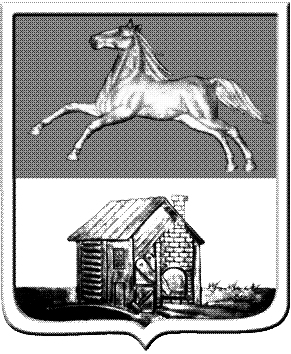 КЕМЕРОВСКАЯ ОБЛАСТЬНОВОКУЗНЕЦКИЙ ГОРОДСКОЙ ОКРУГАДМИНИСТРАЦИЯ ГОРОДА НОВОКУЗНЕЦКАПОСТАНОВЛЕНИЕот _____________ № _______О внесении изменения в постановлениеадминистрации города Новокузнецкаот 19.12.2014 №196 «Об утверждениимуниципальной программы «Комплексноеблагоустройство Новокузнецкогогородского округа»В соответствии со статьей 179 Бюджетного кодекса Российской Федерации, решением Новокузнецкого городского Совета народных депутатов от  08.05.2018 № 5/49 «О внесении изменений в решение Новокузнецкого городского Совета народных депутатов от 26.12.2017           № 12/114 «О бюджете Новокузнецкого городского округа на 2018 год и на плановый период  2019 и 2020 годов», постановлением администрации города Новокузнецка от 28.08.2013 № 133 «Об утверждении Порядка принятия решений о разработке, формировании, реализации и оценке эффективности муниципальных программ», на основании статьи 40 Устава Новокузнецкого городского округа: 1. Внести изменение в постановление администрации города Новокузнецка от 19.12.2014 №196 «Об утверждении муниципальной программы «Комплексное благоустройство Новокузнецкого городского округа», изложив приложение «Муниципальная программа «Комплексное благоустройство Новокузнецкого городского округа» в новой редакции согласно приложению к настоящему постановлению.2. Признать утратившим силу постановление администрации города Новокузнецка от 25.05.2018 № 100 «О внесении изменения в постановление администрации города Новокузнецка от 19.12.2014 №196 «Об утверждении муниципальной программы «Комплексное благоустройство Новокузнецкого городского округа».3. Управлению информационной политики администрации города Новокузнецка опубликовать настоящее постановление в городской газете «Новокузнецк».4. Настоящее постановление вступает в силу после его официального опубликования и распространяет свое действие на правоотношения, возникшие с 1 января 2018 года.5. Контроль за исполнением настоящего постановления возложить на первого заместителя Главы города.Глава города                                                                                      С.Н. КузнецовПриложениек постановлению администрациигорода Новокузнецкаот __________ № _______Приложениек постановлению администрациигорода Новокузнецка от 19.12.2014 № 196Муниципальная программа«Комплексное благоустройство Новокузнецкого городского округа»Паспорт муниципальной программы«Комплексное благоустройство Новокузнецкого городского округа»1. Характеристика текущего состояния в сфере дорожно-коммунального хозяйства города Новокузнецка, основные проблемы, анализ основных показателейОдним из приоритетных направлений развития Новокузнецкого городского округа является повышение уровня благоустройства, безопасности дорожного движения, создание безопасных и комфортных условий для проживания граждан. Подъем уровня благоустройства стимулирует позитивные тенденции в социально-экономическом развитии муниципального образования и, как следствие, ведет к повышению качества жизни населения.По-прежнему, серьезную озабоченность вызывает состояние сбора, утилизации, захоронения коммунальных и промышленных отходов, освещение улиц города, отлов и содержание безнадзорных животных. На 1 октября 2014 года уличное освещение составляло 83% от общей протяженности улиц, требующих освещения. Из-за низкого уровня сознательности населения и из-за чувства безответственности и безнаказанности промышленных предприятий, растет количество несанкционированных свалок мусора коммунальных отходов.Автомобильные дороги общего пользования местного значения являются важнейшей составной частью транспортной системы города Новокузнецка. Транспортная среда должна обеспечивать комфортную доступность территорий города, безопасность и надежность внутригородских транспортных связей.Одним из важнейших вопросов городского округа является обеспечение безопасности на автомобильных дорогах общего пользования местного значения. Анализ многолетних данных и динамика основных показателей аварийности свидетельствует о том, что уровень дорожно-транспортного травматизма в городе Новокузнецке остается высоким. По данным статистики ГИБДД только за 9 месяцев 2014 года на территории города зарегистрировано 385 дорожно-транспортных происшествий (в 2013г. - 404) с пострадавшими, в которых 31 человек погиб (в 2013г. – 33) и 488 (в 2013г. – 542) человек получили травмы различной степени тяжести. Основными причинами дорожно-транспортных происшествий являются недостаточная эффективность системы обеспечения безопасности дорожного движения и низкая дисциплина участников дорожного движения.Состояние кладбищ является важным показателем социально-значимого проявления культуры, нравственного состояния городского сообщества. Приобщение к цивилизованному похоронному сервису, сохранение традиций имеют важное значение в самых различных аспектах социально-экономической и духовной жизни новокузнечан. Реализация полномочий органа местного самоуправления по содержанию мест захоронения всегда была в центре внимания муниципалитета.Согласно Федеральному закону от 06.10.2003 № 131-ФЗ «Об общих принципах организации местного самоуправления в Российской Федерации» к вопросам местного значения городского округа относится создание условий для обеспечения жителей городского округа услугами бытового обслуживания. Исходя из этого, задачами Управления являются: сохранение профиля (недопущение сокращения и перепрофилирования) организаций банного хозяйства города Новокузнецка; обеспечение качества и безопасности банных услуг, предоставляемых населению города Новокузнецка. В настоящее время банные услуги - это важный компонент функциональной организации среды обитания человека, включающий в себя удовлетворение гигиенических и оздоровительных (обеспечение хорошего самочувствия, лечебно-профилактические цели) потребностей человека.Негативное воздействие поверхностных вод, а также высокий износ инженерных сооружений является частью актуальных проблем Новокузнецкого городского округа. Реализация программы позволит улучшить экологическую ситуацию, а также будет способствовать защите населения от последствий воздействия водной среды, разрушения берегов рек.Прочие объекты благоустройства также требуют внимания со стороны Управления. Текущее содержание общественных туалетов, подземных переходов, фонтанов, малых архитектурных форм в летний и зимний период необходимо для обеспечения экологического, санитарно-эпидемиологического и эстетического благополучия населения.Одной из функций  Управления является осуществление муниципального контроля в области дорожно-коммунального хозяйства. Данная функция выполняется в соответствии с Федеральным законом от 26.12.2008 №294-ФЗ «О защите прав юридических лиц и индивидуальных предпринимателей при осуществлении государственного контроля (надзора) и муниципального контроля», Федеральным законом от 08.11.2007 №257-ФЗ «Об автомобильных дорогах и о дорожной деятельности в Российской Федерации и о внесении изменений в отдельные законодательные акты Российской Федерации», Федеральным законом от 06.10.2003 №131-ФЗ «Об общих принципах организации местного самоуправления в Российской Федерации», постановлением администрации города Новокузнецка от 25.07.2012 №108 «Об утверждении Административных регламентов исполнения Управлением дорожно-коммунального хозяйства и благоустройства администрации города Новокузнецка муниципальных функций».Управлением осуществляется:1) муниципальный контроль за соблюдением действующих муниципальных правовых актов Новокузнецкого городского округа в области дорожно-коммунального хозяйства и благоустройства территории Новокузнецкого городского округа. Результатом исполнения данной муниципальной функции является установление факта соблюдения либо несоблюдения требований муниципальных нормативных правовых актов в области дорожно-коммунального хозяйства и благоустройства;2) муниципальный контроль за сохранностью автомобильных дорог местного значения в границах Новокузнецкого городского округа. Результатом исполнения муниципальной функции является установление факта обеспечения сохранности автомобильных дорог, а также факта соблюдения либо несоблюдения требований нормативных правовых актов в области дорожно-коммунального хозяйства;3) муниципальный лесной контроль на территории Новокузнецкого городского округа в соответствии с Лесным кодексом Российской Федерации). Результатом исполнения данной муниципальной функции является установление факта соблюдения либо несоблюдения требований лесного законодательства.Муниципальный  контроль осуществляется Управлением путем проведения плановых выездных, плановых документарных, внеплановых выездных и внеплановых документарных проверок. Плановые проверки осуществляются Управлением по ежегодному плану проведения плановых проверок юридических лиц и индивидуальных предпринимателей, утверждаемому начальником Управления и представляемому в органы прокуратуры в установленном порядке. Программа разработана в целях осуществления комплексного подхода к решению вопросов по приведению элементов автомобильных дорог общего пользования местного значения в надлежащее транспортно-эксплуатационное состояние, обеспечению развития улично-дорожной сети города с выделением первоочередных объектов и направлений, реализации комплекса мероприятий по обеспечению безопасности дорожного движения, решения вопросов благоустройства территории городского округа, создания современной городской среды,  организации системы вывоза твердых коммунальных отходов с объектов, находящихся на балансе Управления, обеспечению освещенности улиц, отлову и содержанию безнадзорных животных.Использование программно-целевого метода, связывающего цель, задачи и мероприятия по срокам и ресурсам, позволит комплексно подойти к достижению поставленной цели, сконцентрироваться на приоритетах и создать условия для эффективного использования бюджетных средств в соответствии с приоритетами муниципальной политики в сфере дорожного хозяйства и благоустройства территорий города, обеспечить комплексное взаимодействие администрации города Новокузнецка и Управления, направленное на усовершенствование дорожной сети города Новокузнецка. 2. Основная цель и задачи программыЦелью программы является повышение уровня безопасности, комфортности, и эстетической привлекательности среды проживания населения на территории Новокузнецкого городского округа.Для достижения цели необходимо решить следующие задачи:1) улучшение работ по содержанию и ремонту автомобильных дорог общего пользования местного значения и других элементов улично-дорожной сети;2) повышение качества работ (услуг) по благоустройству территории города;3) повышение качества мероприятий по озеленению города;4) улучшение содержания мест захоронения;5) повышение качества банных услуг,  предоставляемых населению города Новокузнецка муниципальными предприятиями;6) улучшение санитарно-экологической обстановки в местах санкционированного размещения твердых коммунальных отходов;7) эффективное управление реализацией программы и обеспечение контроля за соблюдением требований действующего законодательства Российской Федерации в области управления дорожно-коммунальным хозяйством;8) повышение эффективности использования бюджетных средств;9) эффективное функционирование системы обеспечения безопасности дорожного движения;10) повышение уровня благоустройства территории НГО.3. Целевые индикаторы и показатели программыВыполнение программы характеризуется достижением следующих целевых индикаторов и показателей:целевые индикаторы:- доля протяженности автомобильных дорог общего пользования местного значения, не отвечающих нормативным требованиям, в общей протяженности автомобильных дорог общего пользования местного значения;- доля отремонтированных дорог общего пользования местного значения в общей площади автомобильных дорог общего пользования местного значения города Новокузнецка, требующих капитального ремонта;показатели программы:- общая протяженность автомобильных дорог общего пользования местного значения, находящихся на обслуживании Управления;- количество аварийных деревьев, подлежащих сносу;- количество мест захоронения (кладбищ), на которых выполняются работы по содержанию территории;- протяженность обслуживаемых дамб;- количество обслуживаемых шахтных водоотливных комплексов;- количество прочих объектов благоустройства, в отношении которых обеспечена сохранность, техническое обслуживание и содержание;- количество оказанных услуг по обслуживанию населения в муниципальных банях;- доля протяженности освещенных улиц, проездов города в общей протяженности улиц города Новокузнецка;- площадь высадки цветников;- процент вывоза ТКО с  объектов, расположенных в границах города, находящихся на балансе Управления;- количество нарушений Управлением исполнительской и финансовой дисциплины, приведших к наложению штрафных санкций;- процент выполнения плана плановых проверок;- процент снижения кредиторской задолженности по бюджетным обязательствам прошлых отчетных периодов;- количество вновь установленных рубежей автоматической фиксации нарушения скоростного режима;- количество вновь установленных светофорных объектов на автомобильных дорогах общего пользования местного значения;- доля бесперебойно работающих светофорных объектов от общего количества светофорных объектов, в отношении которых проведено текущее обслуживание;- доля протяженности дорожной сети городской агломерации, соответствующей нормативным требованиям к ее транспортно-эксплуатационному состоянию;- процент снижения количества мест концентрации дорожно-транспортных происшествий (аварийно-опасных участков) на дорожной сети городской агломерации;- доля протяженности дорожной сети городской агломерации, работающей в режиме перегрузки в «час-пик»;- доля граждан, отметивших улучшение ситуации на дорожной сети городской агломерации (в части состояния дорожной сети и уровня безопасности дорожного движения);- наличие комплекса документов для городского транспортного планирования;- количество благоустроенных дворовых территорий;- площадь благоустроенных дворовых территорий;- доля благоустроенных дворовых территорий многоквартирных домов от общего количества дворовых территорий многоквартирных домов;- доля населения, проживающего в жилищном фонде с благоустроенными дворовыми территориями, от общей численности населения, проживающего в многоквартирных домах;- количество благоустроенных общественных территорий;- площадь благоустроенных общественных территорий;- доля площади благоустроенных общественных территорий к общей площади общественных территорий, нуждающихся в благоустройстве;- площадь благоустроенных общественных территорий, приходящаяся на 1 жителя;- доля финансового участия заинтересованных лиц в выполнении мероприятий по благоустройству дворовых территорий многоквартирных домов.Сведения о целевых индикаторах и показателях программы и их планируемых значениях приведены в форме №1 приложения №1 к программе.Методика расчета целевых индикаторов и показателей приведена в форме №2 приложения №2 к программе.4. Срок реализации программыСрок реализации программы - 2015-2020 годы.5. Характеристика подпрограмм (в том числе основных мероприятий) и отдельных мероприятий программыДля выполнения цели и задач программы предусмотрена реализация двух подпрограмм и четырех отдельных мероприятий.Подпрограмма 1 «Благоустройство городских территорий, организация содержания, ремонта городского хозяйства Новокузнецкого городского округа» включает в себя следующие основные мероприятия:1.1. Содержание и ремонт автомобильных дорог общего пользования местного значения.1.2. Благоустройство и озеленение территории Новокузнецкого городского округа, содержание городских лесов.1.3. Содержание и реконструкция сетей наружного освещения.1.4. Организация ритуальных услуг и содержание мест захоронения.1.5. Организация обслуживания населения в муниципальных банях.1.6. Текущее содержание, ремонт и обеспечение бесперебойного функционирования стратегически и социально значимых объектов инженерной защиты города.1.7. Эксплуатация шахтных водоотливных комплексов, находящихся в муниципальной собственности. 1.8. Прочие мероприятия по благоустройству и организации содержания объектов благоустройства.1.9. Обеспечение дорожной деятельности в рамках приоритетного проекта «Безопасные и качественные дороги».Подпрограмма 2 «Формирование современной городской среды» включает в себя следующие основные мероприятия:2.1. Благоустройство дворовых территорий многоквартирных домов.2.2. Благоустройство общественных территорий.Отдельные мероприятия программы:1. Обращение с отходами производства и потребления.2. Обеспечение функционирования Управления по реализации муниципальной программы и осуществлению муниципального контроля в области дорожно-коммунального хозяйства.3. Финансовое оздоровление сферы управления дорожно-коммунальным хозяйством Новокузнецкого городского округа.4. Обеспечение безопасности дорожного движения в городе Новокузнецке.План программных мероприятий  приведен в форме №3 приложения №3 к программе.5.1. Характеристика подпрограммы 1«Благоустройство городских территорий, организация содержания, ремонта городского хозяйства Новокузнецкого городского округа»Паспорт подпрограммы 1«Благоустройство городских территорий, организация содержания, ремонта городского хозяйства Новокузнецкого городского округа»5.1.1. Характеристика текущего состояния в сфере дорожно-коммунального хозяйства и объектов благоустройства Новокузнецкого городского округа, основные проблемы, анализ основных показателейНа балансе Управления находится 508,8 км автомобильных дорог. Общая площадь убираемой улично-дорожной сети составляет 5973,7 тысяч м2. Общая протяженность освещенной территории составляет 417,94 км.Площадь зеленых насаждений и газонов города Новокузнецка составляет 408,2 га, из них – 68 скверов, 18 бульваров, 6 парков (общей площадью 136,4 га) и территория городских лесов - 5531 га.Улично-дорожная сеть, равно как и дворовые территории, подвержена влиянию природной окружающей среды, хозяйственной деятельности человека, в том числе путем эксплуатации транспортных средств, в результате чего ухудшается её технико-эксплуатационное состояние. Развитие улично-дорожной сети с усовершенствованным покрытием, увеличение интенсивности транспортного движения, повышение уровня жизни населения определяется своевременностью, полнотой и качеством выполнения работ по содержанию, ремонту, капитальному ремонту и реконструкции и зависит напрямую от объемов финансирования и стратегии распределения финансовых средств Управления в условиях их ограниченных объемов.Одним из решений данной задачи является участие Новокузнецкого городского округа в программе комплексного развития транспортной инфраструктуры агломерации. На период  2017 и 2018 годов заключены соглашения  № 18-03-17 от 09.03.2017 года о предоставлении в 2017 году из бюджета Кемеровской области бюджету муниципального образования «Новокузнецкий городской округ» субсидии на софинансирование работ по обеспечению дорожной деятельности в рамках основного мероприятия приоритетный проект «Безопасные и качественные дороги» государственной программы Российской Федерации «Развитие транспортной системы», и  № 12-02-18 от 02.02.2018 г. о предоставлении в 2018 году из бюджета Кемеровской области бюджету муниципального образования «Новокузнецкий городской округ» субсидии на финансовое обеспечение дорожной деятельности (приоритетный проект «Безопасные и качественные дороги»), что позволит частично привести в нормативное состояние, с учетом соблюдения требований технического регламента Таможенного союза «Безопасность автомобильных дорог», дорожную сеть Новокузнецкой городской агломерации и  поможет снизить количество мест концентрации дорожно-транспортных происшествий.Неотъемлемой частью дорог и городского пейзажа являются остановочные павильоны. Решение проблемы вандализма требует ежегодного ремонта и содержания остановочных павильонов.Основными проблемами на сегодняшний день являются освещение и ремонт улично-дорожной сети, дворовых территорий и проездов к ним. В рамках работ по ремонту линий наружного освещения проводится замена светильников, опор, панелей уличного освещения, кронштейнов и счетчиков. На улицах города проводится восстановление изношенных участков дорог, которое позволяет на более длительный срок сохранить дорожное полотно. Практика предыдущих лет показывает, что наибольшая эффективность проводимых мероприятий заключается в комплексном подходе регулярного проведения работ по содержанию и ремонту улично-дорожной сети.В целях повышения эффективности существующей улично-дорожной сети, а также, в целях назначения приоритетов в развитии транспортной инфраструктуры Новокузнецкого городского округа, производится разработка комплекса документов для городского транспортного планирования.   Вопросы, касающиеся содержания объектов внешнего благоустройства, также требуют безотлагательного решения. Основной экономический и социальный эффект проводимых мероприятий заключается в сохранности имущества, путём проведения ремонтов и контроля за текущим содержанием.Несвоевременное поддержание технических элементов фонтана приводит к нарушению его режима работы и, как следствие, -  выходу его из строя. Недействующий фонтан негативно влияет на архитектурный облик города, его санитарное и эстетическое состояние.  Таким образом, необходимо обеспечить бесперебойную работу инженерных коммуникаций, техническую диагностику и обслуживание оборудования, поддерживающего функциональную работу фонтана, комплексное обслуживание – химизацию (регенерацию), чистку чаши фонтана, обслуживание по графикам. Также необходимо своевременное обслуживание общественных туалетов.Управлением осуществлялся постоянный контроль за состоянием дамб для обеспечения беспрепятственного прохождения паводка (организация работ по вырубке деревьев и кустарников, скос травы, уборка мусора). В 2017 году на основании распоряжения администрации города Новокузнецка от 19.05.2017 №808 «О передаче функций и полномочий отраслевого органа» данные полномочия были переданы Управлению мобилизационной подготовки, административных органов, ГО и ЧС администрации города Новокузнецка.Городские кладбища являются социально-значимыми объектами в сфере городского хозяйства. Ежегодно необходимо обеспечивать надлежащее санитарное состояние территории кладбищ и мест захоронения. Общественные бани Новокузнецкого городского округа представляют собой жизненно важные объекты инженерной инфраструктуры, текущее содержание и ремонт которых необходим для их эффективного функционирования.Искусственные посадки зеленых насаждений в виде отдельных  скверов  и аллей существуют по всей территории Новокузнецкого городского округа. Существующие участки зеленых насаждений общего пользования нуждаются в постоянном уходе. Необходим систематический уход за существующими насаждениями: вырезка поросли, снос аварийных деревьев, санитарная и декоративная обрезка, подсадка саженцев, разбивка клумб. В целях предупреждения заболеваний животных и людей бешенством и другими инфекциями требуется отлов безнадзорных собак. Отлов производится специальными бригадами согласно заявкам управляющих компаний, организаций жилищно-коммунального хозяйства, населения и общественных организаций. В ходе отлова безнадзорных животных используются специальные средства, исключающие негуманное отношение к животным. Значимость данного мероприятия состоит в ограждении населения от эпидемиологически опасных животных, больных особо опасной для жизни и здоровья человека инфекцией.Для предотвращения чрезвычайной ситуации в виде затопления, в частности жилых домов на территории размещения шахтных водоотливных комплексов, находящихся в муниципальной собственности, необходимо их эксплуатировать, постоянно контролировать подъем уровня воды. Подпрограмма 1 предусматривает внедрение системного подхода для обеспечения статуса города, как имеющего высокую экологическую культуру и обладающего эстетически привлекательными свойствами с высоким уровнем качества жизни населения. Внедрение экономических подходов позволит повысить привлекательность территорий города для бизнеса.5.1.2. Основные цели и задачи подпрограммы 1Цели подпрограммы 1: 1) улучшение работ по содержанию и ремонту автомобильных дорог общего пользования местного значения и других элементов улично-дорожной сети;2) повышение качества работ (услуг) по благоустройству территории города;3) повышение качества мероприятий по озеленению города;4) улучшение содержания мест захоронения;5) повышение качества банных услуг,  предоставляемых населению города Новокузнецка муниципальными предприятиями.Для реализации целей подпрограммы 1 требуется решение следующих задач:- выполнение комплекса работ по восстановлению транспортно-эксплуатационных характеристик улично-дорожной сети, при выполнении которых не затрагиваются конструктивные и иные характеристики надежности и безопасности;- осуществление комплекса работ по содержанию дорог;- обеспечение жизнеспособного состояния и устойчивого воспроизводства  городских лесов, зеленых насаждений города и комплексный подход к решению вопросов создания и сохранения зеленых насаждений, повышение эффективности  использования природно-ресурсного потенциала с учетом сохранения и восстановления;- приведение в надлежащее состояние элементов благоустройства;- восстановление и реконструкция, установка новых элементов уличного освещения;- обеспечение бесперебойного функционирования стратегически и социально значимых объектов инженерной защиты города;- обеспечение выполнения мероприятий по эксплуатации водоотливного комплекса.5.1.3. Показатели подпрограммы 1В ходе реализации подпрограммы 1 будет отслеживаться достижение следующих показателей:- общая протяженность автомобильных дорог общего пользования местного значения, находящихся на обслуживании Управления;- количество аварийных деревьев, подлежащих сносу;- количество мест захоронения (кладбищ), на которых выполняются работы по содержанию территории;- протяженность обслуживаемых дамб;- количество обслуживаемых шахтных водоотливных комплексов;- количество прочих объектов благоустройства, в отношении которых обеспечена сохранность, техническое обслуживание и содержание;- количество оказанных услуг по обслуживанию населения в муниципальных банях;- доля протяженности освещенных улиц, проездов города в общей протяженности улиц города Новокузнецка;- площадь высадки цветников;- доля протяженности дорожной сети городской агломерации, соответствующей нормативным требованиям к ее транспортно-эксплуатационному состоянию;- процент снижения количества мест концентрации дорожно-транспортных происшествий (аварийно-опасных участков) на дорожной сети городской агломерации;- доля протяженности дорожной сети городской агломерации, работающей в режиме перегрузки в «час-пик»;- доля граждан, отметивших улучшение ситуации на дорожной сети городской агломерации (в части состояния дорожной сети и уровня безопасности дорожного движения);- наличие комплекса документов для городского транспортного планирования.Сведения о показателях подпрограммы 1 и их плановых значениях приведены в форме №1 к подпрограмме 1. Методика расчета показателей приведена в форме №2 к подпрограмме 1.Форма № 1 к подпрограмме 1 «Сведения о показателях подпрограммы и их планируемых значениях» Форма № 2 к подпрограмме 1 «Методика расчета показателей»5.1.4. Срок реализации подпрограммы 1Срок реализации подпрограммы 1 - 2015-2020 годы.5.1.5. Характеристика основных мероприятий подпрограммы 1Основное мероприятие 1.1 «Содержание и ремонт автомобильных дорог общего пользования местного значения».Для выполнения мероприятия будут использоваться следующие инструменты: отбор подрядчика, заключение договора и контроль его исполнения.Право на проведение работ по содержанию и текущему ремонту автомобильных дорог общего пользования подрядчик получает на конкурсной основе. Задача конкурса – определение из числа претендентов, принявших участие в конкурсе, подрядчиков, максимально соответствующих предъявляемым требованиям, способных обеспечить качественное выполнение работ, имеющих необходимые трудовые, материальные, технические ресурсы.Выполненные работы по содержанию и ремонту автомобильных дорог принимаются Управлением после согласования с районными администрациями.Основное мероприятие 1.2 «Благоустройство и озеленение территории Новокузнецкого городского округа, содержание городских лесов».С целью сохранения и улучшения состояния зеленого фонда постоянно ведутся работы по содержанию и текущему ремонту зеленых насаждений городского округа. Регулярно по обращениям жителей и организаций города в целях безопасности выполняются работы по сносу аварийных деревьев.Для улучшения качества работ руководители районных администраций участвуют в приемке выполненных работ.Основное мероприятие 1.3 «Содержание и реконструкция сетей наружного освещения».В рамках данного мероприятия будут проведены работы по монтажу, ремонту и реконструкции линий наружного освещения, установке опор.Основное мероприятие 1.4 «Организация ритуальных услуг и содержание мест захоронения».В рамках выполнения мероприятия организацией оказания ритуальных услуг и содержания мест захоронения осуществляется комплекс услуг по проведению похорон умерших (погибших), не имеющих супруга, близких родственников, рытье могил, кремация, содержание мест захоронения. Основное мероприятие 1.5 «Организация обслуживания населения в муниципальных банях».Мероприятие включает в себя: оказание услуг населению по помывкам, реализацию сопутствующих товаров, услуг. Данное мероприятие разработано с целью предоставления мер социальной поддержки отдельным категориям населения при посещении муниципальных общественных бань.Основное мероприятие 1.6 «Текущее содержание, ремонт и обеспечение бесперебойного функционирования стратегически и социально значимых объектов инженерной защиты города».Выполнение данного мероприятия способствует защите территории города Новокузнецка от воздействия паводковых, грунтовых, ливневых вод для безопасности жизнедеятельности населения и обеспечения бесперебойного функционирования стратегически важных и социально значимых объектов инженерной защиты города. Включает в себя: текущий ремонт объектов инженерной защиты, мониторинг паводка, вырубку деревьев на откосах, уборку мусора и скос травы на дамбах. До мая 2017 года протяженность обслуживаемых дамб составляла 19 110 метров, но в связи с частичным исключением функции по обслуживанию стратегически и социально значимых объектов инженерной защиты Новокузнецкого городского округа из полномочий Управления на основании распоряжения администрации города Новокузнецка от 19.05.2017 №808 «О передаче функций и полномочий отраслевого органа», на сегодняшний день Управлением  обслуживание дамб не осуществляется.Основное мероприятие 1.7 «Эксплуатация шахтных водоотливных комплексов, находящихся в муниципальной собственности».Мероприятие заключается в обслуживании и поддержании уровня воды с помощью переданных в муниципальную собственность от ликвидированных угольных предприятий шахтных водоотливных комплексов, с целью исключения возможного подтопления населенных пунктов, находящихся на территории подработки шахт. До мая 2017 года количество обслуживаемых  объектов составляло 2 единицы, но в связи с передачей функций и полномочий отраслевого (функционального) органа администрации города Новокузнецка в отношении Муниципального казенного предприятия Новокузнецкого городского округа «Эксплуатация шахтного водоотлива» от Управления Управлению мобилизационной подготовки, административных органов, ГО и ЧС администрации города Новокузнецка на основании распоряжения администрации города Новокузнецка от 19.05.2017 №808 «О передаче функций и полномочий отраслевого органа», на сегодняшний день Управлением  обслуживание шахтных водоотливных комплексов  не осуществляется.Основное мероприятие 1.8  «Прочие мероприятия по благоустройству и организации содержания объектов благоустройства».Основное мероприятие 1.9 «Обеспечение дорожной деятельности в рамках приоритетного проекта «Безопасные и качественные дороги».Для реализации мероприятия  необходимо проведение всего комплекса работ в области дорожного хозяйства, таких как: строительство, реконструкция, капитальный и текущий ремонт улично-дорожной сети, разработка  комплекса документов для городского транспортного планирования. Реализация мероприятий подпрограммы 1 осуществляется за счет средств бюджетов всех уровней. В настоящий момент финансирование на поддержание и развитие улично-дорожной сети находится на недостаточном уровне. Ежегодно в связи с сокращением поступлений в доход местного и  областного бюджетов происходит сокращение объемов финансирования на содержание и развитие улично-дорожной сети города Новокузнецка.Разработка комплекса документов для городского транспортного планирования позволит актуализировать «дорожную карту» Новокузнецкого городского округа. Реализация приоритетного проекта «Безопасные и качественные дороги  позволит достигнуть основного показателя  проекта «доля протяженности автомобильных дорог общего пользования местного значения, отвечающих нормативным требованиям», что в дальнейшем позволит отказаться от низкоэффективных работ и достигнуть снижения затрат на текущее содержание и обслуживание улично-дорожной сети.Финансовое обеспечение данного мероприятия предусмотрено на условиях долевого финансирования с федеральным бюджетом, бюджетом Кемеровской области в рамках реализации программы комплексного развития транспортной инфраструктуры Новокузнецкой агломерации, включенной в государственную программу Кемеровской области «Жилищно-коммунальный и дорожный комплекс, энергосбережение и повышение энергоэффективности Кузбасса» на 2014-2020 годы.План подпрограммных мероприятий приводится в форме № 3 к подпрограмме 1.5.1.6. Обоснование финансового обеспечения реализации подпрограммы 1Общий объем финансирования на выполнение подпрограммы 1 составит 9 267 901,9 тыс. рублей, в том числе: в 2015 году – 1 169 297 тыс. рублей, в 2016 году – 1 098 546 тыс. рублей, в 2017 году – 2 348 546,0 тыс. рублей, в 2018 году – 2 226 397,0 тыс. рублей, в 2019 году – 1 170 037,7 тыс. рублей, в 2020 году – 1 255 078,2 тыс. рублей. Выполнение подпрограммы 1 будет осуществляться за счет средств бюджета Новокузнецкого городского округа, федерального бюджета, областного бюджета, главным распорядителем бюджетных средств является Управление.Распределение планируемых расходов по мероприятиям подпрограммы 1, с учетом решения о местном бюджете, приводится в форме №4 к подпрограмме 1.Прогноз сводных показателей муниципальных заданий на оказание услуг (выполнение работ) муниципальными учреждениями отображен в форме №6 к подпрограмме 1.Форма № 3 к подпрограмме 1 «План программных мероприятий»Форма № 4 к подпрограмме 1 «Распределение планируемых расходов по подпрограммам и мероприятиям»Форма № 6 к подпрограмме 1 «Прогноз сводных показателей муниципальных заданий на оказание муниципальных услуг (выполнение работ) муниципальными учреждениями по программе»5.1.7. Ожидаемые результаты реализации подпрограммы 1К концу 2020 года планируется достижение следующих показателей:1) сохранение общей протяженности автомобильных дорог общего пользования местного значения, находящихся на обслуживании Управления – 508,8 км;2) ежегодный снос аварийных деревьев в количестве 2709 шт.;3) высадка цветников площадью 20 142 м2;4) сохранение протяженности дамб 19 110 м, ежегодное их обслуживание;5) ежегодное обеспечение обслуживания и текущего содержания мест захоронения в количестве 7 ед.;6) ежегодное обслуживание населения в муниципальных банях в объеме 80 000 помывок;7) сохранение доли протяженности освещенных улиц, проездов города в общей протяженности улиц города Новокузнецка в объеме 86%; 8) обеспечение ежегодного обслуживания  шахтных водоотливных комплексов в количестве 2 ед.;9) обеспечение ежегодного обслуживания и содержания прочих объектов благоустройства в количестве 14 ед.;10) увеличение доли протяженности дорожной сети городской агломерации, соответствующей	 нормативным требованиям к ее транспортно-эксплуатационному состоянию, до 62,6 %;11) снижение количества мест концентрации дорожно-транспортных происшествий (аварийно-опасных участков) на дорожной сети городской агломерации до 48,15%;12) уменьшение доли протяженности дорожной сети городской агломерации, работающей в режиме перегрузки в «час-пик», до 75%;13) увеличение доли граждан, отметивших улучшение ситуации на дорожной сети городской агломерации (в части состояния дорожной сети и уровня безопасности дорожного движения),  до 40%;14) наличие комплекса документов для городского транспортного планирования.5.1.8. Система управления подпрограммой 1Реализацию подпрограммы 1 осуществляют ответственный исполнитель (координатор) Управление и соисполнители: -администрация Центрального района; -администрация Орджоникидзевского района; -администрация Кузнецкого района;-администрация Новоильинского района;-администрация Куйбышевского района; -администрация Заводского района;-УКС;-УТиС.Текущее управление и мониторинг реализации подпрограммы 1 осуществляет Управление.Для обеспечения мониторинга, анализа текущей реализации и контроля за ходом реализации подпрограммы 1 Управление организует ежеквартальное ведение отчетности.Соисполнители составляют ежеквартальные отчеты о реализации подпрограммы 1 в срок до 15 числа месяца, следующего  за отчетным кварталом, по утвержденным формам и предоставляют их в Управление.Ответственный исполнитель (координатор) подпрограммы 1 - Управление составляет годовой отчет о реализации подпрограммы 1 в срок до 25 февраля года, следующего за отчетным, по утвержденной форме.5.2. Характеристика подпрограммы 2 «Формирование современной городской среды»Паспорт подпрограммы 2 «Формирование современной городской среды»5.2.1. Характеристика текущего состояния современной городской среды, описание проблемы, анализ основных показателей Одним из основных направлений деятельности органов местного самоуправления городских округов в соответствии с требованиями Федерального закона от 06.10.2003 №131-ФЗ «Об общих принципах организации местного самоуправления в Российской Федерации» является решение вопросов благоустройства территории городских округов, создание современной городской среды, как одного из составляющих элементов комплексного развития территории городских округов, требующего ежедневного внимания и эффективного решения.Анализ проблем, масштабность и сложность задач благоустройства дворовых и общественных территорий НГО показывает необходимость комплексного подхода к решению, что предполагает использование программно-целевого метода, который позволит сконцентрировать финансовые, организационные и технические ресурсы на конкретных мероприятиях подпрограммы 2.Под дворовой территорией понимается совокупность территорий, прилегающих к многоквартирным домам, с расположенными на них объектами, предназначенными для обслуживания и эксплуатации таких домов, и элементами благоустройства этих территорий, в том числе парковками (парковочными местами), тротуарами и автомобильными дорогами, включая автомобильные дороги, образующие проезды к территориям, прилегающим к многоквартирным домам.Под благоустроенными территориями понимаются территории, соответствующие действующим Правилам благоустройства территории Новокузнецкого городского округа, требованиям Градостроительного кодекса Российской Федерации, а также действующим строительным, санитарным и иным нормам и правилам.В период с 2013 по 2017 годы в городе Новокузнецке велась целенаправленная работа по ремонту и благоустройству дворовых территорий за счет средств бюджетов всех уровней и внебюджетных источников.Так, в 2013 году было отремонтировано 120 дворовых территорий общей площадью 84 054,6 кв.м, в 2014 году - 105 дворовых территорий общей площадью 102 403,37 кв.м, в 2015 году - 47 дворовых территорий общей площадью 55 133,3 кв.м, в 2016 году - 23 дворовой территории общей площадью 21 116,9 кв.м., в 2017 году – 74 дворовой территории общей площадью 153 000  кв.м.Количество жителей, участвовавших в ходе реализации адресной программы по проведению ремонта придомовых территорий многоквартирных домов, расположенных на территории Новокузнецкого городского округа, с долей софинансирования собственниками в течение 4 лет составило 20 000 человек.В тоже время в вопросах благоустройства дворовых территорий города Новокузнецка имеется ряд проблем:1) низкий процент ремонта дворовых территорий, который не превышает 36%;2) низкий уровень вовлеченности жителей города в процесс благоустройства.Увеличение количества автомобильного транспорта, в том числе и личного, также выявляет многочисленные проблемы. Наличие узких проездов, отсутствие необходимого количества парковочных карманов, обрекает автомобилистов нарушать Правила дорожного движения: выполнять парковку на тротуарах, пешеходных дорожках, газонах. Кроме того, одной из проблем благоустройства города Новокузнецка является негативное отношение отдельных жителей к элементам благоустройства: приводятся в негодность детские площадки, разрушаются и разрисовываются фасады зданий, создаются несанкционированные свалки мусора. Анализ показывает, что проблема заключается в крайне низком уровне культуры поведения жителей города на улицах и во дворах, небрежном отношении к элементам благоустройства города.По состоянию на 1 января 2018 года:1) общее количество дворовых территорий в НГО составляет 3 235 единиц общей площадью 13 338 228,19 кв.м, из них благоустроенных дворовых территорий - 399 единиц общей площадью 415 708 кв.м;2) общее количество жителей, проживающих в многоквартирных домах в НГО, составляет 472500 человек, в том числе 78000 человек проживает в многоквартирных домах с благоустроенной дворовой территорией;3) 500 дворовых территорий в первоочередном порядке требуют проведения работ по благоустройству.Благоустройство дворовой территории – одна из актуальных проблем современного градостроительства, разрешение которой позволит создать благоприятные условия для населения в Новокузнецком городском округе.В вопросах же благоустройства общественных территорий города Новокузнецка одной из основных проблем является отсутствие механизма обсуждения проектов по благоустройству общественных территорий. Под общественными территориями понимаются территории НГО соответствующего функционального назначения (площади, набережные, улицы, пешеходные зоны, скверы, парки и иные территории), определенные благодаря сложившимся историческим, культурным, социальным и прочим признакам и созданные для общественного пользования жителей города.Общественные территории обустраивались с минимальным участием общественности и без проведения процедур общественного обсуждения. Урегулирование этого вопроса позволит определить стратегию органов местного самоуправления и осуществить эффективный комплекс мер по благоустройству общественных территорий НГО.Благоустройство общественных территорий НГО имеет особое значение в преддверии празднования 400-летнего юбилея города. Благоустройство города – подготовка мест массового пребывания жителей – один из этапов и направлений, обозначенных в концепции празднования 400-летия со дня основания города Новокузнецка.Для приведения территории НГО к современным нормам комфортности выявлена необходимость реализации подпрограммы 2, где предусматриваются мероприятия, направленные на комплексное благоустройство дворовых и общественных территорий. Выполнение комплекса мероприятий подпрограммы 2 позволит значительно улучшить внешний облик НГО, создать более комфортные условия для жителей города на улицах, в жилых кварталах, на общественных территориях, улучшить экономику города и его привлекательность для жителей и туристов.5.2.2. Основная цель и задачи подпрограммы 2Цель подпрограммы 2 - повышение уровня благоустройства территории НГО.Задачи подпрограммы 2:1) реализация мероприятий по благоустройству дворовых территорий многоквартирных домов;2) реализация мероприятий по благоустройству общественных территорий НГО;3) повышение уровня вовлеченности граждан, организаций в реализацию мероприятий по формированию современной городской среды.5.2.3. Показатели подпрограммы 2Показателями реализации подпрограммы 2 являются: 1) количество благоустроенных дворовых территорий;2) площадь благоустроенных дворовых территорий;3) доля благоустроенных дворовых территорий многоквартирных домов от общего количества дворовых территорий многоквартирных домов;4) доля населения, проживающего в жилищном фонде с благоустроенными дворовыми территориями, от общей численности населения, проживающего в многоквартирных домах;5) количество благоустроенных общественных территорий;6) площадь благоустроенных общественных территорий;7) доля площади благоустроенных общественных территорий к общей площади общественных территорий, нуждающихся в благоустройстве;8) площадь благоустроенных общественных территорий, приходящаяся на 1 жителя;9) доля финансового участия заинтересованных лиц в выполнении мероприятий по благоустройству дворовых территорий многоквартирных домов.Сведения о показателях подпрограммы 2 и их планируемых значениях приводятся в форме №1 к подпрограмме 2.Методика расчета показателей подпрограммы 2 приводится в форме №2 к подпрограмме 2. Форма №1 к подпрограмме 2 «Сведения о показателях подпрограмм и их планируемых значениях»Форма № 2 к подпрограмме 2 «Методика расчета показателей»5.2.4. Срок реализации подпрограммы 2Срок реализации подпрограммы 2 - 2017 год.5.2.5. Характеристика основных мероприятий подпрограммы 21. Подпрограмма 2 включает в себя следующие основные мероприятия:1.1. Основное мероприятие 2.1 «Благоустройство дворовых территорий многоквартирных домов».Данное мероприятие заключается в проведении работ по благоустройству дворовых территорий на основании адресного списка. Адресный список дворовых территорий формируется из числа территорий, претендующих на получение бюджетных средств и принявших участие в отборе по итогам общественного обсуждения. Включение дворовой территории в подпрограмму 2 без решения собственников помещений в многоквартирных домах, собственников иных зданий и сооружений, расположенных в границах дворовой территории, подлежащей благоустройству (далее - заинтересованные лица), не допускается.Порядок и сроки представления, рассмотрения и оценки предложений заинтересованных лиц о включении дворовой территории в подпрограмму 2 устанавливаются в постановлении администрации города Новокузнецка от 21.03.2017 №35 «Об отдельных мероприятиях по обеспечению на территории Новокузнецкого городского округа реализации приоритетного проекта «Формирование комфортной городской среды» на 2017 год» (далее - постановление №35). Адресный перечень дворовых территорий многоквартирных домов, расположенных на территории НГО, на которых планируется благоустройство в 2017 году, приведен в приложении №1 к подпрограмме 2.Перечень работ по благоустройству дворовых территорий в рамках подпрограммы 2 включает в себя минимальный перечень видов работ по благоустройству дворовых территорий (далее - минимальный перечень работ) и дополнительный перечень видов работ по благоустройству дворовых территорий (далее - дополнительный перечень работ).В минимальный перечень работ включаются следующие виды работ:а) ремонт дворовых проездов;б) обеспечение освещения дворовых территорий;в) установка скамеек;г) установка урн для мусора.Нормативная стоимость (единичные расценки) работ по благоустройству дворовых территорий, входящих в состав минимального перечня работ, приведена в приложении №2 к подпрограмме 2.Визуализированный перечень образцов элементов благоустройства, предлагаемых к размещению на дворовой территории, сформированный, исходя из минимального перечня работ, приведен в приложении №3 к подпрограмме 2.В дополнительный перечень работ включаются следующие виды работ:а) оборудование автомобильных парковок;б) озеленение территорий;в) ремонт тротуаров, ремонт твердых покрытий аллей, пешеходных дорожек, пешеходных мостиков;г) ремонт отмосток;д) оборудование детских и (или) спортивных площадок;е) установка дополнительных элементов благоустройства, малых архитектурных форм. Нормативная стоимость (единичные расценки) работ по благоустройству дворовых территорий, входящих в состав дополнительного перечня работ, приведена в приложении №4 к подпрограмме 2. Дополнительный перечень работ по благоустройству дворовых территорий является открытым и может быть дополнен по решению субъекта Российской Федерации иными видами работ. При этом дополнительный перечень работ реализуется только при условии выполнения работ, предусмотренных минимальным перечнем работ.Форма участия (финансовое и (или) трудовое) и доля участия заинтересованных лиц в выполнении дополнительного перечня работ установлена в порядке и размере, утвержденных субъектом Российской Федерации.Заинтересованные лица участвуют в реализации мероприятий по благоустройству дворовых территорий на следующих условиях:- в рамках минимального перечня работ предусматривается софинансирование заинтересованными лицами не менее 5% от общей стоимости необходимых для выполнения работ;- в рамках дополнительного перечня работ предусматривается софинансирование заинтересованными лицами не менее 5% от общей стоимости необходимых для выполнения работ, а также оплата в полном объеме за счет средств заинтересованных лиц разработки проектно-сметной документации и работ по проверке достоверности определения сметной стоимости выполняемых работ по благоустройству;- в рамках работ по установке оборудования детских и (или) спортивных площадок, дополнительных элементов благоустройства, малых архитектурных форм обязательное софинансирование заинтересованными лицами составляет не менее 90% от общей стоимости необходимых для выполнения работ.Трудовое участие заинтересованных лиц в работах по благоустройству в рамках минимального и дополнительного перечней работ не является обязательным и может быть предложено заинтересованными лицами дополнительно к предложению о финансовом участии.Формами трудового участия могут быть:а) выполнение заинтересованными лицами неоплачиваемых работ, не требующих специальной квалификации;б) предоставление материалов, техники и т.д.;в) обеспечение благоприятных условий для работы подрядной организации, выполняющей работы, и для ее работников (чай, печенье, конфеты и т.д.).Бюджетные средства направляются на оплату работ, предусмотренных минимальным перечнем работ и дополнительным перечнем работ, а также оплату услуг организаций, осуществляющих строительный контроль, если они предусмотрены сметной документацией, с учетом установленной настоящей подпрограммой  минимальной доли финансового участия заинтересованных лиц.1.2. Основное мероприятие 2.2 «Благоустройство общественных территорий».К вопросам местного значения, установленным Федеральным законом от 06.10.2003 № 131-ФЗ «Об общих принципах организации местного самоуправления в Российской Федерации», относятся создание условий для массового отдыха жителей городского округа и организация обустройства мест массового отдыха населения.Одним из факторов, формирующих положительный имидж города, является наличие благоприятных, комфортных, безопасных и доступных условий для массового отдыха населения.На территории Новокузнецкого городского округа расположено 69 скверов, 18 бульваров общей площадью 729,22 га и 6 парков общей площадью 136,4 га.Повышение уровня благоустройства территории стимулирует позитивные тенденции в социально-экономическом развитии муниципального образования, как следствие, повышение качества жизни населения муниципального образования.Подпрограмма 2 разрабатывалась в интересах обеспечения реализации единого подхода в использовании территорий и благоустройства мест организованного отдыха жителей и гостей города с учетом основных положений генерального плана города Новокузнецка.В настоящее время имеющиеся и вновь организуемые места общего пользования и массового отдыха населения, расположенные на территории города Новокузнецка, не обеспечивают растущие потребности жителей и не удовлетворяют современным требованиям, предъявляемым к их качеству.В рамках реализации приоритетного проекта «Формирование комфортной городской среды» на 2017 год (далее – приоритетный проект), осуществлен прием заявок от заинтересованных лиц на благоустройство общественных территорий. Порядок и сроки предоставления, рассмотрения и оценки предложений граждан и организаций о включении общественных территорий в перечень общественных территорий на проведение работ по их благоустройству в городе Новокузнецк на 2017 год утверждены постановлением №35. В целях определения наиболее востребованной для благоустройства территории с точки зрения жителей города, представителей общественности, проведены проектные семинары, общественный опрос. Адресный перечень общественных территорий, подлежащих благоустройству в 2017 году, определен общественной комиссией по обеспечению на территории Новокузнецкого городского округа приоритетного проекта на основании оценки поступивших предложений в соответствии с утвержденными критериями, с учетом общественного мнения.В рамках празднования дня Кузнецкого района города Новокузнецка, с учетом мнения жителей района определена наиболее посещаемая территория, благоустройство которой запланировано за счет внебюджетных источников.На сегодняшний день на территории города реализовано, в части благоустройства мест общего пользования и массового отдыха населения, благоустройство  следующей общественной территории:- сквер имени архитектора А.И. Выпова, включая монументальную архитектурную композицию, посвященную 50-летию создания СССР;- пешеходная зона по улице Кирова от дома № 61 до дома №71;- Сад Алюминщиков.Перечень работ по благоустройству общественной территории приведен в приложении №5 к подпрограмме 2.Выполнение работ по благоустройству общественных территорий  проводилось на основании дизайн - проекта, утвержденного общественной комиссией. При разработке дизайн – проекта учитывалось, что реализация мероприятий по благоустройству общественных территорий должна осуществляться с учетом требований обеспечения физической, пространственной и информационной доступности зданий, сооружений, общественных территорий для инвалидов и иных маломобильных групп населения.План программных мероприятий приводится в форме №3 к подпрограмме 2.2. Порядок разработки, обсуждения с заинтересованными лицами и утверждения дизайн - проектов благоустройства дворовых территорий.Дизайн-проект – это проект благоустройства дворовой территории, в который включается текстовое и визуальное описание предлагаемого проекта благоустройства и перечень (в том числе в виде соответствующих визуализированных изображений) элементов благоустройства, предлагаемых к размещению на соответствующей дворовой территории. Требования к составу и содержанию дизайн - проекта по благоустройству дворовой территории указаны в приложении №3 к Порядку и срокам представления, рассмотрения и оценки предложений заинтересованных лиц о включении дворовой территории в муниципальную программу формирования современной городской среды в рамках реализации приоритетного проекта «Формирование комфортной городской среды» на 2017 год, утвержденному постановлением №35.Разработка дизайн - проекта в отношении дворовых территорий, прошедших отбор, обеспечивается заинтересованными лицами за их счет. Содержание дизайн - проекта зависит от вида и состава планируемых работ. При разработке дизайн – проекта необходимо учесть, что реализация мероприятий по благоустройству дворовых территорий должна осуществляться с учетом требований обеспечения физической, пространственной и информационной доступности зданий, сооружений, дворовых территорий для инвалидов и иных маломобильных групп населения.Разработка дизайн - проекта осуществляется в соответствии с Правилами благоустройства территории Новокузнецкого городского округа, требованиями Градостроительного кодекса Российской Федерации, а также действующими строительными, санитарными и иными нормами и правилами.Разработка дизайн - проекта включает следующие стадии:1) осмотр дворовой территории, предлагаемой к благоустройству, совместно с представителем заинтересованных лиц;2) разработка в проектных организациях дизайн – проекта благоустройства дворовой территории и уточнение имеющегося локального сметного расчета, ранее поданного в Комитет ЖКХ (далее – уточненная смета), в соответствии с проектной документацией;3) обсуждение и согласование дизайн - проекта благоустройства дворовой территории и уточненной сметы с заинтересованными лицами;4) утверждение дизайн - проекта общественной комиссией по обеспечению на территории Новокузнецкого городского округа реализации приоритетного проекта «Формирование комфортной городской среды» на 2017 год, сформированной в соответствии с постановлением №35 (далее - общественная комиссия).Для обсуждения и согласования с общественной комиссией дизайн-проекта благоустройства дворовой территории и уточненной сметы уполномоченный представитель заинтересованных лиц в течение 5 дней после получения от проектной организации дизайн - проекта и уточненной сметы, не позднее 26.05.2017, предоставляет согласованные заинтересованными лицами дизайн – проект и уточненную смету в Комитет ЖКХ по адресу: гор. Новокузнецк,
пр-т Дружбы, 8б, кабинет 210, телефон для справок: 71-94-51, адрес электронной почты info@gkh-nk.ru.Поступившие документы регистрируются уполномоченным специалистом Комитета ЖКХ, который делает отметку об их получении с указанием даты получения. Комитет ЖКХ направляет поступившие дизайн - проекты в общественную комиссию для утверждения.Решение общественной комиссии об утверждении дизайн-проекта оформляется протоколом общественной комиссии.После утверждения дизайн – проекты и уточненные сметы хранятся в Комитете ЖКХ. 3. Порядок аккумулирования и расходования средств заинтересованных лиц, направляемых на выполнение минимального и дополнительного перечней работ, и механизм контроля за их расходованием.На территории НГО уполномоченным учреждением по аккумулированию и расходованию средств заинтересованных лиц, направляемых на выполнение минимального и дополнительного перечней работ, на основании распоряжения администрации города Новокузнецка от 23.05.2017 №811 «О наделении полномочиями» определен Комитет ЖКХ.	Аккумулированные денежные средства заинтересованных лиц в виде доли софинансирования направляются Комитетом ЖКХ на:- финансовое обеспечение работ по минимальному перечню работ, включенных в дизайн-проект благоустройства дворовой территории;- финансовое обеспечение работ по дополнительному перечню работ, включенных в дизайн-проект благоустройства дворовой территории;- финансовое обеспечение услуг организаций, осуществляющих строительный контроль, если они предусмотрены сметной документацией.Перечисление денежных средств заинтересованных лиц осуществляется до начала работ по благоустройству дворовой территории на счет администратора дохода, открытый Комитету ЖКХ в Управлении Федерального казначейства по Кемеровской  области, по коду классификации доходов бюджета 904 2 04 04099 04 0001 180 «средства безвозмездных поступлений от негосударственных организаций в бюджеты городских округов (средства заинтересованных лиц на выполнение минимального, дополнительного перечня работ по благоустройству дворовых территорий)».В рамках предоставленных полномочий Комитет ЖКХ аккумулирует денежные средства заинтересованных лиц путем заключения  с уполномоченным представителем заинтересованных лиц соглашений, в которых определяются порядок сбора передаваемых денежных средств заинтересованных лиц, сроки их перечисления, их целевое использование, ответственность за неисполнение условий соглашения.Объем собираемых денежных средств заинтересованных лиц определяется на основании утвержденного перечня работ в соответствии с представленным дизайн - проектом по благоустройству дворовых территорий и уточненной сметой. Комитет ЖКХ ведет обособленный учет поступающих средств в отношении многоквартирных домов, дворовые территории которых подлежат благоустройству, и ежемесячно опубликовывает данные о количестве поступивших от заинтересованных лиц денежных средствах на официальном сайте администрации города Новокузнецка в информационно- телекоммуникационной сети «Интернет».Кроме того, Комитет ЖКХ обеспечивает ежемесячное направление данных о поступающих средствах в отношении многоквартирных домов, дворовые территории которых подлежат благоустройству, в адрес общественной комиссии.Выполнение работ по благоустройству дворовой территории осуществляется на основании трехстороннего договора, заключенного по результатам квалификационного отбора между уполномоченным представителем заинтересованных лиц, подрядной организацией и организацией, уполномоченной на осуществление строительного контроля и технического надзора за проведением работ по благоустройству.После выполнения подрядной организацией работ по условиям заключенного договора на выполнение работ (оказание услуг) по благоустройству дворовой территории в полном объеме сторонами подписываются акт о приемке выполненных работ по унифицированной форме КС-2 (далее – Акт) и справка о стоимости выполненных работ и затрат по унифицированной форме КС-3 (далее – Справка).Расходование аккумулированных денежных средств заинтересованных лиц осуществляется Комитетом ЖКХ в виде доли софинансирования предоставления субсидий из средств местного бюджета подрядным организациям на финансовое обеспечение работ по благоустройству дворовых территорий на основании соглашения о предоставлении субсидий, заключенного с подрядной организацией, предоставленных Акта и Справки, подписанных без замечаний уполномоченным представителем заинтересованных лиц, подрядчиком, и организацией, уполномоченной на осуществление строительного контроля за проведением работ по благоустройству, членами приемочной комиссии.Контроль за расходованием денежных средств заинтересованных лиц осуществляют уполномоченные представители заинтересованных лиц в рамках соглашения, заключенного ими с Комитетом ЖКХ.Комитет ЖКХ обеспечивает возврат аккумулированных денежных средств уполномоченным представителям заинтересованных лиц в срок до 31 декабря 2017 года в случаях:- экономии денежных средств по итогам проведения конкурсных процедур;- невыполнения работ по благоустройству дворовой территории многоквартирного дома в полном объеме;- возникновения обстоятельств непреодолимой силы.5.2.6. Обоснование финансового обеспечения реализации  подпрограммы 2Выполнение подпрограммы 2 будет осуществляться за счет средств федерального и областного бюджета, а также за счет внебюджетных источников в рамках софинансирования заинтересованными лицами. Общая потребность в финансовых ресурсах на реализацию подпрограммы 2 в 2017 году составляет 190 000,0 тыс. рублей. Распределение планируемых расходов по подпрограммным мероприятиям приводится в форме №4 к подпрограмме 2. Форма №3 к подпрограмме 2 «План программных мероприятий»Форма № 4 к подпрограмме 2 «Распределение планируемых расходов по основным мероприятиям»5.2.7. Ожидаемые результаты реализации подпрограммы 2К концу 2017 г. планируется достижение следующих показателей: 1) благоустройство дворовых территорий в количестве 71 ед.;2) благоустройство дворовых территорий площадью 150 000 кв.м;3) повышение доли благоустроенных дворовых территорий многоквартирных домов от общего количества дворовых территорий многоквартирных домов в размере 5%;4) повышение доли населения, проживающего в жилищном фонде с благоустроенными дворовыми территориями, от общей численности населения, проживающего в многоквартирных домах, в объеме 3,5%;5) благоустройство общественных территорий в количестве 1 ед.;6) благоустройство общественных территорий площадью 1,7 га;7) повышение доли площади благоустроенных общественных территорий к общей площади общественных территорий, нуждающихся в благоустройстве, в объеме 1,2 %;8) увеличение площади благоустроенных общественных территорий, приходящейся на 1 жителя, в размере 0,03 кв.м;9) увеличение доли финансового участия заинтересованных лиц в выполнении мероприятий по благоустройству дворовых территорий многоквартирных домов до 20% в год.5.2.8. Система управления подпрограммой 2Реализацию подпрограммы 2 осуществляет ответственный исполнитель (координатор) подпрограммы 2 – Комитет ЖКХ и соисполнитель - Фонд.Текущее управление и мониторинг реализации подпрограммы 2 осуществляет Комитет ЖКХ.Для обеспечения мониторинга, анализа текущей реализации и контроля за ходом реализации подпрограммы 2, Комитет ЖКХ организует ежеквартальное ведение отчетности.Комитет ЖКХ составляет ежеквартальные отчеты о реализации подпрограммы 2 в срок до 15 числа месяца, следующего за отчетным кварталом, по утвержденным формам и предоставляют их в Управление.Годовой отчет о реализации мероприятий подпрограммы 2 Комитет ЖКХ предоставляет в Управление в срок до 25 февраля года, следующего за отчетным периодом, по утвержденной форме.Приложение №1 к подпрограмме 2«Формирование современной городской среды»Адресный перечень  дворовых территорий многоквартирных домов, расположенных на территории НГО, на которых планируется благоустройство в 2017 годуПриложение №2 к подпрограмме 2«Формирование современной городской среды»Нормативная стоимость (единичные расценки) работ по благоустройству дворовых территорий, входящих в состав минимального перечня работПриложение №3 к подпрограмме 2«Формирование современной городской среды»Визуализированный перечень образцов элементов благоустройства, предлагаемых к размещению на дворовой территории, сформированный исходя из минимального перечня работ                                      Приложение №4 к подпрограмме 2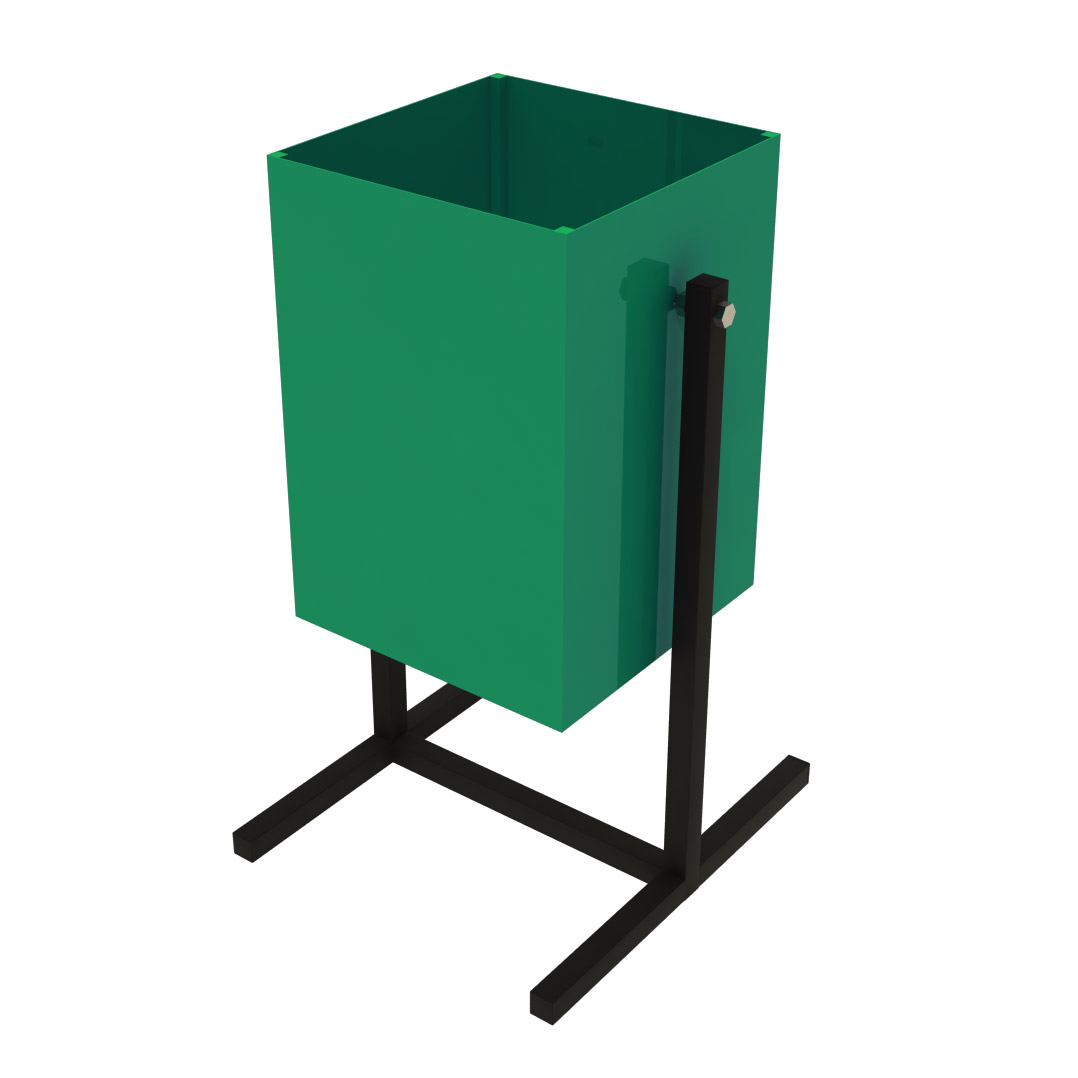 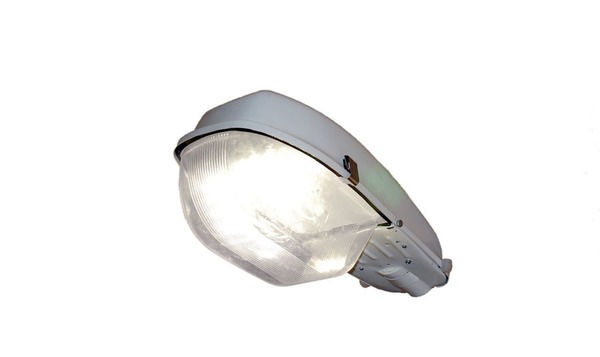 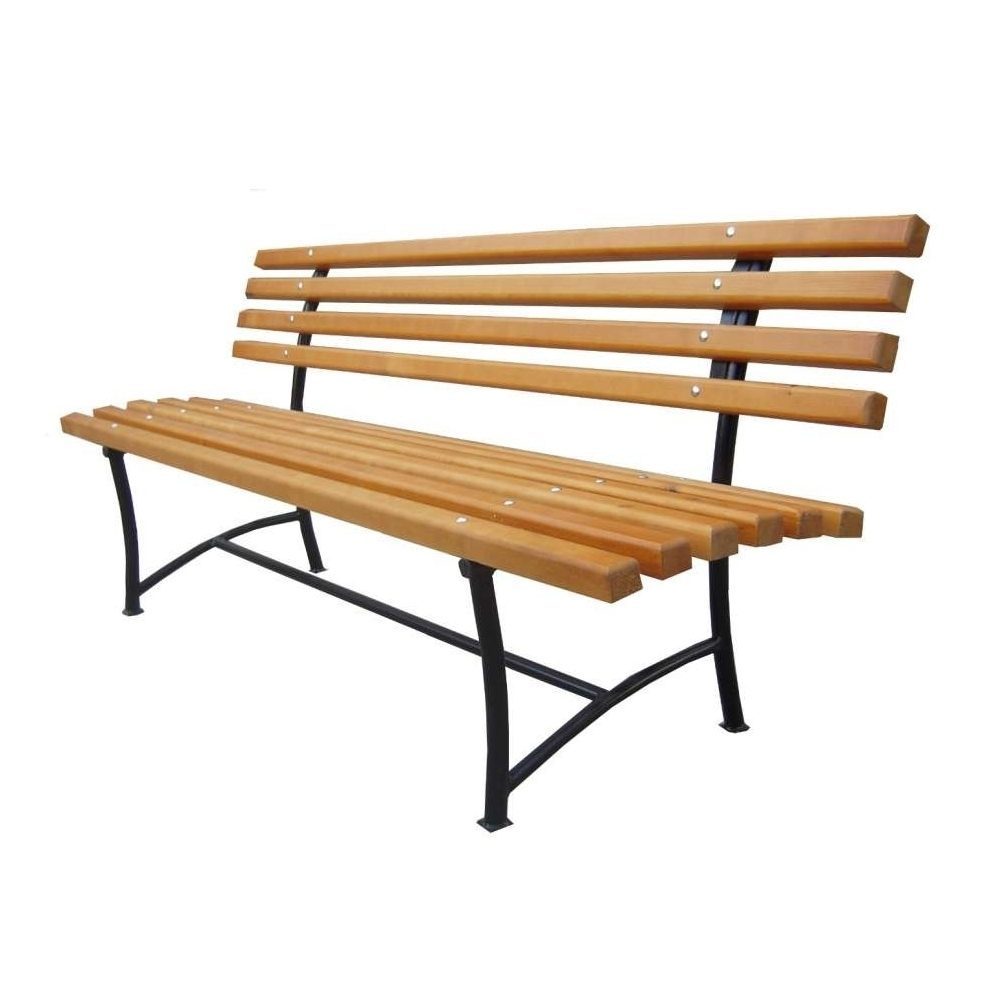  «Формирование современной городской среды»Нормативная стоимость (единичные расценки) работ по благоустройству дворовых территорий, входящих в состав дополнительного перечня работПриложение №5 к подпрограмме 2«Формирование современной городской среды»Примерный перечень работ по благоустройству общественной территории5.3. Характеристика отдельного мероприятия 1 «Обращение с отходами производства и потребления»Важнейшим мероприятием для решения санитарно - экологической проблемы Новокузнецкого городского округа является обеспечение своевременного вывоза мусора с объектов размещения ТКО.  Задачей отдельного мероприятия 1 «Обращение с отходами производства и потребления» (далее – отдельное мероприятие 1) является улучшение санитарно-экологической обстановки в местах санкционированного размещения твердых коммунальных отходов.Показатель реализации отдельного мероприятия 1:-  процент вывоза ТКО с объектов, расположенных в границах города, находящихся на балансе Управления.Общий объем средств, предусмотренных на реализацию отдельного мероприятия 1 составит 914 062,2 тыс. рублей, в том числе в 2015 году – 154 850,0 тыс. рублей, в 2016 году – 154 850,0 тыс. рублей, в 2017 году – 154 850,0 тыс. рублей, в 2018 году – 160 000,0 тыс. рублей, в 2019 году – 160 000,0 тыс. рублей, в 2020 году – 129 512,2 тыс. рублей.Результатом реализации отдельного мероприятия 1 будет являться 100% вывоз ТКО с объектов, расположенных в границах города, находящихся на балансе Управления.5.4. Характеристика отдельного мероприятия 2 «Обеспечение функционирования Управления по реализации муниципальной программы и осуществлению муниципального контроля в области дорожно-коммунального хозяйства»Управление дорожно-коммунального хозяйства и благоустройства администрации города Новокузнецка является отраслевым органом администрации города Новокузнецка и входит в систему исполнительно-распорядительных органов местного самоуправления.Управление является главным распорядителем и получателем бюджетных средств бюджета Новокузнецкого городского округа и администратором доходов местного бюджета, закрепляемых в решениях о бюджете, по объектам дорожного хозяйства и благоустройства.Основными задачами Управления являются:- размещение заказов на поставки товаров, выполнение работ, оказание услуг для муниципальных нужд;- осуществление полномочий службы заказчика по содержанию, эксплуатации, ремонту муниципальных объектов внешнего благоустройства и коммунально-бытового назначения, расположенных на территории города Новокузнецка, находящихся в оперативном пользовании Управления.Задача отдельного мероприятия 2 «Обеспечение функционирования Управления по реализации муниципальной программы и осуществлению муниципального контроля в области дорожно-коммунального хозяйства» (далее – отдельное мероприятие 2) - эффективное управление реализацией муниципальной программы и обеспечение контроля за соблюдением требований действующего законодательства Российской Федерации в области управления дорожно-коммунальным хозяйством. Показатели реализации отдельного мероприятия 2:- количество нарушений Управлением исполнительской и финансовой дисциплины, приведших к наложению штрафных санкций;- процент выполнения плана плановых проверок.Общий объем средств, предусмотренных на реализацию отдельного мероприятия 2 составит 65 766,2 тыс. рублей, в том числе в 2015 году – 10 964,0 тыс. рублей, в 2016 году – 11 064,0 тыс. рублей, в 2017 году – 11 161,0 тыс. рублей, в 2018 году – 11 161,0 тыс. рублей, в 2019 году – 11 161,0 тыс. рублей, в 2020 году – 10 255,2 тыс. рублей.Результатом реализации отдельного мероприятия 2 будет являться своевременное представление, соблюдение порядков составления бухгалтерской, статистической, иной отчетности, отсутствие замечаний, предписаний со стороны контролирующих органов, применения мер дисциплинарного взыскания к сотрудникам Управления. Значение по годам приведено в форме №1 приложения №1 к программе.5.5. Характеристика отдельного мероприятия 3 «Финансовое оздоровление сферы управления дорожно-коммунальным хозяйством Новокузнецкого городского округа»Задача отдельного мероприятия 3 «Финансовое оздоровление сферы управления дорожно-коммунального хозяйства Новокузнецкого городского округа» (далее – отдельное мероприятие 3) – повышение эффективности использования бюджетных средств.Показатель реализации отдельного мероприятия 3:-  процент сокращения задолженности по бюджетным обязательствам прошлых отчетных периодов.В ходе реализации отдельного мероприятия 3 кредиторская задолженность по Управлению будет снижаться поэтапно.Общий объем средств, предусмотренных на реализацию отдельного мероприятия 3, составит 549 038,0 тыс. рублей, в том числе за счет областного бюджета 83 804 тыс. рублей. В  2015 году – 288 203,0 тыс. рублей, в том числе за счет областного бюджета 42 877 тыс. рублей, в 2016 году – 155 081 тыс. рублей, в том числе за счет областного бюджета 40 927 тыс. рублей, в 2017 году – 105 754,0  тыс. рублей.Результатом реализации отдельного мероприятия 3 будет снижение кредиторской задолженности по бюджетным обязательствам прошлых периодов к 2018 году на 100%. Значения целевых показателей по годам приведены в форме №1 приложения №1 к программе.5.6. Характеристика отдельного мероприятия 4«Обеспечение безопасности дорожного движения в городе Новокузнецке»Аварийность на дорогах является одной из серьезнейших социально - экономических проблем города. Для того чтобы решить эту проблему необходимо улучшать систему безопасности дорожного движения.В рамках программы планируется проведение текущего содержания и обслуживания, приобретение и установка новых систем видеофиксации и видеонаблюдения автомобильных дорог общего пользования местного значения. Кроме того, отдельное мероприятие 4 «Обеспечение безопасности дорожного движения в городе Новокузнецке» (далее - отдельное мероприятие 4) включает в себя выполнение работ по текущему содержанию, приобретению и установке новых светофорных объектов, дорожных знаков; нанесения на дорожное полотно разметки; техобслуживание средств организации дорожного движения. Исполнителями указанных работ являются администрация города Новокузнецка и Управление.Дополнительно запланированы работы по строительству, разработке, корректировке проектной документации, в том числе:- разработка проектно-сметной документации (далее – ПСД) по объекту «Строительство магистральных автодорог микрорайона № 24 в Новоильинском районе г.Новокузнецка»;- строительство южной автомагистрали в Куйбышевском районе, в т.ч.корректировка ПСД;- выполнение работ по ремонту покрытия Бызовского и Листвянского шоссе и автодорог города Новокузнецка;- строительство участка автодороги протяженностью 600м от полигона ТБО до законченной строительством автодороги, соединяющей Заводской и Кузнецкий районы (в т.ч.корректировка ПСД). Соисполнителем  данных мероприятий является УКС;- выполнение работ по обустройству пешеходного перехода стационарным наружным освещением на ул. Автотранспортной в Заводском районе;- реконструкция пр. Металлургов;- выполнение работ по организации движения местного проезда по пр. Ермакова;- строительство, приобретение оборудования и обслуживание детских автогородков. Исполнителем данной работы является КОиН.Из запланированных ранее работ выполнены следующие работы:- реконструкция проспекта Курако. Исполнителем данной работы является УКС.Задача отдельного мероприятия 4 - эффективное функционирование системы обеспечения безопасности дорожного движения.Показатели реализации отдельного мероприятия 4:- количество вновь установленных рубежей автоматической фиксации нарушения скоростного режима на автодорогах города;- количество вновь установленных светофорных объектов на автомобильных дорогах общего пользования местного значения;- доля бесперебойно работающих светофорных объектов от общего количества светофорных объектов, в отношении которых проведено текущее обслуживание.Общий объем средств, предусмотренных на реализацию отдельного мероприятия 4 составит  1 043 866,1 тыс. рублей, в том числе в 2015 году – 209 846,0 тыс. рублей, в 2016 году – 188 846,0 тыс. рублей, в 2017 году – 175 746,3  тыс. рублей, в 2018 году – 101 758,8 тыс. рублей, в 2019 году – 150 438,0 тыс. рублей, в 2020 году – 217 231,0 тыс. рублей.Результатом реализации отдельного мероприятия 4 к 2020 году будет увеличение количества светофорных объектов, установленных на автомобильных дорогах общего пользования местного значения, на 60 единиц и установка 65 единиц дополнительных рубежей автоматической фиксации нарушения скоростного режима, сохранение доли бесперебойно работающих светофорных объектов, в отношении которых проведено текущее обслуживание на уровне 100 %. План программных мероприятий приводится в форме №3 приложения №3 к программе.6. Обоснование финансового обеспечения реализации программыВыполнение программы будет осуществляться за счет средств бюджета Новокузнецкого городского округа, областного бюджета, федерального бюджета, главным распорядителем бюджетных средств является Управление.Общий объем средств, предусмотренных на реализацию программы составит 12 074 810,8 тыс. рублей, в том числе: из средств федерального бюджета – 1 493 700,0 тыс. рублей; из средств областного бюджета – 812 604,0 тыс. рублей; из средств местного бюджета – 9 9 744 438,0 тыс. рублей; внебюджетные источники финансирования – 24 068,8 тыс. рублей. На 2015 год всего – 1 833 160,0 тыс. рублей, в том числе:- из средств областного бюджета – 42 877,0 тыс. рублей;- из средств местного бюджета – 1 790 283,0 тыс. рублей.На 2016 год всего – 1 608 387,0 тыс. рублей, в том числе:- из средств областного бюджета – 40 927,0 тыс. рублей;- из средств местного бюджета – 1 567 460,0 тыс. рублей.На 2017 год всего – 3 030 233,7 тыс. рублей, в том числе:- из средств федерального бюджета – 763 700,0 тыс. рублей;- из средств областного бюджета – 363 800,0 тыс. рублей;- из средств местного бюджета – 1 878 664,9 тыс. рублей;- внебюджетные источники финансирования – 24 068,8 тыс. рублей.На 2018 год всего – 2 499 316,8 тыс. рублей, в том числе:- из средств федерального бюджета – 730 000,0 тыс. рублей;- из средств областного бюджета – 365 000,0 тыс. рублей;- из средств местного бюджета – 1 404 316,8 тыс. рублей.На 2019 год всего – 1 491 636,7 тыс. рублей из средств местного бюджета.На 2020 год всего – 1 612 076,6  тыс. рублей из средств местного бюджета.Распределение планируемых расходов по мероприятиям, с учетом решения о местном бюджете, приводится в форме №4 приложения №4 к программе.Сведения об объектах муниципальной собственности города Новокузнецка, на которые предусмотрены бюджетные инвестиции в форме капитальных вложений, предусматриваемых к финансированию на период реализации программы, приведены в форме №5 приложения №5 к программе.Прогноз сводных показателей муниципальных заданий на оказание услуг (выполнение работ) муниципальными учреждениями отображен в форме № 6 приложения № 6 к программе.7. Ожидаемые результаты реализации программыРезультатом реализации программы является повышение уровня безопасности, комфортности и эстетической привлекательности среды проживания населения на территории Новокузнецкого городского округа. Это достигается выполнением поставленных целей и задач и определенным программой уровнем целевых индикаторов и показателей:- сохранение в размере не более 5,5% доли протяженности автомобильных дорог общего пользования местного значения, не отвечающих нормативным требованиям, в общей протяженности автомобильных дорог общего пользования местного значения;- увеличение на 15,5 % доли отремонтированных дорог общего пользования местного значения в общей площади автомобильных дорог общего пользования местного значения города Новокузнецка, требующих капитального ремонта;- сохранение общей протяженности автомобильных дорог общего пользования местного значения, находящихся на обслуживании Управления  – 508,8 км;- ежегодный снос аварийных деревьев в количестве 2709 шт.;- высадка цветников площадью 20 142 м2;- сохранение протяженности дамб 19 110 м, ежегодное их обслуживание;- ежегодное обеспечение обслуживания и текущего содержания мест захоронения в количестве 7 ед.;- ежегодное обслуживание населения в муниципальных банях в объеме 80 000 помывок;- сохранение доли протяженности освещенных улиц, проездов города в общей протяженности улиц города Новокузнецка в объеме 86%; - обеспечение ежегодного обслуживания  шахтных водоотливных комплексов в количестве 2 ед.;- обеспечение ежегодного обслуживания и содержания прочих объектов благоустройства в  количестве 14 ед.;- исполнение процента вывоза ТКО в размере 100%;- снижение кредиторской задолженности на 100%;- отсутствие нарушений Управлением исполнительской и финансовой дисциплины, приведших к наложению штрафных санкций;- установка дополнительных рубежей автоматической фиксации нарушения скоростного режима в количестве 65 ед.; -обеспечение выполнения плана плановых проверок на 100%;- увеличение количества светофорных объектов, установленных на автомобильных дорогах общего пользования местного значения, на 60 ед.;- сохранение доли бесперебойно работающих светофорных объектов от общего количества светофорных объектов, в отношении которых проведено обслуживание, на уровне 100 %;- увеличение доли протяженности дорожной сети городской агломерации, соответствующей нормативным требованиям к ее транспортно-эксплуатационному состоянию, до 62,6 %;- снижение количества мест концентрации дорожно-транспортных происшествий (аварийно-опасных участков) на дорожной сети городской агломерации до 48,15 %;- уменьшение доли протяженности дорожной сети городской агломерации, работающей в режиме перегрузки в «час-пик», до 75%;- увеличение доли граждан, отметивших улучшение ситуации на дорожной сети городской агломерации (в части состояния дорожной сети и уровня безопасности дорожного движения),  до 40%;-получение комплекса документов для городского транспортного планирования;- благоустройство дворовых территорий в количестве 71 ед.;- благоустройство дворовых территорий площадью 150 000 кв.м;- повышение доли благоустроенных дворовых территорий многоквартирных домов от общего количества дворовых территорий многоквартирных домов в размере 5%;- повышение доли населения, проживающего в жилищном фонде с благоустроенными дворовыми территориями, от общей численности населения, проживающего в многоквартирных домах, в объеме 3,5%;- благоустройство общественных территорий в количестве 1 ед.;- благоустройство общественных территорий площадью 1,7 га;- повышение доли площади благоустроенных общественных территорий к общей площади общественных территорий, нуждающихся в благоустройстве, в объеме  1,2 %;- увеличение площади благоустроенных общественных территорий, приходящейся на 1 жителя, в размере 0,03 кв.м;- увеличение доли финансового участия заинтересованных лиц в выполнении мероприятий по благоустройству дворовых территорий многоквартирных домов до 20% в год.8. Система управления программойРеализацию программы осуществляет ответственный исполнитель (координатор) программы – Управление и соисполнители:-администрация города Новокузнецка;- УКС;- КОиН;- Комитет ЖКХ;- УТиС;- администрация Центрального района; - администрация Заводского района;- администрация Орджоникидзевского района; - администрация Кузнецкого района;- администрация Новоильинского района;- администрация Куйбышевского района;- Фонд.Текущее управление и мониторинг реализации программы осуществляет Управление.Целью мониторинга является раннее предупреждение возникновения проблем и отклонений от запланированных параметров в ходе реализации программы, а также выполнение мероприятий программы в течение срока реализации.Для обеспечения мониторинга, анализа текущего выполнения и контроля за ходом реализации программы Управление предоставляет ежеквартальную отчетность.Ежеквартальный отчет о реализации программы, составленный на основании ежеквартальных отчетов соисполнителей о реализации подпрограмм и отдельных мероприятий, предоставляется Управлением первому заместителю Главы города (директору программы) и в отдел экономики Управления экономического развития, промышленности и инвестиций администрации города Новокузнецка в срок до 20-го числа месяца, следующего за отчетным кварталом.Годовой отчет о реализации программы, составленный на основании годовых отчетов по реализации подпрограмм  и отдельных мероприятий, Управление предоставляет директору программы и в отдел экономики Управления экономического развития, промышленности и инвестиций администрации города Новокузнецка ежегодно в срок до 1 марта года, следующего за отчетным годом.Директор программы в срок до 15 апреля года, следующего за отчетным, на основании сведений, содержащихся в годовом отчете, представляет Главе города Новокузнецка выводы о ходе реализации программы и ее эффективности за отчетный период в виде аналитической записки. Первый заместитель Главы города					Е.А. БедаревПриложение № 1 к муниципальной программе «Комплексное благоустройство Новокузнецкого городского округа»Форма №1 «Сведения о целевых индикаторах муниципальной программы, показателях подпрограмм и их планируемых значениях» Приложение № 2 к муниципальной программе «Комплексное благоустройство Новокузнецкого городского округа»Форма № 2 «Методика расчета целевых индикаторов, показателей»Приложение №3 к муниципальной программе «Комплексное благоустройство Новокузнецкого городского округа»Форма № 3 «План программных мероприятий» Приложение №4 к муниципальной программе «Комплексное благоустройство Новокузнецкого городского округа»Форма №4 «Распределение планируемых расходов по подпрограммам и мероприятиям»Приложение № 5 к муниципальной программе «Комплексное благоустройство Новокузнецкого городского округа» Форма № 5 «Перечень объектов муниципальной собственности города Новокузнецка, на которые предусмотрены бюджетные инвестиции в форме капитальных вложений»Приложение № 6 к муниципальной программе «Комплексное благоустройство Новокузнецкого городского округа»Форма № 6 «Прогноз сводных показателей муниципальных заданий на оказание муниципальных услуг (выполнение работ) муниципальными учреждениями по программе»Внесено:                                                                     	     А.В. ГоршенинСогласовано:1Наименование программыКомплексное благоустройство Новокузнецкого городского округа (далее - программа)Комплексное благоустройство Новокузнецкого городского округа (далее - программа)2Дата принятия и наименование решения о разработке программыРаспоряжение администрации города Новокузнецка от 19.09.2014  № 2206 «Об утверждении примерного перечня планируемых  к разработке муниципальных программ Новокузнецкого городского округа на 2015 год и на период 2016-2018 годов»Распоряжение администрации города Новокузнецка от 19.09.2014  № 2206 «Об утверждении примерного перечня планируемых  к разработке муниципальных программ Новокузнецкого городского округа на 2015 год и на период 2016-2018 годов»3Директор программыПервый заместитель Главы городаПервый заместитель Главы города4Разработчик программыУправление дорожно-коммунального хозяйства и благоустройства администрации города Новокузнецка (далее - Управление)Управление дорожно-коммунального хозяйства и благоустройства администрации города Новокузнецка (далее - Управление)5Цель и задачи программыЦель: повышение уровня безопасности, комфортности и эстетической привлекательности среды проживания населения на территории Новокузнецкого городского округа.Задачи: 1) улучшение работ по содержанию и ремонту автомобильных дорог общего пользования местного значения и других элементов улично-дорожной сети;2) повышение качества работ (услуг) по благоустройству территории города;3) повышение качества мероприятий по озеленению города;4) улучшение содержания мест захоронения;5) повышение качества банных услуг, предоставляемых населению города Новокузнецка муниципальными предприятиями;6) улучшение санитарно-экологической обстановки в местах санкционированного размещения твердых коммунальных отходов (далее - ТКО);7) эффективное управление реализацией программы и обеспечение контроля за соблюдением требований действующего законодательства Российской Федерации в области управления дорожно-коммунальным хозяйством;8) повышение эффективности использования бюджетных средств;9) эффективное функционирование системы обеспечения безопасности дорожного движения;10) повышение уровня благоустройства территории Новокузнецкого городского округа (далее - НГО)Цель: повышение уровня безопасности, комфортности и эстетической привлекательности среды проживания населения на территории Новокузнецкого городского округа.Задачи: 1) улучшение работ по содержанию и ремонту автомобильных дорог общего пользования местного значения и других элементов улично-дорожной сети;2) повышение качества работ (услуг) по благоустройству территории города;3) повышение качества мероприятий по озеленению города;4) улучшение содержания мест захоронения;5) повышение качества банных услуг, предоставляемых населению города Новокузнецка муниципальными предприятиями;6) улучшение санитарно-экологической обстановки в местах санкционированного размещения твердых коммунальных отходов (далее - ТКО);7) эффективное управление реализацией программы и обеспечение контроля за соблюдением требований действующего законодательства Российской Федерации в области управления дорожно-коммунальным хозяйством;8) повышение эффективности использования бюджетных средств;9) эффективное функционирование системы обеспечения безопасности дорожного движения;10) повышение уровня благоустройства территории Новокузнецкого городского округа (далее - НГО)6Целевые индикаторы и показатели программыЦелевые индикаторы:- доля протяженности автомобильных дорог общего пользования местного значения, не отвечающих нормативным требованиям, в общей протяженности автомобильных дорог общего пользования местного значения города Новокузнецка;- доля отремонтированных дорог общего пользования местного значения в общей площади автомобильных дорог общего пользования местного значения города Новокузнецка, требующих капитального ремонта.Показатели:- общая протяженность автомобильных дорог общего пользования местного значения, находящихся на обслуживании Управления;- количество аварийных деревьев, подлежащих сносу;- количество мест захоронения (кладбищ), на которых выполняются работы по содержанию территории;- протяженность обслуживаемых дамб;- количество обслуживаемых шахтных водоотливных комплексов;- количество прочих объектов благоустройства, в отношении которых обеспечена сохранность, техническое обслуживание и содержание;- количество оказанных услуг по обслуживанию населения в муниципальных банях;- доля протяженности освещенных улиц, проездов города в общей протяженности улиц города Новокузнецка;- площадь высадки цветников;- процент вывоза ТКО с  объектов, расположенных в границах города, находящихся на балансе Управления;- количество нарушений Управлением исполнительской и финансовой дисциплины, приведших к наложению штрафных санкций;- процент выполнения плана плановых проверок;- процент снижения кредиторской задолженности по бюджетным обязательствам прошлых отчетных периодов;- количество вновь установленных рубежей автоматической фиксации нарушения скоростного режима;- количество вновь установленных светофорных объектов на автомобильных дорогах общего пользования местного значения;- доля бесперебойно работающих светофорных объектов от общего количества светофорных объектов, в отношении которых проведено текущее обслуживание;- доля протяженности дорожной сети городской  агломерации, соответствующей нормативным требованиям к ее транспортно-эксплуатационному состоянию;- процент снижения количества мест концентрации дорожно-транспортных происшествий (аварийно-опасных участков) на дорожной сети городской агломерации;- доля протяженности дорожной сети городской агломерации, работающей в режиме перегрузки в «час-пик»;- доля граждан, отметивших улучшение ситуации на дорожной сети городской агломерации (в части состояния дорожной сети и уровня безопасности дорожного движения);- наличие комплекса документов для городского транспортного планирования;- количество благоустроенных дворовых территорий;- площадь благоустроенных дворовых территорий;- доля благоустроенных дворовых территорий многоквартирных домов от общего количества дворовых территорий многоквартирных домов;- доля населения, проживающего в жилищном фонде с благоустроенными дворовыми территориями, от общей численности населения, проживающего в многоквартирных домах;- количество благоустроенных общественных территорий;- площадь благоустроенных общественных территорий;- доля площади благоустроенных общественных территорий к общей площади общественных территорий, нуждающихся в благоустройстве;- площадь благоустроенных общественных территорий, приходящаяся на 1 жителя;- доля финансового участия заинтересованных лиц в выполнении мероприятий по благоустройству дворовых территорий многоквартирных домовЦелевые индикаторы:- доля протяженности автомобильных дорог общего пользования местного значения, не отвечающих нормативным требованиям, в общей протяженности автомобильных дорог общего пользования местного значения города Новокузнецка;- доля отремонтированных дорог общего пользования местного значения в общей площади автомобильных дорог общего пользования местного значения города Новокузнецка, требующих капитального ремонта.Показатели:- общая протяженность автомобильных дорог общего пользования местного значения, находящихся на обслуживании Управления;- количество аварийных деревьев, подлежащих сносу;- количество мест захоронения (кладбищ), на которых выполняются работы по содержанию территории;- протяженность обслуживаемых дамб;- количество обслуживаемых шахтных водоотливных комплексов;- количество прочих объектов благоустройства, в отношении которых обеспечена сохранность, техническое обслуживание и содержание;- количество оказанных услуг по обслуживанию населения в муниципальных банях;- доля протяженности освещенных улиц, проездов города в общей протяженности улиц города Новокузнецка;- площадь высадки цветников;- процент вывоза ТКО с  объектов, расположенных в границах города, находящихся на балансе Управления;- количество нарушений Управлением исполнительской и финансовой дисциплины, приведших к наложению штрафных санкций;- процент выполнения плана плановых проверок;- процент снижения кредиторской задолженности по бюджетным обязательствам прошлых отчетных периодов;- количество вновь установленных рубежей автоматической фиксации нарушения скоростного режима;- количество вновь установленных светофорных объектов на автомобильных дорогах общего пользования местного значения;- доля бесперебойно работающих светофорных объектов от общего количества светофорных объектов, в отношении которых проведено текущее обслуживание;- доля протяженности дорожной сети городской  агломерации, соответствующей нормативным требованиям к ее транспортно-эксплуатационному состоянию;- процент снижения количества мест концентрации дорожно-транспортных происшествий (аварийно-опасных участков) на дорожной сети городской агломерации;- доля протяженности дорожной сети городской агломерации, работающей в режиме перегрузки в «час-пик»;- доля граждан, отметивших улучшение ситуации на дорожной сети городской агломерации (в части состояния дорожной сети и уровня безопасности дорожного движения);- наличие комплекса документов для городского транспортного планирования;- количество благоустроенных дворовых территорий;- площадь благоустроенных дворовых территорий;- доля благоустроенных дворовых территорий многоквартирных домов от общего количества дворовых территорий многоквартирных домов;- доля населения, проживающего в жилищном фонде с благоустроенными дворовыми территориями, от общей численности населения, проживающего в многоквартирных домах;- количество благоустроенных общественных территорий;- площадь благоустроенных общественных территорий;- доля площади благоустроенных общественных территорий к общей площади общественных территорий, нуждающихся в благоустройстве;- площадь благоустроенных общественных территорий, приходящаяся на 1 жителя;- доля финансового участия заинтересованных лиц в выполнении мероприятий по благоустройству дворовых территорий многоквартирных домов7Срок реализации программы2015-2020 годы2015-2020 годы8Перечень подпрограмм и отдельных мероприятий программы Подпрограмма 1 «Благоустройство городских территорий, организация содержания, ремонта городского хозяйства Новокузнецкого городского округа».Подпрограмма 2 «Формирование современной городской среды».Отдельные мероприятия программы:1) обращение с отходами производства и потребления;2) обеспечение функционирования Управления по реализации муниципальной программы и осуществлению муниципального контроля в области дорожно-коммунального хозяйства;3) финансовое оздоровление сферы управления дорожно-коммунальным хозяйством Новокузнецкого городского округа;4) обеспечение безопасности дорожного движения в городе НовокузнецкеПодпрограмма 1 «Благоустройство городских территорий, организация содержания, ремонта городского хозяйства Новокузнецкого городского округа».Подпрограмма 2 «Формирование современной городской среды».Отдельные мероприятия программы:1) обращение с отходами производства и потребления;2) обеспечение функционирования Управления по реализации муниципальной программы и осуществлению муниципального контроля в области дорожно-коммунального хозяйства;3) финансовое оздоровление сферы управления дорожно-коммунальным хозяйством Новокузнецкого городского округа;4) обеспечение безопасности дорожного движения в городе Новокузнецке9Исполнитель программы (ответственный исполнитель (координатор), соисполнители)Ответственный исполнитель (координатор): -Управление.Соисполнители:- Администрация города Новокузнецка- Управление капитального строительства администрации города Новокузнецка (далее -  УКС);- Комитет образования и науки администрации города Новокузнецка (далее - КОиН);- Комитет жилищно-коммунального хозяйства администрации города Новокузнецка (далее – Комитет ЖКХ);- Управление по транспорту и связи администрации города Новокузнецка (далее - УТиС)- администрация Заводского района;- администрация Центрального района; - администрация Орджоникидзевского района; - администрация Кузнецкого района;- администрация Новоильинского района;- администрация Куйбышевского района;Новокузнецкий городской фонд «Жилищное строительство» (далее – Фонд).Ответственный исполнитель (координатор): -Управление.Соисполнители:- Администрация города Новокузнецка- Управление капитального строительства администрации города Новокузнецка (далее -  УКС);- Комитет образования и науки администрации города Новокузнецка (далее - КОиН);- Комитет жилищно-коммунального хозяйства администрации города Новокузнецка (далее – Комитет ЖКХ);- Управление по транспорту и связи администрации города Новокузнецка (далее - УТиС)- администрация Заводского района;- администрация Центрального района; - администрация Орджоникидзевского района; - администрация Кузнецкого района;- администрация Новоильинского района;- администрация Куйбышевского района;Новокузнецкий городской фонд «Жилищное строительство» (далее – Фонд).10Объемы и источники финансирования программы, тыс.рублейПланУтверждено в решении о бюджете10.1Всего по источникамХХ2015-2020 г.г. 12 074 810,89 401 678,8. 1 833 160,01 352 347,5. 1 608 387,01 763 501,82017 г. 3 030 233,72 661 557,92018 г.2 499 316,82 329 705,32019 г. 1 491 636,7651 057,12020 г.1 612 076,6643 509,210.2Федеральный бюджетХХ2015-2020 г.г. 1 493 700,01 388 695,0. --. --2017  г. 763 700,0758 695,02018 г.730 000,0630 000,02019 г.--2020 г.--10.3Областной бюджетХХ2015-2020 г.г. 812 604,0945 936,9. 42 877,0138 525,6. 40 927,0128 705,82017  г. 363 800,0363 705,52018 г.365 000,0315 000,02019 г.--2020 г.--10.4Местный бюджетХХ2015-2020 г.г. 9 744 438,07 042 978,1. 1 790 283,01 213 821,9.  1 567 460,01 634 796,02017  г. 1 878 664,91 515 088,62018 г.1 404 316,8 1 384 705,32019 г.1 491 636,7651 057,12020 г.1 612 076,6643 509,210.5Внебюджетные источникиХХ2015-2020 г.г. 24 068,824 068,8. --. --2017  г. 24 068,824 068,82018г.--2019 г.--2020 г.--11Ожидаемый результат реализации программы11.1В соответствии с планомРеализация программы позволит к концу 2020 года достигнуть следующих результатов:- сохранение в размере не более 5,5% доли протяженности автомобильных дорог общего пользования местного значения, не отвечающих нормативным требованиям, в общей протяженности автомобильных дорог общего пользования местного значения;- увеличение на 15,5 % доли отремонтированных дорог общего пользования местного значения в общей площади автомобильных дорог общего пользования местного значения города Новокузнецка, требующих капитального ремонта;- сохранение общей протяженности автомобильных дорог общего пользования местного значения, находящихся на обслуживании Управления – ;- ежегодный снос аварийных деревьев в количестве 2709 шт.;- высадка цветников площадью 20 142 м2;- сохранение протяженности дамб , ежегодное их обслуживание;- ежегодное обеспечение обслуживания и текущего содержания мест захоронения в количестве 7 ед.;- ежегодное обслуживание населения в муниципальных банях в объеме 80 000 помывок;- сохранение доли протяженности освещенных улиц, проездов города в общей протяженности улиц города Новокузнецка в объеме 86%; - обеспечение ежегодного обслуживания  шахтных водоотливных комплексов в количестве 2 ед.;- обеспечение ежегодного обслуживания и содержания прочих объектов благоустройства в  количестве 14 ед.;- исполнение процента вывоза ТКО в размере 100%;- снижение кредиторской задолженности на 100%;- отсутствие нарушений Управлением исполнительской и финансовой дисциплины, приведших к наложению штрафных санкций;- обеспечение выполнения плана плановых проверок на 100%;- увеличение количества светофорных объектов, установленных на автомобильных дорогах общего пользования местного значения, на 60 ед.;- сохранение доли бесперебойно работающих светофорных объектов от общего количества светофорных объектов, в отношении которых проведено обслуживание, на уровне 100 %;- установка дополнительных рубежей автоматической фиксации нарушения скоростного режима в количестве 65 ед.;- увеличение доли протяженности дорожной сети городской агломерации, соответствующей нормативным требованиям к ее транспортно-эксплуатационному состоянию, до 62,6 %;- снижение количества мест концентрации дорожно-транспортных происшествий (аварийно-опасных участков) на дорожной сети городской агломерации до 48,15%; - уменьшение доли протяженности дорожной сети городской агломерации, работающей в режиме перегрузки в «час-пик», до 75%;- увеличение доли граждан, отметивших улучшение ситуации на дорожной сети городской агломерации (в части состояния дорожной сети и уровня безопасности дорожного движения), до 40%;- получение комплекса документов для городского транспортного планирования;- благоустройство дворовых территорий в количестве 71 ед.;- благоустройство дворовых территорий площадью 150 000 кв.м;- повышение доли благоустроенных дворовых территорий многоквартирных домов от общего количества дворовых территорий многоквартирных домов в размере 5%;- повышение доли населения, проживающего в жилищном фонде с благоустроенными дворовыми территориями, от общей численности населения, проживающего в многоквартирных домах, в объеме 3,5%;- благоустройство общественных территорий в количестве 1 ед.;- благоустройство общественных территорий площадью 1,7 га;- повышение доли площади благоустроенных общественных территорий к общей площади общественных территорий, нуждающихся в благоустройстве, в объеме 1,2 %;- увеличение площади благоустроенных общественных территорий, приходящихся на 1 жителя, в размере 0,03 кв.м;- увеличение доли финансового участия заинтересованных лиц в выполнении мероприятий по благоустройству дворовых территорий многоквартирных домов до 20% в годРеализация программы позволит к концу 2020 года достигнуть следующих результатов:- сохранение в размере не более 5,5% доли протяженности автомобильных дорог общего пользования местного значения, не отвечающих нормативным требованиям, в общей протяженности автомобильных дорог общего пользования местного значения;- увеличение на 15,5 % доли отремонтированных дорог общего пользования местного значения в общей площади автомобильных дорог общего пользования местного значения города Новокузнецка, требующих капитального ремонта;- сохранение общей протяженности автомобильных дорог общего пользования местного значения, находящихся на обслуживании Управления – ;- ежегодный снос аварийных деревьев в количестве 2709 шт.;- высадка цветников площадью 20 142 м2;- сохранение протяженности дамб , ежегодное их обслуживание;- ежегодное обеспечение обслуживания и текущего содержания мест захоронения в количестве 7 ед.;- ежегодное обслуживание населения в муниципальных банях в объеме 80 000 помывок;- сохранение доли протяженности освещенных улиц, проездов города в общей протяженности улиц города Новокузнецка в объеме 86%; - обеспечение ежегодного обслуживания  шахтных водоотливных комплексов в количестве 2 ед.;- обеспечение ежегодного обслуживания и содержания прочих объектов благоустройства в  количестве 14 ед.;- исполнение процента вывоза ТКО в размере 100%;- снижение кредиторской задолженности на 100%;- отсутствие нарушений Управлением исполнительской и финансовой дисциплины, приведших к наложению штрафных санкций;- обеспечение выполнения плана плановых проверок на 100%;- увеличение количества светофорных объектов, установленных на автомобильных дорогах общего пользования местного значения, на 60 ед.;- сохранение доли бесперебойно работающих светофорных объектов от общего количества светофорных объектов, в отношении которых проведено обслуживание, на уровне 100 %;- установка дополнительных рубежей автоматической фиксации нарушения скоростного режима в количестве 65 ед.;- увеличение доли протяженности дорожной сети городской агломерации, соответствующей нормативным требованиям к ее транспортно-эксплуатационному состоянию, до 62,6 %;- снижение количества мест концентрации дорожно-транспортных происшествий (аварийно-опасных участков) на дорожной сети городской агломерации до 48,15%; - уменьшение доли протяженности дорожной сети городской агломерации, работающей в режиме перегрузки в «час-пик», до 75%;- увеличение доли граждан, отметивших улучшение ситуации на дорожной сети городской агломерации (в части состояния дорожной сети и уровня безопасности дорожного движения), до 40%;- получение комплекса документов для городского транспортного планирования;- благоустройство дворовых территорий в количестве 71 ед.;- благоустройство дворовых территорий площадью 150 000 кв.м;- повышение доли благоустроенных дворовых территорий многоквартирных домов от общего количества дворовых территорий многоквартирных домов в размере 5%;- повышение доли населения, проживающего в жилищном фонде с благоустроенными дворовыми территориями, от общей численности населения, проживающего в многоквартирных домах, в объеме 3,5%;- благоустройство общественных территорий в количестве 1 ед.;- благоустройство общественных территорий площадью 1,7 га;- повышение доли площади благоустроенных общественных территорий к общей площади общественных территорий, нуждающихся в благоустройстве, в объеме 1,2 %;- увеличение площади благоустроенных общественных территорий, приходящихся на 1 жителя, в размере 0,03 кв.м;- увеличение доли финансового участия заинтересованных лиц в выполнении мероприятий по благоустройству дворовых территорий многоквартирных домов до 20% в год11.2В соответствии с решением о бюджете Реализация программы позволит достигнуть следующих результатов:- сохранение в размере не более 5,5% доли протяженности автомобильных дорог общего пользования местного значения, не отвечающих нормативным требованиям, в общей протяженности автомобильных дорог общего пользования местного значения;- увеличение на 15,5 % доли отремонтированных дорог общего пользования местного значения в общей площади автомобильных дорог общего пользования местного значения города Новокузнецка, требующих капитального ремонт;- сохранение общей протяженности автомобильных дорог общего пользования местного значения, находящихся на обслуживании Управления – 508,8 км;- ежегодный снос аварийных деревьев в количестве 2709 шт.;- высадка цветников площадью 20 142 м2;- сохранение протяженности дамб , ежегодное их обслуживание;- ежегодное обеспечение обслуживания и текущего содержания мест захоронения в количестве 7 ед.;- ежегодное обслуживание населения в муниципальных банях в объеме 69 181 помывка;- сохранение доли протяженности освещенных улиц, проездов города в общей протяженности улиц города Новокузнецка в объеме 86%; - обеспечение ежегодного обслуживания  шахтных водоотливных комплексов в количестве 2 ед.;- обеспечение ежегодного обслуживания и содержания прочих объектов благоустройства в  количестве 14 ед.;- исполнение процента вывоза ТКО в размере 100%;- снижение кредиторской задолженности на 100%;- отсутствие нарушений Управлением исполнительской и финансовой дисциплины, приведших к наложению штрафных санкций;- обеспечение выполнения плана плановых проверок на 100%;- увеличение количества светофорных объектов, установленных на автомобильных дорогах общего пользования местного значения, на 29 ед.;- сохранение доли бесперебойно работающих светофорных объектов от общего количества светофорных объектов, в отношении которых проведено обслуживание, на уровне 100 %;- установка дополнительных рубежей автоматической фиксации нарушения скоростного режима в количестве 9 ед.;- увеличение доли протяженности дорожной сети городской агломерации, соответствующей нормативным требованиям к ее транспортно-эксплуатационному состоянию, до 62,6 %;- снижение количества мест концентрации дорожно-транспортных происшествий (аварийно-опасных участков) на дорожной сети городской агломерации до  29,63 %- уменьшение доли протяженности дорожной сети городской агломераций, работающей в режиме перегрузки в «час-пик», до 75 %;- увеличение доли граждан, отметивших улучшение ситуации на дорожной сети городской агломерации (в части состояния дорожной сети и уровня безопасности дорожного движения),  до 40 %;- наличие комплекса документов для городского транспортного планирования;- благоустройство дворовых территорий в количестве 74 ед.;- благоустройство дворовых территорий площадью 153 000 кв.м;- повышение доли благоустроенных дворовых территорий многоквартирных домов от общего количества дворовых территорий многоквартирных домов в размере 5%;- повышение доли населения, проживающего в жилищном фонде с благоустроенными дворовыми территориями, от общей численности населения, проживающего в многоквартирных домах, в объеме 3,5%;- благоустройство общественных территорий в количестве 3 ед.;- благоустройство общественных территорий площадью 5,67 га;- повышение доли площади благоустроенных общественных территорий к общей площади общественных территорий, нуждающихся в благоустройстве, в объеме 4%;- увеличение площади благоустроенных общественных территорий, приходящейся на 1 жителя, в размере 0,1 кв.м;- увеличение доли финансового участия заинтересованных лиц в выполнении мероприятий по благоустройству дворовых территорий многоквартирных домов до 20% в годРеализация программы позволит достигнуть следующих результатов:- сохранение в размере не более 5,5% доли протяженности автомобильных дорог общего пользования местного значения, не отвечающих нормативным требованиям, в общей протяженности автомобильных дорог общего пользования местного значения;- увеличение на 15,5 % доли отремонтированных дорог общего пользования местного значения в общей площади автомобильных дорог общего пользования местного значения города Новокузнецка, требующих капитального ремонт;- сохранение общей протяженности автомобильных дорог общего пользования местного значения, находящихся на обслуживании Управления – 508,8 км;- ежегодный снос аварийных деревьев в количестве 2709 шт.;- высадка цветников площадью 20 142 м2;- сохранение протяженности дамб , ежегодное их обслуживание;- ежегодное обеспечение обслуживания и текущего содержания мест захоронения в количестве 7 ед.;- ежегодное обслуживание населения в муниципальных банях в объеме 69 181 помывка;- сохранение доли протяженности освещенных улиц, проездов города в общей протяженности улиц города Новокузнецка в объеме 86%; - обеспечение ежегодного обслуживания  шахтных водоотливных комплексов в количестве 2 ед.;- обеспечение ежегодного обслуживания и содержания прочих объектов благоустройства в  количестве 14 ед.;- исполнение процента вывоза ТКО в размере 100%;- снижение кредиторской задолженности на 100%;- отсутствие нарушений Управлением исполнительской и финансовой дисциплины, приведших к наложению штрафных санкций;- обеспечение выполнения плана плановых проверок на 100%;- увеличение количества светофорных объектов, установленных на автомобильных дорогах общего пользования местного значения, на 29 ед.;- сохранение доли бесперебойно работающих светофорных объектов от общего количества светофорных объектов, в отношении которых проведено обслуживание, на уровне 100 %;- установка дополнительных рубежей автоматической фиксации нарушения скоростного режима в количестве 9 ед.;- увеличение доли протяженности дорожной сети городской агломерации, соответствующей нормативным требованиям к ее транспортно-эксплуатационному состоянию, до 62,6 %;- снижение количества мест концентрации дорожно-транспортных происшествий (аварийно-опасных участков) на дорожной сети городской агломерации до  29,63 %- уменьшение доли протяженности дорожной сети городской агломераций, работающей в режиме перегрузки в «час-пик», до 75 %;- увеличение доли граждан, отметивших улучшение ситуации на дорожной сети городской агломерации (в части состояния дорожной сети и уровня безопасности дорожного движения),  до 40 %;- наличие комплекса документов для городского транспортного планирования;- благоустройство дворовых территорий в количестве 74 ед.;- благоустройство дворовых территорий площадью 153 000 кв.м;- повышение доли благоустроенных дворовых территорий многоквартирных домов от общего количества дворовых территорий многоквартирных домов в размере 5%;- повышение доли населения, проживающего в жилищном фонде с благоустроенными дворовыми территориями, от общей численности населения, проживающего в многоквартирных домах, в объеме 3,5%;- благоустройство общественных территорий в количестве 3 ед.;- благоустройство общественных территорий площадью 5,67 га;- повышение доли площади благоустроенных общественных территорий к общей площади общественных территорий, нуждающихся в благоустройстве, в объеме 4%;- увеличение площади благоустроенных общественных территорий, приходящейся на 1 жителя, в размере 0,1 кв.м;- увеличение доли финансового участия заинтересованных лиц в выполнении мероприятий по благоустройству дворовых территорий многоквартирных домов до 20% в год1Наименование подпрограммы 1Благоустройство городских территорий, организация содержания, ремонта городского хозяйства Новокузнецкого городского округа (далее – подпрограмма 1)Благоустройство городских территорий, организация содержания, ремонта городского хозяйства Новокузнецкого городского округа (далее – подпрограмма 1)2Дата принятия и наименование решения о разработке подпрограммы 1Распоряжение администрации города Новокузнецка от 19.09.2014 № 2206 «Об утверждении примерного перечня планируемых  к разработке муниципальных программ Новокузнецкого городского округа на 2015 год и на период 2016-2018 годов»Распоряжение администрации города Новокузнецка от 19.09.2014 № 2206 «Об утверждении примерного перечня планируемых  к разработке муниципальных программ Новокузнецкого городского округа на 2015 год и на период 2016-2018 годов»3Директор подпрограммы 1Начальник УправленияНачальник Управления4Разработчик подпрограммы 1УправлениеУправление5Цели и задачи подпрограммы 1Цели:1) улучшение работ по содержанию и ремонту автомобильных дорог общего пользования местного значения и других элементов улично-дорожной сети;2) повышение качества работ (услуг) по благоустройству территории города;3) повышение качества мероприятий по озеленению города;4) улучшение содержания мест захоронения;5) повышение качества банных услуг,  предоставляемых населению города Новокузнецка муниципальными предприятиями.Задачи:1) выполнение комплекса работ по восстановлению транспортно-эксплуатационных характеристик улично-дорожной сети, при выполнении которых не затрагиваются конструктивные и иные характеристики надежности и безопасности;2) осуществление комплекса работ по содержанию дорог;3) обеспечение жизнеспособного состояния и устойчивого воспроизводства  городских лесов, зеленых насаждений города и комплексный подход к решению вопросов создания и сохранения зеленых насаждений, повышение эффективности  использования природно-ресурсного потенциала с учетом сохранения и восстановления;4) приведение в надлежащее состояние элементов благоустройства;5) восстановление и реконструкция, установка новых элементов уличного освещения;6) обеспечение бесперебойного функционирования стратегически и социально значимых объектов инженерной защиты города;7) обеспечение выполнения мероприятий по эксплуатации водоотливного  комплексаЦели:1) улучшение работ по содержанию и ремонту автомобильных дорог общего пользования местного значения и других элементов улично-дорожной сети;2) повышение качества работ (услуг) по благоустройству территории города;3) повышение качества мероприятий по озеленению города;4) улучшение содержания мест захоронения;5) повышение качества банных услуг,  предоставляемых населению города Новокузнецка муниципальными предприятиями.Задачи:1) выполнение комплекса работ по восстановлению транспортно-эксплуатационных характеристик улично-дорожной сети, при выполнении которых не затрагиваются конструктивные и иные характеристики надежности и безопасности;2) осуществление комплекса работ по содержанию дорог;3) обеспечение жизнеспособного состояния и устойчивого воспроизводства  городских лесов, зеленых насаждений города и комплексный подход к решению вопросов создания и сохранения зеленых насаждений, повышение эффективности  использования природно-ресурсного потенциала с учетом сохранения и восстановления;4) приведение в надлежащее состояние элементов благоустройства;5) восстановление и реконструкция, установка новых элементов уличного освещения;6) обеспечение бесперебойного функционирования стратегически и социально значимых объектов инженерной защиты города;7) обеспечение выполнения мероприятий по эксплуатации водоотливного  комплекса6Показатели подпрограммы 1- общая протяженность автомобильных дорог общего пользования местного значения, находящихся на обслуживании Управления;- количество аварийных деревьев, подлежащих сносу;- количество мест захоронения (кладбищ), на которых выполняются работы по содержанию территории;- протяженность обслуживаемых дамб;- количество обслуживаемых шахтных водоотливных комплексов;- количество прочих объектов благоустройства, в отношении которых обеспечена сохранность, техническое обслуживание и содержание;- количество оказанных услуг по обслуживанию населения в муниципальных банях;- доля протяженности освещенных улиц, проездов города в общей протяженности улиц города Новокузнецка;- площадь высадки цветников;- доля протяженности дорожной сети городской агломерации, соответствующей нормативным требованиям к ее транспортно-эксплуатационному состоянию;- процент снижения количества мест концентрации дорожно-транспортных происшествий (аварийно-опасных участков) на дорожной сети городской агломерации;- доля протяженности дорожной сети городской агломерации, работающей в режиме перегрузки в «час-пик»;- доля граждан, отметивших улучшение ситуации на дорожной сети городской агломерации (в части состояния дорожной сети и уровня безопасности дорожного движения);- наличие комплекса документов для городского транспортного планирования- общая протяженность автомобильных дорог общего пользования местного значения, находящихся на обслуживании Управления;- количество аварийных деревьев, подлежащих сносу;- количество мест захоронения (кладбищ), на которых выполняются работы по содержанию территории;- протяженность обслуживаемых дамб;- количество обслуживаемых шахтных водоотливных комплексов;- количество прочих объектов благоустройства, в отношении которых обеспечена сохранность, техническое обслуживание и содержание;- количество оказанных услуг по обслуживанию населения в муниципальных банях;- доля протяженности освещенных улиц, проездов города в общей протяженности улиц города Новокузнецка;- площадь высадки цветников;- доля протяженности дорожной сети городской агломерации, соответствующей нормативным требованиям к ее транспортно-эксплуатационному состоянию;- процент снижения количества мест концентрации дорожно-транспортных происшествий (аварийно-опасных участков) на дорожной сети городской агломерации;- доля протяженности дорожной сети городской агломерации, работающей в режиме перегрузки в «час-пик»;- доля граждан, отметивших улучшение ситуации на дорожной сети городской агломерации (в части состояния дорожной сети и уровня безопасности дорожного движения);- наличие комплекса документов для городского транспортного планирования7Срок реализации подпрограммы 12015-2020 годы2015-2020 годы8Перечень мероприятий подпрограммы 1Основное мероприятие 1.1. «Содержание и ремонт автомобильных дорог общего пользования местного значения»Основное мероприятие 1.2.  «Благоустройство и озеленение территории Новокузнецкого городского округа, содержание городских лесов»Основное мероприятие 1.3. «Содержание и реконструкция сетей наружного освещения»Основное мероприятие 1.4. «Организация ритуальных услуг и содержание мест захоронения»Основное мероприятие 1.5. «Организация обслуживания населения в муниципальных банях»Основное мероприятие 1.6. «Текущее содержание, ремонт и обеспечение бесперебойного функционирования стратегически и социально значимых объектов инженерной защиты города»Основное мероприятие 1.7. «Эксплуатация шахтных водоотливных комплексов, находящихся в муниципальной собственности» Основное мероприятие 1.8. «Прочие мероприятия по благоустройству и организации содержания объектов благоустройства»;Основное мероприятие 1.9. «Обеспечение дорожной деятельности в рамках приоритетного проекта «Безопасные и качественные дороги».Основное мероприятие 1.1. «Содержание и ремонт автомобильных дорог общего пользования местного значения»Основное мероприятие 1.2.  «Благоустройство и озеленение территории Новокузнецкого городского округа, содержание городских лесов»Основное мероприятие 1.3. «Содержание и реконструкция сетей наружного освещения»Основное мероприятие 1.4. «Организация ритуальных услуг и содержание мест захоронения»Основное мероприятие 1.5. «Организация обслуживания населения в муниципальных банях»Основное мероприятие 1.6. «Текущее содержание, ремонт и обеспечение бесперебойного функционирования стратегически и социально значимых объектов инженерной защиты города»Основное мероприятие 1.7. «Эксплуатация шахтных водоотливных комплексов, находящихся в муниципальной собственности» Основное мероприятие 1.8. «Прочие мероприятия по благоустройству и организации содержания объектов благоустройства»;Основное мероприятие 1.9. «Обеспечение дорожной деятельности в рамках приоритетного проекта «Безопасные и качественные дороги».9Исполнитель подпрограммы 1 (ответственный исполнитель (координатор), соисполнители)Ответственный исполнитель (координатор): - Управление; соисполнители:-администрация Заводского района;-администрация Центрального района; -администрация Орджоникидзевского района; -администрация Кузнецкого района;-администрация Новоильинского района;-администрация Куйбышевского района;- УКС;-УТиСОтветственный исполнитель (координатор): - Управление; соисполнители:-администрация Заводского района;-администрация Центрального района; -администрация Орджоникидзевского района; -администрация Кузнецкого района;-администрация Новоильинского района;-администрация Куйбышевского района;- УКС;-УТиС10Объемы и источники финансирования подпрограммы 1, тыс. рублейПланУтверждено в решении о бюджете10.1Всего по источникамхх2015-2020 г.г.9 267 901,97 396 709,92015г.1 169 297,0742 419,72016г.1 098 546,01 262 814,62017г.2 348 546,02 155 021,92018г.2 226 397,02 082 684,32019 г. 1 170 037,7580 096,82020 г.1 255 078,2573 672,610.2Федеральный бюджетхх2015-2020 г.г.1 355 000,01 252 361,32015г.--2016г.--2017г.625 000,0622 361,32018г.730 000,0630 000,02019 г.--2020 г.--10.3Областной бюджетхх2015-2020 г.г.677 500,0676 893,52015г.--2016г.-50 312,82017г.312 500,0311 580,72018г.365 000,0315 000,02019 г.--2020 г.--10.4Местный бюджетХх2015-2020 г.г.7 235 401,95 467 455,12015г.1 169 297,0742 419,72016г.1 098 546,01 212 501,82017г.1 411 046,01 221 079,92018г.1 131 397,01 137 684,32019 г.1 170 037,7580 096,82020 г.1 255 078,2573 672,610.5Внебюджетные источникиХх2015-2020 г.г.--2015 г.--2016 г.--2017г.--2018 г.--2019 г.--2020 г.--11Ожидаемый результат реализации подпрограммы 111.1В соответствии с планомК концу 2020 года планируется достижение следующих показателей:- сохранение общей протяженности автомобильных дорог общего пользования местного значения, находящихся на обслуживании Управления - 508,8 км;- ежегодный снос аварийных деревьев в количестве 2709 шт.;- высадка цветников площадью 20 142 м2;- сохранение протяженности дамб 19 110 м, ежегодное их обслуживание;- ежегодное обеспечение обслуживания и текущего содержания мест захоронения в количестве 7 ед.;- ежегодное обслуживание населения в муниципальных банях в объеме 80 000 помывок;- сохранение доли протяженности освещенных улиц, проездов города в общей протяженности улиц города Новокузнецка в объеме 86%; - обеспечение ежегодного обслуживания  шахтных водоотливных комплексов в количестве 2 ед.;- обеспечение ежегодного обслуживания и содержания прочих объектов благоустройства в количестве 14 ед.;- увеличение доли протяженности дорожной сети городской агломерации, соответствующей нормативным требованиям к ее транспортно-эксплуатационному состоянию, до 62,6 %;- снижение количества мест концентрации дорожно-транспортных происшествий (аварийно-опасных участков) на дорожной сети городской агломерации до 48,15%; - уменьшение доли протяженности дорожной сети городской агломерации, работающей в режиме перегрузки в «час-пик», до 75%;- увеличение доли граждан, отметивших улучшение ситуации на дорожной сети городской агломерации (в части состояния дорожной сети и уровня безопасности дорожного движения),  до 40%;- наличие комплекса документов для городского транспортного планирования  К концу 2020 года планируется достижение следующих показателей:- сохранение общей протяженности автомобильных дорог общего пользования местного значения, находящихся на обслуживании Управления - 508,8 км;- ежегодный снос аварийных деревьев в количестве 2709 шт.;- высадка цветников площадью 20 142 м2;- сохранение протяженности дамб 19 110 м, ежегодное их обслуживание;- ежегодное обеспечение обслуживания и текущего содержания мест захоронения в количестве 7 ед.;- ежегодное обслуживание населения в муниципальных банях в объеме 80 000 помывок;- сохранение доли протяженности освещенных улиц, проездов города в общей протяженности улиц города Новокузнецка в объеме 86%; - обеспечение ежегодного обслуживания  шахтных водоотливных комплексов в количестве 2 ед.;- обеспечение ежегодного обслуживания и содержания прочих объектов благоустройства в количестве 14 ед.;- увеличение доли протяженности дорожной сети городской агломерации, соответствующей нормативным требованиям к ее транспортно-эксплуатационному состоянию, до 62,6 %;- снижение количества мест концентрации дорожно-транспортных происшествий (аварийно-опасных участков) на дорожной сети городской агломерации до 48,15%; - уменьшение доли протяженности дорожной сети городской агломерации, работающей в режиме перегрузки в «час-пик», до 75%;- увеличение доли граждан, отметивших улучшение ситуации на дорожной сети городской агломерации (в части состояния дорожной сети и уровня безопасности дорожного движения),  до 40%;- наличие комплекса документов для городского транспортного планирования  11.2В соответствии с решением о бюджетеК концу 2020 года планируется достижение следующих показателей:- сохранение общей протяженности автомобильных дорог общего пользования местного значения, находящихся на обслуживании Управления - 508,8 км;- ежегодный снос аварийных деревьев в количестве 2709 шт.;- высадка цветников площадью 20 142 м2;- сохранение протяженности дамб 19 110 м, ежегодное их обслуживание;- ежегодное обеспечение обслуживания и текущего содержания мест захоронения в количестве 7 ед.;- ежегодное обслуживание населения в муниципальных банях в объеме 69 181 помывка;- сохранение доли протяженности освещенных улиц, проездов города в общей протяженности улиц города Новокузнецка в объеме 86%; - обеспечение ежегодного обслуживания  шахтных водоотливных комплексов в количестве 2 ед.;- обеспечение ежегодного обслуживания и содержания прочих объектов благоустройства в количестве 14 ед.;- увеличение доли протяженности дорожной сети городской агломерации, соответствующей нормативным требованиям к ее транспортно-эксплуатационному состоянию, до 62,6 %;- снижение количества мест концентрации дорожно-транспортных происшествий (аварийно-опасных участков) на дорожной сети городской агломерации до 29,63 %;- уменьшение доли протяженности дорожной сети городской агломерации, работающей в режиме перегрузки в «час-пик», до 75 %;- увеличение доли граждан, отметивших улучшение ситуации на дорожной сети городской агломерации (в части состояния дорожной сети и уровня безопасности дорожного движения), до 40%.;- наличие комплекса документов для городского транспортного планирования  К концу 2020 года планируется достижение следующих показателей:- сохранение общей протяженности автомобильных дорог общего пользования местного значения, находящихся на обслуживании Управления - 508,8 км;- ежегодный снос аварийных деревьев в количестве 2709 шт.;- высадка цветников площадью 20 142 м2;- сохранение протяженности дамб 19 110 м, ежегодное их обслуживание;- ежегодное обеспечение обслуживания и текущего содержания мест захоронения в количестве 7 ед.;- ежегодное обслуживание населения в муниципальных банях в объеме 69 181 помывка;- сохранение доли протяженности освещенных улиц, проездов города в общей протяженности улиц города Новокузнецка в объеме 86%; - обеспечение ежегодного обслуживания  шахтных водоотливных комплексов в количестве 2 ед.;- обеспечение ежегодного обслуживания и содержания прочих объектов благоустройства в количестве 14 ед.;- увеличение доли протяженности дорожной сети городской агломерации, соответствующей нормативным требованиям к ее транспортно-эксплуатационному состоянию, до 62,6 %;- снижение количества мест концентрации дорожно-транспортных происшествий (аварийно-опасных участков) на дорожной сети городской агломерации до 29,63 %;- уменьшение доли протяженности дорожной сети городской агломерации, работающей в режиме перегрузки в «час-пик», до 75 %;- увеличение доли граждан, отметивших улучшение ситуации на дорожной сети городской агломерации (в части состояния дорожной сети и уровня безопасности дорожного движения), до 40%.;- наличие комплекса документов для городского транспортного планирования  № показателя подпрограммыНаименование показателя подпрограммы Единица измеренияЕдиница измеренияИсточник информации/расчетный методПериодичность получения значенияЗначения показателейЗначения показателейЗначения показателейЗначения показателейЗначения показателейЗначения показателейЗначения показателейЗначения показателей№ показателя подпрограммыНаименование показателя подпрограммы Единица измеренияЕдиница измеренияИсточник информации/расчетный методПериодичность получения значения2013г.2014г.2015г.2016г.2017г.2018г.2019 г.2020 г.123345678910111213Муниципальная программа «Комплексное благоустройство Новокузнецкого городского округа»Муниципальная программа «Комплексное благоустройство Новокузнецкого городского округа»Муниципальная программа «Комплексное благоустройство Новокузнецкого городского округа»Муниципальная программа «Комплексное благоустройство Новокузнецкого городского округа»Муниципальная программа «Комплексное благоустройство Новокузнецкого городского округа»Муниципальная программа «Комплексное благоустройство Новокузнецкого городского округа»Муниципальная программа «Комплексное благоустройство Новокузнецкого городского округа»Муниципальная программа «Комплексное благоустройство Новокузнецкого городского округа»Муниципальная программа «Комплексное благоустройство Новокузнецкого городского округа»Муниципальная программа «Комплексное благоустройство Новокузнецкого городского округа»Муниципальная программа «Комплексное благоустройство Новокузнецкого городского округа»Муниципальная программа «Комплексное благоустройство Новокузнецкого городского округа»Муниципальная программа «Комплексное благоустройство Новокузнецкого городского округа»Муниципальная программа «Комплексное благоустройство Новокузнецкого городского округа»Подпрограмма 1 «Благоустройство городских территорий, организация содержания, ремонта городского хозяйства Новокузнецкого городского округа»Подпрограмма 1 «Благоустройство городских территорий, организация содержания, ремонта городского хозяйства Новокузнецкого городского округа»Подпрограмма 1 «Благоустройство городских территорий, организация содержания, ремонта городского хозяйства Новокузнецкого городского округа»Подпрограмма 1 «Благоустройство городских территорий, организация содержания, ремонта городского хозяйства Новокузнецкого городского округа»Подпрограмма 1 «Благоустройство городских территорий, организация содержания, ремонта городского хозяйства Новокузнецкого городского округа»Подпрограмма 1 «Благоустройство городских территорий, организация содержания, ремонта городского хозяйства Новокузнецкого городского округа»Подпрограмма 1 «Благоустройство городских территорий, организация содержания, ремонта городского хозяйства Новокузнецкого городского округа»Подпрограмма 1 «Благоустройство городских территорий, организация содержания, ремонта городского хозяйства Новокузнецкого городского округа»Подпрограмма 1 «Благоустройство городских территорий, организация содержания, ремонта городского хозяйства Новокузнецкого городского округа»Подпрограмма 1 «Благоустройство городских территорий, организация содержания, ремонта городского хозяйства Новокузнецкого городского округа»Подпрограмма 1 «Благоустройство городских территорий, организация содержания, ремонта городского хозяйства Новокузнецкого городского округа»Подпрограмма 1 «Благоустройство городских территорий, организация содержания, ремонта городского хозяйства Новокузнецкого городского округа»Подпрограмма 1 «Благоустройство городских территорий, организация содержания, ремонта городского хозяйства Новокузнецкого городского округа»Подпрограмма 1 «Благоустройство городских территорий, организация содержания, ремонта городского хозяйства Новокузнецкого городского округа»1.1Общая протяженность автомобильных дорог общего пользования местного значения, находящихся на обслуживании УправленияОбщая протяженность автомобильных дорог общего пользования местного значения, находящихся на обслуживании Управлениякмстатистические данныеЕжеквартально510508,8хххххх1.1В соответствии с планомВ соответствии с планомххХХх508,8508,8508,8508,8508,8508,81.1В соответствии с решением о бюджетеВ соответствии с решением о бюджетеххХХх508,8508,8508,8508,8508,8508,81.2Количество аварийных деревьев, подлежащих сносуКоличество аварийных деревьев, подлежащих сносушт.статистические данныеЕжеквартально12731273хххххх1.2В соответствии с планомВ соответствии с планомххХХх2709270927092709270927091.2В соответствии с решением о бюджете В соответствии с решением о бюджете ххХХх53589427092709270927091.3Количество мест захоронения (кладбищ), на которых выполняются работы по содержанию территорииКоличество мест захоронения (кладбищ), на которых выполняются работы по содержанию территорииед.статистические данныеЕжеквартально57хххххх1.3В соответствии с планомВ соответствии с планомххХХх7777771.3В соответствии с решением о бюджете В соответствии с решением о бюджете ххХХх7777771.4Протяженность обслуживаемых дамбПротяженность обслуживаемых дамбмстатистические данныеЕжеквартально1911019110хххххх122345678910111213В соответствии с планомВ соответствии с планомххХХх19 11019 11019 110хххВ соответствии с решением о бюджете В соответствии с решением о бюджете ххХХх19 11019 11019 110хх х1.5Количество обслуживаемых шахтных водоотливных комплексовКоличество обслуживаемых шахтных водоотливных комплексовед.статистические данныеЕжеквартально22хххххх1.5В соответствии с планомВ соответствии с планомххХХх222ххх1.5В соответствии с решением о бюджетеВ соответствии с решением о бюджетеххХХх222ххх1.6Количество прочих объектов благоустройства, в отношении которых обеспечена сохранность, техническое обслуживание и содержаниеКоличество прочих объектов благоустройства, в отношении которых обеспечена сохранность, техническое обслуживание и содержаниеед.статистические данныеЕжеквартально1313хххххх1.6В соответствии с планомВ соответствии с планомххХХх1313131414141.6В соответствии с решением о бюджетеВ соответствии с решением о бюджетеххХХх131331414141.7Количество оказанных услуг по обслуживанию населения в муниципальных баняхКоличество оказанных услуг по обслуживанию населения в муниципальных баняхед.статистические данныеЕжеквартально83 72066 000хххххх1.7В соответствии с планомВ соответствии с планомххХхх80 00080 00080 00080 00080 00080 0001.7В соответствии с решением о бюджете В соответствии с решением о бюджете ххХхх61 00068 03070 92669 18169 18169 1811.8Доля протяженности освещенных улиц, проездов города в общей протяженности улиц города НовокузнецкаДоля протяженности освещенных улиц, проездов города в общей протяженности улиц города Новокузнецка%расчетный методЕжеквартально7284хххххх1.8В соответствии с планомВ соответствии с планомххХхх868686868686122345678910111213В соответствии с решением о бюджете В соответствии с решением о бюджете ххХхх84,584,584,78686861.9Площадь высадки цветниковПлощадь высадки цветниковм2статистические данныеЕжеквартально10 11210 312хххххх1.9В соответствии с планомВ соответствии с планомххХхх10 31220 14220 14220 14220 14220 1421.9В соответствии с решением о бюджете В соответствии с решением о бюджете ххХхх20 14218 27020 41020 14220 14220 142 1.10Доля протяженности дорожной сети, соответствующей нормативным требованиям к их транспортно-эксплуатационному состояниюДоля протяженности дорожной сети, соответствующей нормативным требованиям к их транспортно-эксплуатационному состоянию%расчетный методЕжеквартальноххх37,4хххх1.10В соответствии с планомВ соответствии с планомхххх47,162,6--1.10В соответствии с решением о бюджетеВ соответствии с решением о бюджетехххх47,162,6--1.11Процент снижения количества мест концентрации дорожно-транспортных происшествий (аварийно-опасных участков) на дорожной сети городской агломерацииПроцент снижения количества мест концентрации дорожно-транспортных происшествий (аварийно-опасных участков) на дорожной сети городской агломерации%расчетный методЕжеквартальноххх100хххх1.11В соответствии с планомВ соответствии с планомхххх66,748,15--1.11В соответствии с решением о бюджетеВ соответствии с решением о бюджетехххх66,729,63--1.12Доля протяженности дорожной сети городской агломерации, работающей в режиме перегрузки в «час-пик»Доля протяженности дорожной сети городской агломерации, работающей в режиме перегрузки в «час-пик»%расчетный методЕжеквартальноххх78хххх1.12В соответствии с планомВ соответствии с планомхххх7775--1.12В соответствии с решением о бюджетеВ соответствии с решением о бюджетехххх7875--1.13Доля граждан, отметивших улучшение ситуации на дорожной сети городской агломерации (в части состояния дорожной сети и уровня безопасности дорожного движения)Доля граждан, отметивших улучшение ситуации на дорожной сети городской агломерации (в части состояния дорожной сети и уровня безопасности дорожного движения)%расчетный методЕжеквартальнохххххххх1.13В соответствии с планомВ соответствии с планомхххх2040--122345678910111213В соответствии с решением о бюджетеВ соответствии с решением о бюджетехххх040--1.14Наличие комплекса документов для городского транспортного планированияНаличие комплекса документов для городского транспортного планированияда/ нетведомственная отчетностьЕжеквартальнохххххххх1.14В соответствии с планомВ соответствии с планомхххххдахх1.14В соответствии с решением о бюджетеВ соответствии с решением о бюджетехххххда--№показателя подпрограммыНаименование показателяЕдиница измеренияМетодика расчета показателя (формула) и методологические пояснения к расчету показателяБазовые индикаторы, используемые в формуле123451.8Доля протяженности освещенных улиц, проездов города в  общей протяженности улиц города Новокузнецка%% исп. = Lосв. / Lав * 100%, где:% исп.- доля общей протяженности освещенных улиц города, проездов;Lосв.- протяженность освещенных улиц, проездов, м;Lав -  общая протяженность улиц, м Lав - общая протяженность улиц1.10Доля протяженности дорожной сети городской агломерации, соответствующей нормативным требованиям к ее транспортно-эксплуатационному состоянию%Дп = Дн * 100/Оп, где:Дп - доля автомобильных дорог общего пользования местного значения, %;Дн - протяженность дорог, находящихся в нормативном состоянии, м;Оп- общая протяженность автомобильных дорог, м. За 100% показателя берется протяженность улично-дорожной сети, находящейся на балансе Управления -508 кмОп - общая протяженность автомобильных дорог1.11Процент снижения количества мест концентрации дорожно-транспортных происшествий (аварийно-опасных участков) на дорожной сети городской агломерации%МКдтп = МКтек.*100 /МКдтп2016МКдтп - процент снижения количества мест концентрации дорожно-транспортных происшествий;МКтек. -  количество мест концентрации дорожно-транспортных происшествий на текущую дату, ед.;МКдтп2016 -  количество мест концентрации дорожно-транспортных происшествий за 2016 год, ед.  За 100% показателя берется 27 мест концентрации дорожно-транспортных происшествий, зарегистрированных в 2016 годуМКдтп - процент снижение количества мест концентрации дорожно-транспортных происшествий1.13Доля граждан, отметивших улучшение ситуации на дорожной сети городской агломерации (в части состояния дорожной сети и уровня безопасности дорожного движения)%Дг = По*100/ОчДг - доля граждан, отметивших улучшение дорожной ситуации;По - положительные оценки, ед.;Оч - общее число проголосовавших, ед.  Оч - общее число проголосовавших Наименование
цели подпрограммы, наименование основного мероприятия Наименование
цели подпрограммы, наименование основного мероприятия Исполнитель (ответственный исполнитель (координатор) и соисполнители) программных мероприятийИсполнитель (ответственный исполнитель (координатор) и соисполнители) программных мероприятийСрок выполненияИсточник финансированияИсточник финансированияОбъем финансирования, тыс. рублейОбъем финансирования, тыс. рублейОбъем финансирования, тыс. рублейОбъем финансирования, тыс. рублейОбъем финансирования, тыс. рублейОбъем финансирования, тыс. рублейОбъем финансирования, тыс. рублейОбъем финансирования, тыс. рублейОжидаемый непосредственный результат№ показателяНаименование
цели подпрограммы, наименование основного мероприятия Наименование
цели подпрограммы, наименование основного мероприятия Исполнитель (ответственный исполнитель (координатор) и соисполнители) программных мероприятийИсполнитель (ответственный исполнитель (координатор) и соисполнители) программных мероприятийСрок выполненияИсточник финансированияИсточник финансированияВсего (сумма граф 7-12)2015 г.2016 г.2017 г.2018г.2019г.2020г.Ожидаемый непосредственный результат№ показателяНаименование
цели подпрограммы, наименование основного мероприятия Наименование
цели подпрограммы, наименование основного мероприятия Исполнитель (ответственный исполнитель (координатор) и соисполнители) программных мероприятийИсполнитель (ответственный исполнитель (координатор) и соисполнители) программных мероприятийСрок выполненияИсточник финансированияИсточник финансированияПлан по программе9 267 901,91 169 297,01 098 546,02 348 546,02 226 397,01 170 037,71 255 078,2Ожидаемый непосредственный результат№ показателяНаименование
цели подпрограммы, наименование основного мероприятия Наименование
цели подпрограммы, наименование основного мероприятия Исполнитель (ответственный исполнитель (координатор) и соисполнители) программных мероприятийИсполнитель (ответственный исполнитель (координатор) и соисполнители) программных мероприятийСрок выполненияИсточник финансированияИсточник финансированияУтверждено в решении о бюджете7 396 709,9742 419,71 262 814,62 155 021,92 082 684,3580 096,8573 672,6Ожидаемый непосредственный результат№ показателяЦели подпрограммы 1: улучшение работ по содержанию и ремонту автомобильных дорог общего пользования местного значения и других элементов улично-дорожной сети; повышение качества работ (услуг) по благоустройству территории города; повышение качества мероприятий по озеленению города; улучшение содержания мест захоронения; повышение качества банных услуг, предоставляемых населению города Новокузнецка муниципальными предприятиями.Цели подпрограммы 1: улучшение работ по содержанию и ремонту автомобильных дорог общего пользования местного значения и других элементов улично-дорожной сети; повышение качества работ (услуг) по благоустройству территории города; повышение качества мероприятий по озеленению города; улучшение содержания мест захоронения; повышение качества банных услуг, предоставляемых населению города Новокузнецка муниципальными предприятиями.Цели подпрограммы 1: улучшение работ по содержанию и ремонту автомобильных дорог общего пользования местного значения и других элементов улично-дорожной сети; повышение качества работ (услуг) по благоустройству территории города; повышение качества мероприятий по озеленению города; улучшение содержания мест захоронения; повышение качества банных услуг, предоставляемых населению города Новокузнецка муниципальными предприятиями.Цели подпрограммы 1: улучшение работ по содержанию и ремонту автомобильных дорог общего пользования местного значения и других элементов улично-дорожной сети; повышение качества работ (услуг) по благоустройству территории города; повышение качества мероприятий по озеленению города; улучшение содержания мест захоронения; повышение качества банных услуг, предоставляемых населению города Новокузнецка муниципальными предприятиями.Цели подпрограммы 1: улучшение работ по содержанию и ремонту автомобильных дорог общего пользования местного значения и других элементов улично-дорожной сети; повышение качества работ (услуг) по благоустройству территории города; повышение качества мероприятий по озеленению города; улучшение содержания мест захоронения; повышение качества банных услуг, предоставляемых населению города Новокузнецка муниципальными предприятиями.Цели подпрограммы 1: улучшение работ по содержанию и ремонту автомобильных дорог общего пользования местного значения и других элементов улично-дорожной сети; повышение качества работ (услуг) по благоустройству территории города; повышение качества мероприятий по озеленению города; улучшение содержания мест захоронения; повышение качества банных услуг, предоставляемых населению города Новокузнецка муниципальными предприятиями.Цели подпрограммы 1: улучшение работ по содержанию и ремонту автомобильных дорог общего пользования местного значения и других элементов улично-дорожной сети; повышение качества работ (услуг) по благоустройству территории города; повышение качества мероприятий по озеленению города; улучшение содержания мест захоронения; повышение качества банных услуг, предоставляемых населению города Новокузнецка муниципальными предприятиями.Цели подпрограммы 1: улучшение работ по содержанию и ремонту автомобильных дорог общего пользования местного значения и других элементов улично-дорожной сети; повышение качества работ (услуг) по благоустройству территории города; повышение качества мероприятий по озеленению города; улучшение содержания мест захоронения; повышение качества банных услуг, предоставляемых населению города Новокузнецка муниципальными предприятиями.Цели подпрограммы 1: улучшение работ по содержанию и ремонту автомобильных дорог общего пользования местного значения и других элементов улично-дорожной сети; повышение качества работ (услуг) по благоустройству территории города; повышение качества мероприятий по озеленению города; улучшение содержания мест захоронения; повышение качества банных услуг, предоставляемых населению города Новокузнецка муниципальными предприятиями.Цели подпрограммы 1: улучшение работ по содержанию и ремонту автомобильных дорог общего пользования местного значения и других элементов улично-дорожной сети; повышение качества работ (услуг) по благоустройству территории города; повышение качества мероприятий по озеленению города; улучшение содержания мест захоронения; повышение качества банных услуг, предоставляемых населению города Новокузнецка муниципальными предприятиями.Цели подпрограммы 1: улучшение работ по содержанию и ремонту автомобильных дорог общего пользования местного значения и других элементов улично-дорожной сети; повышение качества работ (услуг) по благоустройству территории города; повышение качества мероприятий по озеленению города; улучшение содержания мест захоронения; повышение качества банных услуг, предоставляемых населению города Новокузнецка муниципальными предприятиями.Цели подпрограммы 1: улучшение работ по содержанию и ремонту автомобильных дорог общего пользования местного значения и других элементов улично-дорожной сети; повышение качества работ (услуг) по благоустройству территории города; повышение качества мероприятий по озеленению города; улучшение содержания мест захоронения; повышение качества банных услуг, предоставляемых населению города Новокузнецка муниципальными предприятиями.Цели подпрограммы 1: улучшение работ по содержанию и ремонту автомобильных дорог общего пользования местного значения и других элементов улично-дорожной сети; повышение качества работ (услуг) по благоустройству территории города; повышение качества мероприятий по озеленению города; улучшение содержания мест захоронения; повышение качества банных услуг, предоставляемых населению города Новокузнецка муниципальными предприятиями.Цели подпрограммы 1: улучшение работ по содержанию и ремонту автомобильных дорог общего пользования местного значения и других элементов улично-дорожной сети; повышение качества работ (услуг) по благоустройству территории города; повышение качества мероприятий по озеленению города; улучшение содержания мест захоронения; повышение качества банных услуг, предоставляемых населению города Новокузнецка муниципальными предприятиями.Цели подпрограммы 1: улучшение работ по содержанию и ремонту автомобильных дорог общего пользования местного значения и других элементов улично-дорожной сети; повышение качества работ (услуг) по благоустройству территории города; повышение качества мероприятий по озеленению города; улучшение содержания мест захоронения; повышение качества банных услуг, предоставляемых населению города Новокузнецка муниципальными предприятиями.Цели подпрограммы 1: улучшение работ по содержанию и ремонту автомобильных дорог общего пользования местного значения и других элементов улично-дорожной сети; повышение качества работ (услуг) по благоустройству территории города; повышение качества мероприятий по озеленению города; улучшение содержания мест захоронения; повышение качества банных услуг, предоставляемых населению города Новокузнецка муниципальными предприятиями.Цели подпрограммы 1: улучшение работ по содержанию и ремонту автомобильных дорог общего пользования местного значения и других элементов улично-дорожной сети; повышение качества работ (услуг) по благоустройству территории города; повышение качества мероприятий по озеленению города; улучшение содержания мест захоронения; повышение качества банных услуг, предоставляемых населению города Новокузнецка муниципальными предприятиями.1122344567891011121314Основное мероприятие 1.1 «Содержание и ремонт автомобильных дорог общего пользования местного значения»Основное мероприятие 1.1 «Содержание и ремонт автомобильных дорог общего пользования местного значения»Управление дорожно-коммунального хозяйства и благоустройстваУправление дорожно-коммунального хозяйства и благоустройства2015-2020 г.г.Всего:Всего:План по программе3 755 518,3598 488,0598 488,0598 488,0359 534,0740 876,4859 643,9Сохранение общей протяженности автомобильных дорог общего пользования местного значения, находящихся на обслуживании Управления  – 508,8 км1.1Основное мероприятие 1.1 «Содержание и ремонт автомобильных дорог общего пользования местного значения»Основное мероприятие 1.1 «Содержание и ремонт автомобильных дорог общего пользования местного значения»Управление дорожно-коммунального хозяйства и благоустройстваУправление дорожно-коммунального хозяйства и благоустройства2015-2020 г.г.Всего:Всего:Утверждено в решении о бюджете 2 885 820,2382 188,3766 282,3477 527,1571 031,1344 395,7344 395,7Сохранение общей протяженности автомобильных дорог общего пользования местного значения, находящихся на обслуживании Управления  – 508,8 км1.1Основное мероприятие 1.1 «Содержание и ремонт автомобильных дорог общего пользования местного значения»Основное мероприятие 1.1 «Содержание и ремонт автомобильных дорог общего пользования местного значения»Управление дорожно-коммунального хозяйства и благоустройстваУправление дорожно-коммунального хозяйства и благоустройства2015-2020 г.г.ФБФБПлан по программе-------Сохранение общей протяженности автомобильных дорог общего пользования местного значения, находящихся на обслуживании Управления  – 508,8 км1.1Основное мероприятие 1.1 «Содержание и ремонт автомобильных дорог общего пользования местного значения»Основное мероприятие 1.1 «Содержание и ремонт автомобильных дорог общего пользования местного значения»Управление дорожно-коммунального хозяйства и благоустройстваУправление дорожно-коммунального хозяйства и благоустройства2015-2020 г.г.ФБФБУтверждено в решении о бюджете -------Сохранение общей протяженности автомобильных дорог общего пользования местного значения, находящихся на обслуживании Управления  – 508,8 км1.1Основное мероприятие 1.1 «Содержание и ремонт автомобильных дорог общего пользования местного значения»Основное мероприятие 1.1 «Содержание и ремонт автомобильных дорог общего пользования местного значения»Управление дорожно-коммунального хозяйства и благоустройстваУправление дорожно-коммунального хозяйства и благоустройства2015-2020 г.г.ОБОБПлан по программе-------Сохранение общей протяженности автомобильных дорог общего пользования местного значения, находящихся на обслуживании Управления  – 508,8 км1.11122344567891011121314Утверждено в решении о бюджете 50 712,8-50 312,8400,0---МБМБПлан по программе3 755 518,3598 488,0598 488,0598 488,0359 534,0740 876,4859 643,9МБМБУтверждено в решении о бюджете 2 835 107,4382 188,3715 969,5477 127,1571 031,1344 395,7344 395,7ВБВБПлан по программе-------ВБВБУтверждено в решении о бюджете -------Администрации районовАдминистрации районов2015-2020 г.г.Всего:Всего:План по программе-------Администрации районовАдминистрации районов2015-2020 г.г.Всего:Всего:Утверждено в решении о бюджете -------Администрации районовАдминистрации районов2015-2020 г.г.ФБФБПлан по программе-------Администрации районовАдминистрации районов2015-2020 г.г.Утверждено в решении о бюджете -------Администрации районовАдминистрации районов2015-2020 г.г.ОБОБПлан по программе-------Администрации районовАдминистрации районов2015-2020 г.г.ОБОБУтверждено в решении о бюджете -------Администрации районовАдминистрации районов2015-2020 г.г.МБМБПлан по программе-------1122344567891011121314Утверждено в решении о бюджете -------ВБВБПлан по программе-------ВБВБУтверждено в решении о бюджете -------1Основное мероприятие 1.2 «Благоустройство и озеленение территории Новокузнецкого городского округа, содержание городских лесов»1Основное мероприятие 1.2 «Благоустройство и озеленение территории Новокузнецкого городского округа, содержание городских лесов»Управление дорожно-коммунального хозяйства и благоустройстваУправление дорожно-коммунального хозяйства и благоустройства2015-2020 г.г.Всего:Всего:План по программе992 922,0165 422,0165 422,0165 422,0165 422,0165 617,0165 617,0Ежегодный снос аварийных деревьев в объеме 2709 шт. и высадка цветников площадью  20 142 м21.2.,1.9.1Основное мероприятие 1.2 «Благоустройство и озеленение территории Новокузнецкого городского округа, содержание городских лесов»1Основное мероприятие 1.2 «Благоустройство и озеленение территории Новокузнецкого городского округа, содержание городских лесов»Управление дорожно-коммунального хозяйства и благоустройстваУправление дорожно-коммунального хозяйства и благоустройства2015-2020 г.г.Всего:Всего:Утверждено в решении о бюджете 791 906,4124 377,3160 487,7164 948,774 501,1133 795,8133 795,8Ежегодный снос аварийных деревьев в объеме 2709 шт. и высадка цветников площадью  20 142 м21.2.,1.9.1Основное мероприятие 1.2 «Благоустройство и озеленение территории Новокузнецкого городского округа, содержание городских лесов»1Основное мероприятие 1.2 «Благоустройство и озеленение территории Новокузнецкого городского округа, содержание городских лесов»Управление дорожно-коммунального хозяйства и благоустройстваУправление дорожно-коммунального хозяйства и благоустройства2015-2020 г.г.ФБФБПлан по программе-------Ежегодный снос аварийных деревьев в объеме 2709 шт. и высадка цветников площадью  20 142 м21.2.,1.9.1Основное мероприятие 1.2 «Благоустройство и озеленение территории Новокузнецкого городского округа, содержание городских лесов»1Основное мероприятие 1.2 «Благоустройство и озеленение территории Новокузнецкого городского округа, содержание городских лесов»Управление дорожно-коммунального хозяйства и благоустройстваУправление дорожно-коммунального хозяйства и благоустройства2015-2020 г.г.Утверждено в решении о бюджете -------Ежегодный снос аварийных деревьев в объеме 2709 шт. и высадка цветников площадью  20 142 м21.2.,1.9.1Основное мероприятие 1.2 «Благоустройство и озеленение территории Новокузнецкого городского округа, содержание городских лесов»1Основное мероприятие 1.2 «Благоустройство и озеленение территории Новокузнецкого городского округа, содержание городских лесов»Управление дорожно-коммунального хозяйства и благоустройстваУправление дорожно-коммунального хозяйства и благоустройства2015-2020 г.г.ОБОБПлан по программе-------Ежегодный снос аварийных деревьев в объеме 2709 шт. и высадка цветников площадью  20 142 м21.2.,1.9.1Основное мероприятие 1.2 «Благоустройство и озеленение территории Новокузнецкого городского округа, содержание городских лесов»1Основное мероприятие 1.2 «Благоустройство и озеленение территории Новокузнецкого городского округа, содержание городских лесов»Управление дорожно-коммунального хозяйства и благоустройстваУправление дорожно-коммунального хозяйства и благоустройства2015-2020 г.г.ОБОБУтверждено в решении о бюджете -------Ежегодный снос аварийных деревьев в объеме 2709 шт. и высадка цветников площадью  20 142 м21.2.,1.9.1Основное мероприятие 1.2 «Благоустройство и озеленение территории Новокузнецкого городского округа, содержание городских лесов»1Основное мероприятие 1.2 «Благоустройство и озеленение территории Новокузнецкого городского округа, содержание городских лесов»Управление дорожно-коммунального хозяйства и благоустройстваУправление дорожно-коммунального хозяйства и благоустройства2015-2020 г.г.МБМБПлан по программе992 922,0165 422,0165 422,0165 422,0165 422,0165 617,0165 617,0Ежегодный снос аварийных деревьев в объеме 2709 шт. и высадка цветников площадью  20 142 м21.2.,1.9.1Основное мероприятие 1.2 «Благоустройство и озеленение территории Новокузнецкого городского округа, содержание городских лесов»1Основное мероприятие 1.2 «Благоустройство и озеленение территории Новокузнецкого городского округа, содержание городских лесов»Управление дорожно-коммунального хозяйства и благоустройстваУправление дорожно-коммунального хозяйства и благоустройства2015-2020 г.г.МБМБУтверждено в решении о бюджете 791 906,4124 377,3160 487,7164 948,774 501,1133 795,8133 795,8Ежегодный снос аварийных деревьев в объеме 2709 шт. и высадка цветников площадью  20 142 м21.2.,1.9.1Основное мероприятие 1.2 «Благоустройство и озеленение территории Новокузнецкого городского округа, содержание городских лесов»1Основное мероприятие 1.2 «Благоустройство и озеленение территории Новокузнецкого городского округа, содержание городских лесов»Управление дорожно-коммунального хозяйства и благоустройстваУправление дорожно-коммунального хозяйства и благоустройства2015-2020 г.г.ВБВБПлан по программе-------Ежегодный снос аварийных деревьев в объеме 2709 шт. и высадка цветников площадью  20 142 м21.2.,1.9.1122344567891011121314Администрации районовАдминистрации районов2015-2020 г.г.Всего:Всего:Утверждено в решении о бюджете -------Администрации районовАдминистрации районов2015-2020 г.г.Всего:Всего:План по программе-------Администрации районовАдминистрации районов2015-2020 г.г.Всего:Всего:Утверждено в решении о бюджете -------Администрации районовАдминистрации районов2015-2020 г.г.ФБФБПлан по программе-------Администрации районовАдминистрации районов2015-2020 г.г.ФБФБУтверждено в решении о бюджете -------Администрации районовАдминистрации районов2015-2020 г.г.ОБОБПлан по программе-------Администрации районовАдминистрации районов2015-2020 г.г.ОБОБУтверждено в решении о бюджете -------Администрации районовАдминистрации районов2015-2020 г.г.МБМБПлан по программе-------Администрации районовАдминистрации районов2015-2020 г.г.МБМБУтверждено в решении о бюджете -------Администрации районовАдминистрации районов2015-2020 г.г.ВБВБПлан по программе-------1122344567891011121314Утверждено в решении о бюджете -------Основное мероприятие 1.3 «Содержание и реконструкция сетей наружного освещения»Основное мероприятие 1.3 «Содержание и реконструкция сетей наружного освещения»Управление дорожно-коммунального хозяйства и благоустройстваУправление дорожно-коммунального хозяйства и благоустройства2015-2020 г.г.Всего:Всего:План по программе991 292,0150 571,0150 571,0150 571,0150 571,0205 261,0183 747,0Сохранение доли протяженности освещенных улиц, проездов города в общей протяженности улиц города Новокузнецка в объеме 86%1.8Основное мероприятие 1.3 «Содержание и реконструкция сетей наружного освещения»Основное мероприятие 1.3 «Содержание и реконструкция сетей наружного освещения»Управление дорожно-коммунального хозяйства и благоустройстваУправление дорожно-коммунального хозяйства и благоустройства2015-2020 г.г.Всего:Всего:Утверждено в решении о бюджете 790 607,2136 909,3228 880,6176 781,6110 624,871 917,565 493,4Сохранение доли протяженности освещенных улиц, проездов города в общей протяженности улиц города Новокузнецка в объеме 86%1.8Основное мероприятие 1.3 «Содержание и реконструкция сетей наружного освещения»Основное мероприятие 1.3 «Содержание и реконструкция сетей наружного освещения»Управление дорожно-коммунального хозяйства и благоустройстваУправление дорожно-коммунального хозяйства и благоустройства2015-2020 г.г.ФБФБПлан по программе-------Сохранение доли протяженности освещенных улиц, проездов города в общей протяженности улиц города Новокузнецка в объеме 86%1.8Основное мероприятие 1.3 «Содержание и реконструкция сетей наружного освещения»Основное мероприятие 1.3 «Содержание и реконструкция сетей наружного освещения»Управление дорожно-коммунального хозяйства и благоустройстваУправление дорожно-коммунального хозяйства и благоустройства2015-2020 г.г.ФБФБУтверждено в решении о бюджете -------Сохранение доли протяженности освещенных улиц, проездов города в общей протяженности улиц города Новокузнецка в объеме 86%1.8Основное мероприятие 1.3 «Содержание и реконструкция сетей наружного освещения»Основное мероприятие 1.3 «Содержание и реконструкция сетей наружного освещения»Управление дорожно-коммунального хозяйства и благоустройстваУправление дорожно-коммунального хозяйства и благоустройства2015-2020 г.г.ОБОБПлан по программе-------Сохранение доли протяженности освещенных улиц, проездов города в общей протяженности улиц города Новокузнецка в объеме 86%1.8Основное мероприятие 1.3 «Содержание и реконструкция сетей наружного освещения»Основное мероприятие 1.3 «Содержание и реконструкция сетей наружного освещения»Управление дорожно-коммунального хозяйства и благоустройстваУправление дорожно-коммунального хозяйства и благоустройства2015-2020 г.г.ОБОБУтверждено в решении о бюджете -------Сохранение доли протяженности освещенных улиц, проездов города в общей протяженности улиц города Новокузнецка в объеме 86%1.8Основное мероприятие 1.3 «Содержание и реконструкция сетей наружного освещения»Основное мероприятие 1.3 «Содержание и реконструкция сетей наружного освещения»Управление дорожно-коммунального хозяйства и благоустройстваУправление дорожно-коммунального хозяйства и благоустройства2015-2020 г.г.МБМБПлан по программе991 292,0150 571,0150 571,0150 571,0150 571,0205 261,0183 747,0Сохранение доли протяженности освещенных улиц, проездов города в общей протяженности улиц города Новокузнецка в объеме 86%1.8Основное мероприятие 1.3 «Содержание и реконструкция сетей наружного освещения»Основное мероприятие 1.3 «Содержание и реконструкция сетей наружного освещения»Управление дорожно-коммунального хозяйства и благоустройстваУправление дорожно-коммунального хозяйства и благоустройства2015-2020 г.г.МБМБУтверждено в решении о бюджете 790 607,2136 909,3228 880,6176 781,6110 624,871 917,565 493,4Сохранение доли протяженности освещенных улиц, проездов города в общей протяженности улиц города Новокузнецка в объеме 86%1.8Основное мероприятие 1.3 «Содержание и реконструкция сетей наружного освещения»Основное мероприятие 1.3 «Содержание и реконструкция сетей наружного освещения»Управление дорожно-коммунального хозяйства и благоустройстваУправление дорожно-коммунального хозяйства и благоустройства2015-2020 г.г.ВБВБПлан по программе-------Сохранение доли протяженности освещенных улиц, проездов города в общей протяженности улиц города Новокузнецка в объеме 86%1.8Основное мероприятие 1.3 «Содержание и реконструкция сетей наружного освещения»Основное мероприятие 1.3 «Содержание и реконструкция сетей наружного освещения»Управление дорожно-коммунального хозяйства и благоустройстваУправление дорожно-коммунального хозяйства и благоустройства2015-2020 г.г.ВБВБУтверждено в решении о бюджете-------Сохранение доли протяженности освещенных улиц, проездов города в общей протяженности улиц города Новокузнецка в объеме 86%1.81122344567891011121314Основное мероприятие 1.4 «Организация ритуальных услуг и содержание мест захоронения»Основное мероприятие 1.4 «Организация ритуальных услуг и содержание мест захоронения»Управление дорожно-коммунального хозяйства и благоустройстваУправление дорожно-коммунального хозяйства и благоустройства2015-2020г.г.Всего:Всего:План по программе90 241,719 851,019 851,019 851,019 444,011 244,7-Ежегодное обеспечение обслуживания и текущего содержания мест захоронения в количестве 7 ед.1.3Основное мероприятие 1.4 «Организация ритуальных услуг и содержание мест захоронения»Основное мероприятие 1.4 «Организация ритуальных услуг и содержание мест захоронения»Управление дорожно-коммунального хозяйства и благоустройстваУправление дорожно-коммунального хозяйства и благоустройства2015-2020г.г.Всего:Всего:Утверждено в решении о бюджете 12 481,810 077,32 404,5----Ежегодное обеспечение обслуживания и текущего содержания мест захоронения в количестве 7 ед.1.3Основное мероприятие 1.4 «Организация ритуальных услуг и содержание мест захоронения»Основное мероприятие 1.4 «Организация ритуальных услуг и содержание мест захоронения»Управление дорожно-коммунального хозяйства и благоустройстваУправление дорожно-коммунального хозяйства и благоустройства2015-2020г.г.ФБФБПлан по программе-------Ежегодное обеспечение обслуживания и текущего содержания мест захоронения в количестве 7 ед.1.3Основное мероприятие 1.4 «Организация ритуальных услуг и содержание мест захоронения»Основное мероприятие 1.4 «Организация ритуальных услуг и содержание мест захоронения»Управление дорожно-коммунального хозяйства и благоустройстваУправление дорожно-коммунального хозяйства и благоустройства2015-2020г.г.ФБФБУтверждено в решении о бюджете -------Ежегодное обеспечение обслуживания и текущего содержания мест захоронения в количестве 7 ед.1.3Основное мероприятие 1.4 «Организация ритуальных услуг и содержание мест захоронения»Основное мероприятие 1.4 «Организация ритуальных услуг и содержание мест захоронения»Управление дорожно-коммунального хозяйства и благоустройстваУправление дорожно-коммунального хозяйства и благоустройства2015-2020г.г.ОБОБПлан по программе-------Ежегодное обеспечение обслуживания и текущего содержания мест захоронения в количестве 7 ед.1.3Основное мероприятие 1.4 «Организация ритуальных услуг и содержание мест захоронения»Основное мероприятие 1.4 «Организация ритуальных услуг и содержание мест захоронения»Управление дорожно-коммунального хозяйства и благоустройстваУправление дорожно-коммунального хозяйства и благоустройства2015-2020г.г.ОБОБУтверждено в решении о бюджете -------Ежегодное обеспечение обслуживания и текущего содержания мест захоронения в количестве 7 ед.1.3Основное мероприятие 1.4 «Организация ритуальных услуг и содержание мест захоронения»Основное мероприятие 1.4 «Организация ритуальных услуг и содержание мест захоронения»Управление дорожно-коммунального хозяйства и благоустройстваУправление дорожно-коммунального хозяйства и благоустройства2015-2020г.г.МБМБПлан по программе90 241,719 851,019 851,019 851,019 444,011 244,7-Ежегодное обеспечение обслуживания и текущего содержания мест захоронения в количестве 7 ед.1.3Основное мероприятие 1.4 «Организация ритуальных услуг и содержание мест захоронения»Основное мероприятие 1.4 «Организация ритуальных услуг и содержание мест захоронения»Управление дорожно-коммунального хозяйства и благоустройстваУправление дорожно-коммунального хозяйства и благоустройства2015-2020г.г.МБМБУтверждено в решении о бюджете 12 481,810 077,32 404,5000-Ежегодное обеспечение обслуживания и текущего содержания мест захоронения в количестве 7 ед.1.3Основное мероприятие 1.4 «Организация ритуальных услуг и содержание мест захоронения»Основное мероприятие 1.4 «Организация ритуальных услуг и содержание мест захоронения»Управление дорожно-коммунального хозяйства и благоустройстваУправление дорожно-коммунального хозяйства и благоустройства2015-2020г.г.ВБВБПлан по программе-------Ежегодное обеспечение обслуживания и текущего содержания мест захоронения в количестве 7 ед.1.3Основное мероприятие 1.4 «Организация ритуальных услуг и содержание мест захоронения»Основное мероприятие 1.4 «Организация ритуальных услуг и содержание мест захоронения»Управление дорожно-коммунального хозяйства и благоустройстваУправление дорожно-коммунального хозяйства и благоустройства2015-2020г.г.ВБВБУтверждено в решении о бюджете-------Ежегодное обеспечение обслуживания и текущего содержания мест захоронения в количестве 7 ед.1.31122344567891011121314Основное мероприятие 1.5 «Организация обслуживания населения в муниципальных  банях»Основное мероприятие 1.5 «Организация обслуживания населения в муниципальных  банях»Управление дорожно-коммунального хозяйства и благоустройстваУправление дорожно-коммунального хозяйства и благоустройства2015-2020 г.г.Всего:Всего:План по программе76 927,612 439,012 439,012 439,012 009,015 121,612 480,0Ежегодное обслуживание населения в муниципальных банях в объеме 80 000 помывок1.7Основное мероприятие 1.5 «Организация обслуживания населения в муниципальных  банях»Основное мероприятие 1.5 «Организация обслуживания населения в муниципальных  банях»Управление дорожно-коммунального хозяйства и благоустройстваУправление дорожно-коммунального хозяйства и благоустройства2015-2020 г.г.Утверждено в решении о бюджете 71 411,28 729,112 762,712 479,412 480,012 480,012 480,0Ежегодное обслуживание населения в муниципальных банях в объеме 80 000 помывок1.7Основное мероприятие 1.5 «Организация обслуживания населения в муниципальных  банях»Основное мероприятие 1.5 «Организация обслуживания населения в муниципальных  банях»Управление дорожно-коммунального хозяйства и благоустройстваУправление дорожно-коммунального хозяйства и благоустройства2015-2020 г.г.ФБФБПлан по программе-------Ежегодное обслуживание населения в муниципальных банях в объеме 80 000 помывок1.7Основное мероприятие 1.5 «Организация обслуживания населения в муниципальных  банях»Основное мероприятие 1.5 «Организация обслуживания населения в муниципальных  банях»Управление дорожно-коммунального хозяйства и благоустройстваУправление дорожно-коммунального хозяйства и благоустройства2015-2020 г.г.ФБФБУтверждено в решении о бюджете -------Ежегодное обслуживание населения в муниципальных банях в объеме 80 000 помывок1.7Основное мероприятие 1.5 «Организация обслуживания населения в муниципальных  банях»Основное мероприятие 1.5 «Организация обслуживания населения в муниципальных  банях»Управление дорожно-коммунального хозяйства и благоустройстваУправление дорожно-коммунального хозяйства и благоустройства2015-2020 г.г.ОБОБПлан по программе-------Ежегодное обслуживание населения в муниципальных банях в объеме 80 000 помывок1.7Основное мероприятие 1.5 «Организация обслуживания населения в муниципальных  банях»Основное мероприятие 1.5 «Организация обслуживания населения в муниципальных  банях»Управление дорожно-коммунального хозяйства и благоустройстваУправление дорожно-коммунального хозяйства и благоустройства2015-2020 г.г.ОБОБУтверждено в решении о бюджете -------Ежегодное обслуживание населения в муниципальных банях в объеме 80 000 помывок1.7Основное мероприятие 1.5 «Организация обслуживания населения в муниципальных  банях»Основное мероприятие 1.5 «Организация обслуживания населения в муниципальных  банях»Управление дорожно-коммунального хозяйства и благоустройстваУправление дорожно-коммунального хозяйства и благоустройства2015-2020 г.г.МБМБПлан по программе76 927,612 439,012 439,012 439,012 009,015 121,612 480,0Ежегодное обслуживание населения в муниципальных банях в объеме 80 000 помывок1.7Основное мероприятие 1.5 «Организация обслуживания населения в муниципальных  банях»Основное мероприятие 1.5 «Организация обслуживания населения в муниципальных  банях»Управление дорожно-коммунального хозяйства и благоустройстваУправление дорожно-коммунального хозяйства и благоустройства2015-2020 г.г.МБМБУтверждено в решении о бюджете 71 411,28 729,112 762,712 479,412 480,012 480,012 480,0Ежегодное обслуживание населения в муниципальных банях в объеме 80 000 помывок1.7Основное мероприятие 1.5 «Организация обслуживания населения в муниципальных  банях»Основное мероприятие 1.5 «Организация обслуживания населения в муниципальных  банях»Управление дорожно-коммунального хозяйства и благоустройстваУправление дорожно-коммунального хозяйства и благоустройства2015-2020 г.г.ВБВБПлан по программе-------Ежегодное обслуживание населения в муниципальных банях в объеме 80 000 помывок1.7Основное мероприятие 1.5 «Организация обслуживания населения в муниципальных  банях»Основное мероприятие 1.5 «Организация обслуживания населения в муниципальных  банях»Управление дорожно-коммунального хозяйства и благоустройстваУправление дорожно-коммунального хозяйства и благоустройства2015-2020 г.г.ВБВБУтверждено в решении о бюджете -------Ежегодное обслуживание населения в муниципальных банях в объеме 80 000 помывок1.71122344567891011121314Основное мероприятие 1.6 «Текущее содержание, ремонт и обеспечение бесперебойного функционирования стратегически и социально значимых объектов инженерной защиты города»Основное мероприятие 1.6 «Текущее содержание, ремонт и обеспечение бесперебойного функционирования стратегически и социально значимых объектов инженерной защиты города»Управление дорожно-коммунального хозяйства и благоустройстваУправление дорожно-коммунального хозяйства и благоустройства2015-2020 г.г.Всего:Всего:План по программе103 770,034 590,034 590,034 590,0хххСохранение протяженности дамб 19 110 м, ежегодное их обслуживание1.4Основное мероприятие 1.6 «Текущее содержание, ремонт и обеспечение бесперебойного функционирования стратегически и социально значимых объектов инженерной защиты города»Основное мероприятие 1.6 «Текущее содержание, ремонт и обеспечение бесперебойного функционирования стратегически и социально значимых объектов инженерной защиты города»Управление дорожно-коммунального хозяйства и благоустройстваУправление дорожно-коммунального хозяйства и благоустройства2015-2020 г.г.Всего:Всего:Утверждено в решении о бюджете 70 026,724 409,626 077,619 539,5хххСохранение протяженности дамб 19 110 м, ежегодное их обслуживание1.4Основное мероприятие 1.6 «Текущее содержание, ремонт и обеспечение бесперебойного функционирования стратегически и социально значимых объектов инженерной защиты города»Основное мероприятие 1.6 «Текущее содержание, ремонт и обеспечение бесперебойного функционирования стратегически и социально значимых объектов инженерной защиты города»Управление дорожно-коммунального хозяйства и благоустройстваУправление дорожно-коммунального хозяйства и благоустройства2015-2020 г.г.ФБФБПлан по программе-------Сохранение протяженности дамб 19 110 м, ежегодное их обслуживание1.4Основное мероприятие 1.6 «Текущее содержание, ремонт и обеспечение бесперебойного функционирования стратегически и социально значимых объектов инженерной защиты города»Основное мероприятие 1.6 «Текущее содержание, ремонт и обеспечение бесперебойного функционирования стратегически и социально значимых объектов инженерной защиты города»Управление дорожно-коммунального хозяйства и благоустройстваУправление дорожно-коммунального хозяйства и благоустройства2015-2020 г.г.ФБФБУтверждено в решении о бюджете -------Сохранение протяженности дамб 19 110 м, ежегодное их обслуживание1.4Основное мероприятие 1.6 «Текущее содержание, ремонт и обеспечение бесперебойного функционирования стратегически и социально значимых объектов инженерной защиты города»Основное мероприятие 1.6 «Текущее содержание, ремонт и обеспечение бесперебойного функционирования стратегически и социально значимых объектов инженерной защиты города»Управление дорожно-коммунального хозяйства и благоустройстваУправление дорожно-коммунального хозяйства и благоустройства2015-2020 г.г.ОБОБПлан по программе-------Сохранение протяженности дамб 19 110 м, ежегодное их обслуживание1.4Основное мероприятие 1.6 «Текущее содержание, ремонт и обеспечение бесперебойного функционирования стратегически и социально значимых объектов инженерной защиты города»Основное мероприятие 1.6 «Текущее содержание, ремонт и обеспечение бесперебойного функционирования стратегически и социально значимых объектов инженерной защиты города»Управление дорожно-коммунального хозяйства и благоустройстваУправление дорожно-коммунального хозяйства и благоустройства2015-2020 г.г.ОБОБУтверждено в решении о бюджете-------Сохранение протяженности дамб 19 110 м, ежегодное их обслуживание1.4Основное мероприятие 1.6 «Текущее содержание, ремонт и обеспечение бесперебойного функционирования стратегически и социально значимых объектов инженерной защиты города»Основное мероприятие 1.6 «Текущее содержание, ремонт и обеспечение бесперебойного функционирования стратегически и социально значимых объектов инженерной защиты города»Управление дорожно-коммунального хозяйства и благоустройстваУправление дорожно-коммунального хозяйства и благоустройства2015-2020 г.г.МБМБПлан по программе103 770,034 590,034 590,034 590,0хххСохранение протяженности дамб 19 110 м, ежегодное их обслуживание1.4Основное мероприятие 1.6 «Текущее содержание, ремонт и обеспечение бесперебойного функционирования стратегически и социально значимых объектов инженерной защиты города»Основное мероприятие 1.6 «Текущее содержание, ремонт и обеспечение бесперебойного функционирования стратегически и социально значимых объектов инженерной защиты города»Управление дорожно-коммунального хозяйства и благоустройстваУправление дорожно-коммунального хозяйства и благоустройства2015-2020 г.г.МБМБУтверждено в решении о бюджете 70 026,724 409,626 077,619 539,5хххСохранение протяженности дамб 19 110 м, ежегодное их обслуживание1.4Основное мероприятие 1.6 «Текущее содержание, ремонт и обеспечение бесперебойного функционирования стратегически и социально значимых объектов инженерной защиты города»Основное мероприятие 1.6 «Текущее содержание, ремонт и обеспечение бесперебойного функционирования стратегически и социально значимых объектов инженерной защиты города»Управление дорожно-коммунального хозяйства и благоустройстваУправление дорожно-коммунального хозяйства и благоустройства2015-2020 г.г.ВБВБПлан по программе-------Сохранение протяженности дамб 19 110 м, ежегодное их обслуживание1.4Основное мероприятие 1.6 «Текущее содержание, ремонт и обеспечение бесперебойного функционирования стратегически и социально значимых объектов инженерной защиты города»Основное мероприятие 1.6 «Текущее содержание, ремонт и обеспечение бесперебойного функционирования стратегически и социально значимых объектов инженерной защиты города»Управление дорожно-коммунального хозяйства и благоустройстваУправление дорожно-коммунального хозяйства и благоустройства2015-2020 г.г.Утверждено в решении о бюджете -------Сохранение протяженности дамб 19 110 м, ежегодное их обслуживание1.41122344567891011121314Основное мероприятие 1.7 «Эксплуатация шахтных водоотливных комплексов, находящихся в муниципальной собственности» Основное мероприятие 1.7 «Эксплуатация шахтных водоотливных комплексов, находящихся в муниципальной собственности» Управление дорожно-коммунального хозяйства и благоустройстваУправление дорожно-коммунального хозяйства и благоустройства2015-2020 г.г.Всего:Всего:План по программе170 778,056 926,056 926,056 926,0хххОбеспечениеежегодного обслуживания  шахтных водоотливных комплексов в количестве 2 ед.1.5Основное мероприятие 1.7 «Эксплуатация шахтных водоотливных комплексов, находящихся в муниципальной собственности» Основное мероприятие 1.7 «Эксплуатация шахтных водоотливных комплексов, находящихся в муниципальной собственности» Управление дорожно-коммунального хозяйства и благоустройстваУправление дорожно-коммунального хозяйства и благоустройства2015-2020 г.г.Всего:Всего:Утверждено в решении о бюджете 100 576,333 936,039 574,124 651,42 414,8ххОбеспечениеежегодного обслуживания  шахтных водоотливных комплексов в количестве 2 ед.1.5Основное мероприятие 1.7 «Эксплуатация шахтных водоотливных комплексов, находящихся в муниципальной собственности» Основное мероприятие 1.7 «Эксплуатация шахтных водоотливных комплексов, находящихся в муниципальной собственности» Управление дорожно-коммунального хозяйства и благоустройстваУправление дорожно-коммунального хозяйства и благоустройства2015-2020 г.г.ФБФБПлан по программе-------Обеспечениеежегодного обслуживания  шахтных водоотливных комплексов в количестве 2 ед.1.5Основное мероприятие 1.7 «Эксплуатация шахтных водоотливных комплексов, находящихся в муниципальной собственности» Основное мероприятие 1.7 «Эксплуатация шахтных водоотливных комплексов, находящихся в муниципальной собственности» Управление дорожно-коммунального хозяйства и благоустройстваУправление дорожно-коммунального хозяйства и благоустройства2015-2020 г.г.ФБФБУтверждено в решении о  бюджете---Обеспечениеежегодного обслуживания  шахтных водоотливных комплексов в количестве 2 ед.1.5Основное мероприятие 1.7 «Эксплуатация шахтных водоотливных комплексов, находящихся в муниципальной собственности» Основное мероприятие 1.7 «Эксплуатация шахтных водоотливных комплексов, находящихся в муниципальной собственности» Управление дорожно-коммунального хозяйства и благоустройстваУправление дорожно-коммунального хозяйства и благоустройства2015-2020 г.г.ОБОБПлан по программе-------Обеспечениеежегодного обслуживания  шахтных водоотливных комплексов в количестве 2 ед.1.5Основное мероприятие 1.7 «Эксплуатация шахтных водоотливных комплексов, находящихся в муниципальной собственности» Основное мероприятие 1.7 «Эксплуатация шахтных водоотливных комплексов, находящихся в муниципальной собственности» Управление дорожно-коммунального хозяйства и благоустройстваУправление дорожно-коммунального хозяйства и благоустройства2015-2020 г.г.ОБОБУтверждено в решении о бюджете -------Обеспечениеежегодного обслуживания  шахтных водоотливных комплексов в количестве 2 ед.1.5Основное мероприятие 1.7 «Эксплуатация шахтных водоотливных комплексов, находящихся в муниципальной собственности» Основное мероприятие 1.7 «Эксплуатация шахтных водоотливных комплексов, находящихся в муниципальной собственности» Управление дорожно-коммунального хозяйства и благоустройстваУправление дорожно-коммунального хозяйства и благоустройства2015-2020 г.г.МБМБПлан по программе170 778,056 926,056 926,056 926,0хххОбеспечениеежегодного обслуживания  шахтных водоотливных комплексов в количестве 2 ед.1.5Основное мероприятие 1.7 «Эксплуатация шахтных водоотливных комплексов, находящихся в муниципальной собственности» Основное мероприятие 1.7 «Эксплуатация шахтных водоотливных комплексов, находящихся в муниципальной собственности» Управление дорожно-коммунального хозяйства и благоустройстваУправление дорожно-коммунального хозяйства и благоустройства2015-2020 г.г.МБМБУтверждено в решении о бюджете 100 576,333 936,039 574,124 651,42 414,8ххОбеспечениеежегодного обслуживания  шахтных водоотливных комплексов в количестве 2 ед.1.5Основное мероприятие 1.7 «Эксплуатация шахтных водоотливных комплексов, находящихся в муниципальной собственности» Основное мероприятие 1.7 «Эксплуатация шахтных водоотливных комплексов, находящихся в муниципальной собственности» Управление дорожно-коммунального хозяйства и благоустройстваУправление дорожно-коммунального хозяйства и благоустройства2015-2020 г.г.ВБВБПлан по программе-------Обеспечениеежегодного обслуживания  шахтных водоотливных комплексов в количестве 2 ед.1.5Основное мероприятие 1.7 «Эксплуатация шахтных водоотливных комплексов, находящихся в муниципальной собственности» Основное мероприятие 1.7 «Эксплуатация шахтных водоотливных комплексов, находящихся в муниципальной собственности» Управление дорожно-коммунального хозяйства и благоустройстваУправление дорожно-коммунального хозяйства и благоустройства2015-2020 г.г.ВБВБУтверждено в решении о бюджете -------Обеспечениеежегодного обслуживания  шахтных водоотливных комплексов в количестве 2 ед.1.51122344567891011121314Основное мероприятие 1.8 «Прочие мероприятия по  благоустройству и организации содержания объектов благоустройства»Основное мероприятие 1.8 «Прочие мероприятия по  благоустройству и организации содержания объектов благоустройства»Управление дорожно-коммунального хозяйства и благоустройства, УКСУправление дорожно-коммунального хозяйства и благоустройства, УКС2015-2020 г.г.Всего:Всего:План по программе346 452,3131 010,060 259,060 259,029 417,031 917,033 590,3Обеспечение ежегодного обслуживания и содержания прочих объектовблагоустройства в количестве 14 ед.1.6Основное мероприятие 1.8 «Прочие мероприятия по  благоустройству и организации содержания объектов благоустройства»Основное мероприятие 1.8 «Прочие мероприятия по  благоустройству и организации содержания объектов благоустройства»Управление дорожно-коммунального хозяйства и благоустройства, УКСУправление дорожно-коммунального хозяйства и благоустройства, УКС2015-2020 г.г.Всего:Всего:Утверждено в решении о бюджете 142 857,521 792,826 345,134 371,525 332,517 507,817 507,8Обеспечение ежегодного обслуживания и содержания прочих объектовблагоустройства в количестве 14 ед.1.6Основное мероприятие 1.8 «Прочие мероприятия по  благоустройству и организации содержания объектов благоустройства»Основное мероприятие 1.8 «Прочие мероприятия по  благоустройству и организации содержания объектов благоустройства»Управление дорожно-коммунального хозяйства и благоустройства, УКСУправление дорожно-коммунального хозяйства и благоустройства, УКС2015-2020 г.г.ФБФБПлан по программе------Обеспечение ежегодного обслуживания и содержания прочих объектовблагоустройства в количестве 14 ед.1.6Основное мероприятие 1.8 «Прочие мероприятия по  благоустройству и организации содержания объектов благоустройства»Основное мероприятие 1.8 «Прочие мероприятия по  благоустройству и организации содержания объектов благоустройства»Управление дорожно-коммунального хозяйства и благоустройства, УКСУправление дорожно-коммунального хозяйства и благоустройства, УКС2015-2020 г.г.Утверждено в решении о бюджете ------Обеспечение ежегодного обслуживания и содержания прочих объектовблагоустройства в количестве 14 ед.1.6Основное мероприятие 1.8 «Прочие мероприятия по  благоустройству и организации содержания объектов благоустройства»Основное мероприятие 1.8 «Прочие мероприятия по  благоустройству и организации содержания объектов благоустройства»Управление дорожно-коммунального хозяйства и благоустройства, УКСУправление дорожно-коммунального хозяйства и благоустройства, УКС2015-2020 г.г.ОБОБПлан по программе------Обеспечение ежегодного обслуживания и содержания прочих объектовблагоустройства в количестве 14 ед.1.6Основное мероприятие 1.8 «Прочие мероприятия по  благоустройству и организации содержания объектов благоустройства»Основное мероприятие 1.8 «Прочие мероприятия по  благоустройству и организации содержания объектов благоустройства»Управление дорожно-коммунального хозяйства и благоустройства, УКСУправление дорожно-коммунального хозяйства и благоустройства, УКС2015-2020 г.г.ОБОБУтверждено в решении о бюджете ------Обеспечение ежегодного обслуживания и содержания прочих объектовблагоустройства в количестве 14 ед.1.6Основное мероприятие 1.8 «Прочие мероприятия по  благоустройству и организации содержания объектов благоустройства»Основное мероприятие 1.8 «Прочие мероприятия по  благоустройству и организации содержания объектов благоустройства»Управление дорожно-коммунального хозяйства и благоустройства, УКСУправление дорожно-коммунального хозяйства и благоустройства, УКС2015-2020 г.г.МБМБПлан по программе346 452,3131 010,060 259,060 259,029 417,031 917,033 590,3Обеспечение ежегодного обслуживания и содержания прочих объектовблагоустройства в количестве 14 ед.1.6Основное мероприятие 1.8 «Прочие мероприятия по  благоустройству и организации содержания объектов благоустройства»Основное мероприятие 1.8 «Прочие мероприятия по  благоустройству и организации содержания объектов благоустройства»Управление дорожно-коммунального хозяйства и благоустройства, УКСУправление дорожно-коммунального хозяйства и благоустройства, УКС2015-2020 г.г.МБМБУтверждено в решении о бюджете 142 857,521 792,826 345,134 371,525 332,517 507,817 507,8Обеспечение ежегодного обслуживания и содержания прочих объектовблагоустройства в количестве 14 ед.1.6Основное мероприятие 1.8 «Прочие мероприятия по  благоустройству и организации содержания объектов благоустройства»Основное мероприятие 1.8 «Прочие мероприятия по  благоустройству и организации содержания объектов благоустройства»Управление дорожно-коммунального хозяйства и благоустройства, УКСУправление дорожно-коммунального хозяйства и благоустройства, УКС2015-2020 г.г.ВБВБПлан по программе------Обеспечение ежегодного обслуживания и содержания прочих объектовблагоустройства в количестве 14 ед.1.6Основное мероприятие 1.8 «Прочие мероприятия по  благоустройству и организации содержания объектов благоустройства»Основное мероприятие 1.8 «Прочие мероприятия по  благоустройству и организации содержания объектов благоустройства»Управление дорожно-коммунального хозяйства и благоустройства, УКСУправление дорожно-коммунального хозяйства и благоустройства, УКС2015-2020 г.г.ВБВБУтверждено в решении о бюджете ------Обеспечение ежегодного обслуживания и содержания прочих объектовблагоустройства в количестве 14 ед.1.61122344567891011121314Управление дорожно-коммунального хозяйства и благоустройстваУправление дорожно-коммунального хозяйства и благоустройства2015-2020 г.г.Всего:Всего:План по программе346 452,3131 010,060 259,060 259,029 417,031 917,033 590,3Управление дорожно-коммунального хозяйства и благоустройстваУправление дорожно-коммунального хозяйства и благоустройства2015-2020 г.г.Утверждено в решении о бюджете 140 540,921 792,825 650,132 749,925 332,517 507,817 507,8Управление дорожно-коммунального хозяйства и благоустройстваУправление дорожно-коммунального хозяйства и благоустройства2015-2020 г.г.ФБФБПлан по программе-------Управление дорожно-коммунального хозяйства и благоустройстваУправление дорожно-коммунального хозяйства и благоустройства2015-2020 г.г.ФБФБУтверждено в решении о бюджете -------Управление дорожно-коммунального хозяйства и благоустройстваУправление дорожно-коммунального хозяйства и благоустройства2015-2020 г.г.ОБОБПлан по программе-------Управление дорожно-коммунального хозяйства и благоустройстваУправление дорожно-коммунального хозяйства и благоустройства2015-2020 г.г.ОБОБУтверждено в решении о бюджете -------Управление дорожно-коммунального хозяйства и благоустройстваУправление дорожно-коммунального хозяйства и благоустройства2015-2020 г.г.МБМБПлан по программе346 452,3131 010,060 259,060 259,029 417,031 917,033 590,3Управление дорожно-коммунального хозяйства и благоустройстваУправление дорожно-коммунального хозяйства и благоустройства2015-2020 г.г.МБМБУтверждено в решении о бюджете 140 540,921 792,825 650,132 749,925 332,517 507,817 507,8Управление дорожно-коммунального хозяйства и благоустройстваУправление дорожно-коммунального хозяйства и благоустройства2015-2020 г.г.ВБВБПлан по программе-------Управление дорожно-коммунального хозяйства и благоустройстваУправление дорожно-коммунального хозяйства и благоустройства2015-2020 г.г.ВБВБУтверждено в решении о бюджете -------УКСУКС2015-2020 г.г.Всего:Всего:План по программе-------УКСУКС2015-2020 г.г.Всего:Всего:Утверждено в решении о бюджете 2 316,6-695,01 621,6---1122344567891011121314ФБФБПлан по программе-------ФБФБУтверждено в решении о бюджете -------ОБОБПлан по программе-------ОБОБУтверждено в решении о бюджете -------МБМБПлан по программе-------МБМБУтверждено в решении о бюджете 2 316,6-695,01 621,6---ВБВБПлан по программе-------ВБВБУтверждено в решении о бюджете -------овное мероприятие 1.9. «Обеспечение дорожной деятельности в рамках приоритетного проекта «Безопасные и качественные дороги»овное мероприятие 1.9. «Обеспечение дорожной деятельности в рамках приоритетного проекта «Безопасные и качественные дороги»Управление дорожно-коммунального хозяйства и благоустройства, УТиСУправление дорожно-коммунального хозяйства и благоустройства, УТиС2017-2020 г.г.Всего:Всего:План по программе2 740 000,0--1 250 000,01 490 000,0--Увеличение доли протяженности дорожной сети городской агломе1.10, 1.11, 1.12, 1.13,1.14овное мероприятие 1.9. «Обеспечение дорожной деятельности в рамках приоритетного проекта «Безопасные и качественные дороги»овное мероприятие 1.9. «Обеспечение дорожной деятельности в рамках приоритетного проекта «Безопасные и качественные дороги»Управление дорожно-коммунального хозяйства и благоустройства, УТиСУправление дорожно-коммунального хозяйства и благоустройства, УТиС2017-2020 г.г.Всего:Всего:Утверждено в решении о бюджете 2 531 022,7--1 244 722,71 286 300,0--Увеличение доли протяженности дорожной сети городской агломе1.10, 1.11, 1.12, 1.13,1.14овное мероприятие 1.9. «Обеспечение дорожной деятельности в рамках приоритетного проекта «Безопасные и качественные дороги»овное мероприятие 1.9. «Обеспечение дорожной деятельности в рамках приоритетного проекта «Безопасные и качественные дороги»Управление дорожно-коммунального хозяйства и благоустройства, УТиСУправление дорожно-коммунального хозяйства и благоустройства, УТиС2017-2020 г.г.ФБФБПлан по программе1 355 000,0--625 000,0730 000,0--Увеличение доли протяженности дорожной сети городской агломе1.10, 1.11, 1.12, 1.13,1.14овное мероприятие 1.9. «Обеспечение дорожной деятельности в рамках приоритетного проекта «Безопасные и качественные дороги»овное мероприятие 1.9. «Обеспечение дорожной деятельности в рамках приоритетного проекта «Безопасные и качественные дороги»Управление дорожно-коммунального хозяйства и благоустройства, УТиСУправление дорожно-коммунального хозяйства и благоустройства, УТиС2017-2020 г.г.ФБФБУтверждено в решении о бюджете1 252 361,3--622 361,3630 000,0--Увеличение доли протяженности дорожной сети городской агломе1.10, 1.11, 1.12, 1.13,1.141122344567891011121314ОБОБПлан по программе677 500,0--312 500,0365 000,0--рации, соответствующей нормативным требованиям к ее  транспортно-эксплуатационному состоянию, до 62,6  %; снижение количества мест концентрации дорожно-транспортных происшествий (аварийно-опасных ОБОБПлан по программе677 500,0--312 500,0365 000,0рации, соответствующей нормативным требованиям к ее  транспортно-эксплуатационному состоянию, до 62,6  %; снижение количества мест концентрации дорожно-транспортных происшествий (аварийно-опасных ОБОБУтверждено в решении о бюджете 626 180,7--311 180,7315 000,0--рации, соответствующей нормативным требованиям к ее  транспортно-эксплуатационному состоянию, до 62,6  %; снижение количества мест концентрации дорожно-транспортных происшествий (аварийно-опасных МБМБПлан по программе707 500,0--312 500,0395 000ххрации, соответствующей нормативным требованиям к ее  транспортно-эксплуатационному состоянию, до 62,6  %; снижение количества мест концентрации дорожно-транспортных происшествий (аварийно-опасных МБМБУтверждено в решении о бюджете652 480,7--311 180,7341 300,0ххрации, соответствующей нормативным требованиям к ее  транспортно-эксплуатационному состоянию, до 62,6  %; снижение количества мест концентрации дорожно-транспортных происшествий (аварийно-опасных ВБВБПлан по программе-----ххрации, соответствующей нормативным требованиям к ее  транспортно-эксплуатационному состоянию, до 62,6  %; снижение количества мест концентрации дорожно-транспортных происшествий (аварийно-опасных ВБВБУтверждено в решении о бюджете-----ххрации, соответствующей нормативным требованиям к ее  транспортно-эксплуатационному состоянию, до 62,6  %; снижение количества мест концентрации дорожно-транспортных происшествий (аварийно-опасных 1122344567891011121314городской агломерации до 48,15 %;уменьшение доли протяженности дорожной сети городской  агломерации, работающей в режиме перегрузки в «час-пик», до 75%; увеличение доли граждан, отметивших улучшение1122344567891011121314ситуации на дорожной сети городской агломерации (в части состояния дорожной сети и уровня безопасности дорожной сети и уровня безопасности дорожного движения), до 40 %;  получение комплекса документов для городского транспортного планирования1122344567891011121314Управление дорожно-коммунального хозяйства и благоустройстваУправление дорожно-коммунального хозяйства и благоустройства2017-2020 г.г.Всего:Всего:План по программе2 710 000,0--1 250 000,01 460 000,0ххУправление дорожно-коммунального хозяйства и благоустройстваУправление дорожно-коммунального хозяйства и благоустройства2017-2020 г.г.Всего:Всего:Утверждено в решении о бюджете 2 504 722,6--1 244 722,61 260 000,0ххУправление дорожно-коммунального хозяйства и благоустройстваУправление дорожно-коммунального хозяйства и благоустройства2017-2020 г.г.ФБФБПлан по программе1 355 000,0--625 000,0730 000,0ххУправление дорожно-коммунального хозяйства и благоустройстваУправление дорожно-коммунального хозяйства и благоустройства2017-2020 г.г.ФБФБУтверждено в решении о бюджете 1 252 361,3--622 361,3630 000,0ххУправление дорожно-коммунального хозяйства и благоустройстваУправление дорожно-коммунального хозяйства и благоустройства2017-2020 г.г.ОБОБПлан по программе677 500,0--312 500,0365 000,0ххУправление дорожно-коммунального хозяйства и благоустройстваУправление дорожно-коммунального хозяйства и благоустройства2017-2020 г.г.ОБОБУтверждено в решении о бюджете 626 180,7--311 180,7315 000,0ххУправление дорожно-коммунального хозяйства и благоустройстваУправление дорожно-коммунального хозяйства и благоустройства2017-2020 г.г.МБМБПлан по программе677 500,0--312 500,0365 000,0ххУправление дорожно-коммунального хозяйства и благоустройстваУправление дорожно-коммунального хозяйства и благоустройства2017-2020 г.г.МБМБУтверждено в решении о бюджете 626 180,7--311 180,7315 000,0ххУправление дорожно-коммунального хозяйства и благоустройстваУправление дорожно-коммунального хозяйства и благоустройства2017-2020 г.г.ВБВБПлан по программе-----ххУправление дорожно-коммунального хозяйства и благоустройстваУправление дорожно-коммунального хозяйства и благоустройства2017-2020 г.г.ВБВБУтверждено в решении о бюджете-----ххУТиСУТиС2017-2020 г.г.Всего:Всего:План по программе30 000,0---30 000,0хх1122344567891011121314Утверждено в решении о бюджете26 300,0---26 300,0ххФБФБПлан по программе-----ххФБФБУтверждено в решении о бюджете-----ххОБОБПлан по программе-----ххОБОБУтверждено в решении о бюджете-----ххМБМБПлан по программе30 000,0---30 000,0ххМБМБУтверждено в решении о бюджете26 300,0---26 300,0ххВБВБПлан по программе-----ххВБВБУтверждено в решении о бюджете-----ххИтого по подпрограмме 1:Итого по подпрограмме 1:Итого по подпрограмме 1:Итого по подпрограмме 1:Итого по подпрограмме 1:Итого по подпрограмме 1:Итого по подпрограмме 1:План по программе9 267 901,91 169 297,01 098 546,02 348 456,02 226 397,01 170 037,71 255 078,2Итого по подпрограмме 1:Итого по подпрограмме 1:Итого по подпрограмме 1:Итого по подпрограмме 1:Итого по подпрограмме 1:Итого по подпрограмме 1:Итого по подпрограмме 1:Утверждено в решении о бюджете7 396 709,9742 419,71 262 814,62 155 021,92 082 684,3580 096,8573 672,6Федеральный бюджет (ФБ):Федеральный бюджет (ФБ):Федеральный бюджет (ФБ):Федеральный бюджет (ФБ):Федеральный бюджет (ФБ):Федеральный бюджет (ФБ):Федеральный бюджет (ФБ):План по программе1 355 000,0--625 000,0730 000,0--Федеральный бюджет (ФБ):Федеральный бюджет (ФБ):Федеральный бюджет (ФБ):Федеральный бюджет (ФБ):Федеральный бюджет (ФБ):Федеральный бюджет (ФБ):Федеральный бюджет (ФБ):Утверждено в решении о бюджете 1 252 361,3--622 361,3630 000,0--1223334567891011121314Областной бюджет (ОБ):Областной бюджет (ОБ):Областной бюджет (ОБ):Областной бюджет (ОБ):Областной бюджет (ОБ):Областной бюджет (ОБ):Областной бюджет (ОБ):План по программе677 500,0--312 500,0365 000,0--Областной бюджет (ОБ):Областной бюджет (ОБ):Областной бюджет (ОБ):Областной бюджет (ОБ):Областной бюджет (ОБ):Областной бюджет (ОБ):Областной бюджет (ОБ):Утверждено в решении о бюджете 676 893,5-50 312,8311 580,7315 000,0--Местный бюджет (МБ):Местный бюджет (МБ):Местный бюджет (МБ):Местный бюджет (МБ):Местный бюджет (МБ):Местный бюджет (МБ):Местный бюджет (МБ):План по программе7 235 401,91 169 297,01 098 546,01 411 046,01 131 397,01 170 037,71 255 078,2Местный бюджет (МБ):Местный бюджет (МБ):Местный бюджет (МБ):Местный бюджет (МБ):Местный бюджет (МБ):Местный бюджет (МБ):Местный бюджет (МБ):Утверждено в решении о бюджете 5 467 455,1742 419,71 212 501,81 221 079,91 137 684,3580 096,8573 672,6Внебюджетные источники (ВБ):Внебюджетные источники (ВБ):Внебюджетные источники (ВБ):Внебюджетные источники (ВБ):Внебюджетные источники (ВБ):Внебюджетные источники (ВБ):Внебюджетные источники (ВБ):План по программе-------Внебюджетные источники (ВБ):Внебюджетные источники (ВБ):Внебюджетные источники (ВБ):Внебюджетные источники (ВБ):Внебюджетные источники (ВБ):Внебюджетные источники (ВБ):Внебюджетные источники (ВБ):Утверждено в решении о бюджете -------Наименование подпрограммы,основных мероприятийИсполнитель (ответственный исполнитель (координатор), соисполнители)Код бюджетной классификацииКод бюджетной классификацииКод бюджетной классификацииРасходы (тыс. рублей),  в том числе по годамРасходы (тыс. рублей),  в том числе по годамРасходы (тыс. рублей),  в том числе по годамРасходы (тыс. рублей),  в том числе по годамРасходы (тыс. рублей),  в том числе по годамРасходы (тыс. рублей),  в том числе по годамНаименование подпрограммы,основных мероприятийИсполнитель (ответственный исполнитель (координатор), соисполнители)ГРБСРз ПрЦСР2015г.2016г.2017г.2018г.2019г.2020 г.Итого на период 2015-2020 г.г.123456789101112Подпрограмма 1 «Благоустройство городских территорий, организация содержания, ремонта городского хозяйства Новокузнецкого городского округа»Всего, в том числе:742 419,71 262 814,62 155 021,92 082 684,3580 096,8573 672,67 396 709,9Подпрограмма 1 «Благоустройство городских территорий, организация содержания, ремонта городского хозяйства Новокузнецкого городского округа»Управление дорожно-коммунального хозяйства и благоустройства933742 419,71 262 119,62 153 400,32 056 384,3580 096,8573 672,67 368 093,3Подпрограмма 1 «Благоустройство городских территорий, организация содержания, ремонта городского хозяйства Новокузнецкого городского округа»УКС920-695,01 621,6---2 316,6Подпрограмма 1 «Благоустройство городских территорий, организация содержания, ремонта городского хозяйства Новокузнецкого городского округа»УТиС934---26 300,0--26 300Подпрограмма 1 «Благоустройство городских территорий, организация содержания, ремонта городского хозяйства Новокузнецкого городского округа»Администрации районов----------Основное мероприятие 1.1 «Содержание и ремонт автомобильных дорог общего пользования местного значения»Всего по мероприятию, в том числе:382 188,3766 282,3477 527,1571 031,1344 395,7344 395,72 885 820,2Основное мероприятие 1.1 «Содержание и ремонт автомобильных дорог общего пользования местного значения»Управление дорожно-коммунального хозяйства и благоустройства933040903101 10300  03101 10340 03101 10230  03101 1032003101 7142003101 7270003101 S1420382 188,3766 282,3477 527,1571 031,1344 395,7344 395,72 885 820,2Основное мероприятие 1.1 «Содержание и ремонт автомобильных дорог общего пользования местного значения»Администрации районов----------123456789101112Основное мероприятие 1.2 «Благоустройство и озеленение территории Новокузнецкого городского округа, содержание городских лесов»Всего по мероприятию, в том числе:124 377,3160 487,7164 948,774 501,1133 795,8133 795,8791 906,4Основное мероприятие 1.2 «Благоустройство и озеленение территории Новокузнецкого городского округа, содержание городских лесов»Управление дорожно-коммунального хозяйства и благоустройства933050303102 1066003102 10670124 377,3160 487,7164 948,774 501,1133 795,8133 795,8791 906,4Основное мероприятие 1.2 «Благоустройство и озеленение территории Новокузнецкого городского округа, содержание городских лесов»Администрации районов----------Основное мероприятие 1.3 «Содержание и реконструкция сетей наружного освещения»Всего по мероприятию, в том числе:136 909,3228 880,6176 781,6110 624,871 917,565 493,4790 607,2Управление дорожно-коммунального хозяйства и благоустройства933050303103 1064003103 10630136 909,3228 880,6176 781,6110 624,871 917,565 493,4790 607,2Основное мероприятие  1.4 «Организация ритуальных услуг и содержание мест захоронения»Всего по мероприятию, в том числе:10 077,32 404,5000012 481,8Основное мероприятие  1.4 «Организация ритуальных услуг и содержание мест захоронения»Управление дорожно-коммунального хозяйства и благоустройства933050303104 1068010 077,32 404,5000012 481,8Основное мероприятие 1.5 «Организация обслуживания населения в муниципальных  банях»Всего по мероприятию, в том числе:8 729,112 762,712 479,412 480,012 480,012 480,071 411,2Основное мероприятие 1.5 «Организация обслуживания населения в муниципальных  банях»Управление дорожно-коммунального хозяйства и благоустройства933050203105 106908 729,112 762,712 479,412 480,012 480,012 480,071 411,2Основное мероприятие  1.6 «Текущее содержание, ремонт и обеспечение бесперебойного функционирования стратегически и социально значимых объектов инженерной защиты города»Всего по мероприятию, в том числе:24 409,626 077,619 539,500070 026,7Основное мероприятие  1.6 «Текущее содержание, ремонт и обеспечение бесперебойного функционирования стратегически и социально значимых объектов инженерной защиты города»Управление дорожно-коммунального хозяйства и благоустройства933050303106 1111024 409,626 077,619 539,500070 026,7123456789101112Основное мероприятие 1.7 «Эксплуатация шахтных водоотливных комплексов, находящихся в муниципальной собственности»Всего по мероприятию, в том числе:33 936,039 574,124 651,42 414,800100 576,3Основное мероприятие 1.7 «Эксплуатация шахтных водоотливных комплексов, находящихся в муниципальной собственности»Управление дорожно-коммунального хозяйства и благоустройства933050303107 1073033 936,039 574,124 651,42 414,800100 576,3Основное мероприятие  1.8 «Прочие мероприятия по благоустройству и организации содержания объектов благоустройства»Всего по мероприятию, в том числе:21 792,826 345,134 371,525 332,517 507,817 507,8142 857,5Основное мероприятие  1.8 «Прочие мероприятия по благоустройству и организации содержания объектов благоустройства»Управление дорожно-коммунального хозяйства и благоустройства933050303108 1069003108 1072021 792,825 650,132 749,925 332,517 507,817 507,8140 540,9Основное мероприятие  1.8 «Прочие мероприятия по благоустройству и организации содержания объектов благоустройства»УКС920050303108 10720-695,01 621,6---2 316,6Основное мероприятие 1.9. «Обеспечение дорожной деятельности в рамках приоритетного проекта «Безопасные и качественные дороги»Всего по мероприятию, в том числе:--1 244 722,71 286 300,0--2 531 022,7Основное мероприятие 1.9. «Обеспечение дорожной деятельности в рамках приоритетного проекта «Безопасные и качественные дороги»Управление дорожно-коммунального хозяйства и благоустройства93304090310953901031097262003102S2620--1 244 722,71 260 000,0--2 504 722,7Основное мероприятие 1.9. «Обеспечение дорожной деятельности в рамках приоритетного проекта «Безопасные и качественные дороги»УТиС93404110310920410---26 300,0--26 300,0Наименование муниципальной услуги (работы), показателя объема муниципальной услуги (работы), мероприятийЗначение показателя объема муниципальной услуги (работы)Значение показателя объема муниципальной услуги (работы)Значение показателя объема муниципальной услуги (работы)Значение показателя объема муниципальной услуги (работы)Значение показателя объема муниципальной услуги (работы)Значение показателя объема муниципальной услуги (работы)Расходы бюджета на оказание муниципальной услуги (работы), тыс. рублейРасходы бюджета на оказание муниципальной услуги (работы), тыс. рублейРасходы бюджета на оказание муниципальной услуги (работы), тыс. рублейРасходы бюджета на оказание муниципальной услуги (работы), тыс. рублейРасходы бюджета на оказание муниципальной услуги (работы), тыс. рублейРасходы бюджета на оказание муниципальной услуги (работы), тыс. рублейРасходы бюджета на оказание муниципальной услуги (работы), тыс. рублейРасходы бюджета на оказание муниципальной услуги (работы), тыс. рублейНаименование муниципальной услуги (работы), показателя объема муниципальной услуги (работы), мероприятий2015г.2016г.2017г.2018г.2019г.2020 г.2015г.2016г.2016г.2017г.2018г.2019г.2020 г.2020 г.12345678991011121313Наименование муниципальной услуги (работы) и ее содержание:Организация  и содержание мест захоронения, кремацияОрганизация  и содержание мест захоронения, кремацияОрганизация  и содержание мест захоронения, кремацияОрганизация  и содержание мест захоронения, кремацияОрганизация  и содержание мест захоронения, кремацияОрганизация  и содержание мест захоронения, кремацияОрганизация  и содержание мест захоронения, кремацияОрганизация  и содержание мест захоронения, кремацияОрганизация  и содержание мест захоронения, кремацияОрганизация  и содержание мест захоронения, кремацияОрганизация  и содержание мест захоронения, кремацияОрганизация  и содержание мест захоронения, кремацияОрганизация  и содержание мест захоронения, кремацияОрганизация  и содержание мест захоронения, кремацияПоказатель объема муниципальной услуги (работы):Количество мест захоронения (кладбищ), на которых выполняются работы по содержанию территорииКоличество мест захоронения (кладбищ), на которых выполняются работы по содержанию территорииКоличество мест захоронения (кладбищ), на которых выполняются работы по содержанию территорииКоличество мест захоронения (кладбищ), на которых выполняются работы по содержанию территорииКоличество мест захоронения (кладбищ), на которых выполняются работы по содержанию территорииКоличество мест захоронения (кладбищ), на которых выполняются работы по содержанию территорииКоличество мест захоронения (кладбищ), на которых выполняются работы по содержанию территорииКоличество мест захоронения (кладбищ), на которых выполняются работы по содержанию территорииКоличество мест захоронения (кладбищ), на которых выполняются работы по содержанию территорииКоличество мест захоронения (кладбищ), на которых выполняются работы по содержанию территорииКоличество мест захоронения (кладбищ), на которых выполняются работы по содержанию территорииКоличество мест захоронения (кладбищ), на которых выполняются работы по содержанию территорииКоличество мест захоронения (кладбищ), на которых выполняются работы по содержанию территорииКоличество мест захоронения (кладбищ), на которых выполняются работы по содержанию территорииПодпрограмма 1 «Благоустройство городских территорий, организация содержания, ремонта городского хозяйства Новокузнецкого городского округа»Основное мероприятие 1.4 «Организация ритуальных услуг и содержание мест захоронения»77777710 077,310 077,32 404,5000001Наименование подпрограммы 2Формирование современной городской среды (далее - подпрограмма 2)Формирование современной городской среды (далее - подпрограмма 2)2Дата принятия и наименование решения о разработке подпрограммы 2Распоряжение администрации города Новокузнецка от 23.03.2017 №531 «Об исполнении на территории Новокузнецкого городского округа мероприятий по реализации приоритетного проекта «Формирование комфортной городской среды»Распоряжение администрации города Новокузнецка от 23.03.2017 №531 «Об исполнении на территории Новокузнецкого городского округа мероприятий по реализации приоритетного проекта «Формирование комфортной городской среды»3Директор подпрограммы 2Председатель Комитета жилищно-коммунального хозяйства администрации города Новокузнецка (далее - Комитет ЖКХ) Председатель Комитета жилищно-коммунального хозяйства администрации города Новокузнецка (далее - Комитет ЖКХ) 4Разработчик подпрограммы 2Комитет ЖКХКомитет ЖКХ5Цель и задачи подпрограммы 2Цель: повышение уровня благоустройства территории НГО.Задачи:1) реализация мероприятий по благоустройству дворовых территорий многоквартирных домов;2) реализация мероприятий по благоустройству общественных территорий НГО;3) повышение уровня вовлеченности граждан, организаций в реализацию мероприятий по формированию современной городской средыЦель: повышение уровня благоустройства территории НГО.Задачи:1) реализация мероприятий по благоустройству дворовых территорий многоквартирных домов;2) реализация мероприятий по благоустройству общественных территорий НГО;3) повышение уровня вовлеченности граждан, организаций в реализацию мероприятий по формированию современной городской среды6Показатели подпрограммы 21) количество благоустроенных дворовых территорий;2) площадь благоустроенных дворовых территорий;3) доля благоустроенных дворовых территорий многоквартирных домов от общего количества дворовых территорий многоквартирных домов;4) доля населения, проживающего в жилищном фонде с благоустроенными дворовыми территориями, от общей численности населения, проживающего в многоквартирных домах;5) количество благоустроенных общественных территорий;6) площадь благоустроенных общественных территорий;7) доля площади благоустроенных общественных территорий к общей площади общественных территорий, нуждающихся в благоустройстве;8) площадь благоустроенных общественных территорий, приходящаяся на 1 жителя9) доля финансового участия заинтересованных лиц в выполнении мероприятий по благоустройству дворовых территорий многоквартирных домов1) количество благоустроенных дворовых территорий;2) площадь благоустроенных дворовых территорий;3) доля благоустроенных дворовых территорий многоквартирных домов от общего количества дворовых территорий многоквартирных домов;4) доля населения, проживающего в жилищном фонде с благоустроенными дворовыми территориями, от общей численности населения, проживающего в многоквартирных домах;5) количество благоустроенных общественных территорий;6) площадь благоустроенных общественных территорий;7) доля площади благоустроенных общественных территорий к общей площади общественных территорий, нуждающихся в благоустройстве;8) площадь благоустроенных общественных территорий, приходящаяся на 1 жителя9) доля финансового участия заинтересованных лиц в выполнении мероприятий по благоустройству дворовых территорий многоквартирных домов7Срок реализации подпрограммы 22017 год2017 год8Перечень мероприятий подпрограммы 2Основное мероприятие 2.1 «Благоустройство дворовых территорий многоквартирных домов»Основное мероприятие 2.2 «Благоустройство общественных территорий»Основное мероприятие 2.1 «Благоустройство дворовых территорий многоквартирных домов»Основное мероприятие 2.2 «Благоустройство общественных территорий»9Исполнитель подпрограммы 2 (ответственный исполнитель (координатор, соисполнители)- Комитет ЖКХ- Фонд- Комитет ЖКХ- Фонд10Объемы и источники финансирования подпрограммы 2, тыс. рублейПланУтверждено в решении о бюджете10.1Всего по источникамХх2017 г. 234 176,4230 934,910.2Федеральный бюджетхх2017 г.138 700,0136 333,710.3Областной бюджетХх2017 г.51 300,050 424,810.4Местный бюджетхх2017 г.20 107,620 107,610.5Внебюджетные источникихх2017 г.24 068,824 068,811Ожидаемый результат реализации подпрограммы 211.1В соответствии с планомК концу 2017 года планируется достижение следующих показателей:1) благоустройство дворовых территорий в количестве 71 ед.;2)  благоустройство дворовых территорий площадью 150 000 кв.м;3) повышение доли благоустроенных дворовых территорий многоквартирных домов от общего количества дворовых территорий многоквартирных домов в размере 5%;4) повышение доли населения, проживающего в жилищном фонде с благоустроенными дворовыми территориями, от общей численности населения, проживающего в многоквартирных домах, в объеме 3,5%;5) благоустройство общественных территорий в количестве 1 ед.;6) благоустройство общественных территорий площадью 1,7  га;7) повышение доли площади благоустроенных общественных территорий к общей площади общественных территорий, нуждающихся в благоустройстве, в объеме 1,2 %;8) увеличение площади благоустроенных общественных территорий, приходящихся на 1 жителя, в размере 0,03 кв.м;9) увеличение доли финансового участия заинтересованных лиц в выполнении мероприятий по благоустройству дворовых территорий многоквартирных домов до 20% в годК концу 2017 года планируется достижение следующих показателей:1) благоустройство дворовых территорий в количестве 71 ед.;2)  благоустройство дворовых территорий площадью 150 000 кв.м;3) повышение доли благоустроенных дворовых территорий многоквартирных домов от общего количества дворовых территорий многоквартирных домов в размере 5%;4) повышение доли населения, проживающего в жилищном фонде с благоустроенными дворовыми территориями, от общей численности населения, проживающего в многоквартирных домах, в объеме 3,5%;5) благоустройство общественных территорий в количестве 1 ед.;6) благоустройство общественных территорий площадью 1,7  га;7) повышение доли площади благоустроенных общественных территорий к общей площади общественных территорий, нуждающихся в благоустройстве, в объеме 1,2 %;8) увеличение площади благоустроенных общественных территорий, приходящихся на 1 жителя, в размере 0,03 кв.м;9) увеличение доли финансового участия заинтересованных лиц в выполнении мероприятий по благоустройству дворовых территорий многоквартирных домов до 20% в год11.2В соответствии с решением о бюджетеК концу 2017 года планируется достижение следующих показателей:1) благоустройство дворовых территорий в количестве 74 ед.;2)  благоустройство дворовых территорий площадью 153 000 кв.м;3) повышение доли благоустроенных дворовых территорий многоквартирных домов от общего количества дворовых территорий многоквартирных домов в размере 5%;4) повышение доли населения, проживающего в жилищном фонде с благоустроенными дворовыми территориями, от общей численности населения, проживающего в многоквартирных домах, в объеме 3,5%;5) благоустройство общественных территорий в количестве 3 ед.;6) благоустройство общественных территорий площадью 5,67 га;7) повышение доли площади благоустроенных общественных территорий к общей площади общественных территорий, нуждающихся в благоустройстве, в объеме 4%;8) увеличение площади благоустроенных общественных территорий, приходящихся на 1 жителя, в размере 0,1 кв.м;9) увеличение доли финансового участия заинтересованных лиц в выполнении мероприятий по благоустройству дворовых территорий многоквартирных домов до 20% в годК концу 2017 года планируется достижение следующих показателей:1) благоустройство дворовых территорий в количестве 74 ед.;2)  благоустройство дворовых территорий площадью 153 000 кв.м;3) повышение доли благоустроенных дворовых территорий многоквартирных домов от общего количества дворовых территорий многоквартирных домов в размере 5%;4) повышение доли населения, проживающего в жилищном фонде с благоустроенными дворовыми территориями, от общей численности населения, проживающего в многоквартирных домах, в объеме 3,5%;5) благоустройство общественных территорий в количестве 3 ед.;6) благоустройство общественных территорий площадью 5,67 га;7) повышение доли площади благоустроенных общественных территорий к общей площади общественных территорий, нуждающихся в благоустройстве, в объеме 4%;8) увеличение площади благоустроенных общественных территорий, приходящихся на 1 жителя, в размере 0,1 кв.м;9) увеличение доли финансового участия заинтересованных лиц в выполнении мероприятий по благоустройству дворовых территорий многоквартирных домов до 20% в год№ показателя подпрограммыНаименование показателя подпрограммы Единица измеренияИсточник информации/расчетный методПериодичность получения значенияЗначения показателейЗначения показателейЗначения показателейЗначения показателейЗначения показателей№ показателя подпрограммыНаименование показателя подпрограммы Единица измеренияИсточник информации/расчетный методПериодичность получения значения2013г.2014г.2015г.2016г.2017г.12345678910Программа «Комплексное благоустройство Новокузнецкого городского округа»Программа «Комплексное благоустройство Новокузнецкого городского округа»Программа «Комплексное благоустройство Новокузнецкого городского округа»Программа «Комплексное благоустройство Новокузнецкого городского округа»Программа «Комплексное благоустройство Новокузнецкого городского округа»Программа «Комплексное благоустройство Новокузнецкого городского округа»Программа «Комплексное благоустройство Новокузнецкого городского округа»Программа «Комплексное благоустройство Новокузнецкого городского округа»Программа «Комплексное благоустройство Новокузнецкого городского округа»Программа «Комплексное благоустройство Новокузнецкого городского округа»Подпрограмма 2 «Формирование современной городской среды»Подпрограмма 2 «Формирование современной городской среды»Подпрограмма 2 «Формирование современной городской среды»Подпрограмма 2 «Формирование современной городской среды»Подпрограмма 2 «Формирование современной городской среды»Подпрограмма 2 «Формирование современной городской среды»Подпрограмма 2 «Формирование современной городской среды»Подпрограмма 2 «Формирование современной городской среды»Подпрограмма 2 «Формирование современной городской среды»Подпрограмма 2 «Формирование современной городской среды»2.1Количество благоустроенных дворовых территорийед.Ведомственная отчетностьежеквартальноХ1054723х2.1В соответствии с планомхххХххх712.1В соответствии с решением о бюджетехххХххх742.2Площадь благоустроенных дворовых территорийкв.мВедомственная отчетностьежеквартальноХ84054,655133,321116,9х2.2В соответствии с планомхххХххх150000,02.2В соответствии с решением о бюджете хххХххх153000,0123456789102.3Доля благоустроенных дворовых территорий многоквартирных домов от общего количества дворовых территорий многоквартирных домов%Расчетный методежеквартальноХ3,381,5160,74х2.3В соответствии с планомхххХххх52.3В соответствии с решением о бюджете хххХххх52.4Доля населения, проживающего в жилищном фонде с благоустроенными дворовыми территориями, от общей численности населения, проживающего в многоквартирных домах%Расчетный методежеквартальноХ2,521,1280,5х2.4В соответствии с планомхххХххх3,52.4В соответствии с решением о бюджете хххХххх3,5123456789102.5Количество благоустроенных общественных территорий ед.Ведомственная отчетностьежеквартальноХ232х2.5В соответствии с планомхххХххх12.5В соответствии с решением о бюджетехххХххх32.6Площадь благоустроенных общественных территорий гаВедомственная отчетностьежеквартальноХ101513х2.6В соответствии с планомхххХххх1,72.6В соответствии с решением о бюджетехххХххх5,672.7Доля площади благоустроенных общественных территорий к общей площади общественных территорий, нуждающихся в благоустройстве%Расчетный методежеквартальноХ96,5114,00143,5х2.7В соответствии с планомхххХххх1,22.7В соответствии с решением о бюджетехххХххх4123456789102.8Площадь благоустроенных общественных территорий, приходящихся на 1 жителя   кв.мРасчетный методежеквартальноХ14,115,316,9х2.8В соответствии с планомхххХххх0,032.8В соответствии с решением о бюджете хххХххх0,12.9Доля финансового участия заинтересованных лиц в выполнении мероприятий по благоустройству дворовых территорий многоквартирных домов%ежеквартальноХ202020х2.9В соответствии с планомхххХххх202.9В соответствии с решением о бюджете хххХххх20№показателя подпрограммыНаименование показателяЕдиница измеренияМетодика расчета показателя (формула) и методологические пояснения к расчету показателяБазовые индикаторы, используемые в формуле123452.3Доля благоустроенных дворовых территорий многоквартирных домов от общего количества дворовых территорий многоквартирных домов%Dблаг. / D*100%, где:Dблаг.–количество благоустроенных дворовых территорий, ед.;D- количество дворовых территорий многоквартирных домов, ед. 2.4Доля населения, проживающего в жилищном фонде с благоустроенными дворовыми территориями, от общей численности населения, проживающего в многоквартирных домах%НDблаг. / Нмкд*100%, где:НDблаг. – численность населения, проживающего в жилищном фонде с благоустроенными дворовыми территориями, человек;Нмкд- численность населения, проживающего в многоквартирных домах, человек2.7Доля площади благоустроенных общественных территорий к общей площади общественных территорий, нуждающихся в благоустройстве%Sблаг. / S*100%, где:Sблаг.–площадь благоустроенных общественных территорий, кв.м;S- общая площадь общественных территорий, нуждающихся в благоустройстве, кв.м.2.8Площадь благоустроенных общественных территорий, приходящаяся на 1 жителякв.мSблаг./ H, где:Sблаг.–площадь благоустроенных общественных территорий, кв.м;H – численность населения, человекНаименование цели подпрограммы, наименование основного мероприятияИсполнитель (ответственный исполнитель (координатор) и соисполнители) программных мероприятийСрок выполненияИсточник финансированияОбъем финансирования, тыс.рублейОбъем финансирования, тыс.рублейОбъем финансирования, тыс.рублейОбъем финансирования, тыс.рублейОбъем финансирования, тыс.рублейОбъем финансирования, тыс.рублейОжидаемый непосредственный результат№ показателяНаименование цели подпрограммы, наименование основного мероприятияИсполнитель (ответственный исполнитель (координатор) и соисполнители) программных мероприятийСрок выполненияИсточник финансированияВсего (сумма граф 7-9)2015г.2015г.2016г.2017г.Ожидаемый непосредственный результат№ показателяНаименование цели подпрограммы, наименование основного мероприятияИсполнитель (ответственный исполнитель (координатор) и соисполнители) программных мероприятийСрок выполненияИсточник финансированияПланпо программе234 176,4ХХХ234 176,4Ожидаемый непосредственный результат№ показателяНаименование цели подпрограммы, наименование основного мероприятияИсполнитель (ответственный исполнитель (координатор) и соисполнители) программных мероприятийСрок выполненияИсточник финансированияУтверждено в решении о бюджете230 934,9ХХХ230 934,9Ожидаемый непосредственный результат№ показателя12345677891011Цель: повышение уровня благоустройства территории Новокузнецкого городского округаЦель: повышение уровня благоустройства территории Новокузнецкого городского округаЦель: повышение уровня благоустройства территории Новокузнецкого городского округаЦель: повышение уровня благоустройства территории Новокузнецкого городского округаЦель: повышение уровня благоустройства территории Новокузнецкого городского округаЦель: повышение уровня благоустройства территории Новокузнецкого городского округаЦель: повышение уровня благоустройства территории Новокузнецкого городского округаЦель: повышение уровня благоустройства территории Новокузнецкого городского округаЦель: повышение уровня благоустройства территории Новокузнецкого городского округаЦель: повышение уровня благоустройства территории Новокузнецкого городского округаЦель: повышение уровня благоустройства территории Новокузнецкого городского округаЦель: повышение уровня благоустройства территории Новокузнецкого городского округаОсновное мероприятие 2.1 «Благоустройство дворовых территорий многоквартирных домов»Комитет ЖКХ2017г.ВсегоПланпо программе146 774,3ХХХ143 774,3Благоустройство дворовых территорий в количестве  71 единицы, благоустройство дворовых территорий площадью 150000 кв.м;повышение доли благоустроенных дворовых территорий многоквартирных домов от общего количества дворовых территориймногоквартирных домов до 5%2.1, 2. 2, 2.3, 2. 4, 2.9Основное мероприятие 2.1 «Благоустройство дворовых территорий многоквартирных домов»Комитет ЖКХ2017г.ВсегоУтверждено в решении о бюджете143 532,8ХХХ143 532,82.1, 2. 2, 2.3, 2. 4, 2.912345678891314ФБПланпо программе92 466,7ХХХ92 466, 7 повышение доли населения, проживающего в жилищном фонде с благоустроенными дворовыми территориями, от общей численности населения, проживающего в многоквартирных домах, в объеме 3,5%;увеличение доли финансового участия заинтересованныхлиц в выполнении мероприятий по ФБУтверждено в решении о бюджете90 100,4ХХХ90 100,4 повышение доли населения, проживающего в жилищном фонде с благоустроенными дворовыми территориями, от общей численности населения, проживающего в многоквартирных домах, в объеме 3,5%;увеличение доли финансового участия заинтересованныхлиц в выполнении мероприятий по ОБПланпо программе34 200,0ХХХ34 200,0 повышение доли населения, проживающего в жилищном фонде с благоустроенными дворовыми территориями, от общей численности населения, проживающего в многоквартирных домах, в объеме 3,5%;увеличение доли финансового участия заинтересованныхлиц в выполнении мероприятий по ОБУтверждено в решении о бюджете33 324,8ХХХ33 324,8 повышение доли населения, проживающего в жилищном фонде с благоустроенными дворовыми территориями, от общей численности населения, проживающего в многоквартирных домах, в объеме 3,5%;увеличение доли финансового участия заинтересованныхлиц в выполнении мероприятий по МБПланпо программе20 170,6ХХХ20 170,6 повышение доли населения, проживающего в жилищном фонде с благоустроенными дворовыми территориями, от общей численности населения, проживающего в многоквартирных домах, в объеме 3,5%;увеличение доли финансового участия заинтересованныхлиц в выполнении мероприятий по МБУтверждено в решении о бюджете20 107,6ХХХ20 107,6 повышение доли населения, проживающего в жилищном фонде с благоустроенными дворовыми территориями, от общей численности населения, проживающего в многоквартирных домах, в объеме 3,5%;увеличение доли финансового участия заинтересованныхлиц в выполнении мероприятий по ВБПланпо программеХХХХх повышение доли населения, проживающего в жилищном фонде с благоустроенными дворовыми территориями, от общей численности населения, проживающего в многоквартирных домах, в объеме 3,5%;увеличение доли финансового участия заинтересованныхлиц в выполнении мероприятий по 12345678891314Утверждено в решении о бюджетеХХХХ-благоустройству дворовых территорий многоквартирных домов до 20% в годОсновное мероприятие 2.2 «Благоустройство общественных территорий»Комитет ЖКХ, Фонд2017г.Всего:Планпо программе87 402,1ХХХ87 402,1Благоустройство общественных территорий в количестве 1 единицы;благоустройство общественных территорий площадью 1,7га;повышение доли площади благоустроенных общественных территорий к общей площади общественных территорий, нуждающихся в благоустройстве, в объеме 1,2%;увеличение площади благоустроенных общественных2.5, 2.6, 2.7, 2.8Основное мероприятие 2.2 «Благоустройство общественных территорий»Комитет ЖКХ, Фонд2017г.Всего:Утверждено в решении о бюджете87 402,1ХХХ87 402,1Благоустройство общественных территорий в количестве 1 единицы;благоустройство общественных территорий площадью 1,7га;повышение доли площади благоустроенных общественных территорий к общей площади общественных территорий, нуждающихся в благоустройстве, в объеме 1,2%;увеличение площади благоустроенных общественных2.5, 2.6, 2.7, 2.8Основное мероприятие 2.2 «Благоустройство общественных территорий»Комитет ЖКХ, Фонд2017г.ФБПланпо программе46 233,3ХХХ46 233,3Благоустройство общественных территорий в количестве 1 единицы;благоустройство общественных территорий площадью 1,7га;повышение доли площади благоустроенных общественных территорий к общей площади общественных территорий, нуждающихся в благоустройстве, в объеме 1,2%;увеличение площади благоустроенных общественных2.5, 2.6, 2.7, 2.8Основное мероприятие 2.2 «Благоустройство общественных территорий»Комитет ЖКХ, Фонд2017г.ФБУтверждено в решении о бюджете46 233,3ХХХ46 233,3Благоустройство общественных территорий в количестве 1 единицы;благоустройство общественных территорий площадью 1,7га;повышение доли площади благоустроенных общественных территорий к общей площади общественных территорий, нуждающихся в благоустройстве, в объеме 1,2%;увеличение площади благоустроенных общественных2.5, 2.6, 2.7, 2.8Основное мероприятие 2.2 «Благоустройство общественных территорий»Комитет ЖКХ, Фонд2017г.ОБПланпо программе17 100,0ХХХ17 100,0Благоустройство общественных территорий в количестве 1 единицы;благоустройство общественных территорий площадью 1,7га;повышение доли площади благоустроенных общественных территорий к общей площади общественных территорий, нуждающихся в благоустройстве, в объеме 1,2%;увеличение площади благоустроенных общественных2.5, 2.6, 2.7, 2.8Утверждено в решении о бюджете17 100,0ХХХ17 100,0МБПланпо программе0ХХХ012345678891213ВБ Планпо программе24 068,8ХХХ24 068,8территорий,приходящейся на 1 жителя, в размере 0,03 кв.м.ВБ Утверждено в решении о бюджете24 068,8ХХХ24 068,8территорий,приходящейся на 1 жителя, в размере 0,03 кв.м.Всего по подпрограмме 2 «Формирование современной городской среды»Всего по подпрограмме 2 «Формирование современной городской среды»Всего по подпрограмме 2 «Формирование современной городской среды»Всего по подпрограмме 2 «Формирование современной городской среды»Планпо программе234 176,4ХХХ234 176,4Всего по подпрограмме 2 «Формирование современной городской среды»Всего по подпрограмме 2 «Формирование современной городской среды»Всего по подпрограмме 2 «Формирование современной городской среды»Всего по подпрограмме 2 «Формирование современной городской среды»Утверждено в решении о бюджете230 934,9ХХ Х 230 934,9Федеральный бюджет (ФБ):Федеральный бюджет (ФБ):Федеральный бюджет (ФБ):Федеральный бюджет (ФБ):Планпо программе138 700,0Ххх138 700,0Федеральный бюджет (ФБ):Федеральный бюджет (ФБ):Федеральный бюджет (ФБ):Федеральный бюджет (ФБ):Утверждено в решении о бюджете136 333,7ХХХ136 333,7Областной бюджет (ОБ):Областной бюджет (ОБ):Областной бюджет (ОБ):Областной бюджет (ОБ):Планпо программе51 300,0ХХХ51 300,0Областной бюджет (ОБ):Областной бюджет (ОБ):Областной бюджет (ОБ):Областной бюджет (ОБ):Утверждено в решении о бюджете50 424,8ХХХ50 424,8Местный бюджет (МБ):Местный бюджет (МБ):Местный бюджет (МБ):Местный бюджет (МБ):Планпо программе20 107,6ХХХ20 107,6Местный бюджет (МБ):Местный бюджет (МБ):Местный бюджет (МБ):Местный бюджет (МБ):Утверждено в решении о бюджете20 107,6ХХХ20 107,6Внебюджетные источники (указываются виды источников) (ВБ):Внебюджетные источники (указываются виды источников) (ВБ):Внебюджетные источники (указываются виды источников) (ВБ):Внебюджетные источники (указываются виды источников) (ВБ):Планпо программе24 068,8ХХХ24 068,8Внебюджетные источники (указываются виды источников) (ВБ):Внебюджетные источники (указываются виды источников) (ВБ):Внебюджетные источники (указываются виды источников) (ВБ):Внебюджетные источники (указываются виды источников) (ВБ):Утверждено в решении о бюджете24 068,8ХХХ24 068,8Наименование программы, мероприятийИсполнитель (ответственный исполнитель (координатор), соисполнители)Код бюджетной классификацииКод бюджетной классификацииКод бюджетной классификацииРасходы (тыс. рублей), в том числе по годамРасходы (тыс. рублей), в том числе по годамРасходы (тыс. рублей), в том числе по годамРасходы (тыс. рублей), в том числе по годамНаименование программы, мероприятийИсполнитель (ответственный исполнитель (координатор), соисполнители)ГРБСРзПрЦСР2015 г.2016 г.2017 г.Итого на период 2017 г.1234567812Подпрограмма 2 «Формирование современной городской среды»всего по подпрограмме,в том числе:--230 934,9230 934,9Подпрограмма 2 «Формирование современной городской среды»Комитет ЖКХ--206 866,1206 866,1Фонд--24 068,824 068,8Основное мероприятие 2.1 «Благоустройство дворовых территорий многоквартирных домов»всего по мероприятию,в том числе:--143 532,8143 532,8Основное мероприятие 2.1 «Благоустройство дворовых территорий многоквартирных домов»Комитет ЖКХ904050303201L555003201R5550--143 532,8143 532,8Основное мероприятие 2.2 «Благоустройство общественных территорий»всего по мероприятию,в том числе:--87 402,187 402,1Основное мероприятие 2.2 «Благоустройство общественных территорий»Комитет ЖКХ904050303202R5550--63 333,363 333,3Основное мероприятие 2.2 «Благоустройство общественных территорий»Фонд--24 068,824 068,8№ п/пАдрес многоквартирного дома или дворовой территорииКоличество балловЦентральный районЦентральный районЦентральный район1.пр-т Октябрьский, д. 20292.ул. Кирова, д. 56293.ул. Суворова, д. 8294.пр-т Бардина, д. 22295.пр-д Буркацкого, д. 28296.ул. Кутузова, д. 6297.пр-т Курако, д. 8298.ул. Кутузова, д. 5299.пр-т Дружбы, д. 692910.пр-т Октябрьский, д. 372911.ул. Кутузова, д. 402912.пр-т Октябрьский, д. 422913.ул. Хитарова, д. 182814.ул. Циолковского, д. 192815.ул. Павловского, д. 42916.ул. Кутузова, д. 242917.пр-т Металлургов, 152918.ул. Кирова, д. 502919.ул. Кирова, д. 972920.ул. Сеченова, д. 192921.пр-т Курако, д. 62822.пр-т Октябрьский, д. 322823.ул. Циолковского, д. 662824.ул. Спартака, д. 222825.пр-т Октябрьский, д. 392626.ул. Франкфурта, д. 3 2627.ул. Франкфурта, д. 52628.ул. Ушинского, д. 42629.ул. Кутузова, д. 382430.ул. Покрышкина, д. 232431.ул. Энтузиастов, д. 152432.пр-т Дружбы, д. 122333.пр-т Строителей, д. 382234.ул. Ушинского, д. 12235.пр-т Дружбы, д. 42236.ул. Циалковского, д. 742237.пр.-т Пионерский, д. 252238.ул. Хитарова, д 4422Куйбышевский районКуйбышевский районКуйбышевский район36.пр-т Курако, д. 472840.ул. Челюскина, д. 172941.ул. Лазо, д. 22842.ул. Челюскина, д. 72843.ул. Челюскина, д. 92844.ул. Черноморская, д. 22645.ул. Вокзальная, д. 82546.ул. Воробьева, д. 142947.ул. Тушинская, д. 692348.ул. Тушинская, д. 69а2349.ул. Батюшкова, д. 112650.ул. Кутузова, д. 722451.пр-т Октябрьский, д. 582352.пр-т Курако, д. 4522Кузнецкий районКузнецкий районКузнецкий район53.ул.Чекалина, д. 1628Заводской районЗаводской районЗаводской район54.ул. Мориса Тореза, д. 872955.пр-т Советской Армии, д. 142956.ул. Мориса Тореза, д. 822957.ул. Мориса Тореза, д. 782958.пр-т Советской Армии, д. 432959.ул. Мориса Тореза, д. 842960.ул. Мориса Тореза, д. 682961.ул. Мориса Тореза, д. 702962.ул. Клименко, д. 392863.ул. Мориса Тореза, д. 502864.ул. 40 лет ВЛКСМ, д. 572865.ул. 40 лет ВЛКСМ, д. 1002866.ул. Мориса Тореза, д. 78а2867.ул. Мориса Тореза, д. 1228Орджоникидзевский районОрджоникидзевский районОрджоникидзевский район68.ул. Ватутина, д. 142869.пр-т Шахтёров, д. 2823Новоильинский районНовоильинский районНовоильинский район70.пр-т Архитекторов, д. 22571.пр-т Авиаторов, д. 902572.ул. Косыгина, д. 652573.пр-т Архитекторов, д. 72574.пр-т Архитекторов, д. 525№Наименование норматива финансовых затрат на благоустройство, входящих в состав минимального перечня работЕдиница измеренияНормативы финансовых затрат на 1 единицу измерения, с учетом НДС (руб.)1Стоимость ремонта бортового камням.п.1724,002Стоимость ремонта асфальтового покрытия тротуаракв.м997,003Стоимость ремонта плиточного покрытия тротуаракв.м4145,004Стоимость ремонта асфальтобетонного покрытия дорог и проездовкв.м1265,005Стоимость установки скамьишт.4998,00 6Стоимость установки урнышт.1252,07Стоимость установки светильникашт.20053,00№ п/пНаименование норматива финансовых затратЕдиница измеренияОриентировочная стоимость финансовых затрат на 1 единицу измерения, с учетом НДС (руб.)Ориентировочная стоимость финансовых затрат на 1 единицу измерения, с учетом НДС (руб.)№ п/пНаименование норматива финансовых затратЕдиница измерениялетозима123451Стоимость содержания зеленых насаждений (газон)кв.м58,6750,532Стоимость содержания зеленых насаждений (цветник)кв.м63,82337,693Стоимость содержания зеленых насаждений (дерево)шт.11,81429,274Стоимость содержания зеленых насаждений (кустарник)кв.м82,0163,875Стоимость содержания зеленых насаждений (кустарник - роза)шт.8,21119,616Стоимость содержания зеленых насаждений (живая изгородь)м37,1473,407Стоимость ремонта зеленых насаждений (устройство цветника)кв.м1686,001686,008Стоимость ремонта зеленых насаждений (гидропосев обыкновенного газона)кв.м286,00286,009Стоимость кошения газона (сорной растительности) с применением средств малой механизациикв.м4,92-10Стоимость валки (обрезки) сухих и аварийных деревьев высотой свыше  с применением гидроподъемникашт.24703,0024703,0011Стоимость валки (обрезки) сухих и аварийных деревьев без применения гидроподъемникашт.17313,0017313,0012Стоимость ремонта малых архитектурных форм (лавочка)шт.3077,003077,0013Стоимость ремонта малых архитектурных форм (лавочка на подпорной стене)м2558,002558,0014Стоимость ремонта малых архитектурных форм (ремонт урны )шт.986,00986,0015Стоимость ремонта малых архитектурных форм (ремонт урны )шт.1189,001189,0016Стоимость ремонта малых архитектурных форм (установка урны )шт.1077,001077,0017Стоимость ремонта малых архитектурных форм (установка урны )шт.1752,001752,0018Стоимость оформления цветника декоративной щепойкв.м413,00413,00№п/пВид работыДемонтаж и разработка покрытий и оснований:Демонтаж и разработка покрытий и оснований:1.Покрытия асфальтобетонные2.Разборка бортовых камней на бетонном основании3.Транспортировка дорожной конструкции в лом4.Разработка и выравнивание грунта механизированным способом5.Уплотнение грунта пневматическими трамбовками6.Разработка грунта в траншеях глубиной до 2м механизированным способом для электрокабеляДорожки и площадкиДорожки и площадки7.Планировка площадей сквера механизированным способом8.Уплотнение грунта вибрационными каткамиУстановка бортовых камней бетонныхУстановка бортовых камней бетонных9.Камни бортовыеУстройство подстилающих и выравнивающих слоев оснований: из песчано-гравийной смесиУстройство подстилающих и выравнивающих слоев оснований: из песчано-гравийной смеси10.Смесь песчано-гравийнаяУстройство оснований толщиной 15 мм из щебня и бетона толщиной 50 мм при укладке каменных материаловУстройство оснований толщиной 15 мм из щебня и бетона толщиной 50 мм при укладке каменных материалов11.Щебень из природного камня для строительных работ12.БетонУстройство мощения площадок из тротуарной плиткиУстройство мощения площадок из тротуарной плитки13.Тротуарная плиткаУстройство покрытия толщиной 40 мм из горячих асфальтобетонных смесейУстройство покрытия толщиной 40 мм из горячих асфальтобетонных смесей14.Асфальтобетонные смеси дорожныеПодготовка фундаментных железобетонных подушек для размещения малых архитектурных форм: подготовка опалубки, арматуры и отливкаПодготовка фундаментных железобетонных подушек для размещения малых архитектурных форм: подготовка опалубки, арматуры и отливка15.БетонБлагоустройство и озеленениеБлагоустройство и озеленение16.Планировка участка: разбивка дорожек, площадок, газонов и цветников17.Подготовка почвы для устройства партерного иобыкновенного газона с внесением растительнойземли слоем 150 мм18.Посев газонов партерных, мавританских иОбыкновенных19.Материалы для посева газона площадьюПодготовка почвы для посадки растенийПосадка растений хвойных, лиственных пород и цветущих травянистых растенийПодготовка почвы для посадки растенийПосадка растений хвойных, лиственных пород и цветущих травянистых растений20.Саженцы лиственных пород21.Саженцы хвойных пород22.Кустарники23.Саженцы однолетних цветущих растений для оформления площади цветниковМалые архитектурные формы и оборудованиеОборудование мест отдыха: установка стационарных скамеек и дивановМалые архитектурные формы и оборудованиеОборудование мест отдыха: установка стационарных скамеек и диванов24.Скамейки стационарные из металла и древесины25.Садовые качели из металла и древесины26.Урны металлические27.Вазоны для цветов из бетона28.Подставки и держатели для цветов из металлаУстановка декоративных скульптур из бетона и металлаУстановка декоративных скульптур из бетона и металла29.Декоративные скульптурыОсвещениеОсвещение30.Прокладка электрокабеля в траншеюУстановка осветительных приборовУстановка осветительных приборов31.Уличные светильники торшерного типа32.Уличные светильники для декоративной подсветки элементов ландшафта и малых архитектурных формРемонт монументальной архитектурной композиции, посвященной 50-летию создания СССРРемонт монументальной архитектурной композиции, посвященной 50-летию создания СССР33.Очистка бетонного основания34.Штукатура, покраска№ целевого индикатора, показателяНаименование целевого индикатора, показателяНаименование целевого индикатора, показателяЕдиница измеренияЕдиница измеренияИсточник информации/расчетный методИсточник информации/расчетный методИсточник информации/расчетный методПериодичность получения значенияЗначения целевых индикаторов, показателейЗначения целевых индикаторов, показателейЗначения целевых индикаторов, показателейЗначения целевых индикаторов, показателейЗначения целевых индикаторов, показателейЗначения целевых индикаторов, показателейЗначения целевых индикаторов, показателейЗначения целевых индикаторов, показателейЗначения целевых индикаторов, показателейЗначения целевых индикаторов, показателейЗначения целевых индикаторов, показателейЗначения целевых индикаторов, показателейЗначения целевых индикаторов, показателей№ целевого индикатора, показателяНаименование целевого индикатора, показателяНаименование целевого индикатора, показателяЕдиница измеренияЕдиница измеренияИсточник информации/расчетный методИсточник информации/расчетный методИсточник информации/расчетный методПериодичность получения значения2013г.2013г.2014г.2015г.2016г.2017г.2017г.2018г.2019г.2019г.2019г.2020г.2020г.122334445667891010111212121313Программа «Комплексное благоустройство Новокузнецкого городского округа»Программа «Комплексное благоустройство Новокузнецкого городского округа»Программа «Комплексное благоустройство Новокузнецкого городского округа»Программа «Комплексное благоустройство Новокузнецкого городского округа»Программа «Комплексное благоустройство Новокузнецкого городского округа»Программа «Комплексное благоустройство Новокузнецкого городского округа»Программа «Комплексное благоустройство Новокузнецкого городского округа»Программа «Комплексное благоустройство Новокузнецкого городского округа»Программа «Комплексное благоустройство Новокузнецкого городского округа»Программа «Комплексное благоустройство Новокузнецкого городского округа»Программа «Комплексное благоустройство Новокузнецкого городского округа»Программа «Комплексное благоустройство Новокузнецкого городского округа»Программа «Комплексное благоустройство Новокузнецкого городского округа»Программа «Комплексное благоустройство Новокузнецкого городского округа»Программа «Комплексное благоустройство Новокузнецкого городского округа»Программа «Комплексное благоустройство Новокузнецкого городского округа»1.Доля протяженности автомобильных дорог общего пользования местного значения, не отвечающих нормативным требованиям, в общей протяженности автомобильных дорог общего пользования местного значенияДоля протяженности автомобильных дорог общего пользования местного значения, не отвечающих нормативным требованиям, в общей протяженности автомобильных дорог общего пользования местного значения%%%расчетный методрасчетный методежеквартально11,79,69,6хххххххххх1.В соответствии с планомВ соответствии с планомхххХХХхХХ101010105,55,55,55,55,55,51.В соответствии с решением о бюджете В соответствии с решением о бюджете хххХХХхХХ5,55,55,55,55,55,55,55,55,55,52.Доля отремонтированных дорог общего пользования местного значения в общей площади автомобильных дорог общего пользования местного значения города Новокузнецка, требующих капитального ремонтаДоля отремонтированных дорог общего пользования местного значения в общей площади автомобильных дорог общего пользования местного значения города Новокузнецка, требующих капитального ремонта%%%расчетный методрасчетный методежеквартально868383ххххххххххВ соответствии с планомВ соответствии с планомхххХХХхХХ8687888898,598,598,598,598,598,5В соответствии с решение о бюджетеВ соответствии с решение о бюджетехххХХХхХХ678698,598,598,598,598,598,598,598,5122334445677891010111212131313Подпрограмма 1  «Благоустройство городских территорий, организация содержания, ремонта городского хозяйства Новокузнецкого городского округа»Подпрограмма 1  «Благоустройство городских территорий, организация содержания, ремонта городского хозяйства Новокузнецкого городского округа»Подпрограмма 1  «Благоустройство городских территорий, организация содержания, ремонта городского хозяйства Новокузнецкого городского округа»Подпрограмма 1  «Благоустройство городских территорий, организация содержания, ремонта городского хозяйства Новокузнецкого городского округа»Подпрограмма 1  «Благоустройство городских территорий, организация содержания, ремонта городского хозяйства Новокузнецкого городского округа»Подпрограмма 1  «Благоустройство городских территорий, организация содержания, ремонта городского хозяйства Новокузнецкого городского округа»Подпрограмма 1  «Благоустройство городских территорий, организация содержания, ремонта городского хозяйства Новокузнецкого городского округа»Подпрограмма 1  «Благоустройство городских территорий, организация содержания, ремонта городского хозяйства Новокузнецкого городского округа»Подпрограмма 1  «Благоустройство городских территорий, организация содержания, ремонта городского хозяйства Новокузнецкого городского округа»Подпрограмма 1  «Благоустройство городских территорий, организация содержания, ремонта городского хозяйства Новокузнецкого городского округа»Подпрограмма 1  «Благоустройство городских территорий, организация содержания, ремонта городского хозяйства Новокузнецкого городского округа»Подпрограмма 1  «Благоустройство городских территорий, организация содержания, ремонта городского хозяйства Новокузнецкого городского округа»Подпрограмма 1  «Благоустройство городских территорий, организация содержания, ремонта городского хозяйства Новокузнецкого городского округа»Подпрограмма 1  «Благоустройство городских территорий, организация содержания, ремонта городского хозяйства Новокузнецкого городского округа»Подпрограмма 1  «Благоустройство городских территорий, организация содержания, ремонта городского хозяйства Новокузнецкого городского округа»Подпрограмма 1  «Благоустройство городских территорий, организация содержания, ремонта городского хозяйства Новокузнецкого городского округа»Подпрограмма 1  «Благоустройство городских территорий, организация содержания, ремонта городского хозяйства Новокузнецкого городского округа»Подпрограмма 1  «Благоустройство городских территорий, организация содержания, ремонта городского хозяйства Новокузнецкого городского округа»Подпрограмма 1  «Благоустройство городских территорий, организация содержания, ремонта городского хозяйства Новокузнецкого городского округа»Подпрограмма 1  «Благоустройство городских территорий, организация содержания, ремонта городского хозяйства Новокузнецкого городского округа»Подпрограмма 1  «Благоустройство городских территорий, организация содержания, ремонта городского хозяйства Новокузнецкого городского округа»Подпрограмма 1  «Благоустройство городских территорий, организация содержания, ремонта городского хозяйства Новокузнецкого городского округа»1.1Общая протяженность автомобильных дорог общего пользования местного значения, находящихся на обслуживании Управлениякмкмстатистические данныестатистические данныестатистические данныеЕжеквартальноЕжеквартально501508,8508,8хххххххХХХ1.1В соответствии с планомхххххХХхХХ508,8508,8508,8508,8508,8508,8508,8508,8508,8508,81.1В соответствии с решением о бюджете хххххХХхХХ508,8508,8508,8508,8508,8508,8508,8508,8508,8508,81.2Количество аварийных деревьев, подлежащих сносушт.шт.статистические данныестатистические данныестатистические данныеЕжеквартальноЕжеквартально127312731273хххххххХХХ1.2В соответствии с планомхххххХХхХХ27092709270927092709270927092709270927091.2В соответствии с решением о бюджете хххххХХхХХ535894270927092709270927092709270927091.3Количество мест захоронения (кладбищ), на которых выполняются работы по содержанию территорииед.ед.статистические данныестатистические данныестатистические данныеЕжеквартальноЕжеквартально577хххххххххх1.3В соответствии с планомхххххХХхХХ77777777771.3В соответствии с решением о бюджете хххххХХхХХ77777777771.4Протяженность обслуживаемых дамбммстатистические данныестатистические данныестатистические данныеЕжеквартальноЕжеквартально191101911019110хххххххххх1.4В соответствии с планомхххххХХхХХ19110191101911019110хххххх123344455677891010111212131313В соответствии с решением о бюджете хххххХХхХХ19110191101911019110хххххх1.5Количество обслуживаемых шахтных водоотливных комплексовед.ед.статистические данныестатистические данныестатистические данныеЕжеквартальноЕжеквартально222хххххххххх1.5В соответствии с планомхххххХХхХХ2222хххххх1.5В соответствии с решением о бюджетехххххХХхХХ2222хххххх1.6Количество прочих объектов благоустройства, в отношении которых обеспечена сохранность, техническое обслуживание и содержаниеед.ед.статистические данныестатистические данныестатистические данныеЕжеквартальноЕжеквартально131313хххххххххх1.6В соответствии с планомхххххХХхХХ131313131414141414141.6В соответствии с решением о бюджете хххххХХхХХ1313331414141414141.7Количество оказанных услуг по обслуживанию населения в муниципальных баняхед.ед.статистические данныестатистические данныестатистические данныеЕжеквартальноЕжеквартально83 72066 00066 000хххххххххх1.7В соответствии с планомхххххХХхХХ80 00080 00080 00080 00080 00080 00080 00080 00080 00080 0001.7В соответствии с решением о бюджете хххххХХхХХ61 00068 03070 92670 92669 18169 18169 18169 18169 18169 1811.8Доля протяженности освещенных улиц, проездов города в общей протяженности улиц города Новокузнецка%%расчетный методрасчетный методрасчетный методЕжеквартальноЕжеквартально728484хххххххххх1.8В соответствии с планомхххххХХхХХ86868686868686868686123344455677891010111212131313В соответствии с решением о бюджете хххххХХхХХ84,584,584,784,78686868686861.9Площадь высадки цветниковм2м2статистические данныестатистические данныестатистические данныеЕжеквартальноЕжеквартально10 11210 31210 312хххххххххх1.9В соответствии с планомхххххХХхХХ10 31220 14220 14220 14220 14220 14220 14220 14220 14220 1421.9В соответствии с решением о бюджете хххххХХхХХ20 14218 27020 41020 41020 14220 14220 14220 14220 14220 1421.10Доля протяженности дорожной сети городской агломерации, соответствующей нормативным требованиям к ее транспортно-эксплуатационному состоянию%%расчетный методрасчетный методрасчетный методЕжеквартальноЕжеквартальнохХХх37,4хххххххх1.10В соответствии с планомхХХхх47,147,162,6-----1.10В соответствии с решением о бюджетехХХхх47,147,162,6-----1.11Процент снижения количества мест концентрации дорожно-транспортных происшествий (аварийно-опасных участков) на дорожной сети городской агломерации%%статистические данныестатистические данныестатистические данныеЕжеквартальноЕжеквартальнохХХх100хххххххх1.11В соответствии с планомххххх66,766,748,15-----1.11В соответствии с решением о бюджетеххххх66,766,729,63-----1.12Доля протяженности дорожной сети городской агломерации, работающей в режиме перегрузки в «час-пик»%%расчетный методрасчетный методрасчетный методЕжеквартальноЕжеквартальнохххх78хххххх1.12В соответствии с планомхххххХХххххх777775-----1.12В соответствии с решением о бюджете хххххХХххххх787875-----1233444556778910101112121313131.13Доля граждан, отметивших улучшение ситуации на дорожной сети городской агломерации (в части состояния дорожной сети и уровня безопасности дорожного движения)%%расчетный методрасчетный методрасчетный методЕжеквартальноЕжеквартальнохХХхххххххХХХ1.13В соответствии с планомхХХхх202040-----1.13В соответствии с решением о бюджетехХХхх0040-----1.14Наличие комплекса документов для городского транспортного планирования1.14В соответствии с планомхХХххххдаххХХХ1.14В соответствии с решением о бюджетехХХххххда-----Подпрограмма 2 «Формирование современной городской среды»Подпрограмма 2 «Формирование современной городской среды»Подпрограмма 2 «Формирование современной городской среды»Подпрограмма 2 «Формирование современной городской среды»Подпрограмма 2 «Формирование современной городской среды»Подпрограмма 2 «Формирование современной городской среды»Подпрограмма 2 «Формирование современной городской среды»Подпрограмма 2 «Формирование современной городской среды»Подпрограмма 2 «Формирование современной городской среды»Подпрограмма 2 «Формирование современной городской среды»Подпрограмма 2 «Формирование современной городской среды»Подпрограмма 2 «Формирование современной городской среды»Подпрограмма 2 «Формирование современной городской среды»Подпрограмма 2 «Формирование современной городской среды»Подпрограмма 2 «Формирование современной городской среды»Подпрограмма 2 «Формирование современной городской среды»Подпрограмма 2 «Формирование современной городской среды»Подпрограмма 2 «Формирование современной городской среды»Подпрограмма 2 «Формирование современной городской среды»Подпрограмма 2 «Формирование современной городской среды»Подпрограмма 2 «Формирование современной городской среды»Подпрограмма 2 «Формирование современной городской среды»2.1Количество благоустроенных дворовых территорийед.ед.ведомственная отчетностьведомственная отчетностьведомственная отчетностьЕжеквартальноЕжеквартальнох105105472323ххххххх2.1В соответствии с планомхххххХХхХХххх71хххххх2.1В соответствии с решением о бюджетехххххХХхХХххх74хххххх2.2Площадь благоустроенных дворовых территорийкв.м.кв.м.ведомственная отчетностьведомственная отчетностьведомственная отчетностьЕжеквартальноЕжеквартальнох84054,684054,655133,321116,921116,9ххххххх2.2В соответствии с планомхххххХХхХХххх150 000,0хххххх2.2В соответствии с решением о бюджете хххххХХхХХххх153 000,0хххххх123344455677899101111121212132.3Доля благоустроенных дворовых территорий многоквартирных домов от общего количества дворовых территорий многоквартирных домов%%расчетный методрасчетный методрасчетный методЕжеквартальноЕжеквартальнох3,383,381,5160,740,74ххххххх2.3В соответствии с планомхххххХХхХХххх5хххххх2.3В соответствии с решением о бюджете хххххХХхХХххх5хххххх2.4Доля населения, проживающего в жилищном фонде с благоустроенными дворовыми территориями от общей численности населения, проживающего в многоквартирных домах%%расчетный методрасчетный методрасчетный методЕжеквартальноЕжеквартальнох2,522,521,1280,50,5ххххххх2.4В соответствии с планомхххххХХхХХххх3,5хххххх2.4В соответствии с решением о бюджете хххххХХхХХххх3,5хххххх2.5Количество благоустроенных общественных территорий ед.ед.ведомственная отчетностьведомственная отчетностьведомственная отчетностьЕжеквартальноЕжеквартальнох22322ххххххх2.5В соответствии с планомхххххХХхХХххх1хххххх2.5В соответствии с решением о бюджетехххххХХхХХххх3хххххх2.6Площадь благоустроенных общественных территорий гагаведомственная отчетностьведомственная отчетностьведомственная отчетностьЕжеквартальноЕжеквартальнох1010151313ххххххх12334445567789910111112121213В соответствии с планомхххххХХхХХххх1,7ххххххВ соответствии с решением о бюджетехххххХХхХХххх5,67хххххх2.7Доля площади благоустроенных общественных территорий к общей площади общественных территорий, нуждающихся в благоустройстве%%расчетный методрасчетный методрасчетный методЕжеквартальноЕжеквартальнох96,596,5114,00143,5143,5ххххххх2.7В соответствии с планомхххххХХхХХххх1,2хххххх2.7В соответствии с решением о бюджетехххххХХхХХххх4хххххх2.8Площадь благоустроенных общественных территорий, приходящаяся на 1 жителя   кв.м   кв.мрасчетный методрасчетный методрасчетный методЕжеквартальноЕжеквартальнох14,114,115,316,916,9ххххххх2.8В соответствии с планомхххххХХхХХххх0,03хххххх2.8В соответствии с решением о бюджете хххххХХхХХххх0,1хххххх2.9Доля финансового участия заинтересованных лиц в выполнении мероприятий по благоустройству дворовых территорий многоквартирных домов%%ЕжеквартальноЕжеквартальнох2020202020ххххххх2.9В соответствии с планомхххххХХхХХххх20хххххх2.9В соответствии с решением о бюджете хххххХХхХХххх20хххххх123344455677899101111121212133.1Процент вывоза ТКО с  объектов, расположенных в границах города, находящихся на балансе Управления%%расчетный методрасчетный методрасчетный методЕжеквартальноЕжеквартально100100100хххххххххх3.1В соответствии с планомхххххХХхХХ1001001001001001001001001001003.1В соответствии с решением о бюджете хххххХХхХХ1001001001001001001001001001004.1Количество нарушений Управлением  исполнительской и финансовой дисциплины, приведших к наложению штрафных санкцийед.ед.ведомственный отчетведомственный отчетведомственный отчетЕжеквартальноЕжеквартально000хххххххххх4.1В соответствии с планомхххххХХхХХ00000000004.1В соответствии с решением о бюджете хххххХХхХХ44646400000004.2Процент выполнения плана плановых проверок%%расчетный методрасчетный методрасчетный методЕжеквартальноЕжеквартально05050хххххххххх4.2В соответствии с планомхххххХХхХХ1001001001001001001001001001004.2В соответствии с решением о бюджете хххххХХхХХ0001001001001001001001005.1Процент снижения кредиторской задолженности по бюджетным обязательствам прошлых отчетных периодов%%расчетный методрасчетный методрасчетный методЕжеквартальноЕжеквартально000хххххххххх5.1В соответствии с планомхххххХХхХХ468181100хххххх5.1В соответствии с решением о бюджете хххххХХхХХ97898999,5100100хххх123344455677899101111121212136.1Количество вновь установленных рубежей автоматической фиксации нарушения скоростного режимаед.ед.ведомственный отчетведомственный отчетведомственный отчетЕжеквартальноЕжеквартально111хххххххххх6.1В соответствии с планомхххххххххх020204055хххх6.1В соответствии с решением о бюджете хххххххххх0009--хххх6.2Количество вновь установленных светофорных объектов на автомобильных дорогах общего пользования местного значенияед.ед.ведомственный отчетведомственный отчетведомственный отчетЕжеквартальноЕжеквартально022хххххххххх6.2В соответствии с планомхххххххххх101010101010101010106.2В соответствии с решением о бюджете хххххххххх099101010----6.3Доля бесперебойно работающих светофорных объектов от общего количества светофорных объектов, в отношении которых проведено текущее обслуживание%%расчетный методрасчетный методрасчетный методЕжеквартальноЕжеквартальноххххххххххххх6.3В соответствии с планомхххххххххххххх1001001001001001006.3В соответствии с решением о бюджете хххххххххххххх100100100100100100№ целевого индикатора,показателяНаименование целевого индикатора, показателяЕдиница измеренияМетодика расчета показателя (формула) и методологические пояснения к расчету целевого индикатора, показателяНаименование базового индикатора, используемого в формуле123451.Доля протяженности автомобильных дорог общего пользования местного значения, не отвечающих требованиям, в общей протяженности автомобильных дорог общего пользования местного значения%%исп. = Lад/ Lобщ *100%, где:% исп.- доля дорог, не отвечающих нормативным требованиям; Lад- протяженность автомобильных дорог общего пользования местного значения, не отвечающих нормативным требованиям, м; Lобщ- общая протяженность автомобильных дорог общего пользования местного значения, мLобщ - общая протяженность автомобильных дорог общего пользования местного значения, м1.Доля протяженности автомобильных дорог общего пользования местного значения, не отвечающих требованиям, в общей протяженности автомобильных дорог общего пользования местного значения%%исп. = Lад/ Lобщ *100%, где:% исп.- доля дорог, не отвечающих нормативным требованиям; Lад- протяженность автомобильных дорог общего пользования местного значения, не отвечающих нормативным требованиям, м; Lобщ- общая протяженность автомобильных дорог общего пользования местного значения, м2.Доля отремонтированных дорог общего пользования местного значения города Новокузнецка в общей площади автомобильных дорог общего пользования местного значения, требующих капитального ремонта%%исп. = Lрем/ Lобщ *100%, где:% исп.- доля отремонтированных дорог  в общей площади автомобильных дорог местного значения требующих капитального ремонта; Lрем- площадь отремонтированных автомобильных дорог общего пользования местного значения, м2; Lобщ- общая площадь автомобильных дорог общего пользования местного значения, требующих капитального ремонта, м21.8Доля протяженности освещенных улиц, проездов города в общей протяженности улиц города Новокузнецка%% исп. = Lосв. / Lав*100%, где:% исп.- доля общей протяженности освещенных улиц города, проездов,Lосв.- протяженность освещенных улиц, проездов, м;Lав - общая протяженность улиц12345Lав-  общая протяженность улиц, м 1.10Доля протяженности дорожной сети городской агломерации, соответствующей нормативным требованиям к ее транспортно-эксплуатационному состоянию%Дп=Дн*100/Оп, где:Дп - доля автомобильных дорог общего пользования местного значения;Дн - протяженность дорог находящихся в нормативном состоянии, м;Оп- это общая протяженность автомобильных дорог, м. За 100% показатель берется протяженность улично-дорожной сети, находящейся на балансе Управления - 508 кмОп - общая протяженность автомобильных дорог1.12Процент снижения количества мест концентрации дорожно-транспортных происшествий (аварийно-опасных участков) на дорожной сети городской агломерации%МКдтп=МКтек.*100 /МКдтп2016МКдтп- процент снижения количества мест концентрации дорожно-транспортных происшествий;МКтек-  количества мест концентрации дорожно-транспортных происшествий на текущую дату, ед.;МКдтп2016 -  количества мест концентрации дорожно-транспортных происшествий на 2016 год, ед.  За 100% показатель берется 27 мест концентрации дорожно-транспортных происшествий, зарегистрированных в 2016 году.МКдтп- процент снижения количества мест концентрации дорожно-транспортных происшествий1.13Доля граждан, отметивших улучшение ситуации на дорожной сети городской агломерации (в части состояния дорожной сети и уровня безопасности дорожного движения)%Дг=По*100/ОчДг - доля граждан, отметивших улучшение дорожной ситуации;По - положительные оценки, ед.;Оч - общее число проголосовавших, ед.  Оч – общее число проголосовавших 2.3Доля благоустроенных дворовых территорий многоквартирных домов от общего количества дворовых территорий многоквартирных домов%Dблаг. / D*100%, где:Dблаг.–количество благоустроенных дворовых территорий, ед.;D- количество дворовых территорий многоквартирных домов, ед. 123452.4Доля населения, проживающего в жилищном фонде с благоустроенными дворовыми территориями от общей численности населения, проживающего в многоквартирных домах%НDблаг. / Нмкд*100%, где:НDблаг. – численность населения, проживающего в жилищном фонде с благоустроенными дворовыми территориями, чел. Нмкд- численность населения, проживающего в многоквартирных домах, человек.2.7Доля площади благоустроенных общественных территорий к общей площади общественных территорий, нуждающихся в благоустройстве%Sблаг. / S*100%, где:Sблаг.–площадь благоустроенных общественных территорий, кв.м;S- общая площадь общественных территорий, нуждающихся в благоустройстве, кв.м2.8Площадь благоустроенных общественных территорий, приходящаяся на 1 жителякв.мSблаг./ H, где:Sблаг.–площадь благоустроенных общественных территорий, кв.м.;H – численность населения, человек3.1Процент вывоза ТКО с  объектов, расположенных в границах города, находящихся на балансе Управления%% исп. = Nск. / Nв * 100%, где:% исп.- процент вывоза ТКО;Nск. - количество образующихся ТКО в местах санкционированного размещения, т;Nв - количество вывезенных ТКО на полигон за отчетный период, т5.1Процент снижения кредиторской задолженности по бюджетным обязательствам прошлых отчетных периодов%% исп. = КЗф. / КЗобщ * 100%, где:% исп.- процент снижения кредиторской задолженности;КЗф. - сумма погашенной кредиторской задолженности, руб.;КЗобщ- сумма просроченной кредиторской задолженности прошлых отчетных периодов, руб. 6.3Доля бесперебойно работающих светофорных объектов от общего количества, в отношении которых проведено текущее обслуживание%Dбр.с. = Кбр.с/Коб.с.*100%, где:Dбр.с –доля бесперебойно работающих светофорных объектов от общего количества, в отношении которых проведено текущее обслуживание;Kбр.с. – количество бесперебойно работающих светофорных объектов, в отношении которых проведено текущее обслуживание;K об.с. – количество светофорных объектов, в отношении которых проводится текущее обслуживание.Наименование
цели программы, наименование подпрограммы, основного мероприятия подпрограммы, наименование отдельного мероприятияНаименование
цели программы, наименование подпрограммы, основного мероприятия подпрограммы, наименование отдельного мероприятияИсполнитель (ответственный исполнитель (координатор) и соисполнители) программных мероприятийИсполнитель (ответственный исполнитель (координатор) и соисполнители) программных мероприятийИсполнитель (ответственный исполнитель (координатор) и соисполнители) программных мероприятийСрок выполненияСрок выполненияСрок выполненияСрок выполненияИсточник финансированияИсточник финансированияИсточник финансированияОбъем финансирования, тыс. рублейОбъем финансирования, тыс. рублейОбъем финансирования, тыс. рублейОбъем финансирования, тыс. рублейОбъем финансирования, тыс. рублейОбъем финансирования, тыс. рублейОбъем финансирования, тыс. рублейОбъем финансирования, тыс. рублейОбъем финансирования, тыс. рублейОбъем финансирования, тыс. рублейОбъем финансирования, тыс. рублейОбъем финансирования, тыс. рублейОбъем финансирования, тыс. рублейОбъем финансирования, тыс. рублейОбъем финансирования, тыс. рублейОбъем финансирования, тыс. рублейОжидаемый непосредственный результат основного мероприятия, результат программыОжидаемый непосредственный результат основного мероприятия, результат программыОжидаемый непосредственный результат основного мероприятия, результат программы№ целевого индикатора, показателя№ целевого индикатора, показателяНаименование
цели программы, наименование подпрограммы, основного мероприятия подпрограммы, наименование отдельного мероприятияНаименование
цели программы, наименование подпрограммы, основного мероприятия подпрограммы, наименование отдельного мероприятияИсполнитель (ответственный исполнитель (координатор) и соисполнители) программных мероприятийИсполнитель (ответственный исполнитель (координатор) и соисполнители) программных мероприятийИсполнитель (ответственный исполнитель (координатор) и соисполнители) программных мероприятийСрок выполненияСрок выполненияСрок выполненияСрок выполненияИсточник финансированияИсточник финансированияИсточник финансированияВсего (сумма граф 7-12)Всего (сумма граф 7-12)2015 г.2015 г.2016 г.2016 г.2017 г.2017 г.2018 г.2018 г.2019 г.2019 г.2019 г.2020г.2020г.Ожидаемый непосредственный результат основного мероприятия, результат программыОжидаемый непосредственный результат основного мероприятия, результат программыОжидаемый непосредственный результат основного мероприятия, результат программы№ целевого индикатора, показателя№ целевого индикатора, показателяНаименование
цели программы, наименование подпрограммы, основного мероприятия подпрограммы, наименование отдельного мероприятияНаименование
цели программы, наименование подпрограммы, основного мероприятия подпрограммы, наименование отдельного мероприятияИсполнитель (ответственный исполнитель (координатор) и соисполнители) программных мероприятийИсполнитель (ответственный исполнитель (координатор) и соисполнители) программных мероприятийИсполнитель (ответственный исполнитель (координатор) и соисполнители) программных мероприятийСрок выполненияСрок выполненияСрок выполненияСрок выполненияИсточник финансированияИсточник финансированияИсточник финансированияПлан по программе12 074 810,812 074 810,81 833 160,01 833 160,01 608 387,01 608 387,03 030 233,73 030 233,72 499 316,82 499 316,81 491 636,71 491 636,71 491 636,71 612 076,61 612 076,6Ожидаемый непосредственный результат основного мероприятия, результат программыОжидаемый непосредственный результат основного мероприятия, результат программыОжидаемый непосредственный результат основного мероприятия, результат программы№ целевого индикатора, показателя№ целевого индикатора, показателяНаименование
цели программы, наименование подпрограммы, основного мероприятия подпрограммы, наименование отдельного мероприятияНаименование
цели программы, наименование подпрограммы, основного мероприятия подпрограммы, наименование отдельного мероприятияИсполнитель (ответственный исполнитель (координатор) и соисполнители) программных мероприятийИсполнитель (ответственный исполнитель (координатор) и соисполнители) программных мероприятийИсполнитель (ответственный исполнитель (координатор) и соисполнители) программных мероприятийСрок выполненияСрок выполненияСрок выполненияСрок выполненияИсточник финансированияИсточник финансированияИсточник финансированияУтверждено в решении о бюджете9 401 678,89 401 678,81 352 347,51 352 347,51 763 501,81 763 501,82 661 557,92 661 557,92 329 705,32 329 705,3651 057,1651 057,1651 057,1643 509,2643 509,2Ожидаемый непосредственный результат основного мероприятия, результат программыОжидаемый непосредственный результат основного мероприятия, результат программыОжидаемый непосредственный результат основного мероприятия, результат программы№ целевого индикатора, показателя№ целевого индикатора, показателя112223333444566778899101011111112121313131414Цель программы - повышение уровня безопасности, комфортности и эстетической привлекательности среды проживания населения на территории Новокузнецкого городского округаЦель программы - повышение уровня безопасности, комфортности и эстетической привлекательности среды проживания населения на территории Новокузнецкого городского округаЦель программы - повышение уровня безопасности, комфортности и эстетической привлекательности среды проживания населения на территории Новокузнецкого городского округаЦель программы - повышение уровня безопасности, комфортности и эстетической привлекательности среды проживания населения на территории Новокузнецкого городского округаЦель программы - повышение уровня безопасности, комфортности и эстетической привлекательности среды проживания населения на территории Новокузнецкого городского округаЦель программы - повышение уровня безопасности, комфортности и эстетической привлекательности среды проживания населения на территории Новокузнецкого городского округаЦель программы - повышение уровня безопасности, комфортности и эстетической привлекательности среды проживания населения на территории Новокузнецкого городского округаЦель программы - повышение уровня безопасности, комфортности и эстетической привлекательности среды проживания населения на территории Новокузнецкого городского округаЦель программы - повышение уровня безопасности, комфортности и эстетической привлекательности среды проживания населения на территории Новокузнецкого городского округаЦель программы - повышение уровня безопасности, комфортности и эстетической привлекательности среды проживания населения на территории Новокузнецкого городского округаЦель программы - повышение уровня безопасности, комфортности и эстетической привлекательности среды проживания населения на территории Новокузнецкого городского округаЦель программы - повышение уровня безопасности, комфортности и эстетической привлекательности среды проживания населения на территории Новокузнецкого городского округаЦель программы - повышение уровня безопасности, комфортности и эстетической привлекательности среды проживания населения на территории Новокузнецкого городского округаЦель программы - повышение уровня безопасности, комфортности и эстетической привлекательности среды проживания населения на территории Новокузнецкого городского округаЦель программы - повышение уровня безопасности, комфортности и эстетической привлекательности среды проживания населения на территории Новокузнецкого городского округаЦель программы - повышение уровня безопасности, комфортности и эстетической привлекательности среды проживания населения на территории Новокузнецкого городского округаЦель программы - повышение уровня безопасности, комфортности и эстетической привлекательности среды проживания населения на территории Новокузнецкого городского округаЦель программы - повышение уровня безопасности, комфортности и эстетической привлекательности среды проживания населения на территории Новокузнецкого городского округаЦель программы - повышение уровня безопасности, комфортности и эстетической привлекательности среды проживания населения на территории Новокузнецкого городского округаЦель программы - повышение уровня безопасности, комфортности и эстетической привлекательности среды проживания населения на территории Новокузнецкого городского округаЦель программы - повышение уровня безопасности, комфортности и эстетической привлекательности среды проживания населения на территории Новокузнецкого городского округаЦель программы - повышение уровня безопасности, комфортности и эстетической привлекательности среды проживания населения на территории Новокузнецкого городского округаЦель программы - повышение уровня безопасности, комфортности и эстетической привлекательности среды проживания населения на территории Новокузнецкого городского округаЦель программы - повышение уровня безопасности, комфортности и эстетической привлекательности среды проживания населения на территории Новокузнецкого городского округаЦель программы - повышение уровня безопасности, комфортности и эстетической привлекательности среды проживания населения на территории Новокузнецкого городского округаЦель программы - повышение уровня безопасности, комфортности и эстетической привлекательности среды проживания населения на территории Новокузнецкого городского округаЦель программы - повышение уровня безопасности, комфортности и эстетической привлекательности среды проживания населения на территории Новокузнецкого городского округаЦель программы - повышение уровня безопасности, комфортности и эстетической привлекательности среды проживания населения на территории Новокузнецкого городского округаЦель программы - повышение уровня безопасности, комфортности и эстетической привлекательности среды проживания населения на территории Новокузнецкого городского округаЦель программы - повышение уровня безопасности, комфортности и эстетической привлекательности среды проживания населения на территории Новокузнецкого городского округаЦель программы - повышение уровня безопасности, комфортности и эстетической привлекательности среды проживания населения на территории Новокузнецкого городского округаЦель программы - повышение уровня безопасности, комфортности и эстетической привлекательности среды проживания населения на территории Новокузнецкого городского округаЦель программы - повышение уровня безопасности, комфортности и эстетической привлекательности среды проживания населения на территории Новокузнецкого городского округаПодпрограмма  1 «Благоустройство городских территорий, организация содержания, ремонта городского хозяйства Новокузнецкого городского округа»Подпрограмма  1 «Благоустройство городских территорий, организация содержания, ремонта городского хозяйства Новокузнецкого городского округа»Подпрограмма  1 «Благоустройство городских территорий, организация содержания, ремонта городского хозяйства Новокузнецкого городского округа»Подпрограмма  1 «Благоустройство городских территорий, организация содержания, ремонта городского хозяйства Новокузнецкого городского округа»Подпрограмма  1 «Благоустройство городских территорий, организация содержания, ремонта городского хозяйства Новокузнецкого городского округа»Подпрограмма  1 «Благоустройство городских территорий, организация содержания, ремонта городского хозяйства Новокузнецкого городского округа»Подпрограмма  1 «Благоустройство городских территорий, организация содержания, ремонта городского хозяйства Новокузнецкого городского округа»Подпрограмма  1 «Благоустройство городских территорий, организация содержания, ремонта городского хозяйства Новокузнецкого городского округа»Подпрограмма  1 «Благоустройство городских территорий, организация содержания, ремонта городского хозяйства Новокузнецкого городского округа»Подпрограмма  1 «Благоустройство городских территорий, организация содержания, ремонта городского хозяйства Новокузнецкого городского округа»Подпрограмма  1 «Благоустройство городских территорий, организация содержания, ремонта городского хозяйства Новокузнецкого городского округа»Подпрограмма  1 «Благоустройство городских территорий, организация содержания, ремонта городского хозяйства Новокузнецкого городского округа»Подпрограмма  1 «Благоустройство городских территорий, организация содержания, ремонта городского хозяйства Новокузнецкого городского округа»Подпрограмма  1 «Благоустройство городских территорий, организация содержания, ремонта городского хозяйства Новокузнецкого городского округа»Подпрограмма  1 «Благоустройство городских территорий, организация содержания, ремонта городского хозяйства Новокузнецкого городского округа»Подпрограмма  1 «Благоустройство городских территорий, организация содержания, ремонта городского хозяйства Новокузнецкого городского округа»Подпрограмма  1 «Благоустройство городских территорий, организация содержания, ремонта городского хозяйства Новокузнецкого городского округа»Подпрограмма  1 «Благоустройство городских территорий, организация содержания, ремонта городского хозяйства Новокузнецкого городского округа»Подпрограмма  1 «Благоустройство городских территорий, организация содержания, ремонта городского хозяйства Новокузнецкого городского округа»Подпрограмма  1 «Благоустройство городских территорий, организация содержания, ремонта городского хозяйства Новокузнецкого городского округа»Подпрограмма  1 «Благоустройство городских территорий, организация содержания, ремонта городского хозяйства Новокузнецкого городского округа»Подпрограмма  1 «Благоустройство городских территорий, организация содержания, ремонта городского хозяйства Новокузнецкого городского округа»Подпрограмма  1 «Благоустройство городских территорий, организация содержания, ремонта городского хозяйства Новокузнецкого городского округа»Подпрограмма  1 «Благоустройство городских территорий, организация содержания, ремонта городского хозяйства Новокузнецкого городского округа»Подпрограмма  1 «Благоустройство городских территорий, организация содержания, ремонта городского хозяйства Новокузнецкого городского округа»Подпрограмма  1 «Благоустройство городских территорий, организация содержания, ремонта городского хозяйства Новокузнецкого городского округа»Подпрограмма  1 «Благоустройство городских территорий, организация содержания, ремонта городского хозяйства Новокузнецкого городского округа»Подпрограмма  1 «Благоустройство городских территорий, организация содержания, ремонта городского хозяйства Новокузнецкого городского округа»Подпрограмма  1 «Благоустройство городских территорий, организация содержания, ремонта городского хозяйства Новокузнецкого городского округа»Подпрограмма  1 «Благоустройство городских территорий, организация содержания, ремонта городского хозяйства Новокузнецкого городского округа»Подпрограмма  1 «Благоустройство городских территорий, организация содержания, ремонта городского хозяйства Новокузнецкого городского округа»Подпрограмма  1 «Благоустройство городских территорий, организация содержания, ремонта городского хозяйства Новокузнецкого городского округа»Подпрограмма  1 «Благоустройство городских территорий, организация содержания, ремонта городского хозяйства Новокузнецкого городского округа»Утверждено в решении о бюджете2 885 820,22 885 820,2382 188,3382 188,3766 282,3766 282,3477 527,1477 527,1571 031,1571 031,1344 395,7344 395,7344 395,7344 395,7344 395,7ФБФБФБФБПлан по программе---------------112223334444566778899101011111112121313141414Утверждено в решении о бюджете ---------------общего пользования местного значения,находящихся на обслуживании Управления   – 508,8 кмобщего пользования местного значения,находящихся на обслуживании Управления   – 508,8 кмОБОБОБОБПлан по программе---------------общего пользования местного значения,находящихся на обслуживании Управления   – 508,8 кмобщего пользования местного значения,находящихся на обслуживании Управления   – 508,8 кмОБОБОБОБУтверждено в решении о бюджете 50 712,850 712,8--50 312,850 312,8400,0400,0-------общего пользования местного значения,находящихся на обслуживании Управления   – 508,8 кмобщего пользования местного значения,находящихся на обслуживании Управления   – 508,8 кмМБМБМБМБПлан по программе3 755 518,33 755 518,3598 488,0598 488,0598 488,0598 488,0598 488,0598 488,0359  534,0359  534,0740 876,4740 876,4859 643,9859 643,9859 643,9общего пользования местного значения,находящихся на обслуживании Управления   – 508,8 кмобщего пользования местного значения,находящихся на обслуживании Управления   – 508,8 кмМБМБМБМБУтверждено в решении о бюджете 2 835 107,42 835 107,4382 188,3382 188,3715 969,5715 969,5477 127,1477 127,1571 031,1571 031,1344 395,7344 395,7344 395,7344 395,7344 395,7общего пользования местного значения,находящихся на обслуживании Управления   – 508,8 кмобщего пользования местного значения,находящихся на обслуживании Управления   – 508,8 кмВБВБВБВБПлан по программе---------------общего пользования местного значения,находящихся на обслуживании Управления   – 508,8 кмобщего пользования местного значения,находящихся на обслуживании Управления   – 508,8 кмВБВБВБВБУтверждено в решении о бюджете ---------------общего пользования местного значения,находящихся на обслуживании Управления   – 508,8 кмобщего пользования местного значения,находящихся на обслуживании Управления   – 508,8 кмАдминистрации районовАдминистрации районовАдминистрации районов2015-2020 г.г.2015-2020 г.г.2015-2020 г.г.Всего:Всего:Всего:Всего:План по программе---------------общего пользования местного значения,находящихся на обслуживании Управления   – 508,8 кмобщего пользования местного значения,находящихся на обслуживании Управления   – 508,8 кмАдминистрации районовАдминистрации районовАдминистрации районов2015-2020 г.г.2015-2020 г.г.2015-2020 г.г.Всего:Всего:Всего:Всего:Утверждено в решении о бюджете ---------------общего пользования местного значения,находящихся на обслуживании Управления   – 508,8 кмобщего пользования местного значения,находящихся на обслуживании Управления   – 508,8 кмАдминистрации районовАдминистрации районовАдминистрации районов2015-2020 г.г.2015-2020 г.г.2015-2020 г.г.ФБФБФБФБПлан по программе---------------общего пользования местного значения,находящихся на обслуживании Управления   – 508,8 кмобщего пользования местного значения,находящихся на обслуживании Управления   – 508,8 км112223334444566778899101011111212121313141414Утверждено в решении о бюджете---------------ОБОБОБОБПлан по программе---------------ОБОБОБОБУтверждено в решении о бюджете---------------МБМБМБМБПлан по программе---------------МБМБМБМБУтверждено в решении о бюджете ---------------ВБВБВБВБПлан по программе---------------ВБВБВБВБУтверждено в решении о бюджете ---------------Основное мероприятие 1.2 «Благоустройство и озеленение территории Новокузнецкого городского округа, содержание Основное мероприятие 1.2 «Благоустройство и озеленение территории Новокузнецкого городского округа, содержание Управление дорожно-коммунального хозяйства и благоустройстваУправление дорожно-коммунального хозяйства и благоустройстваУправление дорожно-коммунального хозяйства и благоустройства2015-2020 г.г.2015-2020 г.г.2015-2020 г.г.Всего:Всего:Всего:Всего:План по программе992 922,0992 922,0165 422,0165 422,0165 422,0165 422,0165 422,0165 422,0165 422,0165 422,0165 617,0165 617,0165 617,0165 617,0165 617,0Ежегодный снос аварийных деревьев в объеме 2709 шт.;  высадкЕжегодный снос аварийных деревьев в объеме 2709 шт.;  высадк1.2,1.91.2,1.91.2,1.9Основное мероприятие 1.2 «Благоустройство и озеленение территории Новокузнецкого городского округа, содержание Основное мероприятие 1.2 «Благоустройство и озеленение территории Новокузнецкого городского округа, содержание Управление дорожно-коммунального хозяйства и благоустройстваУправление дорожно-коммунального хозяйства и благоустройстваУправление дорожно-коммунального хозяйства и благоустройства2015-2020 г.г.2015-2020 г.г.2015-2020 г.г.Всего:Всего:Всего:Всего:Утверждено в решении о бюджете 791 906,4791 906,4124 377,3124 377,3160 487,7160 487,7164 948,7164 948,774 501,174 501,1133 795,8133 795,8133 795,8133 795,8133 795,8Ежегодный снос аварийных деревьев в объеме 2709 шт.;  высадкЕжегодный снос аварийных деревьев в объеме 2709 шт.;  высадк1.2,1.91.2,1.91.2,1.9112223334444566778899101011111212121313141414городских лесов»городских лесов»ФБФБФБФБПлан по программе---------------а цветников площадью 20 142 м2а цветников площадью 20 142 м2городских лесов»городских лесов»Утверждено в решении о бюджете ---------------а цветников площадью 20 142 м2а цветников площадью 20 142 м2городских лесов»городских лесов»ОБОБОБОБПлан по программе---------------а цветников площадью 20 142 м2а цветников площадью 20 142 м2городских лесов»городских лесов»ОБОБОБОБУтверждено в решении о ---------------а цветников площадью 20 142 м2а цветников площадью 20 142 м2городских лесов»городских лесов»МБМБМБМБПлан по программе992 922,0992 922,0165 422,0165 422,0165 422,0165 422,0165 422,0165 422,0165 422,0165 422,0165 617,0165 617,0165 617,0165 617,0165 617,0а цветников площадью 20 142 м2а цветников площадью 20 142 м2городских лесов»городских лесов»МБМБМБМБУтверждено в решении о бюджете 791 906,4791 906,4124 377,3124 377,3160 487,7160 487,7164 948,7164 948,774 501,174 501,1133 795,8133 795,8133 795,8133 795,8133 795,8а цветников площадью 20 142 м2а цветников площадью 20 142 м2городских лесов»городских лесов»ВБВБВБВБПлан по программе---------------а цветников площадью 20 142 м2а цветников площадью 20 142 м2городских лесов»городских лесов»ВБВБВБВБУтверждено в решении о бюджете ---------------а цветников площадью 20 142 м2а цветников площадью 20 142 м2городских лесов»городских лесов»Администрации районовАдминистрации районовАдминистрации районов2015-2020 г.г.2015-2020 г.г.2015-2020 г.г.Всего:Всего:Всего:Всего:План по программе---------------а цветников площадью 20 142 м2а цветников площадью 20 142 м2городских лесов»городских лесов»Администрации районовАдминистрации районовАдминистрации районов2015-2020 г.г.2015-2020 г.г.2015-2020 г.г.Всего:Всего:Всего:Всего:Утверждено в решении о бюджете ---------------а цветников площадью 20 142 м2а цветников площадью 20 142 м2городских лесов»городских лесов»Администрации районовАдминистрации районовАдминистрации районов2015-2020 г.г.2015-2020 г.г.2015-2020 г.г.ФБФБФБФБПлан по программе---------------а цветников площадью 20 142 м2а цветников площадью 20 142 м2112223334444566778899101011111212121313141414Утверждено в решении о бюджете---------------ОБОБОБОБПлан по программе---------------ОБОБОБОБУтвержде-но в решении о бюджете ---------------МБМБМБМБПлан по программе---------------МБМБМБМБУтверждено в решении о бюджете ---------------ВБВБВБВБПлан по программе---------------ВБВБВБВБУтверждено в решении о бюджете ---------------Основное мероприятие 1.3«Содержание и реконструкция сетей наружного освещения»Основное мероприятие 1.3«Содержание и реконструкция сетей наружного освещения»Управление дорожно-коммунального хозяйства и благоустройстваУправление дорожно-коммунального хозяйства и благоустройстваУправление дорожно-коммунального хозяйства и благоустройства2015-2020 г.г.2015-2020 г.г.2015-2020 г.г.Всего:Всего:Всего:Всего:План по программе991 292,0991 292,0150 571,0150 571,0150 571,0150 571,0150 571,0150 571,0150 571,0150 571,0205 261,0205 261,0183 747,0183 747,0183 747,0Сохранение доли протяженности освещенных Сохранение доли протяженности освещенных 1.81.81.8Основное мероприятие 1.3«Содержание и реконструкция сетей наружного освещения»Основное мероприятие 1.3«Содержание и реконструкция сетей наружного освещения»Управление дорожно-коммунального хозяйства и благоустройстваУправление дорожно-коммунального хозяйства и благоустройстваУправление дорожно-коммунального хозяйства и благоустройства2015-2020 г.г.2015-2020 г.г.2015-2020 г.г.Всего:Всего:Всего:Всего:Утверждено в решении о бюджете 790 607,2790 607,2136 909,3136 909,3228 880,6228 880,6176 781,6176 781,6 110 624,8 110 624,871 917,571 917,565 493,465 493,465 493,4Сохранение доли протяженности освещенных Сохранение доли протяженности освещенных 1.81.81.8112223334444566778899101011111212121313141414ФБФБФБФБПлан по программе---------------улиц, проездов города в общей  протяженности улиц городаНовокузнецка в объеме 86%улиц, проездов города в общей  протяженности улиц городаНовокузнецка в объеме 86%ФБФБФБФБУтверждено в решении о бюджете ---------------улиц, проездов города в общей  протяженности улиц городаНовокузнецка в объеме 86%улиц, проездов города в общей  протяженности улиц городаНовокузнецка в объеме 86%ОБОБОБОБПлан по программе---------------улиц, проездов города в общей  протяженности улиц городаНовокузнецка в объеме 86%улиц, проездов города в общей  протяженности улиц городаНовокузнецка в объеме 86%ОБОБОБОБУтверждено в решении о бюджете ---------------улиц, проездов города в общей  протяженности улиц городаНовокузнецка в объеме 86%улиц, проездов города в общей  протяженности улиц городаНовокузнецка в объеме 86%МБМБМБМБПлан по программе991 292,0991 292,0150 571,0150 571,0150 571,0150 571,0150 571,0150 571,0150 571,0150 571,0205 261,0205 261,0183 747,0183 747,0183 747,0улиц, проездов города в общей  протяженности улиц городаНовокузнецка в объеме 86%улиц, проездов города в общей  протяженности улиц городаНовокузнецка в объеме 86%МБМБМБМБУтверждено в решении о бюджете 790 607,2790 607,2136 909,3136 909,3228 880,6228 880,6176 781,6176 781,6110 624,8110 624,871 917,571 917,565 493,465 493,465 493,4улиц, проездов города в общей  протяженности улиц городаНовокузнецка в объеме 86%улиц, проездов города в общей  протяженности улиц городаНовокузнецка в объеме 86%ВБВБВБВБПлан по программе---------------улиц, проездов города в общей  протяженности улиц городаНовокузнецка в объеме 86%улиц, проездов города в общей  протяженности улиц городаНовокузнецка в объеме 86%ВБВБВБВБУтверждено в решении о бюджете ---------------улиц, проездов города в общей  протяженности улиц городаНовокузнецка в объеме 86%улиц, проездов города в общей  протяженности улиц городаНовокузнецка в объеме 86%Основное мероприятие 1.4 «Организация ритуальныхОсновное мероприятие 1.4 «Организация ритуальныхУправление дорожно-коммунального хозяйстваУправление дорожно-коммунального хозяйстваУправление дорожно-коммунального хозяйства2015-2020 г.г.2015-2020 г.г.2015-2020 г.г.Всего:Всего:Всего:Всего:План по программе90 241,790 241,719 851,019 851,019 851,019 851,019 851,019 851,019 444,019 444,011 244,711 244,7---Ежегодное обеспечение обслуживания и Ежегодное обеспечение обслуживания и 1.31.31.3112223334444566778899101011111212121313141414услуг и содержание мест захоронения»услуг и содержание мест захоронения»и благоустройстваи благоустройстваи благоустройстваУтверждено в решении о бюджете12 481,812 481,810 077,310 077,32 404,52 404,5---------текущегосодержания мест захоронения в количестве 7 ед.текущегосодержания мест захоронения в количестве 7 ед.услуг и содержание мест захоронения»услуг и содержание мест захоронения»и благоустройстваи благоустройстваи благоустройстваФБФБФБФБПлан по программе---------------текущегосодержания мест захоронения в количестве 7 ед.текущегосодержания мест захоронения в количестве 7 ед.услуг и содержание мест захоронения»услуг и содержание мест захоронения»и благоустройстваи благоустройстваи благоустройстваФБФБФБФБУтверждено в решении о бюджете ---------------текущегосодержания мест захоронения в количестве 7 ед.текущегосодержания мест захоронения в количестве 7 ед.услуг и содержание мест захоронения»услуг и содержание мест захоронения»и благоустройстваи благоустройстваи благоустройстваОБОБОБОБПлан по программе---------------текущегосодержания мест захоронения в количестве 7 ед.текущегосодержания мест захоронения в количестве 7 ед.услуг и содержание мест захоронения»услуг и содержание мест захоронения»и благоустройстваи благоустройстваи благоустройстваОБОБОБОБУтверждено в решении о бюджете ---------------текущегосодержания мест захоронения в количестве 7 ед.текущегосодержания мест захоронения в количестве 7 ед.услуг и содержание мест захоронения»услуг и содержание мест захоронения»и благоустройстваи благоустройстваи благоустройстваМБМБМБМБПлан по программе90 241,790 241,719 851,019 851,019 851,019 851,019 851,019 851,019 444,019 444,011 244,711 244,7---текущегосодержания мест захоронения в количестве 7 ед.текущегосодержания мест захоронения в количестве 7 ед.услуг и содержание мест захоронения»услуг и содержание мест захоронения»и благоустройстваи благоустройстваи благоустройстваМБМБМБМБУтверждено в решении о бюджете 12 481,812 481,810 077,310 077,32 404,52 404,5---------текущегосодержания мест захоронения в количестве 7 ед.текущегосодержания мест захоронения в количестве 7 ед.услуг и содержание мест захоронения»услуг и содержание мест захоронения»и благоустройстваи благоустройстваи благоустройстваВБВБВБВБПлан по программе---------------текущегосодержания мест захоронения в количестве 7 ед.текущегосодержания мест захоронения в количестве 7 ед.услуг и содержание мест захоронения»услуг и содержание мест захоронения»и благоустройстваи благоустройстваи благоустройстваВБВБВБВБУтверждено в решении о бюджете ---------------текущегосодержания мест захоронения в количестве 7 ед.текущегосодержания мест захоронения в количестве 7 ед.112223334444566778899101011111212121313141414Основное мероприятие 1.5 «Организация обслуживания населения в муниципальных  банях»Основное мероприятие 1.5 «Организация обслуживания населения в муниципальных  банях»Управление дорожно-коммунального хозяйства и благоустройстваУправление дорожно-коммунального хозяйства и благоустройстваУправление дорожно-коммунального хозяйства и благоустройства2015-2020гг.2015-2020гг.2015-2020гг.Всего:Всего:Всего:Всего:План по программе76 927,676 927,612 439,012 439,012 439,012 439,012 439,012 439,012 009,012 009,015 121,615 121,612 480,012 480,012 480,0Ежегодное обслуживание населения в муниципальныхбанях в объеме 80 000 помывокЕжегодное обслуживание населения в муниципальныхбанях в объеме 80 000 помывок1.71.71.7Основное мероприятие 1.5 «Организация обслуживания населения в муниципальных  банях»Основное мероприятие 1.5 «Организация обслуживания населения в муниципальных  банях»Управление дорожно-коммунального хозяйства и благоустройстваУправление дорожно-коммунального хозяйства и благоустройстваУправление дорожно-коммунального хозяйства и благоустройства2015-2020гг.2015-2020гг.2015-2020гг.Всего:Всего:Всего:Всего:Утверждено в решении о бюджете 71 411,271 411,28 729,18 729,112 762,712 762,712 479,412 479,412 480,012 480,012 480,012 480,012 480,012 480,012 480,0Ежегодное обслуживание населения в муниципальныхбанях в объеме 80 000 помывокЕжегодное обслуживание населения в муниципальныхбанях в объеме 80 000 помывок1.71.71.7Основное мероприятие 1.5 «Организация обслуживания населения в муниципальных  банях»Основное мероприятие 1.5 «Организация обслуживания населения в муниципальных  банях»Управление дорожно-коммунального хозяйства и благоустройстваУправление дорожно-коммунального хозяйства и благоустройстваУправление дорожно-коммунального хозяйства и благоустройства2015-2020гг.2015-2020гг.2015-2020гг.ФБФБФБФБПлан по программе-------------Ежегодное обслуживание населения в муниципальныхбанях в объеме 80 000 помывокЕжегодное обслуживание населения в муниципальныхбанях в объеме 80 000 помывокОсновное мероприятие 1.5 «Организация обслуживания населения в муниципальных  банях»Основное мероприятие 1.5 «Организация обслуживания населения в муниципальных  банях»Управление дорожно-коммунального хозяйства и благоустройстваУправление дорожно-коммунального хозяйства и благоустройстваУправление дорожно-коммунального хозяйства и благоустройства2015-2020гг.2015-2020гг.2015-2020гг.ФБФБФБФБУтверждено в решении о бюджете ---------------Ежегодное обслуживание населения в муниципальныхбанях в объеме 80 000 помывокЕжегодное обслуживание населения в муниципальныхбанях в объеме 80 000 помывокОсновное мероприятие 1.5 «Организация обслуживания населения в муниципальных  банях»Основное мероприятие 1.5 «Организация обслуживания населения в муниципальных  банях»Управление дорожно-коммунального хозяйства и благоустройстваУправление дорожно-коммунального хозяйства и благоустройстваУправление дорожно-коммунального хозяйства и благоустройства2015-2020гг.2015-2020гг.2015-2020гг.ОБОБОБОБПлан по программе---------------Ежегодное обслуживание населения в муниципальныхбанях в объеме 80 000 помывокЕжегодное обслуживание населения в муниципальныхбанях в объеме 80 000 помывокОсновное мероприятие 1.5 «Организация обслуживания населения в муниципальных  банях»Основное мероприятие 1.5 «Организация обслуживания населения в муниципальных  банях»Управление дорожно-коммунального хозяйства и благоустройстваУправление дорожно-коммунального хозяйства и благоустройстваУправление дорожно-коммунального хозяйства и благоустройства2015-2020гг.2015-2020гг.2015-2020гг.ОБОБОБОБУтверждено в решении о бюджете ---------------Ежегодное обслуживание населения в муниципальныхбанях в объеме 80 000 помывокЕжегодное обслуживание населения в муниципальныхбанях в объеме 80 000 помывокОсновное мероприятие 1.5 «Организация обслуживания населения в муниципальных  банях»Основное мероприятие 1.5 «Организация обслуживания населения в муниципальных  банях»Управление дорожно-коммунального хозяйства и благоустройстваУправление дорожно-коммунального хозяйства и благоустройстваУправление дорожно-коммунального хозяйства и благоустройства2015-2020гг.2015-2020гг.2015-2020гг.МБМБМБМБПлан по программе76 927,676 927,612 439,012 439,012 439,012 439,012 439,012 439,012 009,012 009,015 121,615 121,612 480,012 480,012 480,0Ежегодное обслуживание населения в муниципальныхбанях в объеме 80 000 помывокЕжегодное обслуживание населения в муниципальныхбанях в объеме 80 000 помывокОсновное мероприятие 1.5 «Организация обслуживания населения в муниципальных  банях»Основное мероприятие 1.5 «Организация обслуживания населения в муниципальных  банях»Управление дорожно-коммунального хозяйства и благоустройстваУправление дорожно-коммунального хозяйства и благоустройстваУправление дорожно-коммунального хозяйства и благоустройства2015-2020гг.2015-2020гг.2015-2020гг.МБМБМБМБУтверждено в решении о бюджете 71 411,271 411,28 729,18 729,112 762,712 762,712 479,412 479,412 480,012 480,012 480,012 480,012 480,012 480,012 480,0Ежегодное обслуживание населения в муниципальныхбанях в объеме 80 000 помывокЕжегодное обслуживание населения в муниципальныхбанях в объеме 80 000 помывокОсновное мероприятие 1.5 «Организация обслуживания населения в муниципальных  банях»Основное мероприятие 1.5 «Организация обслуживания населения в муниципальных  банях»Управление дорожно-коммунального хозяйства и благоустройстваУправление дорожно-коммунального хозяйства и благоустройстваУправление дорожно-коммунального хозяйства и благоустройства2015-2020гг.2015-2020гг.2015-2020гг.ВБВБВБВБПлан по программе---------------Ежегодное обслуживание населения в муниципальныхбанях в объеме 80 000 помывокЕжегодное обслуживание населения в муниципальныхбанях в объеме 80 000 помывокОсновное мероприятие 1.5 «Организация обслуживания населения в муниципальных  банях»Основное мероприятие 1.5 «Организация обслуживания населения в муниципальных  банях»Управление дорожно-коммунального хозяйства и благоустройстваУправление дорожно-коммунального хозяйства и благоустройстваУправление дорожно-коммунального хозяйства и благоустройства2015-2020гг.2015-2020гг.2015-2020гг.ВБВБВБВБУтверждено в решении о бюджете ---------------Ежегодное обслуживание населения в муниципальныхбанях в объеме 80 000 помывокЕжегодное обслуживание населения в муниципальныхбанях в объеме 80 000 помывок112223334444566778899101011111212121313141414Основное мероприятие 1.6 «Текущее содержание, ремонт и обеспечение бесперебойного функционирования стратегически и социально значимых объектов инженерной защиты города»Основное мероприятие 1.6 «Текущее содержание, ремонт и обеспечение бесперебойного функционирования стратегически и социально значимых объектов инженерной защиты города»Управление дорожно-коммунального хозяйства и благоустройстваУправление дорожно-коммунального хозяйства и благоустройстваУправление дорожно-коммунального хозяйства и благоустройства2015-2020 гг.2015-2020 гг.2015-2020 гг.Всего:Всего:Всего:Всего:План по программе103 770,0103 770,034 590,034 590,034 590,034 590,034 590,034 590,0хххххххСохранение протяженности дамб 19 110 м, ежегодное их обслуживаниеСохранение протяженности дамб 19 110 м, ежегодное их обслуживание1.41.41.4Основное мероприятие 1.6 «Текущее содержание, ремонт и обеспечение бесперебойного функционирования стратегически и социально значимых объектов инженерной защиты города»Основное мероприятие 1.6 «Текущее содержание, ремонт и обеспечение бесперебойного функционирования стратегически и социально значимых объектов инженерной защиты города»Управление дорожно-коммунального хозяйства и благоустройстваУправление дорожно-коммунального хозяйства и благоустройстваУправление дорожно-коммунального хозяйства и благоустройства2015-2020 гг.2015-2020 гг.2015-2020 гг.Всего:Всего:Всего:Всего:Утверждено в решении о бюджете 70 026,770 026,724 409,624 409,626 077,626 077,619 539,519 539,5хххххххСохранение протяженности дамб 19 110 м, ежегодное их обслуживаниеСохранение протяженности дамб 19 110 м, ежегодное их обслуживание1.41.41.4Основное мероприятие 1.6 «Текущее содержание, ремонт и обеспечение бесперебойного функционирования стратегически и социально значимых объектов инженерной защиты города»Основное мероприятие 1.6 «Текущее содержание, ремонт и обеспечение бесперебойного функционирования стратегически и социально значимых объектов инженерной защиты города»Управление дорожно-коммунального хозяйства и благоустройстваУправление дорожно-коммунального хозяйства и благоустройстваУправление дорожно-коммунального хозяйства и благоустройства2015-2020 гг.2015-2020 гг.2015-2020 гг.ФБФБФБФБПлан по программе---------------Сохранение протяженности дамб 19 110 м, ежегодное их обслуживаниеСохранение протяженности дамб 19 110 м, ежегодное их обслуживание1.41.41.4Основное мероприятие 1.6 «Текущее содержание, ремонт и обеспечение бесперебойного функционирования стратегически и социально значимых объектов инженерной защиты города»Основное мероприятие 1.6 «Текущее содержание, ремонт и обеспечение бесперебойного функционирования стратегически и социально значимых объектов инженерной защиты города»Управление дорожно-коммунального хозяйства и благоустройстваУправление дорожно-коммунального хозяйства и благоустройстваУправление дорожно-коммунального хозяйства и благоустройства2015-2020 гг.2015-2020 гг.2015-2020 гг.ФБФБФБФБУтверждено в решении о бюджете ---------------Сохранение протяженности дамб 19 110 м, ежегодное их обслуживаниеСохранение протяженности дамб 19 110 м, ежегодное их обслуживание1.41.41.4Основное мероприятие 1.6 «Текущее содержание, ремонт и обеспечение бесперебойного функционирования стратегически и социально значимых объектов инженерной защиты города»Основное мероприятие 1.6 «Текущее содержание, ремонт и обеспечение бесперебойного функционирования стратегически и социально значимых объектов инженерной защиты города»Управление дорожно-коммунального хозяйства и благоустройстваУправление дорожно-коммунального хозяйства и благоустройстваУправление дорожно-коммунального хозяйства и благоустройства2015-2020 гг.2015-2020 гг.2015-2020 гг.ОБОБОБОБПлан по программе---------------Сохранение протяженности дамб 19 110 м, ежегодное их обслуживаниеСохранение протяженности дамб 19 110 м, ежегодное их обслуживание1.41.41.4Основное мероприятие 1.6 «Текущее содержание, ремонт и обеспечение бесперебойного функционирования стратегически и социально значимых объектов инженерной защиты города»Основное мероприятие 1.6 «Текущее содержание, ремонт и обеспечение бесперебойного функционирования стратегически и социально значимых объектов инженерной защиты города»Управление дорожно-коммунального хозяйства и благоустройстваУправление дорожно-коммунального хозяйства и благоустройстваУправление дорожно-коммунального хозяйства и благоустройства2015-2020 гг.2015-2020 гг.2015-2020 гг.ОБОБОБОБУтверждено в решении о бюджете---------------Сохранение протяженности дамб 19 110 м, ежегодное их обслуживаниеСохранение протяженности дамб 19 110 м, ежегодное их обслуживание1.41.41.4Основное мероприятие 1.6 «Текущее содержание, ремонт и обеспечение бесперебойного функционирования стратегически и социально значимых объектов инженерной защиты города»Основное мероприятие 1.6 «Текущее содержание, ремонт и обеспечение бесперебойного функционирования стратегически и социально значимых объектов инженерной защиты города»Управление дорожно-коммунального хозяйства и благоустройстваУправление дорожно-коммунального хозяйства и благоустройстваУправление дорожно-коммунального хозяйства и благоустройства2015-2020 гг.2015-2020 гг.2015-2020 гг.МБМБМБМБПлан по программе103 770,0103 770,034 590,034 590,034 590,034 590,034 590,034 590,0-------Сохранение протяженности дамб 19 110 м, ежегодное их обслуживаниеСохранение протяженности дамб 19 110 м, ежегодное их обслуживание1.41.41.4Основное мероприятие 1.6 «Текущее содержание, ремонт и обеспечение бесперебойного функционирования стратегически и социально значимых объектов инженерной защиты города»Основное мероприятие 1.6 «Текущее содержание, ремонт и обеспечение бесперебойного функционирования стратегически и социально значимых объектов инженерной защиты города»Управление дорожно-коммунального хозяйства и благоустройстваУправление дорожно-коммунального хозяйства и благоустройстваУправление дорожно-коммунального хозяйства и благоустройства2015-2020 гг.2015-2020 гг.2015-2020 гг.МБМБМБМБУтверждено в решении о бюджете 70 026,770 026,724 409,624 409,626 077,626 077,619 539,519 539,5-------Сохранение протяженности дамб 19 110 м, ежегодное их обслуживаниеСохранение протяженности дамб 19 110 м, ежегодное их обслуживание1.41.41.4Основное мероприятие 1.6 «Текущее содержание, ремонт и обеспечение бесперебойного функционирования стратегически и социально значимых объектов инженерной защиты города»Основное мероприятие 1.6 «Текущее содержание, ремонт и обеспечение бесперебойного функционирования стратегически и социально значимых объектов инженерной защиты города»Управление дорожно-коммунального хозяйства и благоустройстваУправление дорожно-коммунального хозяйства и благоустройстваУправление дорожно-коммунального хозяйства и благоустройства2015-2020 гг.2015-2020 гг.2015-2020 гг.ВБВБВБВБПлан по программе---------------Сохранение протяженности дамб 19 110 м, ежегодное их обслуживаниеСохранение протяженности дамб 19 110 м, ежегодное их обслуживание1.41.41.4Основное мероприятие 1.6 «Текущее содержание, ремонт и обеспечение бесперебойного функционирования стратегически и социально значимых объектов инженерной защиты города»Основное мероприятие 1.6 «Текущее содержание, ремонт и обеспечение бесперебойного функционирования стратегически и социально значимых объектов инженерной защиты города»Управление дорожно-коммунального хозяйства и благоустройстваУправление дорожно-коммунального хозяйства и благоустройстваУправление дорожно-коммунального хозяйства и благоустройства2015-2020 гг.2015-2020 гг.2015-2020 гг.ВБВБВБВБУтверждено в решении о бюджете ---------------Сохранение протяженности дамб 19 110 м, ежегодное их обслуживаниеСохранение протяженности дамб 19 110 м, ежегодное их обслуживание1.41.41.4112223334444566778899101011111212121313141414Основное мероприятие 1.7 «Эксплуатация шахтных водоотливных комплексов, находящихся в муниципальной собственности» Основное мероприятие 1.7 «Эксплуатация шахтных водоотливных комплексов, находящихся в муниципальной собственности» Управление дорожно-коммунального хозяйства и благоустройстваУправление дорожно-коммунального хозяйства и благоустройстваУправление дорожно-коммунального хозяйства и благоустройства2015-2020 гг.2015-2020 гг.2015-2020 гг.Всего:Всего:Всего:Всего:План по программе170 778,0170 778,056 926,056 926,056 926,056 926,056 926,056 926,0хххххххОбеспечение ежегодного обслуживания  шахтных водоотливных комплексов в количестве 2 ед.Обеспечение ежегодного обслуживания  шахтных водоотливных комплексов в количестве 2 ед.1.51.51.5Основное мероприятие 1.7 «Эксплуатация шахтных водоотливных комплексов, находящихся в муниципальной собственности» Основное мероприятие 1.7 «Эксплуатация шахтных водоотливных комплексов, находящихся в муниципальной собственности» Управление дорожно-коммунального хозяйства и благоустройстваУправление дорожно-коммунального хозяйства и благоустройстваУправление дорожно-коммунального хозяйства и благоустройства2015-2020 гг.2015-2020 гг.2015-2020 гг.Всего:Всего:Всего:Всего:Утверждено в решении о бюджете  100 576,3 100 576,333 936,033 936,039 574,139 574,124 651,424 651,42 414,82 414,8-----Обеспечение ежегодного обслуживания  шахтных водоотливных комплексов в количестве 2 ед.Обеспечение ежегодного обслуживания  шахтных водоотливных комплексов в количестве 2 ед.1.51.51.5Основное мероприятие 1.7 «Эксплуатация шахтных водоотливных комплексов, находящихся в муниципальной собственности» Основное мероприятие 1.7 «Эксплуатация шахтных водоотливных комплексов, находящихся в муниципальной собственности» Управление дорожно-коммунального хозяйства и благоустройстваУправление дорожно-коммунального хозяйства и благоустройстваУправление дорожно-коммунального хозяйства и благоустройства2015-2020 гг.2015-2020 гг.2015-2020 гг.ФБФБФБФБПлан по программе---------------Обеспечение ежегодного обслуживания  шахтных водоотливных комплексов в количестве 2 ед.Обеспечение ежегодного обслуживания  шахтных водоотливных комплексов в количестве 2 ед.1.51.51.5Основное мероприятие 1.7 «Эксплуатация шахтных водоотливных комплексов, находящихся в муниципальной собственности» Основное мероприятие 1.7 «Эксплуатация шахтных водоотливных комплексов, находящихся в муниципальной собственности» Управление дорожно-коммунального хозяйства и благоустройстваУправление дорожно-коммунального хозяйства и благоустройстваУправление дорожно-коммунального хозяйства и благоустройства2015-2020 гг.2015-2020 гг.2015-2020 гг.ФБФБФБФБУтверждено в решении о бюджете ---------------Обеспечение ежегодного обслуживания  шахтных водоотливных комплексов в количестве 2 ед.Обеспечение ежегодного обслуживания  шахтных водоотливных комплексов в количестве 2 ед.1.51.51.5Основное мероприятие 1.7 «Эксплуатация шахтных водоотливных комплексов, находящихся в муниципальной собственности» Основное мероприятие 1.7 «Эксплуатация шахтных водоотливных комплексов, находящихся в муниципальной собственности» Управление дорожно-коммунального хозяйства и благоустройстваУправление дорожно-коммунального хозяйства и благоустройстваУправление дорожно-коммунального хозяйства и благоустройства2015-2020 гг.2015-2020 гг.2015-2020 гг.ОБОБОБОБПлан по программе---------------Обеспечение ежегодного обслуживания  шахтных водоотливных комплексов в количестве 2 ед.Обеспечение ежегодного обслуживания  шахтных водоотливных комплексов в количестве 2 ед.1.51.51.5Основное мероприятие 1.7 «Эксплуатация шахтных водоотливных комплексов, находящихся в муниципальной собственности» Основное мероприятие 1.7 «Эксплуатация шахтных водоотливных комплексов, находящихся в муниципальной собственности» Управление дорожно-коммунального хозяйства и благоустройстваУправление дорожно-коммунального хозяйства и благоустройстваУправление дорожно-коммунального хозяйства и благоустройства2015-2020 гг.2015-2020 гг.2015-2020 гг.ОБОБОБОБУтверждено в решении о бюджете ---------------Обеспечение ежегодного обслуживания  шахтных водоотливных комплексов в количестве 2 ед.Обеспечение ежегодного обслуживания  шахтных водоотливных комплексов в количестве 2 ед.1.51.51.5Основное мероприятие 1.7 «Эксплуатация шахтных водоотливных комплексов, находящихся в муниципальной собственности» Основное мероприятие 1.7 «Эксплуатация шахтных водоотливных комплексов, находящихся в муниципальной собственности» Управление дорожно-коммунального хозяйства и благоустройстваУправление дорожно-коммунального хозяйства и благоустройстваУправление дорожно-коммунального хозяйства и благоустройства2015-2020 гг.2015-2020 гг.2015-2020 гг.МБМБМБМБПлан по программе170 778,0170 778,056 926,056 926,056 926,056 926,056 926,056 926,0хххххххОбеспечение ежегодного обслуживания  шахтных водоотливных комплексов в количестве 2 ед.Обеспечение ежегодного обслуживания  шахтных водоотливных комплексов в количестве 2 ед.1.51.51.5Основное мероприятие 1.7 «Эксплуатация шахтных водоотливных комплексов, находящихся в муниципальной собственности» Основное мероприятие 1.7 «Эксплуатация шахтных водоотливных комплексов, находящихся в муниципальной собственности» Управление дорожно-коммунального хозяйства и благоустройстваУправление дорожно-коммунального хозяйства и благоустройстваУправление дорожно-коммунального хозяйства и благоустройства2015-2020 гг.2015-2020 гг.2015-2020 гг.МБМБМБМБУтверждено в решении о бюджете 100 576,3100 576,333 936,033 936,039 574,139 574,124 651,424 651,42 414,82 414,8-----Обеспечение ежегодного обслуживания  шахтных водоотливных комплексов в количестве 2 ед.Обеспечение ежегодного обслуживания  шахтных водоотливных комплексов в количестве 2 ед.1.51.51.5Основное мероприятие 1.7 «Эксплуатация шахтных водоотливных комплексов, находящихся в муниципальной собственности» Основное мероприятие 1.7 «Эксплуатация шахтных водоотливных комплексов, находящихся в муниципальной собственности» Управление дорожно-коммунального хозяйства и благоустройстваУправление дорожно-коммунального хозяйства и благоустройстваУправление дорожно-коммунального хозяйства и благоустройства2015-2020 гг.2015-2020 гг.2015-2020 гг.ВБВБВБВБПлан по программе---------------Обеспечение ежегодного обслуживания  шахтных водоотливных комплексов в количестве 2 ед.Обеспечение ежегодного обслуживания  шахтных водоотливных комплексов в количестве 2 ед.1.51.51.5112223334444566778899101011111212121313141414Утверждено в решении о бюджете---------------Основное мероприятие 1.8 «Прочие мероприятия по благоустройству и организации содержания объектов благоустройства»Основное мероприятие 1.8 «Прочие мероприятия по благоустройству и организации содержания объектов благоустройства»Управление дорожно-коммунального хозяйства и благоустройства, УКСУправление дорожно-коммунального хозяйства и благоустройства, УКСУправление дорожно-коммунального хозяйства и благоустройства, УКС2015-2020 гг.2015-2020 гг.2015-2020 гг.Всего:Всего:Всего:Всего:План по программе346 452,3346 452,3131 010,0131 010,060 259,060 259,060 259,060 259,029 417,029 417,031 917,031 917,033 590,333 590,333 590,3Обеспечение ежегодного обслуживания и содержания прочих объектов благоустройства в количестве 14 ед.Обеспечение ежегодного обслуживания и содержания прочих объектов благоустройства в количестве 14 ед.1.61.61.6Основное мероприятие 1.8 «Прочие мероприятия по благоустройству и организации содержания объектов благоустройства»Основное мероприятие 1.8 «Прочие мероприятия по благоустройству и организации содержания объектов благоустройства»Управление дорожно-коммунального хозяйства и благоустройства, УКСУправление дорожно-коммунального хозяйства и благоустройства, УКСУправление дорожно-коммунального хозяйства и благоустройства, УКС2015-2020 гг.2015-2020 гг.2015-2020 гг.Всего:Всего:Всего:Всего:Утверждено в решении о бюджете142 857,5142 857,521 792,821 792,826 345,126 345,134 371,534 371,525 332,525 332,517 507,817 507,817 507,817 507,817 507,8Обеспечение ежегодного обслуживания и содержания прочих объектов благоустройства в количестве 14 ед.Обеспечение ежегодного обслуживания и содержания прочих объектов благоустройства в количестве 14 ед.1.61.61.6Основное мероприятие 1.8 «Прочие мероприятия по благоустройству и организации содержания объектов благоустройства»Основное мероприятие 1.8 «Прочие мероприятия по благоустройству и организации содержания объектов благоустройства»Управление дорожно-коммунального хозяйства и благоустройства, УКСУправление дорожно-коммунального хозяйства и благоустройства, УКСУправление дорожно-коммунального хозяйства и благоустройства, УКС2015-2020 гг.2015-2020 гг.2015-2020 гг.ФБФБФБФБПлан по программе---------------Обеспечение ежегодного обслуживания и содержания прочих объектов благоустройства в количестве 14 ед.Обеспечение ежегодного обслуживания и содержания прочих объектов благоустройства в количестве 14 ед.1.61.61.6Основное мероприятие 1.8 «Прочие мероприятия по благоустройству и организации содержания объектов благоустройства»Основное мероприятие 1.8 «Прочие мероприятия по благоустройству и организации содержания объектов благоустройства»Управление дорожно-коммунального хозяйства и благоустройства, УКСУправление дорожно-коммунального хозяйства и благоустройства, УКСУправление дорожно-коммунального хозяйства и благоустройства, УКС2015-2020 гг.2015-2020 гг.2015-2020 гг.ФБФБФБФБУтверждено в решении о бюджете ---------------Обеспечение ежегодного обслуживания и содержания прочих объектов благоустройства в количестве 14 ед.Обеспечение ежегодного обслуживания и содержания прочих объектов благоустройства в количестве 14 ед.1.61.61.6Основное мероприятие 1.8 «Прочие мероприятия по благоустройству и организации содержания объектов благоустройства»Основное мероприятие 1.8 «Прочие мероприятия по благоустройству и организации содержания объектов благоустройства»Управление дорожно-коммунального хозяйства и благоустройства, УКСУправление дорожно-коммунального хозяйства и благоустройства, УКСУправление дорожно-коммунального хозяйства и благоустройства, УКС2015-2020 гг.2015-2020 гг.2015-2020 гг.ОБОБОБОБПлан по программе---------------Обеспечение ежегодного обслуживания и содержания прочих объектов благоустройства в количестве 14 ед.Обеспечение ежегодного обслуживания и содержания прочих объектов благоустройства в количестве 14 ед.1.61.61.6Основное мероприятие 1.8 «Прочие мероприятия по благоустройству и организации содержания объектов благоустройства»Основное мероприятие 1.8 «Прочие мероприятия по благоустройству и организации содержания объектов благоустройства»Управление дорожно-коммунального хозяйства и благоустройства, УКСУправление дорожно-коммунального хозяйства и благоустройства, УКСУправление дорожно-коммунального хозяйства и благоустройства, УКС2015-2020 гг.2015-2020 гг.2015-2020 гг.ОБОБОБОБУтверждено в решении о бюджете ---------------Обеспечение ежегодного обслуживания и содержания прочих объектов благоустройства в количестве 14 ед.Обеспечение ежегодного обслуживания и содержания прочих объектов благоустройства в количестве 14 ед.1.61.61.6Основное мероприятие 1.8 «Прочие мероприятия по благоустройству и организации содержания объектов благоустройства»Основное мероприятие 1.8 «Прочие мероприятия по благоустройству и организации содержания объектов благоустройства»Управление дорожно-коммунального хозяйства и благоустройства, УКСУправление дорожно-коммунального хозяйства и благоустройства, УКСУправление дорожно-коммунального хозяйства и благоустройства, УКС2015-2020 гг.2015-2020 гг.2015-2020 гг.МБМБМБМБПлан по программе346 452,3346 452,3131 010,0131 010,060 259,060 259,060 259,060 259,029 417,029 417,031 917,031 917,033 590,333 590,333 590,3Обеспечение ежегодного обслуживания и содержания прочих объектов благоустройства в количестве 14 ед.Обеспечение ежегодного обслуживания и содержания прочих объектов благоустройства в количестве 14 ед.1.61.61.6Основное мероприятие 1.8 «Прочие мероприятия по благоустройству и организации содержания объектов благоустройства»Основное мероприятие 1.8 «Прочие мероприятия по благоустройству и организации содержания объектов благоустройства»Управление дорожно-коммунального хозяйства и благоустройства, УКСУправление дорожно-коммунального хозяйства и благоустройства, УКСУправление дорожно-коммунального хозяйства и благоустройства, УКС2015-2020 гг.2015-2020 гг.2015-2020 гг.МБМБМБМБУтверждено в решении о бюджете 142 857,5142 857,521 792,821 792,826 345,126 345,134 371,534 371,525 332,525 332,517 507,817 507,817 507,817 507,817 507,8Обеспечение ежегодного обслуживания и содержания прочих объектов благоустройства в количестве 14 ед.Обеспечение ежегодного обслуживания и содержания прочих объектов благоустройства в количестве 14 ед.1.61.61.6Основное мероприятие 1.8 «Прочие мероприятия по благоустройству и организации содержания объектов благоустройства»Основное мероприятие 1.8 «Прочие мероприятия по благоустройству и организации содержания объектов благоустройства»Управление дорожно-коммунального хозяйства и благоустройства, УКСУправление дорожно-коммунального хозяйства и благоустройства, УКСУправление дорожно-коммунального хозяйства и благоустройства, УКС2015-2020 гг.2015-2020 гг.2015-2020 гг.ВБВБВБВБПлан по программе---------------Обеспечение ежегодного обслуживания и содержания прочих объектов благоустройства в количестве 14 ед.Обеспечение ежегодного обслуживания и содержания прочих объектов благоустройства в количестве 14 ед.1.61.61.6Основное мероприятие 1.8 «Прочие мероприятия по благоустройству и организации содержания объектов благоустройства»Основное мероприятие 1.8 «Прочие мероприятия по благоустройству и организации содержания объектов благоустройства»Управление дорожно-коммунального хозяйства и благоустройства, УКСУправление дорожно-коммунального хозяйства и благоустройства, УКСУправление дорожно-коммунального хозяйства и благоустройства, УКС2015-2020 гг.2015-2020 гг.2015-2020 гг.ВБВБВБВБУтверждено в решении о ---------------Обеспечение ежегодного обслуживания и содержания прочих объектов благоустройства в количестве 14 ед.Обеспечение ежегодного обслуживания и содержания прочих объектов благоустройства в количестве 14 ед.1.61.61.6112223334444566778899101011111212121313141414Управление дорожно-коммунального хозяйства и благоустройстваУправление дорожно-коммунального хозяйства и благоустройстваУправление дорожно-коммунального хозяйства и благоустройства2015-2020 г.г.2015-2020 г.г.2015-2020 г.г.Всего:Всего:Всего:Всего:План по программе346 452,3346 452,3131 010,0131 010,060 259,060 259,060 259,060 259,029 417,029 417,031 917,031 917,033 590,333 590,333 590,3Управление дорожно-коммунального хозяйства и благоустройстваУправление дорожно-коммунального хозяйства и благоустройстваУправление дорожно-коммунального хозяйства и благоустройства2015-2020 г.г.2015-2020 г.г.2015-2020 г.г.Всего:Всего:Всего:Всего:Утверждено в решении о бюджете 140 540,9140 540,921 792,821 792,825 650,125 650,132 749,932 749,925 332,525 332,517 507,817 507,817 507,817 507,817 507,8Управление дорожно-коммунального хозяйства и благоустройстваУправление дорожно-коммунального хозяйства и благоустройстваУправление дорожно-коммунального хозяйства и благоустройства2015-2020 г.г.2015-2020 г.г.2015-2020 г.г.ФБФБФБФБПлан по программе---------------Управление дорожно-коммунального хозяйства и благоустройстваУправление дорожно-коммунального хозяйства и благоустройстваУправление дорожно-коммунального хозяйства и благоустройства2015-2020 г.г.2015-2020 г.г.2015-2020 г.г.ФБФБФБФБУтверждено в решении о бюджете ---------------Управление дорожно-коммунального хозяйства и благоустройстваУправление дорожно-коммунального хозяйства и благоустройстваУправление дорожно-коммунального хозяйства и благоустройства2015-2020 г.г.2015-2020 г.г.2015-2020 г.г.ОБОБОБОБПлан по программе---------------Управление дорожно-коммунального хозяйства и благоустройстваУправление дорожно-коммунального хозяйства и благоустройстваУправление дорожно-коммунального хозяйства и благоустройства2015-2020 г.г.2015-2020 г.г.2015-2020 г.г.ОБОБОБОБУтверждено в решении о бюджете ---------------Управление дорожно-коммунального хозяйства и благоустройстваУправление дорожно-коммунального хозяйства и благоустройстваУправление дорожно-коммунального хозяйства и благоустройства2015-2020 г.г.2015-2020 г.г.2015-2020 г.г.МБМБМБМБПлан по программе346 452,3346 452,3131 010,0131 010,060 259,060 259,060 259,060 259,029 417,029 417,031 917,031 917,033 590,333 590,333 590,3Управление дорожно-коммунального хозяйства и благоустройстваУправление дорожно-коммунального хозяйства и благоустройстваУправление дорожно-коммунального хозяйства и благоустройства2015-2020 г.г.2015-2020 г.г.2015-2020 г.г.МБМБМБМБУтверждено в решении о бюджете 140 540,9140 540,921 792,821 792,825 650,125 650,132 749,932 749,925 332,525 332,517 507,817 507,817 507,817 507,817 507,8Управление дорожно-коммунального хозяйства и благоустройстваУправление дорожно-коммунального хозяйства и благоустройстваУправление дорожно-коммунального хозяйства и благоустройства2015-2020 г.г.2015-2020 г.г.2015-2020 г.г.ВБВБВБВБПлан по программе---------------Управление дорожно-коммунального хозяйства и благоустройстваУправление дорожно-коммунального хозяйства и благоустройстваУправление дорожно-коммунального хозяйства и благоустройства2015-2020 г.г.2015-2020 г.г.2015-2020 г.г.ВБВБВБВБУтверждено в решении о бюджете --------------- УКС УКС УКС2015-2020 г.г.2015-2020 г.г.2015-2020 г.г.Всего:Всего:Всего:Всего:План по программе---------------112223334444566778899101011111212121313141414Утверждено в решении о бюджете 2 316,62 316,6--695,0695,01 621,61 621,6-------ФБФБФБФБПлан по программе---------------ФБФБФБФБУтверждено в решении о бюджете ---------------ОБОБОБОБПлан по программе---------------ОБОБОБОБУтверждено в решении о бюджете ---------------МБМБМБМБПлан по программе---------------МБМБМБМБУтверждено в решении о бюджете 2 316,62 316,6--695,0695,01 621,61 621,6-------ВБВБВБВБПлан по программе---------------ВБВБВБВБУтверждено в решении о бюджете ---------------Основное мероприятие 1.9. «Обеспечение дорожной деятельности в Основное мероприятие 1.9. «Обеспечение дорожной деятельности в Управление дорожно-коммунального хозяйства и Управление дорожно-коммунального хозяйства и Управление дорожно-коммунального хозяйства и 2017-2018гг.2017-2018гг.2017-2018гг.Всего:Всего:Всего:Всего:План по программе2 740 000,02 740 000,0----1 250 000,01 250 000,01 490 000,01 490 000,0-----Увеличение доли протяженности Увеличение доли протяженности 1.10,1.11,1.12,1.13,1.141.10,1.11,1.12,1.13,1.141.10,1.11,1.12,1.13,1.14112223334444566778899101011111212121313141414рамках приоритетного проекта «Безопасные и качественные дороги»рамках приоритетного проекта «Безопасные и качественные дороги»благоустройс тва, УТиСблагоустройс тва, УТиСблагоустройс тва, УТиСУтверждено в решении о бюджете2 531 022,72 531 022,7----1 244 722,71 244 722,71 286 300,01 286 300,0-----дорожной сети городскойагломерации, соответствующей нормативным требованиям к ее транспортно-эксплуатационному состоянию, до 62,6%;снижение количества мест концентрации дорожно-транспдорожной сети городскойагломерации, соответствующей нормативным требованиям к ее транспортно-эксплуатационному состоянию, до 62,6%;снижение количества мест концентрации дорожно-транспрамках приоритетного проекта «Безопасные и качественные дороги»рамках приоритетного проекта «Безопасные и качественные дороги»благоустройс тва, УТиСблагоустройс тва, УТиСблагоустройс тва, УТиСФБФБФБФБПлан по программе1 355 000,01 355 000,0----625 000,0625 000,0730 000,0 730 000,0 -----дорожной сети городскойагломерации, соответствующей нормативным требованиям к ее транспортно-эксплуатационному состоянию, до 62,6%;снижение количества мест концентрации дорожно-транспдорожной сети городскойагломерации, соответствующей нормативным требованиям к ее транспортно-эксплуатационному состоянию, до 62,6%;снижение количества мест концентрации дорожно-транспрамках приоритетного проекта «Безопасные и качественные дороги»рамках приоритетного проекта «Безопасные и качественные дороги»благоустройс тва, УТиСблагоустройс тва, УТиСблагоустройс тва, УТиСУтверждено в решении о бюджете1 252 361,31 252 361,3----622 361,3622 361,3630 000,0630 000,0-----дорожной сети городскойагломерации, соответствующей нормативным требованиям к ее транспортно-эксплуатационному состоянию, до 62,6%;снижение количества мест концентрации дорожно-транспдорожной сети городскойагломерации, соответствующей нормативным требованиям к ее транспортно-эксплуатационному состоянию, до 62,6%;снижение количества мест концентрации дорожно-транспрамках приоритетного проекта «Безопасные и качественные дороги»рамках приоритетного проекта «Безопасные и качественные дороги»благоустройс тва, УТиСблагоустройс тва, УТиСблагоустройс тва, УТиСОБОБОБОБПлан по программе677 500,0677 500,0----312 500,0312 500,0365 000,0365 000,0-----дорожной сети городскойагломерации, соответствующей нормативным требованиям к ее транспортно-эксплуатационному состоянию, до 62,6%;снижение количества мест концентрации дорожно-транспдорожной сети городскойагломерации, соответствующей нормативным требованиям к ее транспортно-эксплуатационному состоянию, до 62,6%;снижение количества мест концентрации дорожно-транспрамках приоритетного проекта «Безопасные и качественные дороги»рамках приоритетного проекта «Безопасные и качественные дороги»благоустройс тва, УТиСблагоустройс тва, УТиСблагоустройс тва, УТиСОБОБОБОБУтверждено в решении о бюджете626 180,7626 180,7----311 180,7311 180,7315 000,0315 000,0-----дорожной сети городскойагломерации, соответствующей нормативным требованиям к ее транспортно-эксплуатационному состоянию, до 62,6%;снижение количества мест концентрации дорожно-транспдорожной сети городскойагломерации, соответствующей нормативным требованиям к ее транспортно-эксплуатационному состоянию, до 62,6%;снижение количества мест концентрации дорожно-трансп112223334444566778899101011111212121313141414МБМБМБМБПлан по программе707 500,0707 500,0----312 500,0312 500,0395 000,0395 000,0-----, работающей в режиме перегрузки в «час-пик», до 75%; увеличение доли граждан, отмети вших, работающей в режиме перегрузки в «час-пик», до 75%; увеличение доли граждан, отмети вшихМБМБМБМБУтверждено в решении о бюджете 652 480,7652 480,7----311 180,7311 180,7341 300,0341 300,0-----, работающей в режиме перегрузки в «час-пик», до 75%; увеличение доли граждан, отмети вших, работающей в режиме перегрузки в «час-пик», до 75%; увеличение доли граждан, отмети вшихВБВБВБВБПлан по программе---------------, работающей в режиме перегрузки в «час-пик», до 75%; увеличение доли граждан, отмети вших, работающей в режиме перегрузки в «час-пик», до 75%; увеличение доли граждан, отмети вшихВБВБВБВБУтверждено в решении о бюджете---------------, работающей в режиме перегрузки в «час-пик», до 75%; увеличение доли граждан, отмети вших, работающей в режиме перегрузки в «час-пик», до 75%; увеличение доли граждан, отмети вшихВБВБВБВБУтверждено в решении о бюджете---------------улучшение ситуации на дорожной сети городской агломерации (в части состояния дорожной сети и уровня безопасности дорожногоулучшение ситуации на дорожной сети городской агломерации (в части состояния дорожной сети и уровня безопасности дорожного112223334444566778899101011111212121313141414движен ия),  до 40%;наличие комплекса документов для городского транспортного планированиядвижен ия),  до 40%;наличие комплекса документов для городского транспортного планированияУправление дорожно-коммунального хозяйства и благоустройстваУправление дорожно-коммунального хозяйства и благоустройстваУправление дорожно-коммунального хозяйства и благоустройства2017-2020г.г.2017-2020г.г.2017-2020г.г.Всего:Всего:Всего:Всего:План по программе2 710 000,02 710 000,0----1 250 000,01 250 000,01 460 000,01 460 000,0-----движен ия),  до 40%;наличие комплекса документов для городского транспортного планированиядвижен ия),  до 40%;наличие комплекса документов для городского транспортного планированияУправление дорожно-коммунального хозяйства и благоустройстваУправление дорожно-коммунального хозяйства и благоустройстваУправление дорожно-коммунального хозяйства и благоустройства2017-2020г.г.2017-2020г.г.2017-2020г.г.Всего:Всего:Всего:Всего:Утверждено в решении о бюджете 2 504 722,62 504 722,6----1 244 722,61 244 722,61 260 000,01 260 000,0-----движен ия),  до 40%;наличие комплекса документов для городского транспортного планированиядвижен ия),  до 40%;наличие комплекса документов для городского транспортного планированияУправление дорожно-коммунального хозяйства и благоустройстваУправление дорожно-коммунального хозяйства и благоустройстваУправление дорожно-коммунального хозяйства и благоустройства2017-2020г.г.2017-2020г.г.2017-2020г.г.ФБФБФБФБПлан по программе1 355 000,01 355 000,0----625 000,0625 000,0730 000,0730 000,0-----движен ия),  до 40%;наличие комплекса документов для городского транспортного планированиядвижен ия),  до 40%;наличие комплекса документов для городского транспортного планированияУправление дорожно-коммунального хозяйства и благоустройстваУправление дорожно-коммунального хозяйства и благоустройстваУправление дорожно-коммунального хозяйства и благоустройства2017-2020г.г.2017-2020г.г.2017-2020г.г.ФБФБФБФБУтверждено в решении о бюджете 1 252 361,31 252 361,3----622 361,3622 361,3630 000,0630 000,0-----движен ия),  до 40%;наличие комплекса документов для городского транспортного планированиядвижен ия),  до 40%;наличие комплекса документов для городского транспортного планированияУправление дорожно-коммунального хозяйства и благоустройстваУправление дорожно-коммунального хозяйства и благоустройстваУправление дорожно-коммунального хозяйства и благоустройства2017-2020г.г.2017-2020г.г.2017-2020г.г.ОБОБОБОБПлан по программе677 500,0677 500,0----312 500,0312 500,0365 000,0365 000,0-----движен ия),  до 40%;наличие комплекса документов для городского транспортного планированиядвижен ия),  до 40%;наличие комплекса документов для городского транспортного планированияУправление дорожно-коммунального хозяйства и благоустройстваУправление дорожно-коммунального хозяйства и благоустройстваУправление дорожно-коммунального хозяйства и благоустройства2017-2020г.г.2017-2020г.г.2017-2020г.г.ОБОБОБОБУтверждено в решении о бюджете 626 180,7626 180,7----311 180,7311 180,7315 000,0315 000,0-----движен ия),  до 40%;наличие комплекса документов для городского транспортного планированиядвижен ия),  до 40%;наличие комплекса документов для городского транспортного планированияУправление дорожно-коммунального хозяйства и благоустройстваУправление дорожно-коммунального хозяйства и благоустройстваУправление дорожно-коммунального хозяйства и благоустройства2017-2020г.г.2017-2020г.г.2017-2020г.г.МБМБМБМБПлан по программе677 500,0677 500,0----312 500,0312 500,0365 000,0365 000,0-----движен ия),  до 40%;наличие комплекса документов для городского транспортного планированиядвижен ия),  до 40%;наличие комплекса документов для городского транспортного планированияУправление дорожно-коммунального хозяйства и благоустройстваУправление дорожно-коммунального хозяйства и благоустройстваУправление дорожно-коммунального хозяйства и благоустройства2017-2020г.г.2017-2020г.г.2017-2020г.г.МБМБМБМБУтверждено в решении о бюджете626 180,7626 180,7----311 180,7311 180,7315 000,0315 000,0-----движен ия),  до 40%;наличие комплекса документов для городского транспортного планированиядвижен ия),  до 40%;наличие комплекса документов для городского транспортного планированияУправление дорожно-коммунального хозяйства и благоустройстваУправление дорожно-коммунального хозяйства и благоустройстваУправление дорожно-коммунального хозяйства и благоустройства2017-2020г.г.2017-2020г.г.2017-2020г.г.ВБВБВБВБПлан по программе---------------движен ия),  до 40%;наличие комплекса документов для городского транспортного планированиядвижен ия),  до 40%;наличие комплекса документов для городского транспортного планирования112223334444566778899101011111212121313141414Утверждено в решении обюджете---------------УТиСУТиСУТиС2017-2018г.г.2017-2018г.г.2017-2018г.г.Всего:Всего:Всего:Всего:План по программе30 000,030 000,0------30 000,030 000,0-----УТиСУТиСУТиС2017-2018г.г.2017-2018г.г.2017-2018г.г.Всего:Всего:Всего:Всего:Утверждено в26 300,026 300,0------26 300,026 300,0-----УТиСУТиСУТиС2017-2018г.г.2017-2018г.г.2017-2018г.г.Всего:Всего:Всего:Всего:решении о бюджете---------------УТиСУТиСУТиС2017-2018г.г.2017-2018г.г.2017-2018г.г.ФБФБФБФБПлан по программе---------------УТиСУТиСУТиС2017-2018г.г.2017-2018г.г.2017-2018г.г.ФБФБФБФБУтверждено в решении о бюджете---------------УТиСУТиСУТиС2017-2018г.г.2017-2018г.г.2017-2018г.г.ОБОБОБОБПлан по программе---------------УТиСУТиСУТиС2017-2018г.г.2017-2018г.г.2017-2018г.г.ОБОБОБОБУтверждено в решении о бюджете---------------УТиСУТиСУТиС2017-2018г.г.2017-2018г.г.2017-2018г.г.МБМБМБМБПлан по программе30 000,030 000,0------30 000,030 000,0-----УТиСУТиСУТиС2017-2018г.г.2017-2018г.г.2017-2018г.г.МБМБМБМБУтверждено в решении о бюджете26 300,026 300,0------26 300,026 300,0-----УТиСУТиСУТиС2017-2018г.г.2017-2018г.г.2017-2018г.г.ВБВБВБВБПлан по программе---------------УТиСУТиСУТиС2017-2018г.г.2017-2018г.г.2017-2018г.г.ВБВБВБВБУтверждено в решении о бюджете ---------------112223334444566778899101011111212121313141414Итого по подпрограмме 1:Итого по подпрограмме 1:Итого по подпрограмме 1:Итого по подпрограмме 1:Итого по подпрограмме 1:Итого по подпрограмме 1:Итого по подпрограмме 1:Итого по подпрограмме 1:Итого по подпрограмме 1:Итого по подпрограмме 1:Итого по подпрограмме 1:Итого по подпрограмме 1:План по программе9 267 901,99 267 901,91 169 297,01 169 297,01 098 546,01 098 546,02 348 546,02 348 546,02 226 397,02 226 397,01 170 037,71 170 037,71 255 078,21 255 078,21 255 078,2Итого по подпрограмме 1:Итого по подпрограмме 1:Итого по подпрограмме 1:Итого по подпрограмме 1:Итого по подпрограмме 1:Итого по подпрограмме 1:Итого по подпрограмме 1:Итого по подпрограмме 1:Итого по подпрограмме 1:Итого по подпрограмме 1:Итого по подпрограмме 1:Итого по подпрограмме 1:Утверждено в решении о бюджете 7 396 709,97 396 709,9742 419,7742 419,71 262 814,61 262 814,62 155 021,92 155 021,92 082 684,32 082 684,3580 096,8580 096,8573 672,6573 672,6573 672,6Федеральный бюджет (ФБ):Федеральный бюджет (ФБ):Федеральный бюджет (ФБ):Федеральный бюджет (ФБ):Федеральный бюджет (ФБ):Федеральный бюджет (ФБ):Федеральный бюджет (ФБ):Федеральный бюджет (ФБ):Федеральный бюджет (ФБ):Федеральный бюджет (ФБ):Федеральный бюджет (ФБ):Федеральный бюджет (ФБ):План по программе1 355 000,01 355 000,0----625 000,0625 000,0730 000,0730 000,0-----Федеральный бюджет (ФБ):Федеральный бюджет (ФБ):Федеральный бюджет (ФБ):Федеральный бюджет (ФБ):Федеральный бюджет (ФБ):Федеральный бюджет (ФБ):Федеральный бюджет (ФБ):Федеральный бюджет (ФБ):Федеральный бюджет (ФБ):Федеральный бюджет (ФБ):Федеральный бюджет (ФБ):Федеральный бюджет (ФБ):Утверждено в решении о бюджете 1 252 361,31 252 361,3----622 361,3622 361,3630 000,0630 000,0-----Областной бюджет (ОБ):Областной бюджет (ОБ):Областной бюджет (ОБ):Областной бюджет (ОБ):Областной бюджет (ОБ):Областной бюджет (ОБ):Областной бюджет (ОБ):Областной бюджет (ОБ):Областной бюджет (ОБ):Областной бюджет (ОБ):Областной бюджет (ОБ):Областной бюджет (ОБ):План по программе677 500,0677 500,0----312 500,0312 500,0365 000,0365 000,0-----Областной бюджет (ОБ):Областной бюджет (ОБ):Областной бюджет (ОБ):Областной бюджет (ОБ):Областной бюджет (ОБ):Областной бюджет (ОБ):Областной бюджет (ОБ):Областной бюджет (ОБ):Областной бюджет (ОБ):Областной бюджет (ОБ):Областной бюджет (ОБ):Областной бюджет (ОБ):Утверждено в решении о бюджете 676 893,5676 893,5--50 312,850 312,8311 580,7311 580,7315 000,0315 000,0-----Местный бюджет (МБ):Местный бюджет (МБ):Местный бюджет (МБ):Местный бюджет (МБ):Местный бюджет (МБ):Местный бюджет (МБ):Местный бюджет (МБ):Местный бюджет (МБ):Местный бюджет (МБ):Местный бюджет (МБ):Местный бюджет (МБ):Местный бюджет (МБ):План по программе7 235 401,97 235 401,91 169 297,01 169 297,01 098 546,01 098 546,01 411 046,01 411 046,01 131 397,01 131 397,01 170 037,71 170 037,71 255 078,21 255 078,21 255 078,2Местный бюджет (МБ):Местный бюджет (МБ):Местный бюджет (МБ):Местный бюджет (МБ):Местный бюджет (МБ):Местный бюджет (МБ):Местный бюджет (МБ):Местный бюджет (МБ):Местный бюджет (МБ):Местный бюджет (МБ):Местный бюджет (МБ):Местный бюджет (МБ):Утверждено в решении о бюджете 5 467 455,15 467 455,1742 419,7742 419,71 212 501,81 212 501,81 221 079,91 221 079,91 137 684,31 137 684,3580 096,8580 096,8573 672,6573 672,6573 672,6Внебюджетные источники (ВБ):Внебюджетные источники (ВБ):Внебюджетные источники (ВБ):Внебюджетные источники (ВБ):Внебюджетные источники (ВБ):Внебюджетные источники (ВБ):Внебюджетные источники (ВБ):Внебюджетные источники (ВБ):Внебюджетные источники (ВБ):Внебюджетные источники (ВБ):Внебюджетные источники (ВБ):Внебюджетные источники (ВБ):План по программе---------------Утверждено в решении о бюджете---------------122233333344566778899101011111212121313141414Подпрограмма 2 «Формирование современной городской среды»Подпрограмма 2 «Формирование современной городской среды»Подпрограмма 2 «Формирование современной городской среды»Подпрограмма 2 «Формирование современной городской среды»Подпрограмма 2 «Формирование современной городской среды»Подпрограмма 2 «Формирование современной городской среды»Подпрограмма 2 «Формирование современной городской среды»Подпрограмма 2 «Формирование современной городской среды»Подпрограмма 2 «Формирование современной городской среды»Подпрограмма 2 «Формирование современной городской среды»Подпрограмма 2 «Формирование современной городской среды»Подпрограмма 2 «Формирование современной городской среды»Подпрограмма 2 «Формирование современной городской среды»Подпрограмма 2 «Формирование современной городской среды»Подпрограмма 2 «Формирование современной городской среды»Подпрограмма 2 «Формирование современной городской среды»Подпрограмма 2 «Формирование современной городской среды»Подпрограмма 2 «Формирование современной городской среды»Подпрограмма 2 «Формирование современной городской среды»Подпрограмма 2 «Формирование современной городской среды»Подпрограмма 2 «Формирование современной городской среды»Подпрограмма 2 «Формирование современной городской среды»Подпрограмма 2 «Формирование современной городской среды»Подпрограмма 2 «Формирование современной городской среды»Подпрограмма 2 «Формирование современной городской среды»Подпрограмма 2 «Формирование современной городской среды»Подпрограмма 2 «Формирование современной городской среды»Подпрограмма 2 «Формирование современной городской среды»Подпрограмма 2 «Формирование современной городской среды»Подпрограмма 2 «Формирование современной городской среды»Подпрограмма 2 «Формирование современной городской среды»Подпрограмма 2 «Формирование современной городской среды»Подпрограмма 2 «Формирование современной городской среды»Основное мероприятие 2.1 «Благоустройство дворовых территорий многоквартирных домов»Комитет ЖКХКомитет ЖКХКомитет ЖКХ2017 г.2017 г.2017 г.2017 г.2017 г.2017 г.Всего:План по программеПлан по программеПлан по программе146 774,3146 774,3----146 774,3146 774,3хххххххБлагоустройство дворовых территорий в количестве 71 единицы; благоустройство дворовых территорий площадью 150000 кв.м; повышение доли благоустроеБлагоустройство дворовых территорий в количестве 71 единицы; благоустройство дворовых территорий площадью 150000 кв.м; повышение доли благоустроеБлагоустройство дворовых территорий в количестве 71 единицы; благоустройство дворовых территорий площадью 150000 кв.м; повышение доли благоустрое2.1,2.2,2.3,2.4,2.9Основное мероприятие 2.1 «Благоустройство дворовых территорий многоквартирных домов»Комитет ЖКХКомитет ЖКХКомитет ЖКХ2017 г.2017 г.2017 г.2017 г.2017 г.2017 г.Всего:Утверждено в решении о бюджетеУтверждено в решении о бюджетеУтверждено в решении о бюджете143 532,8143 532,8----143 532,8143 532,8хххххххБлагоустройство дворовых территорий в количестве 71 единицы; благоустройство дворовых территорий площадью 150000 кв.м; повышение доли благоустроеБлагоустройство дворовых территорий в количестве 71 единицы; благоустройство дворовых территорий площадью 150000 кв.м; повышение доли благоустроеБлагоустройство дворовых территорий в количестве 71 единицы; благоустройство дворовых территорий площадью 150000 кв.м; повышение доли благоустрое2.1,2.2,2.3,2.4,2.9Основное мероприятие 2.1 «Благоустройство дворовых территорий многоквартирных домов»Комитет ЖКХКомитет ЖКХКомитет ЖКХ2017 г.2017 г.2017 г.2017 г.2017 г.2017 г.ФБПлан по программеПлан по программеПлан по программе92 466,792 466,7----92 466,792 466,7хххххххБлагоустройство дворовых территорий в количестве 71 единицы; благоустройство дворовых территорий площадью 150000 кв.м; повышение доли благоустроеБлагоустройство дворовых территорий в количестве 71 единицы; благоустройство дворовых территорий площадью 150000 кв.м; повышение доли благоустроеБлагоустройство дворовых территорий в количестве 71 единицы; благоустройство дворовых территорий площадью 150000 кв.м; повышение доли благоустрое2.1,2.2,2.3,2.4,2.9Основное мероприятие 2.1 «Благоустройство дворовых территорий многоквартирных домов»Комитет ЖКХКомитет ЖКХКомитет ЖКХ2017 г.2017 г.2017 г.2017 г.2017 г.2017 г.ФБУтверждено в решении о бюджетеУтверждено в решении о бюджетеУтверждено в решении о бюджете90 100,490 100,4----90 100,490 100,4хххххххБлагоустройство дворовых территорий в количестве 71 единицы; благоустройство дворовых территорий площадью 150000 кв.м; повышение доли благоустроеБлагоустройство дворовых территорий в количестве 71 единицы; благоустройство дворовых территорий площадью 150000 кв.м; повышение доли благоустроеБлагоустройство дворовых территорий в количестве 71 единицы; благоустройство дворовых территорий площадью 150000 кв.м; повышение доли благоустрое2.1,2.2,2.3,2.4,2.9Основное мероприятие 2.1 «Благоустройство дворовых территорий многоквартирных домов»Комитет ЖКХКомитет ЖКХКомитет ЖКХ2017 г.2017 г.2017 г.2017 г.2017 г.2017 г.ОБПлан по программеПлан по программеПлан по программе34 200,034 200,034 200,034 200,0хххххххБлагоустройство дворовых территорий в количестве 71 единицы; благоустройство дворовых территорий площадью 150000 кв.м; повышение доли благоустроеБлагоустройство дворовых территорий в количестве 71 единицы; благоустройство дворовых территорий площадью 150000 кв.м; повышение доли благоустроеБлагоустройство дворовых территорий в количестве 71 единицы; благоустройство дворовых территорий площадью 150000 кв.м; повышение доли благоустрое2.1,2.2,2.3,2.4,2.9Основное мероприятие 2.1 «Благоустройство дворовых территорий многоквартирных домов»Комитет ЖКХКомитет ЖКХКомитет ЖКХ2017 г.2017 г.2017 г.2017 г.2017 г.2017 г.ОБУтверждено в решении о бюджетеУтверждено в решении о бюджетеУтверждено в решении о бюджете33 324,833 324,8----33 324,833 324,8хххххххБлагоустройство дворовых территорий в количестве 71 единицы; благоустройство дворовых территорий площадью 150000 кв.м; повышение доли благоустроеБлагоустройство дворовых территорий в количестве 71 единицы; благоустройство дворовых территорий площадью 150000 кв.м; повышение доли благоустроеБлагоустройство дворовых территорий в количестве 71 единицы; благоустройство дворовых территорий площадью 150000 кв.м; повышение доли благоустрое2.1,2.2,2.3,2.4,2.9Основное мероприятие 2.1 «Благоустройство дворовых территорий многоквартирных домов»Комитет ЖКХКомитет ЖКХКомитет ЖКХ2017 г.2017 г.2017 г.2017 г.2017 г.2017 г.МБПлан по программеПлан по программеПлан по программе20 107,620 107,6----20 107,620 107,6хххххххБлагоустройство дворовых территорий в количестве 71 единицы; благоустройство дворовых территорий площадью 150000 кв.м; повышение доли благоустроеБлагоустройство дворовых территорий в количестве 71 единицы; благоустройство дворовых территорий площадью 150000 кв.м; повышение доли благоустроеБлагоустройство дворовых территорий в количестве 71 единицы; благоустройство дворовых территорий площадью 150000 кв.м; повышение доли благоустрое2.1,2.2,2.3,2.4,2.9Основное мероприятие 2.1 «Благоустройство дворовых территорий многоквартирных домов»Комитет ЖКХКомитет ЖКХКомитет ЖКХ2017 г.2017 г.2017 г.2017 г.2017 г.2017 г.МБУтверждено в решении о бюджете Утверждено в решении о бюджете Утверждено в решении о бюджете 20 107,620 107,6----20 107,620 107,6хххххххБлагоустройство дворовых территорий в количестве 71 единицы; благоустройство дворовых территорий площадью 150000 кв.м; повышение доли благоустроеБлагоустройство дворовых территорий в количестве 71 единицы; благоустройство дворовых территорий площадью 150000 кв.м; повышение доли благоустроеБлагоустройство дворовых территорий в количестве 71 единицы; благоустройство дворовых территорий площадью 150000 кв.м; повышение доли благоустрое2.1,2.2,2.3,2.4,2.9Основное мероприятие 2.1 «Благоустройство дворовых территорий многоквартирных домов»Комитет ЖКХКомитет ЖКХКомитет ЖКХ2017 г.2017 г.2017 г.2017 г.2017 г.2017 г.ВБПлан по программеПлан по программеПлан по программе--------хххххххБлагоустройство дворовых территорий в количестве 71 единицы; благоустройство дворовых территорий площадью 150000 кв.м; повышение доли благоустроеБлагоустройство дворовых территорий в количестве 71 единицы; благоустройство дворовых территорий площадью 150000 кв.м; повышение доли благоустроеБлагоустройство дворовых территорий в количестве 71 единицы; благоустройство дворовых территорий площадью 150000 кв.м; повышение доли благоустрое2.1,2.2,2.3,2.4,2.9Основное мероприятие 2.1 «Благоустройство дворовых территорий многоквартирных домов»Комитет ЖКХКомитет ЖКХКомитет ЖКХ2017 г.2017 г.2017 г.2017 г.2017 г.2017 г.ВБУтверждено в решении о бюджетеУтверждено в решении о бюджетеУтверждено в решении о бюджете--------хххххххнных дворовых территорий многонных дворовых территорий многонных дворовых территорий много2.1,2.2,2.3,2.4,2.912223333334555667788991010111111121213131314квартирных домов отобщего колич ества дворовых территорий многоквартирных домов в размере 5%; повышение доли населения,  проживающего в жилищном фондквартирных домов отобщего колич ества дворовых территорий многоквартирных домов в размере 5%; повышение доли населения,  проживающего в жилищном фондквартирных домов отобщего колич ества дворовых территорий многоквартирных домов в размере 5%; повышение доли населения,  проживающего в жилищном фонд12223333334555667788991010111111121213131314е с благоустроенными дворовыми территориями, от общей численности населения, проживающего в многоквартирных домах,в объеме 3,5%; увеличение доли финан сового участия заинте-е с благоустроенными дворовыми территориями, от общей численности населения, проживающего в многоквартирных домах,в объеме 3,5%; увеличение доли финан сового участия заинте-е с благоустроенными дворовыми территориями, от общей численности населения, проживающего в многоквартирных домах,в объеме 3,5%; увеличение доли финан сового участия заинте-12223333334555667788991010111111121213131314ресованныхлиц в выполнении мероприятийпо благоустройству дворовыхтерриторий многоквартирных домов до 20% в годресованныхлиц в выполнении мероприятийпо благоустройству дворовыхтерриторий многоквартирных домов до 20% в годресованныхлиц в выполнении мероприятийпо благоустройству дворовыхтерриторий многоквартирных домов до 20% в год12223333334555667788991010111111121213131314Основное мероприятие 2.2 «Благоустройство общественных территорий»Комитет ЖКХ, ФондКомитет ЖКХ, ФондКомитет ЖКХ, ФондКомитет ЖКХ, Фонд2017 г.2017 г.2017 г.2017 г.2017 г.Всего:План по программеПлан по программеПлан по программе87 402,187 402,1----87 402,187 402,1хххххххБлагоустройство общественных территорий в количестве 1 единицы;благоустройство общественных территорий площадью 1,7га;повышение доли площади благоустроенных общественнБлагоустройство общественных территорий в количестве 1 единицы;благоустройство общественных территорий площадью 1,7га;повышение доли площади благоустроенных общественнБлагоустройство общественных территорий в количестве 1 единицы;благоустройство общественных территорий площадью 1,7га;повышение доли площади благоустроенных общественн2.5,2.6,2.7,2.8Основное мероприятие 2.2 «Благоустройство общественных территорий»Комитет ЖКХ, ФондКомитет ЖКХ, ФондКомитет ЖКХ, ФондКомитет ЖКХ, Фонд2017 г.2017 г.2017 г.2017 г.2017 г.Всего:Благоустройство общественных территорий в количестве 1 единицы;благоустройство общественных территорий площадью 1,7га;повышение доли площади благоустроенных общественнБлагоустройство общественных территорий в количестве 1 единицы;благоустройство общественных территорий площадью 1,7га;повышение доли площади благоустроенных общественнБлагоустройство общественных территорий в количестве 1 единицы;благоустройство общественных территорий площадью 1,7га;повышение доли площади благоустроенных общественн2.5,2.6,2.7,2.8Основное мероприятие 2.2 «Благоустройство общественных территорий»Комитет ЖКХ, ФондКомитет ЖКХ, ФондКомитет ЖКХ, ФондКомитет ЖКХ, Фонд2017 г.2017 г.2017 г.2017 г.2017 г.Всего:Утверждено в решении о бюджетеУтверждено в решении о бюджетеУтверждено в решении о бюджете87 402,187 402,1----87 402,187 402,1хххххххБлагоустройство общественных территорий в количестве 1 единицы;благоустройство общественных территорий площадью 1,7га;повышение доли площади благоустроенных общественнБлагоустройство общественных территорий в количестве 1 единицы;благоустройство общественных территорий площадью 1,7га;повышение доли площади благоустроенных общественнБлагоустройство общественных территорий в количестве 1 единицы;благоустройство общественных территорий площадью 1,7га;повышение доли площади благоустроенных общественн2.5,2.6,2.7,2.8Основное мероприятие 2.2 «Благоустройство общественных территорий»Комитет ЖКХ, ФондКомитет ЖКХ, ФондКомитет ЖКХ, ФондКомитет ЖКХ, Фонд2017 г.2017 г.2017 г.2017 г.2017 г.ФБПлан по программеПлан по программеПлан по программе46 233,346 233,3----46 233,346 233,3хххххххБлагоустройство общественных территорий в количестве 1 единицы;благоустройство общественных территорий площадью 1,7га;повышение доли площади благоустроенных общественнБлагоустройство общественных территорий в количестве 1 единицы;благоустройство общественных территорий площадью 1,7га;повышение доли площади благоустроенных общественнБлагоустройство общественных территорий в количестве 1 единицы;благоустройство общественных территорий площадью 1,7га;повышение доли площади благоустроенных общественн2.5,2.6,2.7,2.8Основное мероприятие 2.2 «Благоустройство общественных территорий»Комитет ЖКХ, ФондКомитет ЖКХ, ФондКомитет ЖКХ, ФондКомитет ЖКХ, Фонд2017 г.2017 г.2017 г.2017 г.2017 г.ФБУтверждено в решении о бюджетеУтверждено в решении о бюджетеУтверждено в решении о бюджете46 233,346 233,3----46 233,346 233,3хххххххБлагоустройство общественных территорий в количестве 1 единицы;благоустройство общественных территорий площадью 1,7га;повышение доли площади благоустроенных общественнБлагоустройство общественных территорий в количестве 1 единицы;благоустройство общественных территорий площадью 1,7га;повышение доли площади благоустроенных общественнБлагоустройство общественных территорий в количестве 1 единицы;благоустройство общественных территорий площадью 1,7га;повышение доли площади благоустроенных общественн2.5,2.6,2.7,2.8Основное мероприятие 2.2 «Благоустройство общественных территорий»Комитет ЖКХ, ФондКомитет ЖКХ, ФондКомитет ЖКХ, ФондКомитет ЖКХ, Фонд2017 г.2017 г.2017 г.2017 г.2017 г.ОБПлан по программеПлан по программеПлан по программе17 100,017 100,0----17 100,017 100,0хххххххБлагоустройство общественных территорий в количестве 1 единицы;благоустройство общественных территорий площадью 1,7га;повышение доли площади благоустроенных общественнБлагоустройство общественных территорий в количестве 1 единицы;благоустройство общественных территорий площадью 1,7га;повышение доли площади благоустроенных общественнБлагоустройство общественных территорий в количестве 1 единицы;благоустройство общественных территорий площадью 1,7га;повышение доли площади благоустроенных общественн2.5,2.6,2.7,2.8Основное мероприятие 2.2 «Благоустройство общественных территорий»Комитет ЖКХ, ФондКомитет ЖКХ, ФондКомитет ЖКХ, ФондКомитет ЖКХ, Фонд2017 г.2017 г.2017 г.2017 г.2017 г.ОБУтверждено в решении о бюджетеУтверждено в решении о бюджетеУтверждено в решении о бюджете17 100,017 100,0----17 100,017 100,0хххххххБлагоустройство общественных территорий в количестве 1 единицы;благоустройство общественных территорий площадью 1,7га;повышение доли площади благоустроенных общественнБлагоустройство общественных территорий в количестве 1 единицы;благоустройство общественных территорий площадью 1,7га;повышение доли площади благоустроенных общественнБлагоустройство общественных территорий в количестве 1 единицы;благоустройство общественных территорий площадью 1,7га;повышение доли площади благоустроенных общественн2.5,2.6,2.7,2.8Основное мероприятие 2.2 «Благоустройство общественных территорий»Комитет ЖКХ, ФондКомитет ЖКХ, ФондКомитет ЖКХ, ФондКомитет ЖКХ, Фонд2017 г.2017 г.2017 г.2017 г.2017 г.МБПлан по программеПлан по программеПлан по программе--------хххххххБлагоустройство общественных территорий в количестве 1 единицы;благоустройство общественных территорий площадью 1,7га;повышение доли площади благоустроенных общественнБлагоустройство общественных территорий в количестве 1 единицы;благоустройство общественных территорий площадью 1,7га;повышение доли площади благоустроенных общественнБлагоустройство общественных территорий в количестве 1 единицы;благоустройство общественных территорий площадью 1,7га;повышение доли площади благоустроенных общественн2.5,2.6,2.7,2.812222333334555667788991010111111121213131314Утверждено в решении о бюджетеУтверждено в решении о бюджетеУтверждено в решении о бюджете--------хххххххых территорий к общей площади общественных территорий, нуждающихся в благоустройстве, в объеме 1,2%;увеличение площади благоустроенных общественныхых территорий к общей площади общественных территорий, нуждающихся в благоустройстве, в объеме 1,2%;увеличение площади благоустроенных общественныхых территорий к общей площади общественных территорий, нуждающихся в благоустройстве, в объеме 1,2%;увеличение площади благоустроенных общественных12222333334555667788991010111111121213131314ВБПлан по программеПлан по программеПлан по программе24 068,824 068,8----24 068,824 068,8хххххххВБУтверждено в решении о бюджетеУтверждено в решении о бюджетеУтверждено в решении о бюджете24 068,824 068,8----24 068,824 068,8хххххххИтого по подпрограмме 2:Итого по подпрограмме 2:Итого по подпрограмме 2:Итого по подпрограмме 2:Итого по подпрограмме 2:Итого по подпрограмме 2:Итого по подпрограмме 2:Итого по подпрограмме 2:Итого по подпрограмме 2:Итого по подпрограмме 2:Итого по подпрограмме 2:План по программеПлан по программеПлан по программе234 176,4234 176,4----234 176,4234 176,4хххххххИтого по подпрограмме 2:Итого по подпрограмме 2:Итого по подпрограмме 2:Итого по подпрограмме 2:Итого по подпрограмме 2:Итого по подпрограмме 2:Итого по подпрограмме 2:Итого по подпрограмме 2:Итого по подпрограмме 2:Итого по подпрограмме 2:Итого по подпрограмме 2:Утверждено в решении о бюджетеУтверждено в решении о бюджетеУтверждено в решении о бюджете230 934,9230 934,9----230 934,9230 934,9хххххххФедеральный бюджет (ФБ):Федеральный бюджет (ФБ):Федеральный бюджет (ФБ):Федеральный бюджет (ФБ):Федеральный бюджет (ФБ):Федеральный бюджет (ФБ):Федеральный бюджет (ФБ):Федеральный бюджет (ФБ):Федеральный бюджет (ФБ):Федеральный бюджет (ФБ):Федеральный бюджет (ФБ):План по программе План по программе План по программе 138 700,0138 700,0----138 700,0138 700,0хххххххФедеральный бюджет (ФБ):Федеральный бюджет (ФБ):Федеральный бюджет (ФБ):Федеральный бюджет (ФБ):Федеральный бюджет (ФБ):Федеральный бюджет (ФБ):Федеральный бюджет (ФБ):Федеральный бюджет (ФБ):Федеральный бюджет (ФБ):Федеральный бюджет (ФБ):Федеральный бюджет (ФБ):Утверждено в решении о бюджетеУтверждено в решении о бюджетеУтверждено в решении о бюджете136 333,7136 333,7----136 333,7136 333,7хххххххОбластной бюджет (ОБ):Областной бюджет (ОБ):Областной бюджет (ОБ):Областной бюджет (ОБ):Областной бюджет (ОБ):Областной бюджет (ОБ):Областной бюджет (ОБ):Областной бюджет (ОБ):Областной бюджет (ОБ):Областной бюджет (ОБ):Областной бюджет (ОБ):План по программе План по программе План по программе 51 300,051 300,0----51 300,051 300,0хххххххОбластной бюджет (ОБ):Областной бюджет (ОБ):Областной бюджет (ОБ):Областной бюджет (ОБ):Областной бюджет (ОБ):Областной бюджет (ОБ):Областной бюджет (ОБ):Областной бюджет (ОБ):Областной бюджет (ОБ):Областной бюджет (ОБ):Областной бюджет (ОБ):Утверждено в решении о бюджетеУтверждено в решении о бюджетеУтверждено в решении о бюджете50 424,850 424,8----50 424,850 424,8ххххххх11122223334555667788991010111111121213131314Местный бюджет (МБ):Местный бюджет (МБ):Местный бюджет (МБ):Местный бюджет (МБ):Местный бюджет (МБ):Местный бюджет (МБ):Местный бюджет (МБ):Местный бюджет (МБ):Местный бюджет (МБ):Местный бюджет (МБ):Местный бюджет (МБ):План по программе План по программе План по программе 20 107,620 107,6----20 107,620 107,6хххххххМестный бюджет (МБ):Местный бюджет (МБ):Местный бюджет (МБ):Местный бюджет (МБ):Местный бюджет (МБ):Местный бюджет (МБ):Местный бюджет (МБ):Местный бюджет (МБ):Местный бюджет (МБ):Местный бюджет (МБ):Местный бюджет (МБ):Утверждено в решении о бюджетеУтверждено в решении о бюджетеУтверждено в решении о бюджете20 107,620 107,6----20 107,620 107,6хххххххВнебюджетные источники (ВБ):Внебюджетные источники (ВБ):Внебюджетные источники (ВБ):Внебюджетные источники (ВБ):Внебюджетные источники (ВБ):Внебюджетные источники (ВБ):Внебюджетные источники (ВБ):Внебюджетные источники (ВБ):Внебюджетные источники (ВБ):Внебюджетные источники (ВБ):Внебюджетные источники (ВБ):План по программе План по программе План по программе 24 068,824 068,8----24 068,824 068,8хххххххВнебюджетные источники (ВБ):Внебюджетные источники (ВБ):Внебюджетные источники (ВБ):Внебюджетные источники (ВБ):Внебюджетные источники (ВБ):Внебюджетные источники (ВБ):Внебюджетные источники (ВБ):Внебюджетные источники (ВБ):Внебюджетные источники (ВБ):Внебюджетные источники (ВБ):Внебюджетные источники (ВБ):Утверждено в решении о бюджетеУтверждено в решении о бюджетеУтверждено в решении о бюджете24 068,824 068,8----24 068,824 068,8хххххххОтдельное мероприятие 1 «Обращение с отходами производства и потребления»Отдельное мероприятие 1 «Обращение с отходами производства и потребления»Управление дорожно-коммунального хозяйства и благоустройстваУправление дорожно-коммунального хозяйства и благоустройстваУправление дорожно-коммунального хозяйства и благоустройства2015-2020 г.г.2015-2020 г.г.2015-2020 г.г.2015-2020 г.г.2015-2020 г.г.Всего:План по программеПлан по программеПлан по программе914 062,2914 062,2154 850,0154 850,0154 850,0154 850,0154 850,0154 850,0160 000,0160 000,0160 000,0160 000,0160 000,0129 512,2129 512,2Исполнение процента вывоза ТБО в размере 100%Исполнение процента вывоза ТБО в размере 100%Исполнение процента вывоза ТБО в размере 100%3.1Отдельное мероприятие 1 «Обращение с отходами производства и потребления»Отдельное мероприятие 1 «Обращение с отходами производства и потребления»Управление дорожно-коммунального хозяйства и благоустройстваУправление дорожно-коммунального хозяйства и благоустройстваУправление дорожно-коммунального хозяйства и благоустройства2015-2020 г.г.2015-2020 г.г.2015-2020 г.г.2015-2020 г.г.2015-2020 г.г.Всего:Утверждено в решении о бюджете Утверждено в решении о бюджете Утверждено в решении о бюджете 680 110,3680 110,3187 634,00187 634,00222 854,8222 854,8123 930,2123 930,2144 567,5144 567,51 123,81 123,81 123,8--Исполнение процента вывоза ТБО в размере 100%Исполнение процента вывоза ТБО в размере 100%Исполнение процента вывоза ТБО в размере 100%3.1Отдельное мероприятие 1 «Обращение с отходами производства и потребления»Отдельное мероприятие 1 «Обращение с отходами производства и потребления»Управление дорожно-коммунального хозяйства и благоустройстваУправление дорожно-коммунального хозяйства и благоустройстваУправление дорожно-коммунального хозяйства и благоустройства2015-2020 г.г.2015-2020 г.г.2015-2020 г.г.2015-2020 г.г.2015-2020 г.г.ФБПлан по программеПлан по программеПлан по программе-------------Исполнение процента вывоза ТБО в размере 100%Исполнение процента вывоза ТБО в размере 100%Исполнение процента вывоза ТБО в размере 100%3.1Отдельное мероприятие 1 «Обращение с отходами производства и потребления»Отдельное мероприятие 1 «Обращение с отходами производства и потребления»Управление дорожно-коммунального хозяйства и благоустройстваУправление дорожно-коммунального хозяйства и благоустройстваУправление дорожно-коммунального хозяйства и благоустройства2015-2020 г.г.2015-2020 г.г.2015-2020 г.г.2015-2020 г.г.2015-2020 г.г.ФБУтверждено в решении о бюджетеУтверждено в решении о бюджетеУтверждено в решении о бюджете-------------Исполнение процента вывоза ТБО в размере 100%Исполнение процента вывоза ТБО в размере 100%Исполнение процента вывоза ТБО в размере 100%3.111222333334555667788991010111111121213131314ОБПлан по программеПлан по программеПлан по программе-------------ОБУтверждено в решении о бюджете Утверждено в решении о бюджете Утверждено в решении о бюджете -------------МБПлан по программеПлан по программеПлан по программе914 062,2914 062,2154 850,0154 850,0154 850,0154 850,0154 850,0154 850,0160 000,0160 000,0160 000,0160 000,0160 000,0129 512,2129 512,2МБУтверждено в решении о бюджете Утверждено в решении о бюджете Утверждено в решении о бюджете 680 110,3680 110,3187 634,00187 634,00222 854,8222 854,8123 930,2123 930,2144 567,5144 567,51 123,81 123,81 123,8--ВБПлан по программеПлан по программеПлан по программе-------------ВБУтверждено в решении о бюджете Утверждено в решении о бюджете Утверждено в решении о бюджете -------------Отдельное мероприятие 2 «Обеспечение деятельности по реализации муниципальной программы и осуществлению муниципальногоОтдельное мероприятие 2 «Обеспечение деятельности по реализации муниципальной программы и осуществлению муниципальногоУправление дорожно-коммунального хозяйства и благоустройстваУправление дорожно-коммунального хозяйства и благоустройстваУправление дорожно-коммунального хозяйства и благоустройства2015-2020 г.г.2015-2020 г.г.2015-2020 г.г.2015-2020 г.г.2015-2020 г.г.Всего:План по программеПлан по программеПлан по программе65 766,265 766,210 964,010 964,011 064,011 064,011 161,011 161,011 161,011 161,011 161,011 161,011 161,010 255,210 255,2Отсутствие нарушений Управлением  исполнительской и финансовой дисциплины, приведших к наложеОтсутствие нарушений Управлением  исполнительской и финансовой дисциплины, приведших к наложеОтсутствие нарушений Управлением  исполнительской и финансовой дисциплины, приведших к наложе4.1,4.2Отдельное мероприятие 2 «Обеспечение деятельности по реализации муниципальной программы и осуществлению муниципальногоОтдельное мероприятие 2 «Обеспечение деятельности по реализации муниципальной программы и осуществлению муниципальногоУправление дорожно-коммунального хозяйства и благоустройстваУправление дорожно-коммунального хозяйства и благоустройстваУправление дорожно-коммунального хозяйства и благоустройства2015-2020 г.г.2015-2020 г.г.2015-2020 г.г.2015-2020 г.г.2015-2020 г.г.Всего:Утверждено в решении о бюджетеУтверждено в решении о бюджетеУтверждено в решении о бюджете57 379,357 379,38 895,98 895,98 238,58 238,58 417,48 417,411 514,311 514,310 156,610 156,610 156,610 156,610 156,6Отсутствие нарушений Управлением  исполнительской и финансовой дисциплины, приведших к наложеОтсутствие нарушений Управлением  исполнительской и финансовой дисциплины, приведших к наложеОтсутствие нарушений Управлением  исполнительской и финансовой дисциплины, приведших к наложе4.1,4.211222333334555667788991010111111121213131314контроля в областидорожно-коммунального хозяйства»контроля в областидорожно-коммунального хозяйства».....нию нию нию контроля в областидорожно-коммунального хозяйства»контроля в областидорожно-коммунального хозяйства».....штрафных санкций; обеспечение 100% выполнения плана плановых проверокштрафных санкций; обеспечение 100% выполнения плана плановых проверокштрафных санкций; обеспечение 100% выполнения плана плановых проверокконтроля в областидорожно-коммунального хозяйства»контроля в областидорожно-коммунального хозяйства».....ФБПлан по программеПлан по программеПлан по программе-------------штрафных санкций; обеспечение 100% выполнения плана плановых проверокштрафных санкций; обеспечение 100% выполнения плана плановых проверокштрафных санкций; обеспечение 100% выполнения плана плановых проверокконтроля в областидорожно-коммунального хозяйства»контроля в областидорожно-коммунального хозяйства».....ФБУтверждено в решении о бюджете Утверждено в решении о бюджете Утверждено в решении о бюджете -------------штрафных санкций; обеспечение 100% выполнения плана плановых проверокштрафных санкций; обеспечение 100% выполнения плана плановых проверокштрафных санкций; обеспечение 100% выполнения плана плановых проверокконтроля в областидорожно-коммунального хозяйства»контроля в областидорожно-коммунального хозяйства».....ОБПлан по программеПлан по программеПлан по программе-------------штрафных санкций; обеспечение 100% выполнения плана плановых проверокштрафных санкций; обеспечение 100% выполнения плана плановых проверокштрафных санкций; обеспечение 100% выполнения плана плановых проверокконтроля в областидорожно-коммунального хозяйства»контроля в областидорожно-коммунального хозяйства».....ОБУтверждено в решении о бюджете Утверждено в решении о бюджете Утверждено в решении о бюджете -------------штрафных санкций; обеспечение 100% выполнения плана плановых проверокштрафных санкций; обеспечение 100% выполнения плана плановых проверокштрафных санкций; обеспечение 100% выполнения плана плановых проверокконтроля в областидорожно-коммунального хозяйства»контроля в областидорожно-коммунального хозяйства».....МБПлан по программеПлан по программеПлан по программе65 766,265 766,210 964,010 964,011 064,011 064,011 161,011 161,011 161,011 161,011 161,011 161,011 161,010 255,210 255,2штрафных санкций; обеспечение 100% выполнения плана плановых проверокштрафных санкций; обеспечение 100% выполнения плана плановых проверокштрафных санкций; обеспечение 100% выполнения плана плановых проверокконтроля в областидорожно-коммунального хозяйства»контроля в областидорожно-коммунального хозяйства».....МБУтверждено в решении о бюджете Утверждено в решении о бюджете Утверждено в решении о бюджете 57 379,357 379,38 895,98 895,98 238,58 238,58 417,48 417,411 514,311 514,310 156,610 156,610 156,610 156,610 156,6штрафных санкций; обеспечение 100% выполнения плана плановых проверокштрафных санкций; обеспечение 100% выполнения плана плановых проверокштрафных санкций; обеспечение 100% выполнения плана плановых проверокконтроля в областидорожно-коммунального хозяйства»контроля в областидорожно-коммунального хозяйства».....ВБПлан по программеПлан по программеПлан по программе-------------штрафных санкций; обеспечение 100% выполнения плана плановых проверокштрафных санкций; обеспечение 100% выполнения плана плановых проверокштрафных санкций; обеспечение 100% выполнения плана плановых проверокконтроля в областидорожно-коммунального хозяйства»контроля в областидорожно-коммунального хозяйства».....ВБУтверждено в решении о бюджетеУтверждено в решении о бюджетеУтверждено в решении о бюджете-------------штрафных санкций; обеспечение 100% выполнения плана плановых проверокштрафных санкций; обеспечение 100% выполнения плана плановых проверокштрафных санкций; обеспечение 100% выполнения плана плановых проверокОтдельное мероприятие 3 «Финансовое оздоровление сферы Отдельное мероприятие 3 «Финансовое оздоровление сферы Управление дорожно-коммунального хозяйства и благоустройстваУправление дорожно-коммунального хозяйства и благоустройстваУправление дорожно-коммунального хозяйства и благоустройства2015-2020 г.г.2015-2020 г.г.2015-2020 г.г.2015-2020 г.г.2015-2020 г.г.Всего:План по программеПлан по программеПлан по программе549 038,0549 038,0288 203,0288 203,0155 081,0155 081,0105 754,0105 754,0-------Снижение кредиторской задолженности к  Снижение кредиторской задолженности к  Снижение кредиторской задолженности к  5.1Отдельное мероприятие 3 «Финансовое оздоровление сферы Отдельное мероприятие 3 «Финансовое оздоровление сферы Управление дорожно-коммунального хозяйства и благоустройстваУправление дорожно-коммунального хозяйства и благоустройстваУправление дорожно-коммунального хозяйства и благоустройства2015-2020 г.г.2015-2020 г.г.2015-2020 г.г.2015-2020 г.г.2015-2020 г.г.Всего:Утверждено в решении о бюджете Утверждено в решении о бюджете Утверждено в решении о бюджете 285 667,6285 667,6267 746,5267 746,54 681,44 681,411 536,011 536,01 703,71 703,7-----Снижение кредиторской задолженности к  Снижение кредиторской задолженности к  Снижение кредиторской задолженности к  5.111222333334555667788991010111111121213131314управления дорожно-коммунальным хозяйством Новокузнецкого городского округа»управления дорожно-коммунальным хозяйством Новокузнецкого городского округа».....ФБПлан попрограммеПлан попрограммеПлан попрограмме---------------концу 2018г. на 100%концу 2018г. на 100%концу 2018г. на 100%управления дорожно-коммунальным хозяйством Новокузнецкого городского округа»управления дорожно-коммунальным хозяйством Новокузнецкого городского округа».....ФБУтверждено в решении о бюджетеУтверждено в решении о бюджетеУтверждено в решении о бюджете---------------концу 2018г. на 100%концу 2018г. на 100%концу 2018г. на 100%управления дорожно-коммунальным хозяйством Новокузнецкого городского округа»управления дорожно-коммунальным хозяйством Новокузнецкого городского округа».....ФБУтверждено в решении о бюджетеУтверждено в решении о бюджетеУтверждено в решении о бюджете---------------концу 2018г. на 100%концу 2018г. на 100%концу 2018г. на 100%управления дорожно-коммунальным хозяйством Новокузнецкого городского округа»управления дорожно-коммунальным хозяйством Новокузнецкого городского округа».....ОБПлан по программеПлан по программеПлан по программе83 804,083 804,042 877,042 877,040 927,040 927,0---------концу 2018г. на 100%концу 2018г. на 100%концу 2018г. на 100%управления дорожно-коммунальным хозяйством Новокузнецкого городского округа»управления дорожно-коммунальным хозяйством Новокузнецкого городского округа».....ОБУтверждено в решении о бюджете Утверждено в решении о бюджете Утверждено в решении о бюджете 28 709,328 709,326 150,026 150,02 559,32 559,3---------концу 2018г. на 100%концу 2018г. на 100%концу 2018г. на 100%управления дорожно-коммунальным хозяйством Новокузнецкого городского округа»управления дорожно-коммунальным хозяйством Новокузнецкого городского округа».....МБПлан по программеПлан по программеПлан по программе465 234,0465 234,0245 326,0245 326,0114 154,0114 154,0105 754,0105 754,0-------концу 2018г. на 100%концу 2018г. на 100%концу 2018г. на 100%управления дорожно-коммунальным хозяйством Новокузнецкого городского округа»управления дорожно-коммунальным хозяйством Новокузнецкого городского округа».....МБУтверждено в решении о бюджете Утверждено в решении о бюджете Утверждено в решении о бюджете 256 958,3256 958,3241 596,5241 596,52 122,12 122,111 536,011 536,01 703,71 703,7---концу 2018г. на 100%концу 2018г. на 100%концу 2018г. на 100%управления дорожно-коммунальным хозяйством Новокузнецкого городского округа»управления дорожно-коммунальным хозяйством Новокузнецкого городского округа».....ВБПлан по программеПлан по программеПлан по программе-------------концу 2018г. на 100%концу 2018г. на 100%концу 2018г. на 100%управления дорожно-коммунальным хозяйством Новокузнецкого городского округа»управления дорожно-коммунальным хозяйством Новокузнецкого городского округа».....ВБУтверждено в решении о бюджете Утверждено в решении о бюджете Утверждено в решении о бюджете -------------концу 2018г. на 100%концу 2018г. на 100%концу 2018г. на 100%Отдельное мероприятие 4 «Обеспечение безопасности дорожного движения в городе  Новокузнецке»Отдельное мероприятие 4 «Обеспечение безопасности дорожного движения в городе  Новокузнецке»Управление дорожно-коммунального хозяйства и благоустройства, УКС, КОиНУправление дорожно-коммунального хозяйства и благоустройства, УКС, КОиНУправление дорожно-коммунального хозяйства и благоустройства, УКС, КОиН2015-2020 г.г.2015-2020 г.г.2015-2020 г.г.2015-2020 г.г.2015-2020 г.г.Всего:План по программеПлан по программеПлан по программе1 043 866,101 043 866,10209 846,0209 846,0188 846,0188 846,0175 746,3175 746,3101 758,8101 758,8150 438,0150 438,0150 438,0217 231,0217 231,0Увеличение количества светофорных объектов, устаноУвеличение количества светофорных объектов, устаноУвеличение количества светофорных объектов, устано6.1,6.2,6.3;6,4;6.5Отдельное мероприятие 4 «Обеспечение безопасности дорожного движения в городе  Новокузнецке»Отдельное мероприятие 4 «Обеспечение безопасности дорожного движения в городе  Новокузнецке»Управление дорожно-коммунального хозяйства и благоустройства, УКС, КОиНУправление дорожно-коммунального хозяйства и благоустройства, УКС, КОиНУправление дорожно-коммунального хозяйства и благоустройства, УКС, КОиН2015-2020 г.г.2015-2020 г.г.2015-2020 г.г.2015-2020 г.г.2015-2020 г.г.Всего:Утверждено в решении о бюджете Утверждено в решении о бюджете Утверждено в решении о бюджете 750 877,0750 877,0145 651,4145 651,4264 912,5264 912,5131 717,5131 717,589 235,689 235,659 680,059 680,059 680,059 680,059 680,0Увеличение количества светофорных объектов, устаноУвеличение количества светофорных объектов, устаноУвеличение количества светофорных объектов, устано6.1,6.2,6.3;6,4;6.5Отдельное мероприятие 4 «Обеспечение безопасности дорожного движения в городе  Новокузнецке»Отдельное мероприятие 4 «Обеспечение безопасности дорожного движения в городе  Новокузнецке»Управление дорожно-коммунального хозяйства и благоустройства, УКС, КОиНУправление дорожно-коммунального хозяйства и благоустройства, УКС, КОиНУправление дорожно-коммунального хозяйства и благоустройства, УКС, КОиН2015-2020 г.г.2015-2020 г.г.2015-2020 г.г.2015-2020 г.г.2015-2020 г.г.Увеличение количества светофорных объектов, устаноУвеличение количества светофорных объектов, устаноУвеличение количества светофорных объектов, устано6.1,6.2,6.3;6,4;6.511222333334555667788991010111111121213131314ФБПлан по программеПлан по программеПлан по программе---------------вленных на автомобильных дорогах общего пользования на 60 ед. и установка дополнительных рубежей автоматической фиксации нарушения скоростного режима 65 вленных на автомобильных дорогах общего пользования на 60 ед. и установка дополнительных рубежей автоматической фиксации нарушения скоростного режима 65 вленных на автомобильных дорогах общего пользования на 60 ед. и установка дополнительных рубежей автоматической фиксации нарушения скоростного режима 65 .ФБУтверждено врешении о бюджетеУтверждено врешении о бюджетеУтверждено врешении о бюджете---------------вленных на автомобильных дорогах общего пользования на 60 ед. и установка дополнительных рубежей автоматической фиксации нарушения скоростного режима 65 вленных на автомобильных дорогах общего пользования на 60 ед. и установка дополнительных рубежей автоматической фиксации нарушения скоростного режима 65 вленных на автомобильных дорогах общего пользования на 60 ед. и установка дополнительных рубежей автоматической фиксации нарушения скоростного режима 65 .ОБПлан по программеПлан по программеПлан по программе---------------вленных на автомобильных дорогах общего пользования на 60 ед. и установка дополнительных рубежей автоматической фиксации нарушения скоростного режима 65 вленных на автомобильных дорогах общего пользования на 60 ед. и установка дополнительных рубежей автоматической фиксации нарушения скоростного режима 65 вленных на автомобильных дорогах общего пользования на 60 ед. и установка дополнительных рубежей автоматической фиксации нарушения скоростного режима 65 .ОБУтверждено в решении о бюджете Утверждено в решении о бюджете Утверждено в решении о бюджете 189 909,3189 909,3112 375,6112 375,675 833,775 833,71 700,01 700,0-------вленных на автомобильных дорогах общего пользования на 60 ед. и установка дополнительных рубежей автоматической фиксации нарушения скоростного режима 65 вленных на автомобильных дорогах общего пользования на 60 ед. и установка дополнительных рубежей автоматической фиксации нарушения скоростного режима 65 вленных на автомобильных дорогах общего пользования на 60 ед. и установка дополнительных рубежей автоматической фиксации нарушения скоростного режима 65 .МБПлан по программеПлан по программеПлан по программе1 043 866,11 043 866,1209 846,0209 846,0188 846,0188 846,0175 746,3175 746,3101 758,8101 758,8150 438,0150 438,0150 438,0217 231,0217 231,0вленных на автомобильных дорогах общего пользования на 60 ед. и установка дополнительных рубежей автоматической фиксации нарушения скоростного режима 65 вленных на автомобильных дорогах общего пользования на 60 ед. и установка дополнительных рубежей автоматической фиксации нарушения скоростного режима 65 вленных на автомобильных дорогах общего пользования на 60 ед. и установка дополнительных рубежей автоматической фиксации нарушения скоростного режима 65 .МБУтверждено в решении о бюджете Утверждено в решении о бюджете Утверждено в решении о бюджете 560 967,7560 967,733 275,833 275,8189 078,8189 078,8130 017,5130 017,589 235,689 235,659 680,059 680,059 680,059 680,059 680,0вленных на автомобильных дорогах общего пользования на 60 ед. и установка дополнительных рубежей автоматической фиксации нарушения скоростного режима 65 вленных на автомобильных дорогах общего пользования на 60 ед. и установка дополнительных рубежей автоматической фиксации нарушения скоростного режима 65 вленных на автомобильных дорогах общего пользования на 60 ед. и установка дополнительных рубежей автоматической фиксации нарушения скоростного режима 65 .ВБПлан по программеПлан по программеПлан по программе-------------вленных на автомобильных дорогах общего пользования на 60 ед. и установка дополнительных рубежей автоматической фиксации нарушения скоростного режима 65 вленных на автомобильных дорогах общего пользования на 60 ед. и установка дополнительных рубежей автоматической фиксации нарушения скоростного режима 65 вленных на автомобильных дорогах общего пользования на 60 ед. и установка дополнительных рубежей автоматической фиксации нарушения скоростного режима 65 .ВБУтверждено в решении о бюджете Утверждено в решении о бюджете Утверждено в решении о бюджете -------------вленных на автомобильных дорогах общего пользования на 60 ед. и установка дополнительных рубежей автоматической фиксации нарушения скоростного режима 65 вленных на автомобильных дорогах общего пользования на 60 ед. и установка дополнительных рубежей автоматической фиксации нарушения скоростного режима 65 вленных на автомобильных дорогах общего пользования на 60 ед. и установка дополнительных рубежей автоматической фиксации нарушения скоростного режима 65 .Управление дорожно-коммунальнУправление дорожно-коммунальнУправление дорожно-коммунальн2015-2020 г.г.2015-2020 г.г.2015-2020 г.г.2015-2020 г.г.2015-2020 г.г.Всего:План по программеПлан по программеПлан по программе801 784,0801 784,0143 846,0143 846,0143 846,0143 846,0124 887,0124 887,071 536,071 536,0150 438,0150 438,0150 438,0167 231,0167 231,0вленных на автомобильных дорогах общего пользования на 60 ед. и установка дополнительных рубежей автоматической фиксации нарушения скоростного режима 65 вленных на автомобильных дорогах общего пользования на 60 ед. и установка дополнительных рубежей автоматической фиксации нарушения скоростного режима 65 вленных на автомобильных дорогах общего пользования на 60 ед. и установка дополнительных рубежей автоматической фиксации нарушения скоростного режима 65 .11222333334555667788991010111111121213131314ого хозяйства и благоустройстваого хозяйства и благоустройстваого хозяйства и благоустройстваУтверждено в решении о бюджетеУтверждено в решении о бюджетеУтверждено в решении о бюджете397 656,7397 656,730 275,830 275,8116 004,8116 004,872 327,072 327,059 689,159 689,159 680,059 680,059 680,059 680,059 680,0ед.; сохранение доли бесперебойно работающих светофорных объектов  от общего количества, в отношении которых произведено текущее обслуживание на уровне 100%. ед.; сохранение доли бесперебойно работающих светофорных объектов  от общего количества, в отношении которых произведено текущее обслуживание на уровне 100%. ед.; сохранение доли бесперебойно работающих светофорных объектов  от общего количества, в отношении которых произведено текущее обслуживание на уровне 100%. ого хозяйства и благоустройстваого хозяйства и благоустройстваого хозяйства и благоустройстваФБПлан по программеПлан по программеПлан по программе-------------ед.; сохранение доли бесперебойно работающих светофорных объектов  от общего количества, в отношении которых произведено текущее обслуживание на уровне 100%. ед.; сохранение доли бесперебойно работающих светофорных объектов  от общего количества, в отношении которых произведено текущее обслуживание на уровне 100%. ед.; сохранение доли бесперебойно работающих светофорных объектов  от общего количества, в отношении которых произведено текущее обслуживание на уровне 100%. ого хозяйства и благоустройстваого хозяйства и благоустройстваого хозяйства и благоустройстваФБУтверждено в решении о бюджетеУтверждено в решении о бюджетеУтверждено в решении о бюджете-------------ед.; сохранение доли бесперебойно работающих светофорных объектов  от общего количества, в отношении которых произведено текущее обслуживание на уровне 100%. ед.; сохранение доли бесперебойно работающих светофорных объектов  от общего количества, в отношении которых произведено текущее обслуживание на уровне 100%. ед.; сохранение доли бесперебойно работающих светофорных объектов  от общего количества, в отношении которых произведено текущее обслуживание на уровне 100%. 11222333334555667788991010111111121213131314.....ОБПлан по программеПлан по программеПлан по программе---------------.....ОБУтверждено в решении о бюджете Утверждено в решении о бюджете Утверждено в решении о бюджете 2 716,72 716,7--1 016,71 016,71 700,01 700,0-------.....МБПлан по программеПлан по программеПлан по программе801 784,0801 784,0143 846,0143 846,0143 846,0143 846,0124 887,0124 887,071 536,071 536,0150 438,0150 438,0150 438,0167 231,0167 231,0.....МБУтверждено в решении о бюджете Утверждено в решении о бюджете Утверждено в решении о бюджете 394 940,0394 940,030 275,830 275,8114 988,1114 988,170 627,070 627,059 689,159 689,159 680,059 680,059 680,059 680,059 680,0.....ВБПлан по программеПлан по программеПлан по программе---------------.....ВБУтверждено в решении о бюджете Утверждено в решении о бюджете Утверждено в решении о бюджете ---------------Администрация города НовокузнецкаАдминистрация города НовокузнецкаАдминистрация города Новокузнецка2018-2020 гг.2018-2020 гг.2018-2020 гг.2018-2020 гг.2018-2020 гг.Всего:План по программеПлан по программеПлан по программе---------------Администрация города НовокузнецкаАдминистрация города НовокузнецкаАдминистрация города НовокузнецкаУтверждено в решении о бюджете Утверждено в решении о бюджете Утверждено в решении о бюджете 6 670,06 670,0------6 670,06 670,0-----Администрация города НовокузнецкаАдминистрация города НовокузнецкаАдминистрация города НовокузнецкаФБПлан по программеПлан по программеПлан по программе---------------Администрация города НовокузнецкаАдминистрация города НовокузнецкаАдминистрация города НовокузнецкаУтверждено в решении о бюджете Утверждено в решении о бюджете Утверждено в решении о бюджете ---------------Администрация города НовокузнецкаАдминистрация города НовокузнецкаАдминистрация города НовокузнецкаОБПлан по программеПлан по программеПлан по программе---------------Администрация города НовокузнецкаАдминистрация города НовокузнецкаАдминистрация города НовокузнецкаМБПлан по программеПлан по программеПлан по программе---------------Администрация города НовокузнецкаАдминистрация города НовокузнецкаАдминистрация города НовокузнецкаУтверждено в решении о бюджете Утверждено в решении о бюджете Утверждено в решении о бюджете 6 670,06 670,0------6 670,06 670,0-----Администрация города НовокузнецкаАдминистрация города НовокузнецкаАдминистрация города НовокузнецкаВБПлан по программеПлан по программеПлан по программе---------------11222333334555667788991010111111121213131314Утверждено в решении о бюджете Утверждено в решении о бюджете Утверждено в решении о бюджете ---------------УКСУКСУКС2015-2020 г.г.2015-2020 г.г.2015-2020 г.г.2015-2020 г.г.2015-2020 г.г.Всего:План по программеПлан по программеПлан по программе242 082,1242 082,166 000,066 000,045 000,045 000,050 859,350 859,330 222,830 222,8---50 000,050 000,0УКСУКСУКС2015-2020 г.г.2015-2020 г.г.2015-2020 г.г.2015-2020 г.г.2015-2020 г.г.Всего:Утверждено в решении о бюджете Утверждено в решении о бюджете Утверждено в решении о бюджете 346 179,8346 179,8115 375,6115 375,6148 537,2148 537,259 390,559 390,522 876,522 876,5-----УКСУКСУКС2015-2020 г.г.2015-2020 г.г.2015-2020 г.г.2015-2020 г.г.2015-2020 г.г.ФБПлан по программеПлан по программеПлан по программе---------------УКСУКСУКС2015-2020 г.г.2015-2020 г.г.2015-2020 г.г.2015-2020 г.г.2015-2020 г.г.ФБУтверждено в решении о бюджете Утверждено в решении о бюджете Утверждено в решении о бюджете ---------------УКСУКСУКС2015-2020 г.г.2015-2020 г.г.2015-2020 г.г.2015-2020 г.г.2015-2020 г.г.ОБПлан по программеПлан по программеПлан по программе---------------УКСУКСУКС2015-2020 г.г.2015-2020 г.г.2015-2020 г.г.2015-2020 г.г.2015-2020 г.г.ОБУтверждено в решении о бюджете Утверждено в решении о бюджете Утверждено в решении о бюджете 186 822,1186 822,1112 375,6112 375,674 446,574 446,5---------УКСУКСУКС2015-2020 г.г.2015-2020 г.г.2015-2020 г.г.2015-2020 г.г.2015-2020 г.г.МБПлан по программеПлан по программеПлан по программе242 082,1242 082,166 000,066 000,045 000,045 000,050 859,350 859,330 222,830 222,8---50 000,050 000,0УКСУКСУКС2015-2020 г.г.2015-2020 г.г.2015-2020 г.г.2015-2020 г.г.2015-2020 г.г.МБУтверждено в решении о бюджете Утверждено в решении о бюджете Утверждено в решении о бюджете 159 357,7159 357,73 000,03 000,074 090,774 090,759 390,559 390,522 876,522 876,5-----УКСУКСУКС2015-2020 г.г.2015-2020 г.г.2015-2020 г.г.2015-2020 г.г.2015-2020 г.г.ВБПлан по программеПлан по программеПлан по программе---------------УКСУКСУКС2015-2020 г.г.2015-2020 г.г.2015-2020 г.г.2015-2020 г.г.2015-2020 г.г.ВБУтверждено в решении о бюджете Утверждено в решении о бюджете Утверждено в решении о бюджете ---------------КОиНКОиНКОиН2015-2020 г.г.2015-2020 г.г.2015-2020 г.г.2015-2020 г.г.2015-2020 г.г.Всего:План по программеПлан по программеПлан по программе---------------11222333334555667788991010111111121213131314Утверждено в решении о бюджете Утверждено в решении о бюджете Утверждено в решении о бюджете 370,4370,4--370,4370,4---------ФБПлан по программеПлан по программеПлан по программе---------------ФБУтверждено в решении о бюджетеУтверждено в решении о бюджетеУтверждено в решении о бюджете---------------ОБПлан по программеПлан по программеПлан по программе---------------ОБУтверждено в решении о бюджетеУтверждено в решении о бюджетеУтверждено в решении о бюджете370,4370,4--370,4370,4---------МБПлан по программеПлан по программеПлан по программе---------------МБУтверждено в решении о бюджете Утверждено в решении о бюджете Утверждено в решении о бюджете ---------------ВБПлан по программеПлан по программеПлан по программе---------------ВБУтверждено в решении о бюджете Утверждено в решении о бюджете Утверждено в решении о бюджете ---------------Итого по программе:Итого по программе:Итого по программе:Итого по программе:Итого по программе:Итого по программе:Итого по программе:Итого по программе:Итого по программе:Итого по программе:Итого по программе:План по программеПлан по программеПлан по программе12 074 810,812 074 810,81 833 160,01 833 160,01 608 387,01 608 387,03 030 233,73 030 233,72 499 316,82 499 316,81491636,71491636,71491636,71 612076,61 612076,6Итого по программе:Итого по программе:Итого по программе:Итого по программе:Итого по программе:Итого по программе:Итого по программе:Итого по программе:Итого по программе:Итого по программе:Итого по программе:Утверждено в решении о бюджете Утверждено в решении о бюджете Утверждено в решении о бюджете 9 401 678,89 401 678,81 352 347,51 352 347,51 763 501,81 763 501,82 661 557,92 661 557,92 329 705,32 329 705,3651 057,1651 057,1651 057,1643 509,2643 509,2Федеральный бюджет (ФБ):Федеральный бюджет (ФБ):Федеральный бюджет (ФБ):Федеральный бюджет (ФБ):Федеральный бюджет (ФБ):Федеральный бюджет (ФБ):Федеральный бюджет (ФБ):Федеральный бюджет (ФБ):Федеральный бюджет (ФБ):Федеральный бюджет (ФБ):Федеральный бюджет (ФБ):План по программеПлан по программеПлан по программе1 493 700,01 493 700,0----763 700,0763 700,0730 000,0730 000,0-----Федеральный бюджет (ФБ):Федеральный бюджет (ФБ):Федеральный бюджет (ФБ):Федеральный бюджет (ФБ):Федеральный бюджет (ФБ):Федеральный бюджет (ФБ):Федеральный бюджет (ФБ):Федеральный бюджет (ФБ):Федеральный бюджет (ФБ):Федеральный бюджет (ФБ):Федеральный бюджет (ФБ):Утверждено в решении о бюджете Утверждено в решении о бюджете Утверждено в решении о бюджете 1 388 695,01 388 695,0----758 695,0758 695,0630 000,0630 000,0-----11122233334555667788991010111111121213131314Областной бюджет (ОБ):Областной бюджет (ОБ):Областной бюджет (ОБ):Областной бюджет (ОБ):Областной бюджет (ОБ):Областной бюджет (ОБ):Областной бюджет (ОБ):Областной бюджет (ОБ):Областной бюджет (ОБ):Областной бюджет (ОБ):Областной бюджет (ОБ):План по программеПлан по программеПлан по программе812 604,0812 604,042 877,042 877,040 927,040 927,0363 800,0363 800,0365 000,0365 000,0-----Областной бюджет (ОБ):Областной бюджет (ОБ):Областной бюджет (ОБ):Областной бюджет (ОБ):Областной бюджет (ОБ):Областной бюджет (ОБ):Областной бюджет (ОБ):Областной бюджет (ОБ):Областной бюджет (ОБ):Областной бюджет (ОБ):Областной бюджет (ОБ):Утверждено в решении о бюджете Утверждено в решении о бюджете Утверждено в решении о бюджете 945 936,9945 936,9138 525,6138 525,6128 705,8128 705,8363 705,5363 705,5315 000,0315 000,0-----Местный бюджет (МБ):Местный бюджет (МБ):Местный бюджет (МБ):Местный бюджет (МБ):Местный бюджет (МБ):Местный бюджет (МБ):Местный бюджет (МБ):Местный бюджет (МБ):Местный бюджет (МБ):Местный бюджет (МБ):Местный бюджет (МБ):План по программеПлан по программеПлан по программе9 744 438,09 744 438,01 790 283,01 790 283,01 567 460,01 567 460,01 878 664,91 878 664,91 404 316,81 404 316,81491636,71491636,71491636,71 612076,61 612076,6Местный бюджет (МБ):Местный бюджет (МБ):Местный бюджет (МБ):Местный бюджет (МБ):Местный бюджет (МБ):Местный бюджет (МБ):Местный бюджет (МБ):Местный бюджет (МБ):Местный бюджет (МБ):Местный бюджет (МБ):Местный бюджет (МБ):Утверждено в решении о бюджете Утверждено в решении о бюджете Утверждено в решении о бюджете 7 042 978,17 042 978,11 213 821,91 213 821,91 634 796,01 634 796,01 515 088,61 515 088,61 384 705,31 384 705,3651 057,1651 057,1651 057,1643 509,2643 509,2Внебюджетные источники (ВБ):Внебюджетные источники (ВБ):Внебюджетные источники (ВБ):Внебюджетные источники (ВБ):Внебюджетные источники (ВБ):Внебюджетные источники (ВБ):Внебюджетные источники (ВБ):Внебюджетные источники (ВБ):Внебюджетные источники (ВБ):Внебюджетные источники (ВБ):Внебюджетные источники (ВБ):План по программеПлан по программеПлан по программе24 068,824 068,8----24 068,824 068,8-------Внебюджетные источники (ВБ):Внебюджетные источники (ВБ):Внебюджетные источники (ВБ):Внебюджетные источники (ВБ):Внебюджетные источники (ВБ):Внебюджетные источники (ВБ):Внебюджетные источники (ВБ):Внебюджетные источники (ВБ):Внебюджетные источники (ВБ):Внебюджетные источники (ВБ):Внебюджетные источники (ВБ):Утверждено в решении о бюджете Утверждено в решении о бюджете Утверждено в решении о бюджете 24 068,824 068,8----24 068,824 068,8-------Наименование программы, подпрограммы,основного мероприятия, отдельного мероприятия (при наличии)Исполнитель (ответственный исполнитель (координатор), соисполнители)Код бюджетной классификации Код бюджетной классификации Код бюджетной классификации Расходы (тыс. рублей),  в том числе по годамРасходы (тыс. рублей),  в том числе по годамРасходы (тыс. рублей),  в том числе по годамРасходы (тыс. рублей),  в том числе по годамРасходы (тыс. рублей),  в том числе по годамРасходы (тыс. рублей),  в том числе по годамРасходы (тыс. рублей),  в том числе по годамНаименование программы, подпрограммы,основного мероприятия, отдельного мероприятия (при наличии)Исполнитель (ответственный исполнитель (координатор), соисполнители)ГРБСРз ПрЦСР2015г.2016г.2017г.2018г.2019г.2019г.2020 г.Итого на период 2015-2020г.г.12345678910101112Программа «Комплексное благоустройство Новокузнецкого городского округа»Всего, в том числе:1 352 347,51 763 501,82 661 557,92 329 705,3651 057,1651 057,1643 509,29 401 678,8Программа «Комплексное благоустройство Новокузнецкого городского округа»Управление дорожно-коммунального хозяйства и благоустройства9331 236 971,91 613 899,22 369 610,82 273 858,8651 057,1651 057,1643 509,28 788 907,0Программа «Комплексное благоустройство Новокузнецкого городского округа»УКС920115 375,6149 232,261 012,122 876,5---348 496,4Программа «Комплексное благоустройство Новокузнецкого городского округа»КОиН911370,4370,4Программа «Комплексное благоустройство Новокузнецкого городского округа»Комитет ЖКХ904--230 934,9---230 934,9Программа «Комплексное благоустройство Новокузнецкого городского округа»УТиС934026 300,026 300,0Программа «Комплексное благоустройство Новокузнецкого городского округа»Администрация г. Новокузнецка900---6 670,0---6 670,0Программа «Комплексное благоустройство Новокузнецкого городского округа»Администрации районов------Подпрограмма 1 «Благоустройство городских территорий, организация содержания, ремонта городского хозяйстваВсего, в том числе:742 419,71 262 814,62 155 021,92 082 684,3580 096,8580 096,8573 672,67 396 709,9123456789101011 Новокузнецкого городского округа»Управление дорожно-коммунального хозяйства и благоустройства933742 419,71 262 119,62 153 400,32 056 384,3580 096,8580 096,8573 672,67 368 093,3 Новокузнецкого городского округа»УКС920-695,01 621,6----2 316,6 Новокузнецкого городского округа»УТИЗ934---26 300,0---26 300,0 Новокузнецкого городского округа»Администрации районов-------Основное мероприятие 1.1 «Содержание и ремонт автомобильных дорог общего пользования местного значения»Всего по мероприятию, в том числе:382 188,3766 282,3477 527,1571 031,1344 395,7344 395,7344 395,72 885 820,2Основное мероприятие 1.1 «Содержание и ремонт автомобильных дорог общего пользования местного значения»Управление дорожно-коммунального хозяйства и благоустройства933040903101 10300  03101 10340 03101 10230  03101 103200310171420031017270003101S1420382 188,3766 282,3477 527,1571 031,1344 395,7344 395,7344 395,72 885 820,2Основное мероприятие 1.1 «Содержание и ремонт автомобильных дорог общего пользования местного значения»Администрации районов------12345678910101112Основное мероприятие 1.2 «Благоустройство и озеленение территории Новокузнецкого городского округа, содержание городских лесов»Всего по мероприятию, в том числе:124 377,3160 487,7164 948,774 501,1133 795,8133 795,8133 795,8791 906,4Основное мероприятие 1.2 «Благоустройство и озеленение территории Новокузнецкого городского округа, содержание городских лесов»Управление дорожно-коммунального хозяйства и благоустройства933050303102 10660  03102 10670124 377,3160 487,7164 948,774 501,1133 795,8133 795,8133 795,8791 906,4Администрации районов------Основное мероприятие 1.3 «Содержание и реконструкция сетей наружного освещения»Всего по мероприятию, в том числе:136 909,3228 880,6176 781,6110 624,871 917,565 493,465 493,4790 607,2Основное мероприятие 1.3 «Содержание и реконструкция сетей наружного освещения»Управление дорожно-коммунального хозяйства и благоустройства933050303103 10640  0310310630136 909,3228 880,6176 781,6110 624,871 917,565 493,465 493,4790 607,2Основное мероприятие 1.4 «Организация ритуальных услуг и содержание мест захоронения»Всего по мероприятию, в том числе:10 077,32 404,500012 481,8Основное мероприятие 1.4 «Организация ритуальных услуг и содержание мест захоронения»Управление дорожно-коммунального хозяйства и благоустройства933050303104 1068010 077,32 404,500012 481,812345678910111112Основное мероприятие  1.5 «Организация обслуживания населения в муниципальных банях»Всего по мероприятию, в том числе:8 729,112 762,712 479,412 480,012480,012 480,012 480,071 411,2Основное мероприятие  1.5 «Организация обслуживания населения в муниципальных банях»Управление дорожно-коммунального хозяйства и благоустройства933050203105 106908 729,112 762,712 479,412 480,012480,012 480,012 480,071 411,2Основное мероприятие 1.6 «Текущее содержание, ремонт и обеспечение бесперебойного функционирования стратегически и социально значимых объектов инженерной защиты города»Всего по мероприятию, в том числе:24 409,626 077,619 539,5----70 026,7Основное мероприятие 1.6 «Текущее содержание, ремонт и обеспечение бесперебойного функционирования стратегически и социально значимых объектов инженерной защиты города»Управление дорожно-коммунального хозяйства и благоустройства933050303106 1111024 409,626 077,619 539,5----70 026,7Основное мероприятие 1.7 «Эксплуатация шахтных водоотливных комплексов, находящихся в муниципальной собственности»Всего по мероприятию, в том числе:33 936,039 574,124 651,42 414,8---100 576,3Основное мероприятие 1.7 «Эксплуатация шахтных водоотливных комплексов, находящихся в муниципальной собственности»Управление дорожно-коммунального хозяйства и благоустройства933050303107 1073033 936,039 574,124 651,42 414,8---100 576,312345678910111112Основное мероприятие 1.8 «Прочие мероприятия по благоустройству и организации содержания объектов благоустройства»Всего по мероприятию, в том числе:21 792,826 345,134 371,525 332,517 507,817 507,817 507,8142 857,5Основное мероприятие 1.8 «Прочие мероприятия по благоустройству и организации содержания объектов благоустройства»Управление дорожно-коммунального хозяйства и благоустройства933050303108 1072003108 21 792,825 650,132 749,925 332,517 507,817 507,817 507,8140 540,9Основное мероприятие 1.8 «Прочие мероприятия по благоустройству и организации содержания объектов благоустройства»УКС92005031069003108 10720-695,01 621,6--2 316,6Основное мероприятие 1.9. «Обеспечение дорожной деятельности в рамках приоритетного проекта «Безопасные и качественные дороги»Всего по мероприятию, в том числе:--1 244 722,71 286 300,0-2 531 022,7Основное мероприятие 1.9. «Обеспечение дорожной деятельности в рамках приоритетного проекта «Безопасные и качественные дороги»Управление дорожно-коммунального хозяйства и благоустройства93304090310953901031097262003102S2620--1 244 722,71 260 000,0-2 504 722,7Основное мероприятие 1.9. «Обеспечение дорожной деятельности в рамках приоритетного проекта «Безопасные и качественные дороги»УТиС93404110310920410---26 300,0-26 300,0Подпрограмма 2 «Формирование современной городской среды» Всего, в том числе:--230 934,9--230 934,9Подпрограмма 2 «Формирование современной городской среды» ЖКХ206 866,1206 866,1Подпрограмма 2 «Формирование современной городской среды» Фонд24 068,824 068,812345678910111112Основное мероприятие 2.1 «Благоустройство дворовых территорий многоквартирных домов»Всего по мероприятию, в том числе:--143 532,8--143 532,8Основное мероприятие 2.1 «Благоустройство дворовых территорий многоквартирных домов»Комитет ЖКХ904050303201L555003201 R5550    --143 532,8--143 532,8Основное мероприятие 2.2 «Благоустройство общественных территорий»Всего по мероприятию, в том числе:--87 402,1--87 402,1Комитет ЖКХ, Фонд904050303202 R5550--87 402,1----87 402,1Отдельное мероприятие 1 «Обращение с отходами производства и потребления»Всего по мероприятию, в том числе:187 634,0222 854,8123 930,2144 567,51 123,8--680 110,3Отдельное мероприятие 1 «Обращение с отходами производства и потребления»Управление дорожно-коммунального хозяйства и благоустройства933050203000 10700187 634,0222 854,8123 930,2144 567,51 123,8--680 110,31234567891011Отдельное мероприятие 2 «Обеспечение функционирования Управления по реализации муниципальной программы и осуществлению муниципального контроля в области дорожно-коммунального хозяйства»Всего по мероприятию, в том числе:8 895,98 238,58 417,411 514,310 156,610 156,610 156,657 379,3Отдельное мероприятие 2 «Обеспечение функционирования Управления по реализации муниципальной программы и осуществлению муниципального контроля в области дорожно-коммунального хозяйства»Управление дорожно-коммунального хозяйства и благоустройства933050503000 1002003000 101908 895,98 238,58 417,411 514,310 156,610 156,610 156,657 379,3Отдельное мероприятие 3 «Финансовое оздоровление сферы управления дорожно-коммунальным  хозяйством Новокузнецкого городского округа»Всего по мероприятию, в том числе:267 746,54 681,411 536,01 703,7---285 667,6Отдельное мероприятие 3 «Финансовое оздоровление сферы управления дорожно-коммунальным  хозяйством Новокузнецкого городского округа»Управление дорожно-коммунального хозяйства и благоустройства9330409 0502 050303000 11070267 746,54 681,411 536,01 703,7---285 667,6Отдельное мероприятие 3 «Финансовое оздоровление сферы управления дорожно-коммунальным  хозяйством Новокузнецкого городского округа»Управление дорожно-коммунального хозяйства и благоустройства933040903000 79210Отдельное мероприятие 4 «Обеспечение безопасности дорожного движения в городе Новокузнецке»Всего по мероприятию, в том числе:145 651,4264 912,4131 717,589 235,659 680,059 680,059 680,0750 876,9Отдельное мероприятие 4 «Обеспечение безопасности дорожного движения в городе Новокузнецке»Управление дорожно-коммунального хозяйства и благоустройства9330409050303000 10300  03000 1031003000 1064003000 1033003000714200300030 275,8116 004,872 327,059 689,159 680,059 680,059 680,0397 656,71234567891011111203000S1420Администрация г. Новокузнецка900040903000 10330---6 670,0---6 670,0УКС9200409 0412050303000 20060 03000 72690 03000 10280 030001027003000 10640 115 375,6148 537,259 390,522 876,5---346 179,8КОиН911070203000714201610410780370,4370,4№п/пФорма реализации бюджетных инвестиций, наименование объекта муниципальной собственности /Источники расходовСметная стоимость объекта, тыс. рублей:Сметная стоимость объекта, тыс. рублей:Сроки строительства (проектно-сметных работ, экспертизы проектно-сметной документации)Сроки строительства (проектно-сметных работ, экспертизы проектно-сметной документации)Объемы финансирования, тыс. рублейОбъемы финансирования, тыс. рублейОбъемы финансирования, тыс. рублейОбъемы финансирования, тыс. рублейОбъемы финансирования, тыс. рублейОбъемы финансирования, тыс. рублейОбъемы финансирования, тыс. рублейОбъемы финансирования, тыс. рублей№п/пФорма реализации бюджетных инвестиций, наименование объекта муниципальной собственности /Источники расходовв текущих ценах (на момент составления проектно-сметной документации)в ценах соответствующих лет реализации проектаСроки строительства (проектно-сметных работ, экспертизы проектно-сметной документации)Сроки строительства (проектно-сметных работ, экспертизы проектно-сметной документации)всего2015г.2016г.2017г.2018г.2019г.2020г.№п/пФорма реализации бюджетных инвестиций, наименование объекта муниципальной собственности /Источники расходовв текущих ценах (на момент составления проектно-сметной документации)в ценах соответствующих лет реализации проектаначаловвод (завершение)План по программе361 543,1116 000,0164 461,050 859,330 222,8--№п/пФорма реализации бюджетных инвестиций, наименование объекта муниципальной собственности /Источники расходовв текущих ценах (на момент составления проектно-сметной документации)в ценах соответствующих лет реализации проектаначаловвод (завершение)Утверждено в решении о бюджете346 179,8115 375,6148 537,259 390,522 876,5--12345678910111213141Реконструкция проспекта КуракоРеконструкция проспекта КуракоРеконструкция проспекта КуракоРеконструкция проспекта КуракоРеконструкция проспекта КуракоРеконструкция проспекта КуракоРеконструкция проспекта КуракоРеконструкция проспекта КуракоРеконструкция проспекта КуракоРеконструкция проспекта КуракоРеконструкция проспекта КуракоРеконструкция проспекта КуракоРеконструкция проспекта Курако1Всего, в том числе322 499,2322 499,22015г.2016г.План по программе160 000,050 000,050 000,050 000,010 000,0--1Всего, в том числе322 499,2322 499,22015г.2016г.Утверждено в решении о бюджете330 450,9115 375,6148 537,257 652,38 885,8--1Федеральный бюджет----План по программе-------1Федеральный бюджет----Утверждено в решении о бюджете-------1Областной бюджет186 822,1186 822,12015г.2016г.План по программе-------1Областной бюджет186 822,1186 822,12015г.2016г.Утверждено в решении о186 822,1112 375,674 446,5----1234567891011121314БюджетеМестный бюджет135 677,1135 677,12015г.2016г.План по программе160 000,050 000,050 000,050 000,010 000,0--Местный бюджет135 677,1135 677,12015г.2016г.Утверждено в решении о бюджете143 628,83 000,074 090,757 652,38 885,8--Внебюджетныеисточники----План по программе-------Внебюджетныеисточники----Утверждено в решении о бюджете-------В т.ч. расходы на ПСД----План по программе-------В т.ч. расходы на ПСД----Утверждено в решении о бюджете-------2Строительство южной автомагистрали в Куйбышевском районе  (3 очередь)Строительство южной автомагистрали в Куйбышевском районе  (3 очередь)Строительство южной автомагистрали в Куйбышевском районе  (3 очередь)Строительство южной автомагистрали в Куйбышевском районе  (3 очередь)Строительство южной автомагистрали в Куйбышевском районе  (3 очередь)Строительство южной автомагистрали в Куйбышевском районе  (3 очередь)Строительство южной автомагистрали в Куйбышевском районе  (3 очередь)Строительство южной автомагистрали в Куйбышевском районе  (3 очередь)Строительство южной автомагистрали в Куйбышевском районе  (3 очередь)Строительство южной автомагистрали в Куйбышевском районе  (3 очередь)Строительство южной автомагистрали в Куйбышевском районе  (3 очередь)Строительство южной автомагистрали в Куйбышевском районе  (3 очередь)Строительство южной автомагистрали в Куйбышевском районе  (3 очередь)2Всего, в том числе53 000,053 000,02017г.2018г.План по программе53 000,053 000,0-----2Всего, в том числе53 000,053 000,02017г.2018г.Утверждено в решении о бюджете-------2Федеральный бюджет----План по программе-------2Федеральный бюджет----Утверждено в решении о бюджете-------2Областной бюджет----План по программе-------2Областной бюджет----Утверждено в решении о бюджете-------1234567891011121314Местный бюджет53 000,053 000,02017г.2018г.План по программе53 000,053 000,0----Местный бюджет53 000,053 000,02017г.2018г.Утверждено в решении о бюджете------Внебюджетные источники----План по программе------Внебюджетные источники----Утверждено в решении о бюджете------В т.ч. расходы на ПСД3 000,03 000,02015г.2015г.План по программе3 000,03 000,0----В т.ч. расходы на ПСД3 000,03 000,02015г.2015г.Утверждено в решении о бюджете------3Строительство подпорной стенки в кв.20 Кузнецкого районаСтроительство подпорной стенки в кв.20 Кузнецкого районаСтроительство подпорной стенки в кв.20 Кузнецкого районаСтроительство подпорной стенки в кв.20 Кузнецкого районаСтроительство подпорной стенки в кв.20 Кузнецкого районаСтроительство подпорной стенки в кв.20 Кузнецкого районаСтроительство подпорной стенки в кв.20 Кузнецкого районаСтроительство подпорной стенки в кв.20 Кузнецкого районаСтроительство подпорной стенки в кв.20 Кузнецкого районаСтроительство подпорной стенки в кв.20 Кузнецкого районаСтроительство подпорной стенки в кв.20 Кузнецкого районаСтроительство подпорной стенки в кв.20 Кузнецкого районаСтроительство подпорной стенки в кв.20 Кузнецкого района3Всего, в том числе48 000,048 000,0План по программе48 000,03 000,045 000,0---32015г.2016г.Утверждено в решении о бюджете454,1--454,1--3Федеральный бюджет----План по программе------3Федеральный бюджет----Утверждено в решении о бюджете------3Областной бюджет----План по программе------3Областной бюджет----Утверждено в решении о бюджете------1234567891011121314Местный бюджет45 000,045 000,02015г.2016г.План по программе48 000,03 00045 000,0---Местный бюджет45 000,045 000,02015г.2016г.Утверждено в решении о бюджете454,1--454,1--Внебюджетные источники----План по программе------Внебюджетные источники----Утверждено в решении о бюджете------В т.ч. расходы на ПСД3 000,03 000,02015г.2015г.План по программе3 000,03 000,0----В т.ч. расходы на ПСД3 000,03 000,02015г.2015г.Утверждено в решении оБюджете------4Строительство магистральных автодорог микрорайона № 24 в Новоильинском районе г. НовокузнецкаСтроительство магистральных автодорог микрорайона № 24 в Новоильинском районе г. НовокузнецкаСтроительство магистральных автодорог микрорайона № 24 в Новоильинском районе г. НовокузнецкаСтроительство магистральных автодорог микрорайона № 24 в Новоильинском районе г. НовокузнецкаСтроительство магистральных автодорог микрорайона № 24 в Новоильинском районе г. НовокузнецкаСтроительство магистральных автодорог микрорайона № 24 в Новоильинском районе г. НовокузнецкаСтроительство магистральных автодорог микрорайона № 24 в Новоильинском районе г. НовокузнецкаСтроительство магистральных автодорог микрорайона № 24 в Новоильинском районе г. НовокузнецкаСтроительство магистральных автодорог микрорайона № 24 в Новоильинском районе г. НовокузнецкаСтроительство магистральных автодорог микрорайона № 24 в Новоильинском районе г. НовокузнецкаСтроительство магистральных автодорог микрорайона № 24 в Новоильинском районе г. НовокузнецкаСтроительство магистральных автодорог микрорайона № 24 в Новоильинском районе г. НовокузнецкаСтроительство магистральных автодорог микрорайона № 24 в Новоильинском районе г. Новокузнецка4Всего, в том числе10 000,010 000,02016г.2018г.План по программе10 000,010 000,0----4Утверждено в решении о бюджете424,9--424,9--4Федеральный бюджет----План по программе------4Федеральный бюджет----Утверждено в решении о бюджете------4Областной бюджет----План по программе------4Областной бюджет----Утверждено в решении о бюджете------4Местный бюджет10 000,010 000,02016г.2018г.План по программе10 000,010 000,0----1234567891011121314Утверждено в решении о бюджете424,9--424,9--Внебюджетные источники----План по программе------Внебюджетные источники----Утверждено в решении о бюджете------В т.ч. расходы на ПСД10 000,010 000,02015г.2015г.План по программе10 000,010 000,0----В т.ч. расходы на ПСД10 000,010 000,02015г.2015г.Утверждено в решении о бюджете------5Реконструкция Бызовского и Листвянского шоссе и автодорог г. НовокузнецкаРеконструкция Бызовского и Листвянского шоссе и автодорог г. НовокузнецкаРеконструкция Бызовского и Листвянского шоссе и автодорог г. НовокузнецкаРеконструкция Бызовского и Листвянского шоссе и автодорог г. НовокузнецкаРеконструкция Бызовского и Листвянского шоссе и автодорог г. НовокузнецкаРеконструкция Бызовского и Листвянского шоссе и автодорог г. НовокузнецкаРеконструкция Бызовского и Листвянского шоссе и автодорог г. НовокузнецкаРеконструкция Бызовского и Листвянского шоссе и автодорог г. НовокузнецкаРеконструкция Бызовского и Листвянского шоссе и автодорог г. НовокузнецкаРеконструкция Бызовского и Листвянского шоссе и автодорог г. НовокузнецкаРеконструкция Бызовского и Листвянского шоссе и автодорог г. НовокузнецкаРеконструкция Бызовского и Листвянского шоссе и автодорог г. НовокузнецкаРеконструкция Бызовского и Листвянского шоссе и автодорог г. Новокузнецка5Всего, в том числе69 461,069 461,02015г.2015г.План попрограмме69 461,0-69 461,0---5Всего, в том числе69 461,069 461,02015г.2015г.Утверждено в решении о бюджете11 890,7---11 890,75Федеральный бюджет----План по программе------5Федеральный бюджет----Утверждено в решении о бюджете------5Областной бюджет----План по программе------5Областной бюджет----Утверждено в решении о бюджете------1234567891011121314Местный бюджет69 461,069 461,02015г.2015г.План по программе69 461,0-69 461,0---Местный бюджет69 461,069 461,02015г.2015г.Утверждено в решении о бюджетеВнебюджетные источники----План по программе------В т.ч. расходы на ПСД----Утверждено в решении о бюджете------В т.ч. расходы на ПСД----План по программе------В т.ч. расходы на ПСД----Утверждено в решении о бюджете11 890,7--- 11 890,7-6Выполнение работ по обустройству пешеходного перехода стационарным наружным освещением на ул. Автотранспортной в Заводском районеВыполнение работ по обустройству пешеходного перехода стационарным наружным освещением на ул. Автотранспортной в Заводском районеВыполнение работ по обустройству пешеходного перехода стационарным наружным освещением на ул. Автотранспортной в Заводском районеВыполнение работ по обустройству пешеходного перехода стационарным наружным освещением на ул. Автотранспортной в Заводском районеВыполнение работ по обустройству пешеходного перехода стационарным наружным освещением на ул. Автотранспортной в Заводском районеВыполнение работ по обустройству пешеходного перехода стационарным наружным освещением на ул. Автотранспортной в Заводском районеВыполнение работ по обустройству пешеходного перехода стационарным наружным освещением на ул. Автотранспортной в Заводском районеВыполнение работ по обустройству пешеходного перехода стационарным наружным освещением на ул. Автотранспортной в Заводском районеВыполнение работ по обустройству пешеходного перехода стационарным наружным освещением на ул. Автотранспортной в Заводском районеВыполнение работ по обустройству пешеходного перехода стационарным наружным освещением на ул. Автотранспортной в Заводском районеВыполнение работ по обустройству пешеходного перехода стационарным наружным освещением на ул. Автотранспортной в Заводском районеВыполнение работ по обустройству пешеходного перехода стационарным наружным освещением на ул. Автотранспортной в Заводском районеВыполнение работ по обустройству пешеходного перехода стационарным наружным освещением на ул. Автотранспортной в Заводском районе6Всего, в том числе503,5503,52017г.2017г.План по программе503,5--503,5--6Всего, в том числе503,5503,52017г.2017г.Утверждено в решении о бюджете503,4--503,4-6Федеральный бюджет--2017г.2017г.План по программе------6Федеральный бюджет--2017г.2017г.Утверждено в решении о бюджете------6Областной бюджет--2017г.2017г.План по программе------6Областной бюджет--2017г.2017г.Утверждено в решении о бюджете------6Местный бюджет503,5503,52017г.2017г.План по программе503,5--503,5--1234567891011121314Утверждено в решении о бюджете503,4503,4-Внебюджетные источники--2017г.2017г.План по программе-------Внебюджетные источники--2017г.2017г.Утверждено в решении о бюджете-------В т.ч. расходы на ПСД--2017г.2017г.План по программе-------В т.ч. расходы на ПСД--2017г.2017г.Утверждено в решении о бюджете-------7Реконструкция пр. МеталлурговРеконструкция пр. МеталлурговРеконструкция пр. МеталлурговРеконструкция пр. МеталлурговРеконструкция пр. МеталлурговРеконструкция пр. МеталлурговРеконструкция пр. МеталлурговРеконструкция пр. МеталлурговРеконструкция пр. МеталлурговРеконструкция пр. МеталлурговРеконструкция пр. МеталлурговРеконструкция пр. МеталлурговРеконструкция пр. Металлургов7Всего, в том числе15 841,015 841,02017г.2018г.План по программе15 841,0--160,615680,4--7Всего, в том числе15 841,015 841,02017г.2018г.Утверждено в решении о бюджете2 260,6--160,62 100,0--7Федеральный бюджет--2017г.2018г.План по программе-------7Федеральный бюджет--2017г.2018г.Утверждено в решении о бюджете-------7Областной бюджет--2017г.2018г.План по программе-------7Областной бюджет--2017г.2018г.Утверждено в решении о бюджете-------7Местный бюджет15 841,015 841,02017г.2018г.План по программе15 841,0--160,615 680,4--1234567891011121314Утверждено в решении о бюджете2 260,6--160,62 100,0--Внебюджетные источники--2017г.2018г.План по программе-------Внебюджетные источники--2017г.2018г.Утверждено в решении о бюджете-------В т.ч. расходы на ПСД--2017г.2018г.План по программе-------В т.ч. расходы на ПСД--2017г.2018г.Утверждено в решении о бюджете2 100,0---2 100,0--8Выполнение работ по организации движения местного проезда по пр. ЕрмаковаВыполнение работ по организации движения местного проезда по пр. ЕрмаковаВыполнение работ по организации движения местного проезда по пр. ЕрмаковаВыполнение работ по организации движения местного проезда по пр. ЕрмаковаВыполнение работ по организации движения местного проезда по пр. ЕрмаковаВыполнение работ по организации движения местного проезда по пр. ЕрмаковаВыполнение работ по организации движения местного проезда по пр. ЕрмаковаВыполнение работ по организации движения местного проезда по пр. ЕрмаковаВыполнение работ по организации движения местного проезда по пр. ЕрмаковаВыполнение работ по организации движения местного проезда по пр. ЕрмаковаВыполнение работ по организации движения местного проезда по пр. ЕрмаковаВыполнение работ по организации движения местного проезда по пр. ЕрмаковаВыполнение работ по организации движения местного проезда по пр. Ермакова8Всего, в том числе4 442,34 442,32017г.2018г.План по программе4 442,3--99,94 342,48Всего, в том числе4 442,34 442,32017г.2018г.Утверждено в решении о бюджете99,9--99,9---8Федеральный бюджет--2017г.2018г.План по программе------8Федеральный бюджет--2017г.2018г.Утверждено в решении о бюджете------8Областной бюджет--2017г.2018г.План по программе------8Областной бюджет--2017г.2018г.Утверждено в решении о бюджете------8Местный бюджет4 442,34 442,32017г.2018г.План по программе4 442,3--99,94 342,4-8Местный бюджет4 442,34 442,32017г.2018г.Утверждено в решении о бюджете99,9--99,9---1234567891011121314Внебюджетные источники--2017г.2018г.План по программе------Внебюджетные источники--Утверждено в решении о бюджете-------В т.ч. расходы на ПСД--2017г.2018г.План по программе-------В т.ч. расходы на ПСД--2017г.2018г.Утверждено в решении о бюджете-------9Выполнение работ по строительству кольцевой развязки на Советской площадиВыполнение работ по строительству кольцевой развязки на Советской площадиВыполнение работ по строительству кольцевой развязки на Советской площадиВыполнение работ по строительству кольцевой развязки на Советской площадиВыполнение работ по строительству кольцевой развязки на Советской площадиВыполнение работ по строительству кольцевой развязки на Советской площадиВыполнение работ по строительству кольцевой развязки на Советской площадиВыполнение работ по строительству кольцевой развязки на Советской площадиВыполнение работ по строительству кольцевой развязки на Советской площадиВыполнение работ по строительству кольцевой развязки на Советской площадиВыполнение работ по строительству кольцевой развязки на Советской площадиВыполнение работ по строительству кольцевой развязки на Советской площадиВыполнение работ по строительству кольцевой развязки на Советской площади9Всего, в том числе95,395,32017г.2017г.План по программе95,3--95,3---9Всего, в том числе95,395,32017г.2017г.Утверждено в решении о бюджете95,3--95,3---9Федеральный бюджет--2017г.2017г.План по программе-------9Федеральный бюджет--2017г.2017г.Утверждено в решении о бюджете-------9Областной бюджет--2017г.2017г.План по программе-------9Областной бюджет--2017г.2017г.Утверждено в решении о бюджете-------9Местный бюджет95,395,32017г.2017г.План по программе95,3--95,3---9Местный бюджет95,395,32017г.2017г.Утверждено в решении о бюджете95,3--95,3---9Внебюджетные источники--2017г.2017г.План по программе-------9Внебюджетные источники--2017г.2017г.Утверждено в решении о бюджете-------1234567891011121314В т.ч. расходы на ПСДПлан по программе-------В т.ч. расходы на ПСДУтверждено в решении о бюджете95,3--95,3---10Выполнение технической документации по определению пропускной способности автодороги «Аэропорт - Ильинка»Выполнение технической документации по определению пропускной способности автодороги «Аэропорт - Ильинка»Выполнение технической документации по определению пропускной способности автодороги «Аэропорт - Ильинка»Выполнение технической документации по определению пропускной способности автодороги «Аэропорт - Ильинка»Выполнение технической документации по определению пропускной способности автодороги «Аэропорт - Ильинка»Выполнение технической документации по определению пропускной способности автодороги «Аэропорт - Ильинка»Выполнение технической документации по определению пропускной способности автодороги «Аэропорт - Ильинка»Выполнение технической документации по определению пропускной способности автодороги «Аэропорт - Ильинка»Выполнение технической документации по определению пропускной способности автодороги «Аэропорт - Ильинка»Выполнение технической документации по определению пропускной способности автодороги «Аэропорт - Ильинка»Выполнение технической документации по определению пропускной способности автодороги «Аэропорт - Ильинка»Выполнение технической документации по определению пропускной способности автодороги «Аэропорт - Ильинка»Выполнение технической документации по определению пропускной способности автодороги «Аэропорт - Ильинка»10Всего, в том числе200,0200,02017г.2017г.План по программе200,0--200,0---10Всего, в том числе200,0200,02017г.2017г.Утверждено в решении о бюджете-------10Федеральный бюджет--2017г.2017г.План по программе-------10Федеральный бюджет--2017г.2017г.Утверждено в решении о бюджете------10Областной бюджет--2017г.2017г.План по программе------10Областной бюджет--2017г.2017г.Утверждено в решении о бюджете------10Местный бюджет200,0200,02017г.2017г.План по программе200,0--200,0--10Местный бюджет200,0200,02017г.2017г.Утверждено в решении о бюджете------10Внебюджетные источники--2017г.2017г.План по программе------10Внебюджетные источники--2017г.2017г.Утверждено в решении о бюджете------В т.ч. расходы на ПСД200,0200,02017г.2017г.План по программе200,0--200,0--В т.ч. расходы на ПСД200,0200,02017г.2017г.Утверждено в решении о бюджете------Наименование муниципальной услуги (работы), показателя объема муниципальной услуги (работы), мероприятийЗначение показателя объема муниципальной услуги (работы)Значение показателя объема муниципальной услуги (работы)Значение показателя объема муниципальной услуги (работы)Значение показателя объема муниципальной услуги (работы)Значение показателя объема муниципальной услуги (работы)Значение показателя объема муниципальной услуги (работы)Расходы бюджета на оказание муниципальной услуги (работы), тыс. рублейРасходы бюджета на оказание муниципальной услуги (работы), тыс. рублейРасходы бюджета на оказание муниципальной услуги (работы), тыс. рублейРасходы бюджета на оказание муниципальной услуги (работы), тыс. рублейРасходы бюджета на оказание муниципальной услуги (работы), тыс. рублейРасходы бюджета на оказание муниципальной услуги (работы), тыс. рублейНаименование муниципальной услуги (работы), показателя объема муниципальной услуги (работы), мероприятий2015г.2016г.2017г.2018г.2019г.2020 г.2015г.2016г.2017г.2018г.2019г.2020 г.12345678910111213Наименование муниципальной услуги (работы) и ее содержание:Организация  и содержание мест захоронения, кремацияОрганизация  и содержание мест захоронения, кремацияОрганизация  и содержание мест захоронения, кремацияОрганизация  и содержание мест захоронения, кремацияОрганизация  и содержание мест захоронения, кремацияОрганизация  и содержание мест захоронения, кремацияОрганизация  и содержание мест захоронения, кремацияОрганизация  и содержание мест захоронения, кремацияОрганизация  и содержание мест захоронения, кремацияОрганизация  и содержание мест захоронения, кремацияОрганизация  и содержание мест захоронения, кремацияОрганизация  и содержание мест захоронения, кремацияПоказатель объема муниципальной услуги (работы):Количество мест захоронения (кладбищ), на которых выполняются работы по содержанию территорииКоличество мест захоронения (кладбищ), на которых выполняются работы по содержанию территорииКоличество мест захоронения (кладбищ), на которых выполняются работы по содержанию территорииКоличество мест захоронения (кладбищ), на которых выполняются работы по содержанию территорииКоличество мест захоронения (кладбищ), на которых выполняются работы по содержанию территорииКоличество мест захоронения (кладбищ), на которых выполняются работы по содержанию территорииКоличество мест захоронения (кладбищ), на которых выполняются работы по содержанию территорииКоличество мест захоронения (кладбищ), на которых выполняются работы по содержанию территорииКоличество мест захоронения (кладбищ), на которых выполняются работы по содержанию территорииКоличество мест захоронения (кладбищ), на которых выполняются работы по содержанию территорииКоличество мест захоронения (кладбищ), на которых выполняются работы по содержанию территорииКоличество мест захоронения (кладбищ), на которых выполняются работы по содержанию территорииПодпрограмма 1 «Благоустройство городских территорий, организация содержания и ремонта  объектов благоустройства, дорог и других элементов улично-дорожной сети Новокузнецкого городского округа»Основное мероприятие 1.4 «Организация ритуальных услуг и содержание мест захоронения77777710 077,32 404,50000_________________         __________    ___________(дата получения документа,       дата подписания               подпись      Е.А. Бедарев_________________         __________    ___________(дата получения документа,       дата подписания               подпись      Г.А. Вержицкий_________________         __________    ___________(дата получения документа,       дата подписания               подпись   И.С. Прошунина_________________         __________    ___________(дата получения документа,       дата подписания               подпись     В.С. Ступин_________________         __________    ___________(дата получения документа,       дата подписания               подпись     В. Д. Моренец_________________         __________    ___________(дата получения документа,       дата подписания               подпись     Н.В. Гаврилов _________________         __________    ___________(дата получения документа,       дата подписания               подпись     Е. В. Шебалина_________________         __________    ___________(дата получения документа,       дата подписания               подпись     Е.И. Бажина_________________         __________    ___________(дата получения документа,       дата подписания               подпись     Е.Г. Гузеева_________________         __________    ___________(дата получения документа,       дата подписания               подпись     П.И. КамбалинРазосланов дело, Е.А. Бедареву, И.С. Прошуниной, УДКХ и Б, Комитет ЖКХ, районные администрации, УКС, УТиС, КОиН, Финансовое управление, правовое управление, управление информационной политики, отдел экономики